МУНИЦИПАЛЬНОЕ  БЮДЖЕТНОЕ ОБЩЕОБРАЗОВАТЕЛЬНОЕ УЧРЕЖДЕНИЕ«ШКОЛА – ИНТЕРНАТ СРЕДНЕГО ОБЩЕГО ОБРАЗОВАНИЯ С. КЕПЕРВЕЕМ»БИЛИБИНСКОГО МУНИЦИПАЛЬНОГО РАЙОНА ЧУКОТСКОГО АВТОНОМНОГО ОКРУГА689480, ЧАО, с.Кепервеем, ул. Комарова 16, тел. 2-74-69, т/ф 2-73-78,e-mail: keperveemschool@yandex.ru 8703005462, КПП 870301001, БИК 047719001,ОКПО 34761029, ОКАТО  77209820001ОСНОВНАЯ ОБРАЗОВАТЕЛЬНАЯ ПРОГРАММАОСНОВНОГО ОБЩЕГО ОБРАЗОВАНИЯРазработчики программы: методический совет МБОУ «Школа – интернат с. Кепервеем»2021 гСодержаниеЦелевой разделПояснительная записка	6Планируемые результаты освоения обучающимися основной образовательной программы основного общего образования	9Общие положения	9Структура планируемых результатов	10Личностные результаты освоения основной образовательной программы	12Метапредметные результаты освоения ООП	14Предметные результаты	21Русский язык	21Литература	...23Английский язык	...24Немецкий язык…………………………………….……………………………………34История России. Всеобщая история	..86География	…95Математика……………………………………………………………………………...97Информатика	….121Физика	126Биология	132Химия	137Изобразительное искусство	140Технология	150Физическая культура	159Основы безопасности жизнедеятельности	161ОДНКНР……………………………………………………………………………..Музыка…………………………………………………………………………………Изобразительное искусство…………………………………………………………МХК…………………………………………………………………………………..Родной язык и литература……………………………………………………………География Чукотки…………………………………………………………………..История Чукотки…………………………………………………………………….Система оценки достижения планируемых результатов освоения основной образовательной программы основного общего образования	164Содержательный раздел  	173Программа развития универсальных учебных действийПрограммы учебных предметов, курсов	190Общие положения	190Основное содержание учебных предметов на уровне основного общего образованияРусский язык	190Английский язык..……………………………………………………………………...244Немецкий язык…………………………………………………………………………254История России. Всеобщая история	280Обществознание	296География	299Математика	314Информатика и ИКТ…………………………………………………………..324Физика	332Биология	338Химия	347Изобразительное искусство	356Технология	368Физическая культура	375Основы безопасности жизнедеятельности	377ОДНКНР……………………………………………………………………..МХК…………………………………………………………………………..Родной язык и литература……………………………………………………География Чукотки……………………………………………………………История Чукотки………………………………………………………………Программа воспитания и социализации обучающихся	380Цель и задачи духовно-нравственного развития, воспитания и 383 социализации обучающихся	383Направления деятельности по духовно-нравственному развитию, воспитанию и социализации, профессиональной ориентации обучающихся, здоровьесберегающей деятельности и формированию экологической культуры обучающихся	386Содержание, виды деятельности и формы занятий с обучающимися(по направлениям духовно-нравственного развития, воспитания и социализации обучающихся)	389Формы индивидуальной и групповой организации	391профессиональной ориентации обучающихся	391Этапы организации работы в системе социального воспитания в рамках образовательной организации, совместной деятельности образовательной организации с предприятиями, общественными организациями, в том числе с организациями дополнительного образования	392Основные формы организации педагогической поддержки	393социализации обучающихся по каждому из направлений с учетом урочной и внеурочной деятельности, а также формы участия специалистов и социальных партнеров по направлениям социального воспитания	393Модели организации работы по формированию экологически целесообразного, здорового и безопасного образа жизни	395Описание деятельности организации, осуществляющей образовательную деятельность, в области непрерывного экологического	396здоровьесберегающего образования обучающихся	396Система поощрения социальной успешности и проявлений активной жизненной позиции обучающихся	398Критерии, показатели эффективности деятельности образовательной организации в части духовно-нравственного развития, воспитания и социализации обучающихся		399Методика и инструментарий мониторинга духовно-нравственного развития, воспитания и социализации обучающихся	401Планируемые результаты духовно-нравственного развития, воспитания и социализации обучающихся, формирования	403экологической культуры, культуры здорового и безопасного образа. 403 жизни обучающихся	403Программа коррекционной работы	405Цели и задачи программы коррекционной работы с обучающимися при получении основного общего образования	406Перечень и содержание индивидуально ориентированных коррекционных направлений работы, способствующих освоению обучающимися с особыми образовательными потребностями основной образовательной программы основного общего образования	407Система комплексного психолого-медико-социального сопровождения и поддержки обучающихся с ограниченными возможностямиздоровья, включающая комплексное обследование, мониторинг динамики развития, успешности освоения основной образовательной программы основного общего образования	409Механизм взаимодействия, предусматривающий общую целевую и единую стратегическую направленность работы с учетом вариативнодеятельностной тактики учителей, специалистов в области коррекционной педагогики, специальной психологии, медицинских работников организации, осуществляющей образовательную деятельность, других образовательных организаций и институтов общества, реализующийся в единстве урочной,внеурочной и внешкольной деятельности	412Планируемые результаты коррекционной работы	413Организационный раздел основной образовательной программы основного общего образования	414Учебный план основного общего образования	414Календарный учебный график	421План внеурочной деятельности	423Система условий реализации основной образовательной программы 429Описание кадровых условий реализации основной образовательной программы основного общего образования	429Психолого-педагогические условия реализации основной образовательной программы основного общего образования	435Финансово-экономические условия реализации образовательной программы основного общего образования	437Материально-технические условия реализации основнойобразовательной программ	439Информационно-методические условия реализации основной образовательной программы основного общего образования	440Механизмы достижения целевых ориентиров в системе условий....... 472Целевой	раздел	основной	образовательной	программы	основного	общего образованияПояснительная запискаЦели и задачи реализации основной образовательной программы основного общего образованияЦелями реализации основной образовательной программы основного общего образования муниципального бюджетного общеобразовательного учреждения «Школа – интернат среднего общего образования с. Кепервеем» Билибинского муниципального района Чукотского АО (далее МБОУ «Школа – интернат с. Кепервеем») являются:достижение выпускниками планируемых результатов: знаний, умений, навыков, компетенций и компетентностей, определяемых личностными, семейными, общественными, государственными потребностями и возможностями обучающегося среднего школьного возраста, индивидуальными особенностями его развития и состояния здоровья;становление и развитие личности обучающегося в ее самобытности, уникальности, неповторимости.Достижение поставленных целей при разработке и реализации МБОУ «Школа – интернат с. Кепервеем» основной образовательной программы основного общего образования предусматривает решение следующих основных задач:обеспечение соответствия основной образовательной программы требованиям Федерального государственного образовательного стандарта основного общего образования (ФГОС ООО);обеспечение преемственности начального общего, основного общего, среднего общего образования;обеспечение доступности получения качественного основного общего образования, достижение планируемых результатов освоения основной образовательной программы основного общего образования всеми обучающимися, в том числе детьми-инвалидами и детьми с ОВЗ;установление требований к воспитанию и социализации обучающихся как части образовательной программы и соответствующему усилению воспитательного потенциала	школы,	обеспечению	индивидуализированного психолого-педагогического сопровождения каждого обучающегося, формированию образовательного базиса, основанного не только на знаниях, но и на соответствующем культурном уровне развития личности, созданию необходимых условий для ее самореализации;обеспечение эффективного сочетания урочных и внеурочных форм организации учебных занятий, взаимодействия всех участников образовательных отношений;взаимодействие образовательной организации при реализации основной образовательной программы с социальными партнерами;выявление и развитие способностей обучающихся, в том числе детей, проявивших выдающиеся способности, детей с ОВЗ и инвалидов, их интересов через систему клубов, секций, студий и кружков, общественно полезную деятельность, в том числе с использованием возможностей образовательных организаций дополнительного образования;организацию интеллектуальных и творческих соревнований, научно- технического творчества, проектной и учебно-исследовательской деятельности;участие обучающихся, их родителей (законных представителей), педагогических работников и общественности в проектировании и развитиивнутришкольной социальной среды, школьного уклада;включение обучающихся в процессы познания и преобразования внешкольной социальной среды (населенного пункта, района, города) для приобретения опыта реального управления и действия;социальное и учебно-исследовательское проектирование, профессиональная ориентация обучающихся при поддержке педагогов, психологов, социальных педагогов, сотрудничество с базовыми предприятиями, учреждениями профессионального образования, центрами профессиональной работы;сохранение и укрепление физического, психологического и социального здоровья обучающихся, обеспечение их безопасности.Принципы и подходы к формированию образовательной программы основного общего образованияМетодологической основой ФГОС является системно-деятельностный подход, который предполагает:воспитание и развитие качеств личности, отвечающих требованиям информационного общества, инновационной экономики, задачам построения российского гражданского общества на основе принципов толерантности, диалога культур и уважения многонационального, поликультурного и поликонфессионального состава;формирование соответствующей целям общего образования социальной среды развития обучающихся в системе образования, переход к стратегии социального проектирования и конструирования на основе разработки содержания и технологий образования, определяющих пути и способы достижения желаемого уровня (результата) личностного и познавательного развития обучающихся;ориентацию на достижение основного результата образования - развитие на основе освоения универсальных учебных действий, познания и освоения мира личности обучающегося, его активной учебно-познавательной деятельности, формирование его готовности к саморазвитию и непрерывному образованию;признание решающей роли содержания образования, способов организации образовательной деятельности и учебного сотрудничества в достижении целей личностного и социального развития обучающихся;учет индивидуальных возрастных, психологических и физиологических особенностей обучающихся, роли, значения видов деятельности и форм общения при построении образовательного процесса и определении образовательно - воспитательных целей и путей их достижения;разнообразие индивидуальных образовательных траекторий и индивидуального развития каждого обучающегося, в том числе детей, проявивших выдающиеся способности, детей-инвалидов и детей с ОВЗ.Основная образовательная программа формируется с учетом психо лого- педагогических особенностей развития детей 11-15 лет, связанных:с переходом от учебных действий, характерных для начальной школы и осуществляемых только совместно с классом как учебной общностью и под руководством учителя, от способности только осуществлять принятие заданной педагогом и осмысленной цели к овладению этой учебной деятельностью на уровне основной школы в единстве мотивационно-смыслового и операционнотехнического компонентов, становление которой осуществляется в форме учебного исследования, к новой внутренней позиции обучающегося - направленности на самостоятельный познавательный поиск, постановку учебных целей, освоение и самостоятельноеосуществление контрольных и оценочных действий, инициативу в организации учебного сотрудничества;с осуществлением на каждом возрастном уровне (11-13 и 13-15 лет), благодаря развитию рефлексии общих способов действий и возможностей их переноса в различные учебно-предметные области, качественного преобразования учебных действий:	моделирования, контроля и оценки и перехода от самостоятельной постановки обучающимися новых учебных задач к развитию способности проектирования собственной учебной деятельности и построению жизненных планов во временной перспективе;с формированием у обучающегося научного типа мышления, который ориентирует его на общекультурные образцы, нормы, эталоны и закономерности взаимодействия с окружающим миром;с овладением коммуникативными средствами и способами организации кооперации и сотрудничества, развитием учебного сотрудничества, реализуемого в отношениях обучающихся с учителем и сверстниками;с изменением формы организации учебной деятельности и учебного сотрудничества от классно-урочной к лабораторно-семинарской и лекционно- лабораторной исследовательской.Переход обучающегося в основную школу совпадает с первым этапом подросткового развития - переходом к кризису младшего подросткового возраста (11-13 лет, 5-7 классы), характеризующимся началом перехода от детства к взрослости, при котором центральным и специфическим новообразованием в личности подростка является возникновение и развитие самосознания - представления о том, что он уже не ребенок, т. е. чувства взрослости, а также внутренней переориентацией подростка с правил и ограничений, связанных с моралью послушания, на нормы поведения взрослых.Второй этап подросткового развития (14-15 лет, 8-9 классы), характеризуется:бурным, скачкообразным характером развития, т. е. происходящими за сравнительно короткий срок многочисленными качественными изменениями прежних особенностей, интересов и отношений ребенка, появлением у подростка значительных субъективных трудностей и переживаний;стремлением подростка к общению и совместной деятельности со сверстниками;особой чувствительностью к морально-этическому «кодексу товарищества», в котором заданы важнейшие нормы социального поведения взрослого мира;обостренной, в связи с возникновением чувства взрослости, восприимчивостью к усвоению норм, ценностей и способов поведения, которые существуют в мире взрослых и в их отношениях, порождающей интенсивное формирование нравственных понятий и убеждений, выработку принципов, моральное развитие личности; т. е. моральным развитием личности;сложными поведенческими проявлениями, вызванными противоречием между потребностью подростков в признании их взрослыми со стороны окружающих и собственной неуверенностью в этом, проявляющимися в разных формах непослушания, сопротивления и протеста;изменением социальной ситуации развития: ростом информационных перегрузок, характером социальных взаимодействий, способами получения информации (СМИ, телевидение, Интернет).Учет особенностей подросткового возраста, успешность и своевременностьформирования новообразований познавательной сферы, качеств и свойств личности связывается с активной позицией учителя, а также с адекватностью построения образовательного процесса и выбором условий и методик обучения.Объективно необходимое для подготовки к будущей жизни развитие социальной взрослости подростка требует и от родителей (законных представителей) решения соответствующей задачи воспитания подростка в семье, смены прежнего типа отношений на новый.Планируемые результаты освоения обучающимися основной образовательной программы основного общего образованияОбщие положенияПланируемые результаты освоения ООП ООО МБОУ «Школа – интернат с. Кепервеем» представляют собой систему ведущих целевых установок и ожидаемых результатов освоения всех компонентов, составляющих содержательную основу образовательной программы. Они обеспечивают связь между требованиями ФГОС ООО, образовательным процессом и системой оценки результатов освоения ООП ООО, выступая содержательной и критериальной основой для разработки программ учебных предметов, курсов, учебно-методической литературы, программ воспитания и социализации, с одной стороны, и системы оценки результатов - с другой.В соответствии с требованиями ФГОС ООО система планируемых результатов- личностных, метапредметных и предметных - устанавливает и описывает классы учебно-познавательных и учебно-практических задач, которые осваивают учащиеся в ходе обучения, особо выделяя среди них те, которые выносятся на итоговую оценку, в том числе государственную итоговую аттестацию выпускников. Успешное выполнение этих задач требует от учащихся овладения системой учебных действий (универсальных и специфических для каждого учебного предмета: регулятивных, коммуникативных, познавательных) с учебным материалом и, прежде всего, с опорным учебным материалом, служащим основой для последующего обучения.В соответствии с реализуемой ФГОС ООО деятельностной парадигмой образования система планируемых результатов в МБОУ «Школа – интернат с. Кепервеем» строится на основе уровневого подхода: выделения ожидаемого уровня актуального развития большинства обучающихся и ближайшей перспективы их развития. Такой подход позволяет определять динамическую картину развития обучающихся, поощрять продвижение обучающихся, выстраивать индивидуальные траектории обучения с учетом зоны ближайшего развития ребенка.Структура планируемых результатовПланируемые результаты опираются на ведущие целевые установки, отражающие основной, сущностный вклад каждой изучаемой программы в развитие личности обучающихся, их способностей.В структуре планируемых результатов выделяется следующие группы:Личностные результаты освоения основной образовательной программы представлены в соответствии с группой личностных результатов и раскрывают и детализируют основные направленности этих результатов. Оценка достижения этой группы планируемых результатов ведется в ходе процедур, допускающих предоставление и использование исключительно не персонифицированной информации.Метапредметные результаты освоения основной образовательной программы представлены в соответствии с подгруппами универсальных учебных действий, раскрывают и детализируют основные направленности метапредметных результатов.Предметные результаты освоения основной образовательной программы представлены в соответствии с группами результатов учебных предметов, раскрывают и детализируют их.Предметные   результаты   приводятся   в   блоках   «Выпускник   научится»  и«Выпускник получит возможность научиться», относящихся к каждому учебному предмету: «Русский язык», «Литература», «Иностранный язык», «Иностранный язык (второй)», «История России. Всеобщая история», «Обществознание»,  «География»,«Математика», «Информатика», «Физика», «Биология», «Химия», «Изобразительное искусство», «Музыка», «Технология», «Физическая культура» и «Основы безопасности жизнедеятельности».Планируемые предметные результаты освоения родного языка и родной литературы разрабатываются в соответствии с содержанием и особенностями изучения этих курсов учебно-методическими объединениями (УМО) субъектов Российской Федерации.Планируемые результаты, отнесенные к блоку «Выпускник научится», ориентируют пользователя в том, достижение какого уровня освоения учебных действий с изучаемым опорным учебным материалом ожидается от выпускника. Критериями отбора результатов служат их значимость для решения основных задач образования на данном уровне и необходимость для последующего обучения, а также потенциальная возможность их достижения большинством обучающихся. Иными словами, в этот блок включается круг учебных задач, построенных на опорном учебном материале, овладение которыми принципиально необходимо для успешного обучения и социализации и которые могут быть освоены всеми обучающихся.Достижение планируемых результатов, отнесенных к блоку «Выпускник научится», выносится на итоговое оценивание, которое может осуществляться как в ходе обучения (с помощью накопленной оценки или портфеля индивидуальных достижений), так и в конце обучения, в том числе в форме государственной итоговой аттестации. Оценка достижения планируемых результатов этого блока на уровне ведется с помощью заданий базового уровня, а на уровне действий, составляющих зону ближайшего развития большинства обучающихся, - с помощью заданий повышенного уровня. Успешное выполнение обучающимися заданий базового уровня служит единственным основанием для положительного решения вопроса о возможности перехода на следующий уровень обучения.В блоке «Выпускник получит возможность научиться» приводятся планируемые результаты, характеризующие систему учебных действий в отношении знаний, умений, навыков, расширяющих и углубляющих понимание опорного учебного материала или выступающих как пропедевтика для дальнейшего изучения данного предмета. Уровень достижений, соответствующий планируемым результатам этого блока, могут продемонстрировать отдельные мотивированные и способные обучающиеся. В повседневной практике преподавания цели данного блока не отрабатываются со всеми без исключения обучающимися как в силу повышенной сложности учебных действий, так и в силу повышенной сложности учебного материала и/или его пропедевтического характера на данном уровнеобучения. Оценка достижения планируемых результатов ведется преимущественно в ходе процедур, допускающих предоставление и использование исключительно не персонифицированной информации. Соответствующая группа результатов в тексте выделена курсивом.Задания, ориентированные на оценку достижения планируемых результатов из блока «Выпускник получит возможность научиться», могут включаться в материалы итогового контроля блока «Выпускник научится». Основные цели такого включенияпредоставить возможность обучающимся продемонстрировать овладение более высоким (по сравнению с базовым) уровнем достижений и выявить динамику роста численности наиболее подготовленных обучающихся. При этом невыполнение обучающимися заданий, с помощью которых ведется оценка достижения планируемых результатов данного блока, не является препятствием для перехода на следующий уровень обучения. В ряде случаев достижение планируемых результатов этого блока целесообразно вести в ходе текущего и промежуточного оценивания, а полученные результаты фиксировать в виде накопленной оценки (например, в форме портфеля достижений) и учитывать при определении итоговой оценки.Подобная структура представления планируемых результатов подчеркивает тот факт, что при организации образовательного процесса, направленного на реализацию и достижение планируемых результатов, от учителя требуется использование таких педагогических технологий, которые основаны на дифференциации требований к подготовке обучающихся.Личностные результаты освоения основной образовательной программы:Российская гражданская идентичность (патриотизм, уважение к Отечеству, к прошлому и настоящему многонационального народа России, чувство ответственности и долга перед Родиной, идентификация себя в качестве гражданина России, субъективная значимость использования русского языка и языков народов России, осознание и ощущение личностной сопричастности судьбе российского народа). Осознание этнической принадлежности, знание истории, языка, культуры своего народа, своего края, основ культурного наследия народов России и человечества (идентичность человека с российской многонациональной культурой, сопричастность истории народов и государств, находившихся на территории современной России); интериоризация гуманистических, демократических и традиционных ценностей многонационального российского общества. Осознанное, уважительное и доброжелательное отношение к истории, культуре, религии, традициям, языкам, ценностям народов России и народов мира.Готовность и способность обучающихся к саморазвитию и самообразованию на основе мотивации к обучению и познанию; готовность и способность осознанному выбору и построению дальнейшей индивидуальной траектории образования на базе ориентировки в мире профессий и профессиональных предпочтений, с учетом устойчивых познавательных интересов.Развитое моральное сознание и компетентность в решении моральных проблем на основе личностного выбора, формирование нравственных чувств и нравственного поведения, осознанного и ответственного отношения к собственным поступкам (способность к нравственному самосовершенствованию; веротерпимость, уважительное отношение к религиозным чувствам, взглядам людей или их отсутствию; знание основных норм морали, нравственных, духовных идеалов, хранимых в культурных традициях народов России, готовность на их основе ксознательному самоограничению в поступках, поведении, расточительном потребительстве; сформированность представлений об основах светской этики, культуры традиционных религий, их роли в развитии культуры и истории России и человечества, в становлении гражданского общества и российской государственности; понимание значения нравственности, веры и религии в жизни человека, семьи и общества). Сформированность ответственного отношения к учению; уважительного отношения к труду, наличие опыта участия в социально значимом труде. Осознание значения семьи в жизни человека и общества, принятие ценности семейной жизни, уважительное и заботливое отношение к членам своей семьи.Сформированность целостного мировоззрения, соответствующего современному уровню развития науки и общественной практики, учитывающего социальное, культурное, языковое, духовное многообразие современного мира.Осознанное, уважительное и доброжелательное отношение к другому человеку, его мнению, мировоззрению, культуре, языку, вере, гражданской позиции. Готовность и способность вести диалог с другими людьми и достигать в нем взаимопонимания (идентификация себя как полноправного субъекта общения, готовность к конструированию образа партнера по диалогу, готовность к конструированию образа допустимых способов диалога, готовность к конструированию процесса диалога как конвенционирования интересов, процедур, готовность и способность к ведению переговоров). 6. Освоенность социальных норм, правил поведения, ролей и форм социальной жизни в группах и сообществах. Участие в школьном самоуправлении и общественной жизни в пределах возрастных компетенций с учетом региональных, этнокультурных, социальных и экономических особенностей (формирование готовности к участию в процессе упорядочения социальных связей и отношений, в которые включены и которые формируют сами учащиеся; включенность в непосредственное гражданское участие, готовность участвовать в жизнедеятельности подросткового общественного объединения, продуктивно взаимодействующего с социальной средой и социальными институтами; идентификация себя в качестве субъекта социальных преобразований, освоение компетентностей в сфере организаторской деятельности; интериоризация ценностей созидательного отношения к окружающей действительности, ценностей социального творчества, ценности продуктивной организации совместной деятельности, самореализации в группе и организации, ценности «другого» как равноправного партнера, формирование компетенций анализа, проектирования, организации деятельности, рефлексии изменений, способов взаимовыгодного сотрудничества, способов реализации собственного лидерского потенциала).Сформированность ценности здорового и безопасного образа жизни; интериоризация правил индивидуального и коллективного безопасного поведения в чрезвычайных ситуациях, угрожающих жизни и здоровью людей, правил поведения на транспорте и на дорогах.Развитость эстетического сознания через освоение художественного наследия народов России и мира, творческой деятельности эстетического характера (способность понимать художественные произведения, отражающие разные этнокультурные традиции; сформированность основ художественной культуры обучающихся как части их общей духовной культуры, как особого способа познания жизни и средства организации общения; эстетическое, эмоционально-ценностное видение окружающего мира; способность к эмоционально-ценностному освоениюмира, самовыражению и ориентации в художественном и нравственном пространстве культуры; уважение к истории культуры своего Отечества, выраженной в том числе в понимании красоты человека; потребность в общении с художественными произведениями, сформированность активного отношения к традициям художественной культуры как смысловой, эстетической и личностно-значимой ценности).Сформированность основ экологической культуры, соответствующей современному уровню экологического мышления, наличие опыта экологически ориентированной рефлексивно-оценочной и практической деятельности в жизненных ситуациях (готовность к исследованию природы, к занятиям сельскохозяйственным трудом, к художественно-эстетическому отражению природы, к занятиям туризмом, в том числе экотуризмом, к осуществлению природоохранной деятельности).Метапредметные результаты освоения ООПМетапредметные результаты, включают освоенные обучающимися межпредметные понятия и универсальные учебные действия (регулятивные, познавательные, коммуникативные).Межпредметные понятияУсловием формирования межпредметных понятий, таких, как система, факт, закономерность, феномен, анализ, синтез является овладение обучающимися основами читательской компетенции, приобретение навыков работы с информацией, участие в проектной деятельности. В основной школе на всех предметах будет продолжена работа по формированию и развитию основ читательской компетенции. Обучающиеся овладеют чтением как средством осуществления своих дальнейших планов:	продолжения образования исамообразования, осознанного планирования своего актуального и перспективного круга чтения, в том числе досугового, подготовки к трудовой и социальной деятельности. У выпускников будет сформирована потребность в систематическом чтении как средстве познания мира и себя в этом мире, гармонизации отношений человека и общества, создании образа «потребного будущего».При изучении учебных предметов обучающиеся усовершенствуют приобретенные на первом уровне навыки работы с информацией и пополнят их. Они смогут работать с текстами, преобразовывать и интерпретировать содержащуюся в них информацию, в том числе:систематизировать, сопоставлять, анализировать, обобщать и интерпретировать информацию, содержащуюся в готовых информационных объектах;выделять главную и избыточную информацию, выполнять смысловое свертывание выделенных фактов, мыслей; представлять информацию в сжатой словесной форме (в виде плана или тезисов) и в наглядно-символической форме (в виде таблиц, графических схем и диаграмм, карт понятий — концептуальных диаграмм, опорных конспектов);заполнять и дополнять таблицы, схемы, диаграммы, тексты.В ходе изучения всех учебных предметов обучающиеся приобретут опыт проектной деятельности как особой формы учебной работы, способствующей воспитанию самостоятельности, инициативности, ответственности, повышению мотивации и эффективности учебной деятельности; в ходе реализации исходногозамысла на практическом уровне овладеют умением выбирать адекватные стоящей задаче средства, принимать решения, в том числе и в ситуациях неопределенности. Они получат возможность развить способность к разработке нескольких вариантов решений, к поиску нестандартных решений, поиску и осуществлению наиболее приемлемого решения.Перечень ключевых межпредметных понятий определяется в ходе разработки основной образовательной программы основного общего образования образовательной организации в зависимости от материально-технического оснащения, кадрового потенциала, используемых методов работы и образовательных технологий.В соответствии ФГОС ООО выделяются три группы универсальных учебных действий: регулятивные, познавательные, коммуникативные.Регулятивные УУДУмение самостоятельно определять цели обучения, ставить и формулировать новые задачи в учебе и познавательной деятельности, развивать мотивы и интересы своей познавательной деятельности. Обучающийся сможет:анализировать существующие и планировать будущие образовательные результаты;идентифицировать собственные проблемы и определять главную проблему;выдвигать версии решения проблемы, формулировать гипотезы, предвосхищать конечный результат;ставить цель деятельности на основе определенной проблемы и существующих возможностей;формулировать учебные задачи как шаги достижения поставленной цели деятельности;обосновывать целевые ориентиры и приоритеты ссылками на ценности, указывая и обосновывая логическую последовательность шагов.Умение самостоятельно планировать пути достижения целей, в том числе альтернативные, осознанно выбирать наиболее эффективные способы решения учебных и познавательных задач. Обучающийся сможет:определять необходимые действие(я) в соответствии с учебной и познавательной задачей и составлять алгоритм их выполнения;обосновывать и осуществлять выбор наиболее эффективных способов решения учебных и познавательных задач;определять/находить, в том числе из предложенных вариантов, условия для выполнения учебной и познавательной задачи;выстраивать жизненные планы на краткосрочное будущее (заявлять целевые ориентиры, ставить адекватные им задачи и предлагать действия, указывая и обосновывая логическую последовательность шагов);выбирать из предложенных вариантов и самостоятельно искать средства/ресурсы для решения задачи/достижения цели;составлять план решения проблемы (выполнения проекта, проведения исследования);определять	потенциальные	затруднения	при	решении	учебной	и познавательной задачи и находить средства для их устранения;описывать свой опыт, оформляя его для передачи другим людям в виде технологии решения практических задач определенного класса;планировать и корректировать свою индивидуальную образовательнуютраекторию.Умение соотносить свои действия с планируемыми результатами, осуществлять контроль своей деятельности в процессе достижения результата, определять способы действий в рамках предложенных условий и требований, корректировать свои действия в соответствии с изменяющейся ситуацией. Обучающийся сможет:определять совместно с педагогом и сверстниками критерии планируемых результатов и критерии оценки своей учебной деятельности;систематизировать (в том числе выбирать приоритетные) критерии планируемых результатов и оценки своей деятельности;отбирать инструменты для оценивания своей деятельности, осуществлять самоконтроль своей деятельности в рамках предложенных условий и требований;оценивать свою деятельность, аргументируя причины достижения или отсутствия планируемого результата;находить достаточные средства для выполнения учебных действий в изменяющейся ситуации и/или при отсутствии планируемого результата;работая по своему плану, вносить коррективы в текущую деятельность на основе анализа изменений ситуации для получения запланированных характеристик продукта/результата;устанавливать связь между полученными характеристиками продукта и характеристиками процесса деятельности и по завершении деятельности предлагать изменение характеристик процесса для получения улучшенных характеристик продукта;сверять свои действия с целью и, при необходимости, исправлять ошибки самостоятельно.Умение оценивать правильность выполнения учебной задачи, собственные возможности ее решения. Обучающийся сможет:определять критерии правильности (корректности) выполнения учебной задачи;анализировать и обосновывать применение соответствующего инструментария для выполнения учебной задачи;свободно пользоваться выработанными критериями оценки и самооценки, исходя из цели и имеющихся средств, различая результат и способы действий;оценивать продуктсвоей деятельности по	заданным	и/или самостоятельно определенным критериям в соответствии с целью деятельности;обосновывать достижимость цели выбранным способом на основе оценки своих внутренних ресурсов и доступных внешних ресурсов;фиксировать и анализировать динамику собственных образовательных результатов.Владение основами самоконтроля, самооценки, принятия решений и осуществления осознанного выбора в учебной и познавательной. Обучающийся сможет:наблюдать и анализировать собственную учебную и познавательную деятельность и деятельность других обучающихся в процессе взаимопроверки;соотносить	реальные	и	планируемые	результаты	индивидуальной образовательной деятельности и делать выводы;принимать решение в учебной ситуации и нести за него ответственность;самостоятельно определять причины своего успеха или неуспеха и находить способы выхода из ситуации неуспеха;ретроспективно определять, какие действия по решению учебной задачи или параметры этих действий привели к получению имеющегося продукта учебной деятельности;демонстрировать приемы регуляции психофизиологических/ эмоциональных состояний для достижения эффекта успокоения (устранения эмоциональной напряженности), эффекта восстановления (ослабления проявлений утомления), эффекта активизации (повышения психофизиологической реактивности).Познавательные УУДУмение определять понятия, создавать обобщения, устанавливать аналогии, классифицировать, самостоятельно выбирать основания и критерии для классификации, устанавливать причинно-следственные связи, строить логическое рассуждение, умозаключение (индуктивное, дедуктивное, по аналогии) и делать выводы. Обучающийся сможет:подбирать слова, соподчиненные ключевому слову, определяющие его признаки и свойства;выстраивать	логическую	цепочку,	состоящую	из	ключевого	слова	и соподчиненных ему слов;выделять общий признак двух или нескольких предметов или явлений и объяснять их сходство;объединять предметы и явления в группы по определенным признакам, сравнивать, классифицировать и обобщать факты и явления;выделять явление из общего ряда других явлений;определять обстоятельства, которые предшествовали возникновению связи между явлениями, из этих обстоятельств выделять определяющие, способные быть причиной данного явления, выявлять причины и следствия явлений;строить рассуждение от общих закономерностей к частным явлениям и от частных явлений к общим закономерностям;строить рассуждение на основе сравнения предметов и явлений, выделяя при этом общие признаки;излагать полученную информацию, интерпретируя ее в контексте решаемой задачи;самостоятельно указывать на информацию, нуждающуюся в проверке, предлагать и применять способ проверки достоверности информации;вербализовать эмоциональное впечатление, оказанное на него источником;объяснять явления, процессы, связи и отношения, выявляемые в ходе познавательной и исследовательской деятельности (приводить объяснение с изменением формы представления; объяснять, детализируя или обобщая; объяснять с заданной точки зрения);выявлять и называть причины события, явления, в том числе возможные / наиболее вероятные причины, возможные последствия заданной причины, самостоятельно осуществляя причинно-следственный анализ;делать вывод на основе критического анализа разных точек зрения, подтверждать вывод собственной аргументацией или самостоятельно полученными данными.Умение создавать, применять и преобрвывать знаки и символы, модели исхемы для решения учебных и познавательных задач. Обучающийся сможет:обозначать символом и знаком предмет и/или явление;определять логические связи между предметами и/или явлениями, обозначать данные логические связи с помощью знаков в схеме;создавать абстрактный или реальный образ предмета и/или явления;строить модель/схему на основе условий задачи и/или способа ее решения;создавать вербальные, вещественные и информационные модели с выделением существенных характеристик объекта для определения способа решения задачи в соответствии с ситуацией;преобразовывать модели с целью выявления общих законов, определяющих данную предметную область;переводить сложную по составу (многоаспектную) информацию из графического или формализованного (символьного) представления в текстовое, и наоборот;строить схему, алгоритм действия, исправлять или восстанавливать неизвестный ранее алгоритм на основе имеющегося знания об объекте, к которому применяется алгоритм;строить доказательство: прямое, косвенное, от противного;анализировать/рефлексировать опыт разработки и реализации учебного проекта, исследования (теоретического, эмпирического) на основе предложенной проблемной ситуации, поставленной цели и/или заданных критериев оценки продукта/результата.Смысловое чтение. Обучающийся сможет:находить в тексте требуемую информацию (в соответствии с целями своей деятельности);ориентироваться в содержании текста, понимать целостный смысл текста, структурировать текст;устанавливать взаимосвязь описанных в тексте событий, явлений, процессов;резюмировать главную идею текста;преобразовывать текст, «переводя» его в другую модальность, интерпретировать текст (художественный и нехудожественный - учебный,научно-популярный, информационный, текст non-fiction);критически оценивать содержание и форму текста.Формирование и развитие экологического мышления, умение применять его в познавательной, коммуникативной, социальной практике и профессиональной ориентации. Обучающийся сможет:определять свое отношение к природной среде;анализировать влияние экологических факторов на среду обитания живых организмов;проводить причинный и вероятностный анализ экологических ситуаций;прогнозировать изменения ситуации при смене действия одного фактора на действие другого фактора;распространять экологические знания и участвовать в практических делах по защите окружающей среды;выражать свое отношение к природе через рисунки, сочинения, модели, проектные работы.Развитие мотивации к овладению культурой активного использования словарей и др поисковых систем. Обучающийся сможет:определять необходимые ключевые поисковые слова и запросы;осуществлять взаимодействие с электронными поисковыми системами, словарями;17формировать множественную выборку из поисковых источников для объективизации результатов поиска;соотносить полученные результаты поиска со своей деятельностью. Коммуникативные УУДУмение организовывать учебное сотрудничество и совместную деятельность с учителем и сверстниками; работать индивидуально и в группе: находить общее решение и разрешать конфликты на основе согласования позиций и учета интересов; формулировать, аргументировать и отстаивать свое мнение. Обучающийся сможет:определять возможные роли в совместной деятельности;играть определенную роль в совместной деятельности;принимать позицию собеседника, понимая позицию другого, различать в его речи: мнение (точку зрения), доказательство (аргументы), факты; гипотезы, аксиомы, теории;определять свои действия и действия партнера, которые способствовали или препятствовали продуктивной коммуникации;строить позитивные отношения в процессе учебной и познавательной деятельности;корректно и аргументированно отстаивать свою точку зрения, в дискуссии уметь выдвигать контраргументы, перефразировать свою мысль (владение механизмом эквивалентных замен);критически относиться к собственному мнению, с достоинством признавать ошибочность своего мнения (если оно таково) и корректировать его;предлагать альтернативное решение в конфликтной ситуации;выделять общую точку зрения в дискуссии;договариваться о правилах и вопросах для обсуждения в соответствии с поставленной перед группой задачей;организовывать учебное взаимодействие в группе (определять общие цели, распределять роли, договариваться друг с другом и т. д.);устранять в рамках диалога разрывы в коммуникации, обусловленные непониманием/неприятием со стороны собеседника задачи, формы или содержания диалога.Умение осознанно использовать речевые средства в соответствии с задачей коммуникации для выражения своих чувств, мыслей и потребностей для планирования и регуляции своей деятельности; владение устной и письменной речью, монологической контекстной речью. Обучающийся сможет:определять задачу коммуникации и в соответствии с ней отбирать речевые средства;отбирать и использовать речевые средства в процессе коммуникации с другими людьми (диалог в паре, в малой группе и т. д.);представлять в устной или письменной форме развернутый план собственной деятельности;соблюдать нормы публичной речи, регламент в монологе и дискуссии всоответствии с коммуникативной задачей;	18высказывать и обосновывать мнение (суждение) и запрашивать мнение партнера в рамках диалога;принимать решение в ходе диалога и согласовывать его с собеседником;создавать письменные «клишированные» и оригинальные тексты с использованием необходимых речевых средств;использовать вербальные средства (средства логической связи) для выделения смысловых блоков своего выступления;использовать невербальные средства или наглядные материалы, подготовленные/отобранные под руководством учителя;делать оценочный вывод о достижении цели коммуникации непосредственно после завершения коммуникативного контакта и обосновывать его.Формирование и развитие компетентности в области использования информационно-коммуникационных технологий (далее - ИКТ). Обучающийся сможет:целенаправленно искать и использовать информационные ресурсы, необходимые для решения учебных и практических задач с помощью средств ИКТ;выбирать, строить и использовать адекватную информационную модель для передачи своих мыслей средствами естественных и формальных языков в соответствии с условиями коммуникации;выделять информационный аспект задачи, оперировать данными, использовать модель решения задачи;использовать компьютерные технологии (включая выбор адекватных задаче инструментальных программно-аппаратных средств и сервисов) для решения информационных и коммуникационных учебных задач, в том числе: вычисление, написание писем, сочинений, докладов, рефератов, создание презентаций и др.;использовать информацию с учетом этических и правовых норм;создавать информационные ресурсы разного типа и для разных аудиторий, соблюдать информационную гигиену и правила информационной безопасности.Предметные результатыРусский языкВыпускник научится:владеть навыками работы с учебной книгой, словарями и другими информационными	источниками,	включая СМИ	и ресурсы	Интернета;владеть	навыками	различных	видов	чтения	(изучающим,	ознакомительным, просмотровым) и информационной переработки прочитанного материала;владеть различными видами аудирования (с полным пониманием, с пониманием основного	содержания,		с	выборочным извлечением информации) и информационной переработки текстов различных функциональных		разновидностей		языка;адекватно понимать, интерпретировать и комментировать тексты различных функционально-смысловых типов речи (повествование, описание, рассуждение) и функциональных	разновидностей	языка;участвовать в диалогическом и полилогическом общении, создавать устныемонологические	высказывания	разной	коммуникативной	направленности	в зависимости от целей, сферы и ситуации общения с соблюдением нормсовременного	русскоголитературного	языка	и	речевого	этикета;создавать  и	редактировать  письменные	тексты	разных  стилей	и	жанров	с соблюдением норм современного русского литературного языка и речевого этикета;анализировать текст с точки зрения его темы, цели, основной мысли, основной и дополнительной информации, принадлежности к функционально-смысловому типу речи и	функциональной разновидности языка;использовать знание алфавита при поиске информации;различать значимые и незначимые единицы языка;проводить фонетический и орфоэпический анализ слова;классифицировать и группировать звуки речи по заданным признакам, слова по заданным	параметрам	их	звукового	состава;членить слова на слоги и правильно их переносить;определять место ударного слога, наблюдать за перемещением ударения при изменении формы слова, употреблять в речи слова и их формы в соответствии с акцентологическими	нормами;опознавать морфемы и членить слова на морфемы на основе смыслового, грамматического		и		словообразовательного	анализа; характеризовать морфемный состав слова, уточнять лексическое значение слова с опорой	на		его		морфемный		состав;проводить морфемный и словообразовательный анализ слов;проводить	лексический	анализ	слова;опознавать лексические средства выразительности и основные виды тропов (метафора,	эпитет,	сравнение,	гипербола, олицетворение);опознавать самостоятельные части речи и их формы, а также служебные части речи	и	междометия;проводить	морфологический	анализ	слова;применять знания и умения по морфемике и словообразованию при проведении морфологического	анализа	слов;опознавать основные единицы синтаксиса (словосочетание, предложение, текст);анализировать различные виды словосочетаний и предложений с точки зрения их	структурно-смысловой	организации		и функциональных			особенностей;находить	грамматическую	основу	предложения;распознавать главные и второстепенные члены предложения;опознавать	предложения	простые	и	сложные,	предложения	осложненной структуры;проводить	синтаксический анализсловосочетания	и предложения;соблюдать основные языковые нормы в устной и письменной речи;опираться	на	фонетический,морфемный,словообразовательный и морфологический		анализ	в	практике	правописания;опираться на грамматико-интонационный анализ при объяснении расстановки знаков	препинания	в	предложении;использовать орфографические словари. Выпускник получит возможность научиться:анализировать речевые высказывания с точки зрения их соответствия ситуации общения и успешности в достижении прогнозируемого результата; понимать основные причины коммуникативных неудач и уметь объяснять их;оценивать собственную и чужую речь с точки зрения точного, уместного и выразительного	словоупотребления;опознавать различные выразительные средства	языка;писать конспект, отзыв, тезисы, рефераты, статьи, рецензии, доклады, интервью,	очерки,	доверенности,	резюме	и	др.;осознанно использовать речевые средства в соответствии с задачей коммуникации для выражения своих чувств, мыслей и потребностей; планирования и регуляции своей деятельности;В соответствии с Федеральным государственным образовательным стандартом основного общего образования предметными результатами изучения предмета«Литература» являются следующие:ЛитератураВыпускник научитсяпонимать ключевые проблемы изученных произведений русского фольклора и фольклора других народов, древнерусской литературы, литературы XVIII в., русских писателей XIX— XX вв., литературы народов России и зарубежной литературы;находить связи литературных произведений со временем их написания, с изображенным в них историческим периодом, выявлять заложенные в них вневременные, непреходящие нравственные ценности и осознать их современное звучание;анализировать литературное произведение:				определять его принадлежность	к	одному	из		литературных		родов		и	жанров;	понимать	и формулировать тему, идею, нравственный пафос литературного произведения, характеризовать		его	героев,	сопоставлять	героев	одного	или		нескольких произведений;определять в произведении элементы		сюжета, композиции, изобразительно-выразительные средства языка и понимать их роль в раскрытии идейно-художественного	содержания	произведения	(элементы	филологического анализа);грамотно использовать элементарную	литературоведческую терминологию при анализе литературного произведения;адекватно воспринимать художественные	произведения разных жанров на слух;пересказывать прозаические произведения		или их отрывки с использованием образных средств русского языка и цитат из текста; отвечать на вопросы	по	прослушанному	или	прочитанному	тексту;		создавать	устные монологические высказывания разного типа; вести диалог;писать изложения и сочинения на темы, связанные с тематикой, проблематикой изученных произведений, готовить сообщения на литературные и общекультурные темы, создавать творческие работы; Выпускник получит возможность научиться:понимать образную природу литературы как явления словесного искусства; эстетически воспринимать произведения литературы; сформировать собственный эстетический вкус;понимать русское слово в его эстетической функции, роль изобразительно-выразительных средств языка в создании художественных образов литературных произведений;создавать собственную интерпретацию изученных литературных произведений;понимать авторскую позицию и выражать свое отношение к ней;Английский языкКоммуникативные умения Говорение. Диалогическая речь Выпускник научится:вести диалог (диалог этикетного характера, диалог–-расспрос, диалог побуждение к действию; комбинированный диалог) в стандартных ситуациях неофициального общения в рамках освоенной тематики, соблюдая нормы речевого этикета, принятые в стране изучаемого языка;выражать основные речевые функции: поздравлять, высказывать пожелания, приносить извинение, выражать согласие/несогласие, делать комплимент, предлагать помощь, выяснять значение незнакомого слова, объяснять значение слова, вежливо переспрашивать, выражать сочувствие, давать совет, выражать благодарность, успокаивать/подбадривать кого-либо, переспрашивать собеседника, приглашать к совместному времяпрепровождению, соглашаться/не соглашаться на совместное времяпрепровождение, выяснять мнение собеседника, выражать согласие/несогласие с мнением собеседника, выражать сомнение, выражать свое мнение и обосновывать его и т.д.Выпускник получит возможность научиться:вести диалог-обмен мнениями;брать и давать интервью;вести диалог-расспрос на основе нелинейного текста (таблицы, диаграммы и т. д.).Говорение. Монологическая речьВыпускник научится:строить связное монологическое высказывание с опорой на зрительнуюнаглядность и/или вербальные опоры (ключевые слова, план, вопросы) в рамках освоенной тематики;описывать события с опорой на зрительную наглядность и/или вербальную опору (ключевые слова, план, вопросы);описывать картинку/ фото с опорой или без опоры на ключевые слова/ план/ вопросы;давать краткую характеристику реальных людей и литературных персонажей;передавать основное содержание прочитанного текста с опорой или без опоры на текст, ключевые слова/ план/ вопросы;рассказывать о себе, своей семье, друзьях, своих интересах и планах на будущее;использовать основные коммуникативные типы речи: описание, сообщение, рассказ, рассуждение;кратко	высказываться	на	заданную  тему,	используя	изученный	речевой материал в соответствии с поставленной коммуникативной задачей;Выпускник получит возможность научиться:использовать перифраз, синонимичные средства в процессе устного общения;делать сообщение на заданную тему на основе прочитанного;комментировать факты из прочитанного/ прослушанного текста, выражать и аргументировать свое отношение к прочитанному/ прослушанному;кратко высказываться без предварительной подготовки на заданную тему в соответствии с предложенной ситуацией общения;кратко высказываться с опорой на нелинейный текст (таблицы, диаграммы, расписание и т. п.);кратко излагать результаты выполненной проектной работы.АудированиеВыпускник научится:прогнозировать содержание устного текста по началу сообщения;воспринимать на слух и понимать основное содержание несложных аутентичных текстов, содержащих некоторое количество неизученных языковых явлений;воспринимать на слух и понимать нужную/интересующую/ запрашиваемуюинформацию в аутентичных текстах, содержащих как изученные языковые явления, так и некоторое количество неизученных языковых явлений;Выпускник получит возможность научиться:выделять основную тему в воспринимаемом на слух тексте;использовать контекстуальную или языковую догадку при восприятии на слух текстов, содержащих незнакомые слова;соотносить содержание услышанного с личным опытом;делать выводы по содержанию услышанного;выражать собственное мнение по поводу услышанного.ЧтениеВыпускник научится:читать и понимать основное содержание несложных аутентичных текстов, содержащие отдельные неизученные языковые явления;читать и находить в несложных аутентичных текстах, содержащих отдельные неизученные языковые явления, нужную/интересующую/ запрашиваемую информацию, представленную в явном и в неявном виде;читать и полностью понимать несложные аутентичные тексты, построенные на изученном языковом материале;выразительно читать вслух небольшие построенные на изученном языковом материале аутентичные тексты, демонстрируя понимание прочитанного;уметь самостоятельно выбирать адекватную стратегию чтения в соответствии с коммуникативной задачей и типом текста.Выпускник получит возможность научиться:выбирать главные факты из текста, опуская второстепенные;устанавливать логическую последовательность основных фактов/событий в тексте;устанавливать причинно-следственную взаимосвязь фактов и событий, изложенных в несложном аутентичном тексте;восстанавливать текст из разрозненных абзацев или путем добавления выпущенных фрагментов;интерпретировать информацию, представленную в графиках, таблицах,иллюстрациях и т. д.;извлекать культурологические сведения из аутентичных текстов;соотносить полученную информацию с личным опытом, оценивать ее и выражать свое мнение по поводу прочитанного.Письменная речьВыпускник научится:заполнять анкеты и формуляры, сообщая о себе основные сведения (имя, фамилия, пол, возраст, гражданство, национальность, адрес и т. д.);писать короткие поздравления с днем рождения и другими праздниками, с употреблением формул речевого этикета, принятых в стране изучаемого языка, выражать пожелания (объемом 30–40 слов, включая адрес);писать личное письмо в ответ на письмо-стимул с употреблением формул речевого этикета, принятых в стране изучаемого языка: сообщать краткие сведения о себе и запрашивать аналогичную информацию о друге по переписке; выражать благодарность, извинения, просьбу; давать совет и т. д. (объемом 100–120 слов, включая адрес);писать небольшие письменные высказывания с опорой на образец/ план.Выпускник получит возможность научиться:делать краткие выписки из текста с целью их использования в собственных устных высказываниях;писать  электронное	письмо	(e-mail)	зарубежному	другу	в	ответ	на электронное письмо-стимул;составлять план/ тезисы устного или письменного сообщения;кратко излагать в письменном виде результаты проектной деятельности;использовать адекватный стиль изложения (формальный / неформальный);писать небольшое письменное высказывание с опорой на нелинейный текст (таблицы, диаграммы и т. п.).Языковые навыки и средства оперирования ими Орфография и пунктуацияВыпускник научится:правильно писать изученные слова;правильно ставить знаки препинания в конце предложения: точку в конце повествовательного предложения, вопросительный знак в конце вопросительного предложения, восклицательный знак в конце восклицательного предложения;расставлять в личном письме знаки препинания, диктуемые его форматом, в соответствии с нормами, принятыми в стране изучаемого языка.Выпускник получит возможность научиться:сравнивать и анализировать буквосочетания английского языка и их транскрипцию;оформлять письменные и творческие проекты в соответствии с правилами орфографии и пунктуации.Фонетическая сторона речиВыпускник научится:различать на слух и адекватно, без фонематических ошибок, ведущих к сбою коммуникации, произносить слова изучаемого иностранного языка;соблюдать правильное ударение в изученных словах;различать коммуникативные типы предложений по их интонации;членить предложение на смысловые группы;адекватно, без ошибок, ведущих к сбою коммуникации, произносить фразы с точки зрения их ритмико-интонационных особенностей (побудительное предложение; общий, специальный, альтернативный и разделительный вопросы), в том числе, соблюдая правило отсутствия фразового ударения на служебных словах.Выпускник получит возможность научиться:уметь выражать модальные значения, чувства и эмоции с помощью интонации, в том числе интонации в общих, специальных и разделительных вопросах.различать британские и американские варианты английского языка в прослушанных высказываниях;прогизносить звуки английского языка быз ярковыраженного акцента.Лексическая сторона речиВыпускник научится:узнавать в письменном и звучащем тексте изученные лексические единицы(слова, словосочетания, реплики-клише речевого этикета), в том числе многозначные в пределах тематики основной школы;употреблять в устной и письменной речи в их основном значении изученные лексические единицы (слова, словосочетания, реплики-клише речевого этикета), в том числе многозначные, в пределах тематики основной школы в соответствии с решаемой коммуникативной задачей;соблюдать существующие в английском языке нормы лексической сочетаемости;распознавать и образовывать родственные слова с использованием словосложения и конверсии в пределах тематики основной школы в соответствии с решаемой коммуникативной задачей;распознавать и образовывать родственные слова с использованием аффиксации в пределах тематики основной школы в соответствии с решаемой коммуникативной задачей:глаголы при помощи аффиксов dis-, mis-, re-, -ize/-ise;имена существительные при помощи суффиксов -or/ -er, -ist , -sion/-tion,-nce/-ence, -ment, -ity , -ness, -ship, -ing;имена прилагательные при помощи аффиксов inter-; -y, -ly, -ful , -al , -ic,-ian/an, -ing; -ous, -able/ible, -less, -ive;наречия при помощи суффикса -ly;имена	существительные,	имена	прилагательные,	наречия	при	помощи отрицательных префиксов un-, im-/in-;числительные при помощи суффиксов -teen, -ty; -th.Выпускник получит возможность научиться:распознавать и употреблять в речи в нескольких значениях многозначные слова, изученные в пределах тематики основной школы;знать различия между явлениями синонимии и антонимии; употреблять в речи изученные синонимы и антонимы адекватно ситуации общения;распознавать и употреблять в речи наиболее распространенные фразовые глаголы;распознавать принадлежность слов к частям речи по аффиксам;распознавать и употреблять в речи различные средства связи в тексте для обеспечения его целостности (firstly, to begin with, however, as for me, finally, at last,etc.);использовать языковую догадку в процессе чтения и аудирования (догадываться о значении незнакомых слов по контексту, по сходству с русским/ родным языком, по словообразовательным элементам.Грамматическая сторона речиВыпускник научится:оперировать в процессе устного и письменного общения основными синтаксическими конструкциями и морфологическими формами в соответствии с коммуникативной задачей в коммуникативно-значимом контексте:распознавать и употреблять в речи различные коммуникативные типы предложений: повествовательные (в утвердительной и отрицательной форме) вопросительные (общий, специальный, альтернативный и разделительный вопросы), побудительные (в утвердительной и отрицательной форме) и восклицательные;распознавать и употреблять в речи распространенные и нераспространенные простые предложения, в том числе с несколькими обстоятельствами, следующими в определенном порядке;распознавать и употреблять в речи предложения с начальным It;распознавать и употреблять в речи предложения с начальным There + to be;распознавать и употреблять в речи сложносочиненные предложения с сочинительными союзами and, but, or;распознавать и употреблять в речи сложноподчиненные предложения с союзами и союзными словами because, if, that, who, which, what, when, where, how, why;использовать косвенную речь в утвердительных и вопросительных предложениях в настоящем и прошедшем времени;распознавать и употреблять в речи условные предложения реального характера (Conditional I – If I see Jim, I’ll invite him to our school party) и нереального характера (Conditional II – If I were you, I would start learning French);распознавать и употреблять в речи имена существительные в единственном числе и во множественном числе, образованные по правилу, и исключения;распознавать и употреблять в речи существительные с определенным/ неопределенным/нулевым артиклем;распознавать и употреблять в речи местоимения: личные (в именительном и объектном падежах, в абсолютной форме), притяжательные, возвратные, указательные, неопределенные и их производные, относительные, вопросительные;распознавать и употреблять в речи имена прилагательные в положительной, сравнительной и превосходной степенях, образованные по правилу, и исключения;распознавать и употреблять в речи наречия времени и образа действия и слова, выражающие количество (many/much, few/a few, little/a little); наречия в положительной, сравнительной и превосходной степенях, образованные по правилу и исключения;распознавать и употреблять в речи количественные и порядковые числительные;распознавать и употреблять в речи глаголы в наиболее употребительных временных формах действительного залога: Present Simple, Future Simple и Past Simple, Present и Past Continuous, Present Perfect;распознавать и употреблять в речи различные грамматические средства для выражения будущего времени: Simple Future, to be going to, Present Continuous;распознавать и употреблять в речи модальные глаголы и их эквиваленты (may, can, could, be able to, must, have to, should);распознавать и употреблять в речи глаголы в следующих формах страдательного залога: Present Simple Passive, Past Simple Passive;распознавать и употреблять в речи предлоги места, времени, направления; предлоги, употребляемые при глаголах в страдательном залоге.Выпускник получит возможность научиться:распознавать сложноподчинённые предложения с придаточными: времени с союзами for, since, during; цели с союзом so that; условия с союзом unless; определительными с союзами who, which, that;распознавать в речи предложения с конструкциями as … as; not so … as; either … or; neither … nor;распознавать в речи условные предложения нереального характера (Conditional II — If I were you, I would start learning French);использовать в речи глаголы во временны́ х формах действительного залога: Past Perfect, Present Perfect Continuous, Future-in-the-Past;употреблять в речи глаголы в формах страдательного залога: Future Simple Passive, Present Perfect Passive;распознавать и употреблять в речи модальные глаголы need, shall, might, would.Социокультурные знания и уменияВыпускник научится:употреблять в устной и письменной речи в ситуациях формального и неформального общения основные нормы речевого этикета, принятые в странах изучаемого языка;представлять родную страну и культуру на английском языке;понимать социокультурные реалии при чтении и аудировании в рамках изученного материала;понимать особенности образа жизни зарубежных сверстников;ориентироваться в основных реалиях культуры англоязычных стран, знание употребительной фоновой лексики, некоторых распространенных образцов фольклора (скороговорки, пословицы, поговорки).Выпускник получит возможность научиться:использовать социокультурные реалии при создании устных и письменных высказываний;находить сходство и различие в традициях родной страны и страны/стран изучаемого языка;уметь ориентироваться в основных реалиях культуры англоязычных стран, знание употребительной фоновой лексики, некоторых распространенных образцов фольклора (скороговорки, пословицы, поговорки);ознакомиться с образцами художественной, публицистической и научно-популярной литературы.Компенсаторные уменияВыпускник научится:выходить из положения при дефиците языковых средств: использовать переспрос при говорении.Выпускник получит возможность научиться:использовать перифраз, синонимические и антонимические средства при говорении;пользоваться языковой и контекстуальной догадкой при аудировании и чтении.Немецкий языкКоммуникативные умения Говорение. Диалогическая речь Выпускник научится:	вести диалог (диалог этикетного характер, диалог-расспрос, диалог побуждение к действию; комбинированный диалог) в стандартных ситуациях неофициального общения в рамках освоенной тематики, соблюдая нормы речевого этикета, принятые в стране изучаемого языка.Выпускник получит возможность научиться:вести диалог-обмен мнениями;вести дебаты, аргументированный спор;брать и давать интервью;вести диалог-расспрос на основе нелинейного текста (таблицы, диаграммы и т. д.)Говорение. Монологическая речьВыпускник научится:строить связное монологическое высказывание с опорой на зрительную наглядность и/или вербальные опоры (ключевые слова, план, вопросы) в рамках освоенной тематики;делать краткие сообщения о своем городе или стране, а также о городах и странах изучаемого языка;	описывать события с опорой на зрительную наглядность и/или вербальную опору (ключевые слова, план, вопросы);	давать краткую характеристику реальных людей и литературных персонажей;передавать основное содержание прочитанного текста с опорой или безопоры на текст, ключевые слова/план/вопросы;	описывать картинку/фото с опорой или без опоры на ключевые слова/план/вопросы.Выпускник получит возможность научиться:делать сообщение на заданную тему на основе прочитанного;комментировать факты из прочитанного/прослушанного текста, выражать и аргументировать свое отношение к прочитанному/прослушанному;кратко высказываться без предварительной подготовки на заданную тему в соответствии с предложенной ситуацией общения;кратко высказываться с опорой на нелинейный текст (таблицы, диаграммы, расписание и т. п.) ;кратко излагать результаты выполненной проектной работы.АудированиеВыпускник научится:воспринимать на слух и понимать основное содержание несложных аутентичных текстов, содержащих некоторое количество неизученных языковых явлений;воспринимать на слух и понимать нужную/интересующую/запрашиваемую информацию в аутентичных текстах, содержащих как изученные языковые явления, так и некоторое количество неизученных языковых явлений.Выпускник получит возможность научиться:выделять основную тему в воспринимаемом на слух тексте;использовать контекстуальную или языковую догадку при восприятии на слух текстов, содержащих незнакомые слова.ЧтениеВыпускник научится:читать и понимать основное содержание несложных аутентичных текстов, содержащие отдельные неизученные языковые явления;читать и находить в несложных аутентичных текстах, содержащих отдельные	неизученные	языковые	явления, нужную/интересующую/запрашиваемую информацию, представленную вявном и в неявном виде;	читать и полностью понимать несложные аутентичные тексты, построенные на изученном языковом материале;выразительно читать вслух небольшие построенные на изученном языковом материале аутентичные тексты, демонстрируя понимание прочитанного.Выпускник получит возможность научиться:	устанавливать причинно-следственную взаимосвязь фактов и событий, изложенных в несложном аутентичном тексте;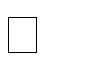 восстанавливать текст из разрозненных абзацев или путем добавления выпущенных фрагментов.Письменная речьВыпускник научится:заполнять анкеты и формуляры, сообщая о себе основные сведения (имя, фамилия, пол, возраст, гражданство, национальность, адрес и т. д.);писать короткие поздравления с днем рождения и другими праздниками, с употреблением формул речевого этикета, принятых в стране изучаемого языка, выражать пожелания (объемом 30–40 слов, включая адрес);	писать личное письмо в ответ на письмо-стимул с употреблением формул речевого этикета, принятых в стране изучаемого языка: сообщать краткие сведения о себе и запрашивать аналогичную информацию о друге по переписке; выражать благодарность, извинения, просьбу; давать совет и т. д. (объемом 120 слов, включая адрес);писать небольшие письменные высказывания с опорой на образец/план.Выпускник получит возможность научиться:делать краткие выписки из текста с целью их использования в собственных устных высказываниях;писать  электронное	письмо	(e-mail)	зарубежному	другу	в	ответ	на электронное письмо-стимул;писать	несложные	деловые	письма	(Bewerbungsschreiben, Motivationsschreiben);составлять план/тезисы устного или письменного сообщения;кратко излагать в письменном виде результаты проектной деятельности;писать небольшое письменное высказывание с опорой на нелинейный текст(таблицы, диаграммы и т. п.).Языковые навыки и средства оперирования ими Орфография и пунктуацияВыпускник научится:правильно писать изученные слова;писать все немецкие существительные с большой буквы;	правильно ставить знаки препинания в конце предложения: точку в конце повествовательного предложения, вопросительный знак в конце вопросительного предложения, восклицательный знак в конце восклицательного предложения;	расставлять в личном письме знаки препинания, диктуемые его форматом, в соответствии с нормами, принятыми в стране изучаемого языка.Выпускник получит возможность научиться:изучить более сложные случаи пунктуации немецкого языка: запятые в сложносочиненных и сложноподчиненных предложениях, со сложными союзами и инфинитивными группами.Фонетическая сторона речиВыпускник научится:различать на слух и адекватно, без фонематических ошибок, ведущих к сбою коммуникации, произносить слова изучаемого иностранного языка;соблюдать правильное ударение в изученных словах;различать коммуникативные типы предложений по их интонации;	владеть ритмико-интонационными навыками произношения различных типов предложений.Выпускник получит возможность научиться:выражать модальные значения, чувства и эмоции с помощью интонации;различать	диалектные	варианты	немецкого	языка	в	прослушанных высказываниях.Лексическая сторона речиВыпускник научится:узнавать в письменном и звучащем тексте изученные лексические единицы (слова, словосочетания, реплики-клише речевого этикета), в том числемногозначные в пределах тематики основной школы;	употреблять в устной и письменной речи в их основном значении изученные лексические единицы (слова, словосочетания, реплики-клише речевого этикета), в том числе многозначные, в пределах тематики основной школы в соответствии с решаемой коммуникативной задачей;соблюдать существующие в немецком языке нормы лексической сочетаемости;распознавать префиксы существительных и глаголов vor-, mit-;распознавать префиксы существительных и прилагательных un-;распознавать аффиксы существительных -chen, -in, -er, -ung, -heit, -keit,-schaft, -or, -um, -ik, -e, -ler, -ie ;распознавать аффиксы прилагательных -ig, -lich, -isch, -los, -sam, -bar. Выпускник получит возможность научиться:распознавать и употреблять в речи в нескольких значениях многозначные слова, изученные в пределах тематики основной школы;	знать различия между явлениями синонимии и антонимии; употреблять в речи изученные синонимы и антонимы адекватно ситуации общения;	распознавать слова-интернационализмы и уметь догадываться об их значении;распознавать принадлежность слов к частям речи по аффиксам;	использовать языковую догадку в процессе чтения и аудирования (догадываться о значении незнакомых слов по контексту, по сходству с русским/ родным или первым иностранным / английским языком, по словообразовательным элементам).Грамматическая сторона речиВыпускник научится:оперировать в процессе устного и письменного общения основными синтаксическими конструкциями и морфологическими формами в соответствии с коммуникативной задачей в коммуникативно-значимом контексте:распознавать и употреблять в речи различные коммуникативные типыпредложений: утвердительные, вопросительные (общий, специальный,разделительный	вопросы	в	Präsens,	Perfekt,	Präteritum,	Futurum), отрицательные, побудительные;	распознавать и употреблять в речи предложения с конструкцией Es ist … (Es ist kalt.);распознавать и употреблять в речи предложения с конструкцией Es gibt … (Es gibt viele Fotos im Album.);	распознавать и употреблять в речи неопределенно-личные предложения с man;распознавать и употреблять в речи сложносочиненные предложения с сочинительными союзами und, aber, oder, denn;	распознавать и употреблять в речи инфинитивный оборот с um … zu, statt ... zu, ohne … zu + Infinitiv;распознавать и употреблять в речи после глаголов типа beginnen, vorhaben, сочетаний типа den Wunsch haben + + смысловой глагол в Infinitiv с zu;распознавать и употреблять в речи глагол-связку;	распознавать и употреблять в речи глаголы сильного, слабого, смешанного спряжений;	распознавать и употреблять в речи модальные глаголы (können, wollen, sollen, dürfen, mögen, müssen) и их эквиваленты;распознавать и употреблять в речи наиболее употребительные глаголы в Präsens, Perfekt, Präteritum, Futurum в активном залоге;распознавать	и	употреблять	в	речи	имена	существительные	во множественном числе, образованные по правилу, и исключения;распознавать и употреблять в речи нарицательные существи- тельные разных склонений;распознавать и употреблять в речи определённый, неопреде- ленный и нулевой артикли;	распознавать и употреблять в речи местоимения: личные, притяжательные, вопросительные, указательные, неопреде- ленные, возвратные (sich);	распознавать и употреблять в речи имена прилагательные в положительной, сравнительной и превосходной степенях, образованные по правилу, а такжеисключения;распознавать и употреблять в речи местоименные наречия Wofür? – dafür, Worauf? – darauf и т. д.;распознавать и употреблять в речи наречия в сравнительной и превосходной степенях;распознавать	и	употреблять	в	речи	количественные	и	порядковые числительные;распознавать и употреблять в речи предлоги места, направления, времени;распознавать и употреблять в речи средства связи в тексте для обеспечения его целостности (und, aber, dann, danach, trotzdem, schließlich и т. д.).Выпускник получит возможность научиться:распознавать и употреблять в речи cложноподчиненные предложения с придаточными: дополнительными – с союзами daß, оb и др.; причины – с союзами weil, da; условными – с союзом wenn; времени – с союзами wenn, als, nachden; цели – с союзом damit;распознавать и употреблять в речи косвенную речь, в том числе косвенный вопрос с союзом ob;распознавать и употреблять в речи предложения с конструкциями entweder… oder, bald … bald, weder … noch;	распознавать и употреблять в речи формы Konjunktiv от глаголов haben, sein, werden, kőnnen, mőgen и сочетания wűrde + Infinitiv для выражения вежливой просьбы, желания;распознавать и употреблять в речи и наиболее употребительные глаголы в Präsens, Perfekt, Präteritum, Futurum в пассивном залоге.Социокультурные знания и уменияВыпускник научится:употреблять в устной и письменной речи в ситуациях формального и неформального общения основные нормы речевого этикета, принятые в странах изучаемого языка;представлять родную страну и культуру на немецком языке;понимать социокультурные реалии при чтении и аудировании в рамках изученного материала.Выпускник получит возможность научиться:использовать социокультурные реалии при создании устных и письменных высказываний;находить сходство и различие в традициях родной страны и страны/стран изучаемого языка;понимать роль владения иностранными языками в современном мире.Компенсаторные умения Выпускник научится:выходить из положения при дефиците языковых средств: использовать переспрос при говорении.Выпускник получит возможность научиться:использовать перифраз, синонимические и антонимические средства при говорении;пользоваться	языковой	и	контекстуальной	догадкой,	прогнозировать содержание при чтении и аудировании.История России. Всеобщая историяПредметные результаты освоения курса истории на уровне основного общего образования предполагают, что у учащегося сформированы:целостные представления об историческом пути человечества, разных народов и государств как необходимой основы миропонимания и познания современного общества; о преемственности исторических эпох и непрерывности исторических процессов; о месте и роли России в мировой истории;базовые исторические знания об основных этапах и закономерностях развития человеческого общества с древности до наших дней;способность применять понятийный аппарат исторического знания и приемы исторического анализа для раскрытия сущности и значения событий и явлений прошлого и современности;способность применять исторические знания для осмысления общественных событий и явлений прошлого и современности;умение искать, анализировать, систематизировать и оценивать историческую информацию различных исторических и современных источников, раскрывая ее социальную принадлежность и познавательную ценность; способность определять и аргументировать свое отношение к ней;умение работать с письменными, изобразительными и вещественными историческими источниками, понимать и интерпретировать содержащуюся в них информацию;уважение к мировому и отечественному историческому наследию, культуре своего и других народов; готовность применять исторические знания для выявления и сохранения исторических и культурных памятников своей страны и мира. История Древнего мира (5 класс)Изучение	истории	в	5	классе	предполагает	достижение	выпускниками следующих предметных результатов:Выпускник научится:определять место исторических событий во времени, объяснять смысл основных хронологических понятий, терминов (тысячелетие, век, до нашей эры, нашей эры);использовать историческую карту как источник информации о расселении человеческих общностей в эпохи первобытности и Древнего мира, расположении древних цивилизаций и государств, местах важнейших событий;проводить поиск информации в отрывках исторических текстов, материальных памятниках Древнего мира;описывать условия существования, основные занятия, образ жизни людей в древности, памятники древней культуры; рассказывать о событиях древней истории;раскрывать характерные, существенные черты: а) форм государственного устройства древних обществ (с использованием понятий «деспотия», «полис»,«республика», «закон», «империя», «метрополия», «колония» и др.); б) положения основных групп населения в древневосточных и античных обществах (правители и подданные, свободные и рабы); в) религиозных верований людей в древности;объяснять, в чем заключались назначение и художественные достоинства памятников древней культуры: архитектурных сооружений, предметов быта, произведений искусства;давать оценку наиболее значительным событиям и личностям древней истории.Выпускник получит возможность научиться:давать характеристику общественного строя древних государств;сопоставлять свидетельства различных исторических источников, выявляя в них общее и различия;видеть проявления влияния античного искусства в окружающей среде;высказывать суждения о значении и месте исторического и культурного наследия древних обществ в мировой истории. История Средних веков. От Древней Руси к Российскому государству (VIII -XV вв.) (6 класс)Изучение	истории	в	6	классе	предполагает	достижение	выпускниками следующих предметных результатов:Выпускник научится:локализовать во времени общие рамки и события Средневековья, этапы становления и развития Российского государства; соотносить хронологию истории Руси и всеобщей истории;использовать историческую карту как источник информации о территории, об экономических и культурных центрах Руси и других государств в Средние века, о направлениях крупнейших передвижений людей - походов, завоеваний, колонизаций и др.;проводить поиск информации в исторических текстах, материальных исторических памятниках Средневековья;составлять описание образа жизни различных групп населения в средневековых обществах на Руси и в других странах, памятников материальной и художественной культуры; рассказывать о значительных событиях средневековой истории;раскрывать характерные, существенные черты: а) экономических и социальных отношений, политического строя на Руси и в других государствах; б) ценностей, господствовавших в средневековых обществах, религиозных воззрений, представлений средневекового человека о мире;объяснять причины и следствия ключевых событий отечественной и всеобщей истории Средних веков;сопоставлять развитие Руси и других стран в период Средневековья, показывать общие черты и особенности (в связи с понятиями «политическая раздробленность», «централизованное государство» и др.);давать оценку событиям и личностям отечественной и всеобщей истории Средних веков.Выпускник получит возможность научиться:давать	сопоставительную	характеристику	политического	устройства государств Средневековья (Русь, Запад, Восток);сравнивать свидетельства различных исторических источников, выявляя в них общее и различия;составлять на основе информации учебника и дополнительной литературы описания памятников средневековой культуры Руси и других стран, объяснять, в чемзаключаются их художественные достоинства и значение. История Нового времени. Россия в XVI - XIX веках (7-9 класс)Изучение	истории	в	7	классе	предполагает	достижение	выпускниками следующих предметных результатов.Выпускник научится:локализовать во времени хронологические рамки и рубежные события Нового времени как исторической эпохи, основные этапы отечественной и всеобщей истории Нового времени; соотносить хронологию истории России и всеобщей истории в Новое время;использовать историческую карту как источник информации о границах России и других государств в Новое время, об основных процессах социально - экономического развития, о местах важнейших событий, направлениях значительных передвижений - походов, завоеваний, колонизации и др.;анализировать информацию различных источников по отечественной и всеобщей истории Нового времени;составлять описание положения и образа жизни основных социальных групп в России и других странах в Новое время, памятников материальной и художественной культуры; рассказывать о значительных событиях и личностях отечественной и всеобщей истории Нового времени;систематизировать исторический материал, содержащийся в учебной и дополнительной литературе по отечественной и всеобщей истории Нового времени;раскрывать характерные, существенные черты: а) экономического и социального развития России и других стран в Новое время; б) эволюции политического строя (включая понятия «монархия», «самодержавие», «абсолютизм» и др.); в) развития общественного движения («консерватизм», «либерализм»,«социализм»); г) представлений о мире и общественных ценностях; д) художественной культуры Нового времени;объяснять причины и следствия ключевых событий и процессов отечественной и всеобщей истории Нового времени (социальных движений, реформ и революций, взаимодействий между народами и др.);сопоставлять развитие России и других стран в Новое время, сравнивать исторические ситуации и события;давать оценку событиям и личностям отечественной и всеобщей истории Нового времени.Выпускник получит возможность научиться:используя историческую карту, характеризовать социально-экономическое и политическое развитие России, других государств в Новое время;использовать элементы источниковедческого анализа при работе с историческими материалами (определение принадлежности и достоверности источника, позиций автора и др.);сравнивать развитие России и других стран в Новое время, объяснять, в чем заключались общие черты и особенности.ОбществознаниеБазовый	уровень	изучения	обществознания	в	6-9	классах	предполагает достижение выпускниками основной школы следующих предметных результатов. Выпускник научится:Человек. Деятельность человекаиспользовать знания о биологическом и социальном в человеке для характеристики его природы;характеризовать основные возрастные периоды жизни человека, особенности подросткового возраста;в модельных и реальных ситуациях выделять сущностные характеристики и основные виды деятельности людей, объяснять роль мотивов в деятельности человека;характеризовать и иллюстрировать конкретными примерами группы потребностей человека;приводить примеры основных видов деятельности человека;выполнять несложные практические задания по анализу ситуаций, связанных с различными способами разрешения межличностных конфликтов; выражать собственное отношение к различным способам разрешения межличностных конфликтов.Обществодемонстрировать на примерах взаимосвязь природы и общества, раскрывать роль природы в жизни человека;распознавать на основе приведенных данных основные типы обществ;характеризовать движение от одних форм общественной жизни к другим; оценивать социальные явления с позиций общественного прогресса;различать экономические, социальные, политические, культурные явления и процессы общественной жизни;выполнять несложные познавательные и практические задания, основанные на ситуациях жизнедеятельности человека в разных сферах общества;характеризовать	экологический	кризис	как	глобальную	проблему человечества, раскрывать причины экологического кризиса;на	основе	полученных	знаний	выбирать	в	предлагаемых	модельных ситуациях и осуществлять на практике экологически рациональное поведение;раскрывать   влияние   современных  средств  массовой	коммуникации на общество и личность;конкретизировать примерами опасность международного терроризма. Социальные нормыраскрывать роль социальных норм как регуляторов общественной жизни и поведения человека;различать отдельные виды социальных норм;характеризовать основные нормы морали;критически осмысливать информацию морально-нравственного характера, полученную из разнообразных источников, систематизировать, анализировать полученные данные; применять полученную информацию для определения собственной позиции, для соотнесения своего поведения и поступков других людей с нравственными ценностями;раскрывать сущность патриотизма, гражданственности; приводить примеры проявления этих качеств из истории и жизни современного общества;характеризовать специфику норм права;сравнивать нормы морали и права, выявлять их общие черты иособенности; раскрывать сущность процесса социализации личности;объяснять причины отклоняющегося поведения;описывать	негативные	последствия	наиболее	опасных	форм отклоняющегося поведения.Сфера духовной культурыхарактеризовать	развитие	отдельных	областей	и	форм	культуры, выражать свое мнение о явлениях культуры;описывать явления духовной культуры;объяснять причины возрастания роли науки в современном мире;79оценивать роль образования в современном обществе;различать уровни общего образования в России;находить и извлекать социальную информацию о достижениях и проблемах развития культуры из адаптированных источников различного типа;описывать духовные ценности российского народа и выражать собственное отношение к ним;объяснять	необходимость	непрерывного	образования	в	современных условиях;учитывать  общественные	потребности	при	выборе	направления	своей будущей профессиональной деятельности;раскрывать роль религии в современном обществе;характеризовать особенности искусства как формы духовной культуры. Социальная сфераописывать	социальную	структуру	в	обществах	разного	типа, характеризовать основные социальные общности и группы;объяснять взаимодействие социальных общностей и групп;характеризовать ведущие направления социальной политики Российского государства;выделять параметры, определяющие социальный статус личности;приводить примеры предписанных и достигаемых статусов;описывать основные социальные роли подростка;конкретизировать примерами процесс социальной мобильности;характеризовать межнациональные отношения в современном мире;объяснять причины межнациональных конфликтов и основные пути их разрешения;характеризовать, раскрывать на конкретных примерах основные функции семьи в обществе;раскрывать основные роли членов семьи;характеризовать основные слагаемые здорового образа жизни; осознанно выбирать верные критерии для оценки безопасных условий жизни;выполнять несложные практические задания по анализу ситуаций, связанных с различными способами разрешения семейных конфликтов. Выражать собственное отношение к различным способам разрешения семейных конфликтов.Политическая сфера жизни обществаобъяснять роль политики в жизни общества;различать и сравнивать различные формы правления, иллюстрировать их примерами;давать	характеристику	формам	государственно-территориального устройства;различать различные типы политических режимов, раскрывать их основные признаки;раскрывать	на	конкретных	примерах	основные	черты	и	принципы демократии;называть признаки политической партии, раскрывать их на конкретных примерах;80характеризовать различные формы участия граждан в политической жизни. Гражданин и государствохарактеризовать государственное устройство Российской Федерации, называть органы государственной власти страны, описывать их полномочия и компетенцию;объяснять порядок формирования органов государственной власти РФ;раскрывать достижения российского народа;объяснять и конкретизировать примерами смысл понятия «гражданство»;называть и иллюстрировать примерами основные права и свободы граждан, гарантированные Конституцией РФ;осознавать	значение	патриотической	позиции	в	укреплении	нашего государства;характеризовать конституционные обязанности гражданина. Основы российского законодательствахарактеризовать систему российского законодательства;раскрывать	особенности	гражданской	дееспособности несовершеннолетних;характеризовать гражданские правоотношения;раскрывать смысл права на труд;объяснять роль трудового договора;разъяснять на примерах особенности положения несовершеннолетних в трудовых отношениях;характеризовать права и обязанности супругов, родителей, детей;характеризовать	особенности	уголовного	права	и	уголовных правоотношений;конкретизировать примерами виды преступлений и наказания за них;характеризовать	специфику	уголовной	ответственности несовершеннолетних;раскрывать связь права на образование и обязанности получить образование;анализировать несложные практические ситуации, связанные с гражданскими, семейными, трудовыми правоотношениями; в предлагаемых модельных ситуациях определять признаки правонарушения, проступка, преступления;исследовать несложные практические ситуации, связанные с защитой прав и интересов детей, оставшихся без попечения родителей;находить, извлекать и осмысливать информацию правового характера, полученную из доступных источников, систематизировать, анализировать полученные данные; применять полученную информацию для соотнесения собственного поведения и поступков других людей с нормами поведения, установленными законом.Экономика	81объяснять проблему ограниченности экономических ресурсов;различать основных участников экономической деятельности: производителей и потребителей, предпринимателей и наемных работников; раскрывать рациональное поведение субъектов экономической деятельности;раскрывать факторы, влияющие на производительность труда;характеризовать основные экономические системы, экономические явления и процессы, сравнивать их; анализировать и систематизировать полученные данные об экономических системах;характеризовать механизм рыночного регулирования экономики; анализировать действие рыночных законов, выявлять роль конкуренции;объяснять роль государства в регулировании рыночной экономики; анализировать структуру бюджета государства;называть и конкретизировать примерами виды налогов;характеризовать функции денег и их роль в экономике;раскрывать социально-экономическую роль и функции предпринимательства;анализировать информацию об экономической жизни общества из адаптированных источников различного типа; анализировать несложные статистические данные, отражающие экономические явления и процессы;формулировать и аргументировать собственные суждения, касающиеся отдельных вопросов экономической жизни и опирающиеся на экономические знания и личный опыт; использовать полученные знания при анализе фактов поведения участников экономической деятельности; оценивать этические нормы трудовой и предпринимательской деятельности;раскрывать рациональное поведение субъектов экономической деятельности;характеризовать экономику семьи; анализировать структуру семейного бюджета;использовать полученные знания при анализе фактов поведения участников экономической деятельности;обосновывать связь профессионализма и жизненного успеха. Выпускник получит возможность научиться:Человек. Деятельность человекавыполнять несложные практические задания, основанные на ситуациях, связанных с деятельностью человека;оценивать роль деятельности в жизни человека и общества;оценивать последствия удовлетворения мнимых потребностей, на примерах показывать опасность удовлетворения мнимых потребностей, угрожающих здоровью;использовать элементы причинно-следственного анализа при характеристике межличностных конфликтов;моделировать возможные последствия позитивного и негативного воздействия группы на человека, делать выводы.Обществонаблюдать	и	характеризовать	явления	и	события,	происходящие	в различных сферах общественной жизни;выявлять	причинно-следственные	связи	общественных	явлений	и характеризовать основные направления общественного развития;осознанно содействовать защите природы.Социальные нормыиспользовать элементы причинно-следственного анализа для понимания влияния моральных устоев на развитие общества и человека;оценивать социальную значимость здорового образа жизни.Сфера духовной культурыописывать	процессы	создания,	сохранения,	трансляции	и	усвоения достижений культуры;характеризовать основные направления развития отечественной культуры в современных условиях;критически воспринимать сообщения и рекламу в СМИ и Интернете о таких направлениях массовой культуры, как шоу-бизнес и мода.Социальная сферараскрывать понятия «равенство» и «социальная справедливость» с позиций историзма;выражать и обосновывать собственную позицию по актуальным проблемам молодежи;выполнять несложные практические задания по анализу ситуаций, связанных с различными способами разрешения семейных конфликтов; выражать собственное отношение к различным способам разрешения семейных конфликтов;формировать положительное отношение к необходимости соблюдать здоровый образ жизни; корректировать собственное поведение в соответствии с требованиями безопасности жизнедеятельности;использовать элементы причинно-следственного анализа при характеристике семейных конфликтов;находить и извлекать социальную информацию о государственной семейной политике из адаптированных источников различного типа.Политическая сфера жизни обществаосознавать значение гражданской активности и патриотической позиции в укреплении нашего государства;соотносить различные оценки политических событий и процессов и делать обоснованные выводы.Гражданин и государствоаргументированно обосновывать влияние происходящих в обществе изменений на положение России в мире;использовать знания и умения для формирования способности уважать права других людей, выполнять свои обязанности гражданина РФ.Основы российского законодательствана основе полученных знаний о правовых нормах выбирать в предлагаемых модельных ситуациях и осуществлять на практике модель правомерного социального поведения, основанного на уважении к закону и правопорядку;оценивать сущность и значение правопорядка и законности, собственный возможный вклад в их становление и развитие;осознанно содействовать защите правопорядка в обществе правовыми способами и средствами.Экономикаанализировать с опорой на полученные знания несложную экономическую информацию, получаемую из неадаптированных источников;выполнять практические задания, основанные на ситуациях, связанных с описанием состояния российской экономики;анализировать и оценивать с позиций экономических знаний сложившиеся практики и модели поведения потребителя;решать с опорой на полученные знания познавательные задачи, отражающие типичные ситуации в экономической сфере деятельности человека;грамотно применять полученные знания для определения экономически рационального поведения и порядка действий в конкретных ситуациях;сопоставлять свои потребности и возможности, оптимально распределять свои материальные и трудовые ресурсы, составлять семейный бюджет.ГеографияВыпускник научится:понимать значение географии как науки и объяснять ее роль в решении проблем человечества;определять количественные и качественные характеристики географических объектов, процессов, явлений с помощью наблюдений, измерений, исследований;составлять таблицы, картосхемы, диаграммы, простейшие карты, модели, отражающие географические закономерности различных явлений и процессов, их территориальные взаимодействия;сопоставлять и анализировать географические карты различной тематики для выявления закономерностей социально-экономических, природных и геоэкологических процессов и явлений;сравнивать географические объекты между собой по заданным критериям;выявлять закономерности и тенденции развития социально-экономических и экологических процессов и явлений на основе картографических и статистических источников информации;раскрывать причинно-следственные связи природно-хозяйственных явлений и процессов;выделять и объяснять существенные признаки географических объектов и явлений;выявлять и объяснять географические аспекты различных текущих событий и ситуаций;описывать изменения геосистем в результате природных и антропогенных воздействий;решать задачи по определению состояния окружающей среды, ее пригодности для жизни человека;оценивать демографическую ситуацию, процессы урбанизации, миграции в странах и регионах мира;объяснять состав, структуру и закономерности размещения населения мира, регионов, стран и их частей;характеризовать географию рынка труда;рассчитывать численность населения с учетом естественного движения и миграции населения стран, регионов мира;анализировать	факторы	и	объяснять	зако84номерности	размещения	отраслейхозяйства отдельных стран и регионов мира;характеризовать отраслевую структуру хозяйства отдельных стран и регионов мира;приводить примеры, объясняющие географическое разделение труда;определять принадлежность стран к одному из уровней экономического развития, используя показатель внутреннего валового продукта;оценивать ресурсообеспеченность стран и регионов при помощи различных источников информации в современных условиях функционирования экономики;оценивать место отдельных стран и регионов в мировом хозяйстве;оценивать роль России в мировом хозяйстве, системе международных финансово - экономических и политических отношений;объяснять влияние глобальных проблем человечества на жизнь населения и развитие мирового хозяйства.Выпускник получит возможность научитьсяхарактеризовать процессы, происходящие в географической среде; сравнивать процессы между собой, делать выводы на основе сравнения;переводить один вид информации в другой посредством анализа статистических данных, чтения географических карт, работы с графиками и диаграммами;составлять географические описания населения, хозяйства и экологической обстановки отдельных стран и регионов мира;делать прогнозы развития географических систем и комплексов в результате изменения их компонентов;выделять наиболее важные экологические, социально-экономические проблемы;давать научное объяснение процессам, явлениям, закономерностям, протекающим в географической оболочке;понимать и характеризовать причины возникновения процессов и явлений, влияющих на безопасность окружающей среды;оценивать характер взаимодействия деятельности человека и компонентов природы в разных географических условиях с точки зрения концепции устойчивого развития;раскрывать сущность интеграционных процессов в мировом сообществе;прогнозировать и оценивать изменения политической карты мира под влиянием международных отношений;оценивать	социально-экономические	последствия	изменения	современной политической карты мира;оценивать	геополитические	риски,	вызванные	социально-экономическими	и геоэкологическими процессами, происходящими в мире;оценивать изменение отраслевой структуры отдельных стран и регионов мира;оценивать влияние отдельных стран и регионов на мировое хозяйство;анализировать региональную политику отдельных стран и регионов;анализировать основные направления международных исследований малоизученных территорий;выявлять особенности современного геополитического и геоэкономического положения России, ее роль в международном географическом разделении труда;понимать принципы выделения и устанавливать соотношения между государственной территорией и исключительной экономической зоной России;давать оценку международной деятельности, направленной на решение85глобальных проблем человечества.1.2.5.7. МатематикаВыпускник научится в 5-6 классах (для использования в повседневной жизни и обеспечения возможности успешного продолжения образования на базовом уровне)Логика и множестваОперировать	на	базовом	уровне 1   понятиями:	множество,	элемент множества, подмножество, принадлежность;задавать множества перечислением их элементов;находить	пересечение,	объединение,	подмножество	в	простейших ситуациях.В повседневной жизни и при изучении других предметов:распознавать логически некорректные высказывания.ЧислаОперировать на базовом уровне понятиями: натуральное число, целое число, обыкновенная дробь, десятичная дробь, смешанное число, рациональное число;использовать свойства чисел и правила действий с рациональными числами при выполнении вычислений;использовать признаки делимости на 2, 5, 3, 9, 10 при выполнении вычислений и решении несложных задач;выполнять округление рациональных чисел в соответствии с правилами;сравнивать рациональные числа.В повседневной жизни и при изучении других предметов:оценивать результаты вычислений при решении практических задач;выполнять сравнение чисел в реальных ситуациях;составлять числовые выражения при решении практических задач и задач из других учебных предметов.1Здесь и далее – распознавать конкретные примеры общих понятий по характерным признакам, выполнять действия в соответствии с определением и простейшими свойствами по8н6ятий, конкретизировать примерами общие понятия.Статистика и теория вероятностейПредставлять данные в виде таблиц, диаграмм,читать информацию, представленную в виде таблицы, диаграммы.Текстовые задачиРешать несложные сюжетные задачи разных типов на все арифметические действия;строить модель условия задачи (в виде таблицы, схемы, рисунка), в которой даны значения двух из трёх взаимосвязанных величин, с целью поиска решения задачи;осуществлять способ поиска решения задачи, в котором рассуждение строится от условия к требованию или от требования к условию;составлять план решения задачи;выделять этапы решения задачи;интерпретировать вычислительные результаты в задаче, исследовать полученное решение задачи;знать различие скоростей объекта в стоячей воде, против течения и по течению реки;решать задачи на нахождение части числа и числа по его части;решать задачи разных типов (на работу, на покупки, на движение), связывающих три величины, выделять эти величины и отношения между ними;находить процент от числа, число по проценту от него, находить процентное отношение двух чисел, находить процентное снижение или процентное повышение величины;решать несложные логические задачи методом рассуждений. В повседневной жизни и при изучении других предметов:выдвигать гипотезы о возможных предельных значениях искомых величин в задаче (делать прикидку)Наглядная геометрия Геометрические фигурыОперировать на базовом уровне понятиями: фигура,точка, отрезок, прямая, луч, ломаная, угол, многоугольник, треугольник и четырёхугольник,87прямоугольник и квадрат, окружность и круг, прямоугольный параллелепипед, куб, шар. Изображать изучаемые фигуры от руки и с помощью линейки и циркуля.В повседневной жизни и при изучении других предметов:решать практические задачи с применением простейших свойств фигур.Измерения и вычислениявыполнять измерение длин, расстояний, величин углов, с помощью инструментов для измерений длин и углов;вычислять площади прямоугольников.В повседневной жизни и при изучении других предметов:вычислять расстояния на местности в стандартных ситуациях, площади прямоугольников;выполнять простейшие построения и измерения на местности, необходимые в реальной жизни.История математикиописывать отдельные выдающиеся результаты, полученные в ходе развития математики как науки;знать примеры математических открытий и их авторов, в связи с отечественной и всемирной историей.Выпускник получит возможность научиться в 5-6 классах (для обеспечения возможности успешного продолжения образования на базовом и углублённом уровнях)Элементы теории множеств и математической логикиОперировать 2 понятиями: множество, характеристики множества, элемент множества, пустое, конечное и бесконечное множество, подмножество, принадлежность,определять принадлежность элемента множеству, объединению и пересечению множеств; задавать множество с помощью перечисления элементов, словесного описания.В повседневной жизни и при изучении других предметов:распознавать логически некорректные высказывания;2 Здесь и далее – знать определение понятия, уметь пояснять его смысл, уметь использовать понятие и его свойства при проведении рассуждений, доказательств, решении задач.88строить цепочки умозаключений на основе использования правил логики.ЧислаОперировать понятиями: натуральное число, множество натуральных чисел, целое число, множество целых чисел, обыкновенная дробь, десятичная дробь, смешанное число, рациональное число, множество рациональных чисел, геометрическая интерпретация натуральных, целых, рациональных;понимать и объяснять смысл позиционной записи натурального числа;выполнять вычисления, в том числе с использованием приёмов рациональных вычислений, обосновывать алгоритмы выполнения действий;использовать признаки делимости на 2, 4, 8, 5, 3, 6, 9, 10, 11, суммы и произведения чисел при выполнении вычислений и решении задач, обосновывать признаки делимости;выполнять округление рациональных чисел с заданной точностью;упорядочивать числа, записанные в виде обыкновенных и десятичных дробей;находить НОД и НОК чисел и использовать их при решении зада;.оперировать понятием модуль числа, геометрическая интерпретация модуля числа.В повседневной жизни и при изучении других предметов:применять правила приближенных вычислений при решении практических задач и решении задач других учебных предметов;выполнять сравнение результатов вычислений при решении практических задач, в том числе приближенных вычислений;составлять числовые выражения и оценивать их значения при решении практических задач и задач из других учебных предметов.Уравнения и неравенстваОперировать	понятиями:	равенство,	числовое	равенство,	уравнение, корень уравнения, решение уравнения, числовое неравенство.Статистика и теория вероятностейОперировать понятиями: столбчатые и круговые диаграммы, таблицы данных, среднее арифметическое,извлекать, информацию, представленную в таблицах, на диаграммах;составлять таблицы, строить диаграммы на основе данных.В повседневной жизни и при изучении других предметов:извлекать, интерпретировать и преобразовывать информацию, представленную в таблицах и на диаграммах, отражающую свойства и характеристики реальных процессов и явлений.Текстовые задачиРешать простые и сложные задачи разных типов, а также задачи повышенной трудности;использовать разные краткие записи как модели текстов сложных задач для построения поисковой схемы и решения задач;знать и применять оба способа поиска решения задач (от требования к условию и от условия к требованию);моделировать	рассуждения	при	поиске	решения	задач	с	помощью граф-схемы;выделять этапы решения задачи и содержание каждого этапа;интерпретировать вычислительные результаты в задаче, исследовать полученное решение задачи;анализировать всевозможные ситуации взаимного расположения двух объектов и изменение их характеристик при совместном движении (скорость, время, расстояние) при решении задач на движение двух объектов как в одном, так и в противоположных направлениях;исследовать всевозможные ситуации при решении задач на движение по реке, рассматривать разные системы отсчёта;решать разнообразные задачи «на части»,решать и обосновывать свое решение задач (выделять математическую основу) на нахождение части числа и числа по его части на основе конкретного смысла дроби;осознавать и объяснять идентичность задач разных типов, связывающих три величины (на работу, на покупки, на движение); выделять эти величины и отношения между ними, применять их при решении задач, конструировать собственные задачи указанных типов.В повседневной жизни и при изучении других предметов:выделять при решении задач характеристики рассматриваемой в задаче ситуации, отличные от реальных (те, от которых абстрагировались), конструировать новые ситуации с учётом этих характеристик, в частности, при решении задач на концентрации, учитывать плотность вещества;решать и конструировать задачи на основе рассмотрения реальных ситуаций, в которых не требуется точный вычислительный результат;решать задачи на движение по реке, рассматривая разные системы отсчета.Наглядная геометрия Геометрические фигурыИзвлекать,	интерпретировать	и	преобразовывать	информацию	о геометрических фигурах, представленную на чертежах;изображать изучаемые фигуры от руки и с помощью компьютерных инструментов.Измерения и вычислениявыполнять	измерение	длин,	расстояний,	величин	углов,	с	помощью инструментов для измерений длин и углов;вычислять площади прямоугольников, квадратов, объёмы прямоугольных параллелепипедов, кубов.В повседневной жизни и при изучении других предметов:вычислять расстояния на местности в стандартных ситуациях, площади участков прямоугольной формы, объёмы комнат;выполнять	простейшие	построения	на	местности,	необходимые	в реальной жизни;оценивать размеры реальных объектов окружающего мира.История математикиХарактеризовать вклад выдающихся математиков в развитие математики и иных научных областей.Выпускник научится в 7-9 классах (для использования в повседневной жизни и обеспечения возможности успешного продолжения образования на базовом уровне)оперировать понятиями: множество, элемент множества, подмножество, принадлежность;задавать множества перечислением их элементов;находить	пересечение,	объединение,	подмножество	в	простейших ситуациях;оперировать	на	базовом	уровне	понятиями:	определение,	аксиома, теорема, доказательство;приводить	примеры	и	контрпримеры	для	подтверждения	своих высказываний.В повседневной жизни и при изучении других предметов:использовать	графическое	представление	множеств	для	описания реальных процессов и явлений, при решении задач других учебных предметов.ЧислаОперировать на базовом уровне понятиями: натуральное число, целое число, обыкновенная дробь, десятичная дробь, смешанная дробь, рациональное число, арифметический квадратный корень;использовать свойства чисел и правила действий при выполнении вычислений;использовать признаки делимости на 2, 5, 3, 9, 10 при выполнении вычислений и решении несложных задач;выполнять округление рациональных чисел в соответствии с правилами;оценивать значение квадратного корня из положительного целого числа;распознавать рациональные и иррациональные числа;сравнивать числа.В повседневной жизни и при изучении других предметов:оценивать результаты вычислений при решении практических задач;выполнять сравнение чисел в реальных ситуациях;составлять числовые выражения при решении практических задач и задач из других учебных предметов.Тождественные преобразованияВыполнять	несложные	преобразования	для	вычисления	значений числовых выражений, содержащих степени с натуральным показателем, степени сцелым отрицательным показателем;выполнять несложные преобразования целых выражений: раскрывать скобки, приводить подобные слагаемые;использовать формулы сокращенного умножения (квадрат суммы, квадрат разности, разность квадратов) для упрощения вычислений значений выражений;выполнять несложные преобразования дробно-линейных выражений и выражений с квадратными корнями.В повседневной жизни и при изучении других предметов:понимать смысл записи числа в стандартном виде;оперировать на базовом уровне понятием «стандартная запись числа».Уравнения и неравенстваОперировать на базовом уровне понятиями: равенство, числовое равенство, уравнение, корень уравнения, решение уравнения, числовое неравенство, неравенство, решение неравенства;проверять справедливость числовых равенств и неравенств;решать линейные неравенства и несложные неравенства, сводящиеся к линейным;решать системы несложных линейных уравнений, неравенств;проверять, является ли данное число решением уравнения (неравенства);решать квадратные уравнения по формуле корней квадратного уравнения;изображать решения неравенств и их систем на числовой прямой. В повседневной жизни и при изучении других предметов:составлять	и	решать	линейные	уравнения	при	решении	задач, возникающих в других учебных предметах.ФункцииНаходить значение функции по заданному значению аргумента;находить	значение	аргумента	по	заданному	значению	функции	в несложных ситуациях;определять положение точки по ее координатам, координаты точки по ее положению на координатной плоскости;по графику находить область определения, множество значений, нули функции, промежутки знакопостоянства, промежутки возрастания и убывания,наибольшее и наименьшее значения функции;строить график линейной функции;проверять, является ли данный график графиком заданной функции (линейной, квадратичной, обратной пропорциональности);определять	приближенные	значения	координат	точки	пересечения графиков функций;оперировать	на	базовом	уровне	понятиями:	последовательность, арифметическая прогрессия, геометрическая прогрессия;решать задачи на прогрессии, в которых ответ может быть получен непосредственным подсчетом без применения формул.В повседневной жизни и при изучении других предметов:использовать графики реальных процессов и зависимостей для определения их свойств (наибольшие и наименьшие значения, промежутки возрастания и убывания, области положительных и отрицательных значений и т.п.);использовать свойства линейной функции и ее график при решении задач из других учебных предметов.Статистика и теория вероятностейИметь представление о статистических характеристиках, вероятности случайного события, комбинаторных задачах;решать	простейшие	комбинаторные	задачи	методом	прямого	и организованного перебора;представлять данные в виде таблиц, диаграмм, графиков;читать	информацию,	представленную	в	виде	таблицы,	диаграммы, графика;определять основные статистические характеристики числовых наборов;оценивать вероятность события в простейших случаях;иметь представление о роли закона больших чисел в массовых явлениях. В повседневной жизни и при изучении других предметов:оценивать количество возможных вариантов методом перебора;иметь представление о роли практически достоверных и маловероятных событий;сравнивать основные статистические характеристики, полученные в процессе решения прикладной задачи, изучения реального явления;оценивать вероятность реальных событий и явлений в несложных ситуациях.Текстовые задачиРешать несложные сюжетные задачи разных типов на все арифметические действия;строить модель условия задачи (в виде таблицы, схемы, рисунка или уравнения), в которой даны значения двух из трех взаимосвязанных величин, с целью поиска решения задачи;осуществлять способ поиска решения задачи, в котором рассуждение строится от условия к требованию или от требования к условию;составлять план решения задачи;выделять этапы решения задачи;интерпретировать вычислительные результаты в задаче, исследовать полученное решение задачи;знать различие скоростей объекта в стоячей воде, против течения и по течению реки;решать задачи на нахождение части числа и числа по его части;решать задачи разных типов (на работу, на покупки, на движение), связывающих три величины, выделять эти величины и отношения между ними;находить процент от числа, число по проценту от него, находить процентное снижение или процентное повышение величины;решать несложные логические задачи методом рассуждений. В повседневной жизни и при изучении других предметов:выдвигать гипотезы о возможных предельных значениях искомых в задаче величин (делать прикидку).История математикиОписывать	отдельные	выдающиеся	результаты,	полученные	в	ходе развития математики как науки;знать  примеры  математических	открытий	и	их  авторов,	в связи с отечественной и всемирной историей;понимать роль математики в развитии России.Методы математикиВыбирать подходящий изученный метод для решения изученных типов математических задач;Приводить примеры математических закономерностей в окружающей действительности и произведениях искусства.Геометрические фигурыОперировать на базовом уровне понятиями геометрических фигур;извлекать информацию о геометрических фигурах, представленную на чертежах в явном виде;применять для решения задач геометрические факты, если условия их применения заданы в явной форме;решать задачи на нахождение геометрических величин по образцам или алгоритмам.В повседневной жизни и при изучении других предметов:использовать свойства геометрических фигур для решения типовых задач, возникающих в ситуациях повседневной жизни, задач практического содержания.ОтношенияОперировать на базовом уровне понятиями: равенство фигур, равные фигуры, равенство треугольников, параллельность прямых, перпендикулярность прямых, углы между прямыми, перпендикуляр, наклонная, проекция.В повседневной жизни и при изучении других предметов:использовать отношения для решения простейших задач, возникающих в реальной жизни.Измерения и вычисленияВыполнять измерение длин, расстояний, величин углов, с помощью инструментов для измерений длин и углов;применять формулы периметра, площади и объема, площадиповерхности отдельных многогранников при вычислениях, когда все данные имеются в условии;применять теорему Пифагора, базовые тригонометрические соотношенияВ повседневной жизни и при изучении других предметов:вычислять расстояния на местности в стандартных ситуациях, площади в простейших случаях, применять формулы в простейших ситуациях в повседневной жизни.Геометрические построенияИзображать типовые плоские фигуры и фигуры в пространстве от руки и с помощью инструментов.В повседневной жизни и при изучении других предметов:выполнять простейшие построения на местности, необходимые в реальнойжизни.Геометрические преобразованияСтроить фигуру, симметричную данной фигуре относительно оси и точки. В повседневной жизни и при изучении других предметов:распознавать движение объектов в окружающем мире;распознавать симметричные фигуры в окружающем мире.Векторы и координаты на плоскостиОперировать на базовом уровне понятиями вектор, сумма векторов,произведение вектора на число, координаты на плоскости;определять приближенно координаты точки по ее изображению на координатной плоскости.В повседневной жизни и при изучении других предметов:использовать векторы для решения простейших задач на определение скорости относительного движения.Выпускник получит возможность научиться в 7-9 классах для обеспечения возможности успешного продолжения образования на базовом и углубленном уровняхЭлементы теории множеств и математической логикиОперировать понятиями: определение, теорема, аксиома, множество, характеристики множества, элемент множества, пустое, конечное и бесконечное множество, подмножество, принадлежность, включение, равенство множеств;изображать множества и отношение множеств с помощью круговЭйлера;определять принадлежность элемента множеству, объединению и пересечению множеств;задавать множество с помощью перечисления элементов, словесного описания;оперировать понятиями: высказывание, истинность и ложность высказывания, отрицание высказываний, операции над высказываниями: и, или, не, условные высказывания (импликации);строить высказывания, отрицания высказываний.В повседневной жизни и при изучении других предметов:строить цепочки умозаключений на основе использования правил логики;использовать множества, операции с множествами, их графическое представление для описания реальных процессов и явлений.ЧислаОперировать понятиями: множество натуральных чисел, множество целых чисел, множество рациональных чисел, иррациональное число, квадратный корень, множество действительных чисел, геометрическая интерпретация натуральных, целых, рациональных, действительных чисел;понимать и объяснять смысл позиционной записи натурального числа;выполнять вычисления, в том числе с использованием приемов рациональных вычислений;выполнять округление рациональных чисел с заданной точностью;сравнивать рациональные и иррациональные числа;представлять рациональное число в виде десятичной дробиупорядочивать числа, записанные в виде обыкновенной и десятичнойдроби;находить НОД и НОК чисел и использовать их при решении задач.В повседневной жизни и при изучении других предметов:применять правила приближенных вычислений при решении практическихзадач и решении задач других учебных предметов;выполнять сравнение результатов вычислений при решении практических задач, в том числе приближенных вычислений;составлять и оценивать числовые выражения при решении практических задач и задач из других учебных предметов;записывать и округлять числовые значения реальных величин с использованием разных систем измерения.Тождественные преобразованияОперировать понятиями степени с натуральным показателем, степени с целым отрицательным показателем;выполнять преобразования целых выражений: действия с одночленами (сложение, вычитание, умножение), действия с многочленами (сложение, вычитание, умножение);выполнять разложение многочленов на множители одним из способов: вынесение за скобку, группировка, использование формул сокращенного умножения;выделять квадрат суммы и разности одночленов;раскладывать на множители квадратный трехчлен;выполнять преобразования выражений, содержащих степени с целыми отрицательными показателями, переходить от записи в виде степени с целым отрицательным показателем к записи в виде дроби;выполнять преобразования дробно-рациональных выражений: сокращение дробей, приведение алгебраических дробей к общему знаменателю, сложение, умножение, деление алгебраических дробей, возведение алгебраической дроби в натуральную и целую отрицательную степень;выполнять преобразования выражений, содержащих квадратные корни;выделять квадрат суммы или разности двучлена в выражениях, содержащих квадратные корни;выполнять преобразования выражений, содержащих модуль.В повседневной жизни и при изучении других предметов:выполнять преобразования и действия с числами, записанными в стандартном виде;выполнять преобразования алгебраических выражений при решении задач других учебных предметов.Уравнения и неравенстваОперировать понятиями: уравнение, неравенство, корень уравнения, решение неравенства, равносильные уравнения, область определения уравнения (неравенства, системы уравнений или неравенств);решать линейные уравнения и уравнения, сводимые к линейным с помощью тождественных преобразований;решать квадратные уравнения и уравнения, сводимые к квадратным с помощью тождественных преобразований;решать дробно-линейные уравнения;решать простейшие иррациональные уравнения вида √𝑓(𝑥) = 𝑎,𝑓(𝑥)=𝑔(𝑥);•решать	уравнения	способом	разложения	на	множители	и	заменырешать несложные системы линейных уравнений с параметрами;составления математической модели заданной реальной ситуации или прикладной𝑥𝑛=𝑎;прикладной задачи.ФункцииОперировать понятиями: функциональная зависимость, функция, график функции, способы задания функции, аргумент и значение функции, область определения и множество значений функции, нули функции, промежутки знакопостоянства, монотонность функции, четность/нечетность функции;строить графики линейной, квадратичной функций, обратнойпна примере квадратичной функции, использовать преобразования графикафсоставлять уравнения прямой по заданным условиям: проходящей черездве	точки	с	заданными	координатами,	проходящей	через	данную	точку	и параллельной данной прямой;исследовать функцию по ее графику;находить множество значений, нули, промежутки знакопостоянства, монотонности квадратичной функции;оперировать понятиями: последовательность, арифметическая прогрессия, геометрическая прогрессия;решать задачи на арифметическую и геометрическую прогрессию.В повседневной жизни и при изучении других предметов:иллюстрировать с помощью графика реальную зависимость или процесс по их характеристикам;использовать свойства и график квадратичной функции при решении задач из других учебных предметов.Текстовые задачиРешать простые и сложные задачи разных типов, а также задачи повышенной трудности;использовать разные краткие записи как модели текстов сложных задач для построения поисковой схемы и решения задач;различать модель текста и модель решения задачи, конструировать к одной модели решения несложной задачи разные модели текста задачи;знать и применять оба способа поиска решения задач (от требования кяусловию и от условия к требованию);моделировать рассуждения при поиске решения задач с помощью граф-схемы;выделять этапы решения задачи и содержание каждого этапа;уметь выбирать оптимальный метод решения задачи и осознавать выбор метода, рассматривать различные методы, находить разные решения задачи, если возможно;анализировать затруднения при решении задач;выполнять различные преобразования предложенной задачи, конструировать новые задачи из данной, в том числе обратные;интерпретировать вычислительные результаты в задаче, исследовать полученное решение задачи;анализировать всевозможные ситуации взаимного расположения двух объектов и изменение их характеристик при совместном движении (скорость, время, расстояние) при решении задач на движение двух объектов как в одном, так и в противоположных направлениях;исследовать всевозможные ситуации при решении задач на движение по реке, рассматривать разные системы отсчета;решать разнообразные задачи «на части»,решать и обосновывать свое решение задач (выделять математическую основу) на нахождение части числа и числа по его части на основе конкретного смысла дроби;осознавать и объяснять идентичность задач разных типов, связывающих три величины (на работу, на покупки, на движение), выделять эти величины и отношения между ними, применять их при решении задач, конструировать собственные задач указанных типов;владеть основными методами решения задач на смеси, сплавы, концентрации;решать задачи на проценты, в том числе, сложные проценты с обоснованием, используя разные способы;решать логические задачи разными способами, в том числе, с двумя блоками и с тремя блоками данных с помощью таблиц;решать задачи по комбинаторике и теории вероятностей на основе использования изученных методов и обосновывать решение;решать несложные задачи по математической статистике;овладеть основными методами решения сюжетных задач: арифметический, алгебраический, перебор вариантов, геометрический, графический, применять их в новых по сравнению с изученными ситуациях.В повседневной жизни и при изучении других предметов:выделять при решении задач характеристики рассматриваемой в задаче ситуации, отличные от реальных (те, от которых абстрагировались), конструировать новые ситуации с учетом этих характеристик, в частности, при решении задач на концентрации, учитывать плотность вещества;решать и конструировать задачи на основе рассмотрения реальных ситуаций, в которых не требуется точный вычислительный результат;решать задачи на движение по реке, рассматривая разные системы отсчета.Статистика и теория вероятностейОперировать понятиями: столбчатые и круговые диаграммы, таблицы данных, среднее арифметическое, медиана, наибольшее и наименьшее значения выборки, размах выборки, дисперсия и стандартное отклонение, случайная изменчивость;извлекать информацию, представленную в таблицах, на диаграммах, графиках;составлять таблицы, строить диаграммы и графики на основе данных;оперировать понятиями: факториал числа, перестановки и сочетания, треугольник Паскаля;применять правило произведения при решении комбинаторных задач;оперировать понятиями: случайный опыт, случайный выбор, испытание, элементарное случайное событие (исход), классическое определение вероятности случайного события, операции над случайными событиями;представлять информацию с помощью кругов Эйлера;решать задачи на вычисление вероятности с подсчетом количества вариантов с помощью комбинаторики.В повседневной жизни и при изучении других предметов:извлекать, интерпретировать и преобразовывать информацию, представленную в таблицах, на диаграммах, графиках, отражающую свойства и характеристики реальных процессов и явлений;определять статистические характеристики выборок по таблицам, диаграммам, графикам, выполнять сравнение в зависимости от цели решения задачи;оценивать вероятность реальных событий и явлений.История математикиХарактеризовать	вклад	выдающихся	математиков	в	развитие математики и иных научных областей;понимать роль математики в развитии России.Методы математикиИспользуя изученные методы, проводить доказательство, выполнять опровержение;выбирать	изученные	методы	и	их	комбинации	для	решения математических задач;использовать математические знания для описания закономерностей в окружающей действительности и произведениях искусства;применять	простейшие	программные	средства	и электроннокоммуникационные системы при решении математических задач.Геометрические фигурыОперировать понятиями геометрических фигур;извлекать,	интерпретировать	и	преобразовывать	информацию	о геометрических фигурах, представленную на чертежах;применять геометрические факты для решения задач, в том числе, предполагающих несколько шагов решения;формулировать в простейших случаях свойства и признаки фигур;доказывать геометрические утверждения;владеть стандартной классификацией плоских фигур (треугольников и четырехугольников).В повседневной жизни и при изучении других предметов:использовать	свойства	геометрических	фигур	для	решения	задач практического характера и задач из смежных дисциплин.ОтношенияОперировать понятиями: равенство фигур, равные фигуры, равенство треугольников, параллельность прямых, перпендикулярность прямых, углы между прямыми, перпендикуляр, наклонная, проекция, подобие фигур, подобные фигуры, подобные треугольники;применять теорему Фалеса и теорему о пропорциональных отрезках при решении задач;характеризовать взаимное расположение прямой и окружности, двух окружностей.В повседневной жизни и при изучении других предметов:использовать отношения для решения задач, возникающих в реальной жизни.Измерения и вычисленияОперировать представлениями о длине, площади, объеме как величинами.Применять теорему Пифагора, формулы площади, объема прирешении многошаговых задач, в которых не все данные представлены явно, а требуют вычислений, оперировать более широким количеством формул длины, площади, объема, вычислять характеристики комбинаций фигур (окружностей и многоугольников) вычислять расстояния между фигурами, применять тригонометрические формулы для вычислений в более сложных случаях, проводить вычисления на основе равновеликости и равносоставленности;проводить простые вычисления на объемных телах;формулировать задачи на вычисление длин, площадей и объемов и решатьих.В повседневной жизни и при изучении других предметов:проводить вычисления на местности;применять формулы при вычислениях в смежных учебных предметах, вокружающей действительности.Геометрические построенияИзображать геометрические фигуры по текстовому и символьномуописанию;свободно оперировать чертежными инструментами в несложных случаях,выполнять построения треугольников, применять отдельные методы построений циркулем и линейкой и проводить простейшие исследования числа решений;изображать типовые плоские фигуры и объемные тела с помощью простейших компьютерных инструментов.В повседневной жизни и при изучении других предметов:выполнять простейшие построения на местности, необходимые в реальной жизни;оценивать размеры реальных объектов окружающего мира.ПреобразованияОперировать понятием движения и преобразования подобия, владеть приемами построения фигур с использованием движений и преобразований подобия, применять полученные знания и опыт построений в смежных предметах и в реальных ситуациях окружающего мира;строить фигуру, подобную данной, пользоваться свойствами подобия для обоснования свойств фигур;применять свойства движений для проведения простейших обоснований свойств фигур.В повседневной жизни и при изучении других предметов:применять свойства движений и применять подобие для построений и вычислений.Векторы и координаты на плоскостиОперировать понятиями вектор, сумма, разность векторов, произведение вектора на число, угол между векторами, скалярное произведение векторов, координаты на плоскости, координаты вектора;выполнять действия над векторами (сложение, вычитание, умножение на число), вычислять скалярное произведение, определять в простейших случаях угол между векторами, выполнять разложение вектора на составляющие, применять полученные знания в физике, пользоваться формулой вычисления расстояниямежду точками по известным координатам, использовать уравнения фигур для решения задач;применять векторы и координаты для решения геометрических задач на вычисление длин, углов.В повседневной жизни и при изучении других предметов:использовать понятия векторов и координат для решения задач по физике, географии и другим учебным предметам. Введение. Информация и информационные процессыВ1.ы2.п5у.9с.кИнинкфонрамучатиитксяа:различать содержание основных понятий предмета: информатика, информация, информационный процесс, информационная система, информационная модель и др.;различать виды информации по способам ее восприятия человеком и по способам ее представления на материальных носителях;  раскрывать общие закономерности протекания информационных процессоввсистемах различной природы;приводить примеры информационных процессов – процессов, связанные с хранением, преобразованием и передачей данных – в живой природе и технике;классифицировать средства ИКТ в соответствии с кругом выполняемыхзадач;узнает о назначении основных компонентов компьютера (процессора, оперативной памяти, внешней энергонезависимой памяти, устройств ввода-вывода), характеристиках этих устройств;определять качественные и количественные характеристики компонентов компьютера;узнает об истории и тенденциях развития компьютеров; о том как можно улучшить характеристики компьютеров;узнает о том, какие задачи решаются с помощью суперкомпьютеров.Выпускник получит возможность:осознано подходить к выбору ИКТ–средств для своих учебных и иныхцелей;узнать	о	физических	ограничениях	на	значения	характеристик компьютера.Математические основы информатики Выпускник научится:описывать размер двоичных текстов, используя термины «бит», «байт» и производные от них; использовать термины, описывающие скорость передачи данных, оценивать время передачи данных;кодировать и декодировать тексты по заданной кодовой таблице;оперировать понятиями, связанными с передачей данных (источник и приемник данных: канал связи, скорость передачи данных по каналу связи, пропускная способность канала связи);определять минимальную длину кодового слова по заданным алфавиту кодируемого текста и кодовому алфавиту (для кодового алфавита из 2, 3 или 4 символов);определять длину кодовой последовательности по длине исходного текста и кодовой таблице равномерного кода;записывать в двоичной системе целые числа от 0 до 1024; переводить заданное натуральное число из десятичной записи в двоичную и из двоичной в десятичную; сравнивать числа в двоичной записи; складывать и вычитать числа, записанные в двоичной системе счисления;записывать логические выражения, составленные с помощью операций «и»,«или», «не» и скобок, определять истинность такого составного высказывания, если известны значения истинности входящих в него элементарных высказываний;определять количество элементов в множествах, полученных из двух или трех базовых множеств с помощью операций объединения, пересечения и дополнения;использовать терминологию, связанную с графами (вершина, ребро, путь, длина ребра и пути), деревьями (корень, лист, высота дерева) и списками (первый элемент, последний элемент, предыдущий элемент, следующий элемент; вставка, удаление и замена элемента);описывать граф с помощью матрицы смежности с указанием длин ребер (знание термина «матрица смежности» не обязательно);познакомиться с двоичным кодированием текстов и с наиболее употребительными современными кодами;использовать основные способы графического представления числовой информации, (графики, диаграммы).Выпускник получит возможность:познакомиться с примерами математических моделей и использования компьютеров при их анализе; понять сходства и различия между математической моделью объекта и его натурной моделью, между математической моделью объекта/явления и словесным описанием;узнать о том, что любые дискретные данные можно описать, используя алфавит, содержащий только два символа, например, 0 и 1;познакомиться с тем, как информация (данные) представляется в современных компьютерах и робототехнических системах;познакомиться с примерами использования графов, деревьев и списков при описании реальных объектов и процессов;ознакомиться с влиянием ошибок измерений и вычислений на выполнение алгоритмов управления реальными объектами (на примере учебных автономных роботов);узнать о наличии кодов, которые исправляют ошибки искажения, возникающие при передаче информации.Алгоритмы и элементы программирования Выпускник научится:составлять алгоритмы для решения учебных задач различных типов; выражать алгоритм решения задачи различными способами (словесным, графическим, в том числе и в виде блок-схемы, с помощью формальных языков и др.);определять наиболее оптимальный способ выражения алгоритма для решения конкретных задач (словесный, графический, с помощью формальных языков);определять результат выполнения заданного алгоритма или его фрагмента;использовать термины «исполнитель», «алгоритм», «программа», а также понимать разницу между употреблением этих терминов в обыденной речи и в информатике;выполнять без использования компьютера («вручную») несложные алгоритмы управления исполнителями и анализа числовых и текстовых данных, записанные на конкретном язык программирования с использованием основных управляющих конструкций последовательного программирования (линейная программа, ветвление, повторение, вспомогательные алгоритмы);составлять несложные алгоритмы управления исполнителями и анализа числовых и текстовых данных с использованием основных управляющих конструкций последовательного программирования и записывать их в виде программ на выбранном языке программирования; выполнять эти программы на компьютере;использовать величины (переменные) различных типов, табличные величины (массивы), а также выражения, составленные из этих величин; использовать оператор присваивания;анализировать предложенный алгоритм, например, определять какие результаты возможны при заданном множестве исходных значений;использовать логические значения, операции и выражения с ними;записывать на выбранном языке программирования арифметические и логические выражения и вычислять их значения.Выпускник получит возможность:познакомиться с использованием в программах строковых величин и с операциями со строковыми величинами;создавать программы для решения задач, возникающих в процессе учебы ивне ее;познакомиться с задачами обработки данных и алгоритмами их решения;познакомиться с понятием «управление», с примерами того, как компьютер управляет различными системами (роботы, летательные и космические аппараты, станки, оросительные системы, движущиеся модели и др.);познакомиться с учебной средой составления программ управления автономными роботами и разобрать примеры алгоритмов управления, разработанными в этой среде.Использование программных систем и сервисов Выпускник научится:классифицировать файлы по типу и ин1ы11м параметрам;выполнять основные операции с файлами (создавать, сохранять, редактировать, удалять, архивировать, «распаковывать» архивные файлы);разбираться в иерархической структуре файловой системы;осуществлять поиск файлов средствами операционной системы;использовать динамические (электронные) таблицы, в том числе формулы с использованием абсолютной, относительной и смешанной адресации, выделение диапазона таблицы и упорядочивание (сортировку) его элементов; построение диаграмм (круговой и столбчатой);использовать табличные (реляционные) базы данных, выполнять отбор строк таблицы, удовлетворяющих определенному условию;анализировать доменные имена компьютеров и адреса документов в Интернете;проводить поиск информации в сети Интернет по запросам с использованием логических операций.Выпускник овладеет (как результат применения программных систем и интернет-сервисов в данном курсе и во всем образовательном процессе):навыками работы с компьютером; знаниями, умениями и навыками, достаточными для работы с различными видами программных систем и интернет-сервисов (файловые менеджеры, текстовые редакторы, электронные таблицы, браузеры, поисковые системы, словари, электронные энциклопедии); умением описывать работу этих систем и сервисов с использованием соответствующей терминологии;различными формами представления данных (таблицы, диаграммы, графики и т. д.);приемами безопасной организации своего личного пространства данных с использованием индивидуальных накопителей данных, интернет-сервисов и т. п.;основами соблюдения норм информационной этики и права;познакомится с программными средствами для работы с аудиовизуальными данными и соответствующим понятийным аппаратом;узнает о дискретном представлении аудиовизуальных данных.Выпускник получит возможность (в данном курсе и иной учебной деятельности):узнать о данных от датчиков, например, датчиков роботизированных устройств;практиковаться в использовании основных видов прикладного программного обеспечения (редакторы текстов, электронные таблицы, браузеры и др.);познакомиться с примерами использования математического моделирования в современном мире;познакомиться с принципами функционирования Интернета и сетевого взаимодействия между компьютерами, с методами поиска в Интернете;познакомиться с постановкой вопроса о том, насколько достоверна полученная информация, подкреплена ли она доказательствами подлинности (пример: наличие электронной подписи); познакомиться с возможными подходами к оценке достоверности информации (пример: сравнение данных из разных источников);узнать о том, что в сфере информатики и ИКТ существуют международные и национальные стандарты;узнать о структуре современных компьютеров и назначении их элементов;получить представление об истории и тенденциях развития ИКТ;познакомиться с примерами использования ИКТ в современном мире;получить представления о роботизированных устройствах и их использовании на производстве и в научных исследованиях.ФизикаВыпускник на базовом уровне научится:соблюдать правила безопасности и охраны труда при работе с учебным и лабораторным оборудованием;понимать смысл основных физических терминов: физическое тело, физическое явление, физическая величина, единицы измерения;распознавать проблемы, которые можно решить при помощи физических методов; анализировать отдельные этапы проведения исследований и интерпретировать результаты наблюдений и опытов;ставить опыты по исследованию физических явлений или физических свойств тел без использования прямых измерений; при этом формулировать проблему/задачу учебного эксперимента; собирать установку из предложенного оборудования; проводить опыт и формулировать выводы.понимать роль эксперимента в получении научной информации;проводить прямые измерения физических величин: время, расстояние, масса тела, объем, сила, температура, атмосферное давление, влажность воздуха, напряжение, сила тока; при этом выбирать оптимальный способ измерения и использовать простейшие методы оценки погрешностей измерений.проводить исследование зависимостей физических величин с использованием прямых измерений: при этом конструировать установку, фиксировать результаты полученной зависимости физических величин в виде таблиц и графиков, делать выводы по результатам исследования;проводить косвенные измерения физических величин: при выполнении измерений собирать экспериментальную установку, следуя предложенной инструкции, вычислять значение величины и анализировать полученные результаты с учетом заданной точности измерений;анализировать ситуации практико-ориентированного характера, узнавать в них проявление изученных физических явлений или закономерностей и применять имеющиеся знания для их объяснения;понимать принципы действия машин, приборов и технических устройств, условия их безопасного использования в повседневной жизни;использовать	при	выполнении	учебн1ы14х	задач	научную	литературу	офизических явлениях, справочные материалы, ресурсы Интернет.Выпускник на базовом уровне получит возможность научиться:осознавать ценность научных исследований, роль физики в расширении представлений об окружающем мире и ее вклад в улучшение качества жизни;использовать приемы построения физических моделей, поиска и формулировки доказательств выдвинутых гипотез и теоретических выводов на основе эмпирически установленных фактов;сравнивать точность измерения физических величин по величине их относительной погрешности при проведении прямых измерений;самостоятельно проводить косвенные измерения и исследования физических величин с использованием различных способов измерения физических величин, выбирать средства измерения с учетом необходимой точности измерений, обосновывать выбор способа измерения, адекватного поставленной задаче, проводить оценку достоверности полученных результатов;воспринимать информацию физического содержания в научно-популярной литературе и средствах массовой информации, критически оценивать полученную информацию, анализируя ее содержание и данные об источнике информации;создавать собственные письменные и устные сообщения о физических явлениях на основе нескольких источников информации, сопровождать выступление презентацией, учитывая особенности аудитории сверстников.БиологияЖивые организмы Выпускник научится:выделять существенные признаки биологических объектов (клеток и организмов растений, животных, грибов, бактерий) и процессов, характерных для живых организмов;аргументировать, приводить доказательства родства различных таксонов растений, животных, грибов и бактерий;аргументировать, приводить доказательства различий растений, животных, грибов и бактерий;осуществлять классификацию биологических объектов (растений, животных, бактерий, грибов) на основе определения их принадлежности к определенной систематической группе;раскрывать роль биологии в практической деятельности людей; роль различных организмов в жизни человека;объяснять общность происхождения и эволюции систематических групп растений и животных на примерах сопоставления биологических объектов;выявлять примеры и раскрывать сущность приспособленности организмов к среде обитания;различать по внешнему виду, схемам и описаниям реальные биологические объекты или их изображения, выявлять отличительные признаки биологических объектов;сравнивать биологические объекты (растения, животные, бактерии, грибы), процессы жизнедеятельности; делать выводы и умозаключения на основе сравнения;устанавливать взаимосвязи между особенностями строения и функциями клеток и тканей, органов и систем органов;использовать методы биологической науки: наблюдать и описывать биологические объекты и процессы; ставить биологические эксперименты и объяснять их результаты;знать и аргументировать основные правила поведения в природе;анализировать и оценивать последствия деятельности человека в природе;описывать и использовать приемы выращивания и размножения культурных растений и домашних животных, ухода за ними;знать и соблюдать правила работы в кабинете биологии.Выпускник получит возможность научиться:находить информацию о растениях, животных грибах и бактериях в научно-популярной литературе, биологических словарях, справочниках, Интернет ресурсе, анализировать и оценивать ее, переводить из одной формы в другую;основам исследовательской и проектной деятельности по изучению организмов различных царств живой природы, включая умения формулировать задачи, представлять работу на защиту и защищать ее.использовать приемы оказания первой помощи при отравлении ядовитыми грибами, ядовитыми растениями, укусах животных; работы с определителями растений; размножения и выращивания культурных растений, уходом за домашними животными;ориентироваться в системе моральных норм и ценностей по отношению к объектам живой природы (признание высокой ценности жизни во всех ее проявлениях, экологическое сознание, эмоционально-ценностное отношение к объектам живой природы);осознанно использовать знания основных правил поведения в природе; выбирать целевые и смысловые установки в своих действиях и поступках по отношению к живой природе;создавать собственные письменные и устные сообщения о растениях, животных, бактерия и грибах на основе нескольких источников информации, сопровождать выступление презентацией, учитывая особенности аудитории сверстников;работать в группе сверстников при решении познавательных задач связанных с изучением особенностей строения и жизнедеятельностирастений, животных, грибов и бактерий, планировать совместнуюдеятельность, учитывать мнение окружающих и адекватно оценивать собственный вклад в деятельность группы.Человек и его здоровье Выпускник научится:выделять существенные признаки биологических объектов(животных клеток и тканей, органов и систем органов человека) и процессов жизнедеятельности, характерных для организма человека;аргументировать, приводить доказательства взаимосвязи человека и окружающей среды, родства человека с животными;аргументировать, приводить доказательства отличий человека от животных;аргументировать, приводить доказательства необходимости соблюдения мер профилактики заболеваний, травматизма, стрессов, вредных привычек, нарушения осанки, зрения, слуха, инфекционных и простудных заболеваний;объяснять эволюцию вида Человек разумный на примерах сопоставления биологических объектов и других материальных артефактов;выявлять примеры и пояснять проявление наследственных заболеваний у человека, сущность процессов наследственности и изменчивости, присущей человеку;различать по внешнему виду, схемам и описаниям реальные биологические объекты (клетки, ткани органы, системы органов) или их изображения, выявлять отличительные признаки биологических объектов;сравнивать биологические объекты (клетки, ткани, органы, системы органов), процессы жизнедеятельности (питание, дыхание, обмен веществ, выделение и др.); делать выводы и умозаключения на основе сравнения;устанавливать взаимосвязи между особенностями строения и функциями клеток и тканей, органов и систем органов;использовать методы биологической науки: наблюдать и описывать биологические объекты и процессы; проводить исследования с организмом человека и объяснять их результаты;знать и аргументировать основные принципы здорового образа жизни, рациональной организации труда и отдыха;анализировать и оценивать влияние факторов риска на здоровье человека;описывать и использовать приемы оказания первой помощи;знать и соблюдать правила работы в кабинете биологии.Выпускник получит возможность научиться:объяснять необходимость применения тех или иных приемов при оказании первой доврачебной помощи при отравлениях, ожогах, обморожениях, травмах, спасении утопающего, кровотечениях;находить информацию о строении и жизнедеятельности человека в научно-популярной литературе, биологических словарях, справочниках, Интернет-ресурсе, анализировать и оценивать ее, переводить из одной формы в другую;ориентироваться в системе моральных норм и ценностей по отношению к собственному здоровью и здоровью других людей;находить в учебной, научно-популярной литературе,Интернет-ресурсах информацию об организме человека, оформлять ее в виде устных сообщений и докладов;анализировать и оценивать целевые и смысловые установки в своих действиях и поступках по отношению к здоровью своему и окружающих; последствия влияния факторов риска на здоровье человека.создавать собственные письменные и устные сообщения об организме человека и его жизнедеятельности на основе нескольких источников информации, сопровождать выступление презентацией, учитывая особенности аудитории сверстников;работать в группе сверстников при решении познавательных задач связанных с особенностями строения и жизнедеятельности организма человека, планировать совместную деятельность, учитывать мнение окружающих и адекватно оценивать собственный вклад в деятельность группы.Общие биологические закономерности Выпускник научится:выделять существенные признаки биологических объектов (вида, экосистемы, биосферы) и процессов, характерных для сообществ живых организмов;аргументировать, приводить доказательства необходимости защиты окружающей среды;аргументировать, приводить доказательства зависимости здоровья человека от состояния окружающей среды;осуществлять классификацию биологических объектов на основе определения их принадлежности к определенной систематической группе;раскрывать роль биологии в практической деятельности людей; роль биологических объектов в природе и жизни человека; значение биологического разнообразия для сохранения биосферы;объяснять общность происхождения и эволюции организмов на основе сопоставления особенностей их строения и функционирования;объяснять механизмы наследственности и изменчивости, возникновения приспособленности, процесс видообразования;различать по внешнему виду, схемам и описаниям реальные биологические объекты или их изображения, выявляя отличительные признаки биологических объектов;сравнивать биологические объекты, процессы; делать выводы и умозаключения на основе сравнения;устанавливать взаимосвязи между особенностями строения и функциями органов и систем органов;использовать методы биологической науки: наблюдать и описывать биологические объекты и процессы; ставить биологические эксперименты и объяснять их результаты;знать и аргументировать основные правила поведения в природе; анализировать и оценивать последствия деятельности человека в природе;описывать и использовать приемы выращивания и размножения культурных растений и домашних животных, ухода за ними в агроценозах;находить в учебной, научно-популярной литературе, Интернет-ресурсах информацию о живой природе, оформлять ее в виде письменных сообщений, докладов, рефератов;знать и соблюдать правила работы в кабинете биологии.Выпускник получит возможность научиться:понимать экологические проблемы, возникающие в условиях нерационального природопользования, и пути решения этих проблем;анализировать и оценивать целевые и смысловые установки в своих действиях и поступках по отношению к здоровью своему и окружающих, последствия влияния факторов риска на здоровье человека;находить информацию по вопросам общей биологии внаучно-популярной литературе, специализированных биологических словарях, справочниках, Интернет ресурсах, анализировать и оценивать ее, переводить из одной формы в другую;ориентироваться в системе моральных норм и ценностей по отношению к объектам живой природы, собственному здоровью и здоровью других людей (признание высокой ценности жизни во всех ее проявлениях,экологическое сознание, эмоционально-ценностное отношение к объектам живой природы);создавать собственные письменные и устные сообщения о современных проблемах в области биологии и охраны окружающей среды на основе нескольких источников информации, сопровождать выступление презентацией, учитывая особенности аудитории сверстников;работать в группе сверстников при решении познавательных задач связанных с теоретическими и практическими проблемами в области молекулярной биологии, генетики, экологии, биотехнологии, медицины и охраны окружающей среды, планировать совместную деятельность, учитывать мнение окружающих и адекватно оценивать собственный вклад в деятельность группы.Изобразительное искусствоВыпускник научится:характеризовать	особенности	уникального	народного	искусства, семантическое значение традиционных образов, мотивов (древо жизни, птица,солярные знаки); создавать декоративные изображения на основе русских образов;раскрывать смысл народных праздников и обрядов и их отражение в народном искусстве и в современной жизни;создавать эскизы декоративного убранства русской избы;создавать цветовую композицию внутреннего убранства избы;определять специфику образного языка декоративно-прикладного искусства;создавать самостоятельные варианты орнаментального построения вышивки с опорой на народные традиции;создавать	эскизы	народного	праздничного	костюма,	его	отдельныхэлементов в цветовом решении;119умело пользоваться языком декоративно-прикладного искусства, принципами декоративного обобщения, уметь передавать единство формы и декора (на доступном для данного возраста уровне);владеть практическими навыками выразительного использования фактуры, цвета, формы, объема, пространства в процессе создания в конкретном материалеплоскостных или объемных декоративных композиций;характеризовать основы народного орнамента; создавать орнаменты на основе народных традиций;различать виды и материалы декоративно-прикладного искусства;различать национальные особенности русского орнамента и орнаментов других народов России;находить общие черты в единстве материалов, формы и декора, конструктивных декоративных изобразительных элементов в произведениях народных и современных промыслов;различать и характеризовать несколько народных художественныхпромыслов России;называть пространственные и временные виды искусства и объяснять, в чем состоит различие временных и пространственных видов искусства;классифицировать жанровую систему в изобразительном искусстве и ее значение для анализа развития искусства и понимания изменений видения мира;объяснять разницу между предметом изображения, сюжетом и содержаниемизображения;композиционным навыкам работы, чувству ритма, работе с различными художественными материалами;создаватьобразы, используя все выразительные	возможности художественных материалов;простым навыкам изображения с помощью пятна и тональных отношений;навыку плоскостного силуэтного изображения обычных, простых предметов (кухонная утварь);изображать сложную форму предмета (силуэт) как соотношение простых геометрических фигур, соблюдая их пропорции;создавать линейные изображения геометрических тел и натюрморт с натуры из геометрических тел;строить изображения простых предметов по правилам линейной перспективы;характеризовать освещение как важнейшее выразительное средство изобразительного искусства, как средство построения объема предметов и глубины пространства;передавать с помощью света характер формы и эмоциональное напряжение вкомпозиции натюрморта;творческому  опыту	выполнения	графического	натюрморта	и	гравюры наклейками на картоне;выражать цветом в натюрморте собственное настроение и переживания;рассуждать о разных способах передачи перспективы в изобразительном искусстве как выражении различных мировоззренческих смыслов;применять перспективу в практической творческой работе;навыкам	изображения	перспективных	сокращений	в	зарисовках наблюдаемого;навыкам изображения уходящего вдаль пространства, применяя правила линейной и воздушной перспективы;видеть,	наблюдать	и	эстетически	переживать	изменчивость	цветовогосостояния и настроения в природе;навыкам создания пейзажных зарисовок;различать и характеризовать понятия: пространство, ракурс, воздушная перспектива;использовать цвет как инструмент передачи своих чувств и представлений окрасоте;	осознавать,	что	колорит	является	средством	эмоциональной выразительности живописного произведения;навыкам	композиции,	наблюдательной	перспективы	и	ритмическойорганизации плоскости изображения;различать	основные	средства	художественной	выразительности	в изобразительном искусстве (линия, пятно, тон, цвет, форма, перспектива и др.);определять композицию как целостный и образный строй произведения,роль формата, выразительное значение размера произведения, соотношение целого и детали, значение каждого фрагмента в его метафорическом смысле;пользоваться	красками	(гуашь,	акварель),	несколькими	графическимиматериалами (карандаш, тушь), использовать коллажные техники;различать и характеризовать понятия: эпический пейзаж, романтический пейзаж, пейзаж настроения, пленэр, импрессионизм;различать и характеризовать виды портрета;понимать и характеризовать основы изображения головы человека;пользоваться навыками работы с доступными скульптурными материалами;видеть и использовать в качестве средств выражения соотношения пропорций, характер освещения, цветовые отношения при изображении с натуры, по представлению, по памяти;видеть конструктивную форму предмета, владеть первичными навыкамиплоского и объемного изображения предмета и группы предметов;использовать графические материалы в работе над портретом;использовать образные возможности освещения в портрете;пользоваться правилами схематического построения головы человека в рисунке;называть имена выдающихся русских и зарубежных художников - портретистов и определять их произведения;навыкам передачи в плоскостном изображении простых движений фигуры человека;навыкам понимания особенностей восприятия скульптурного образа;навыкам лепки и работы с пластилином или глиной;рассуждать (с опорой на восприятие художественных произведений - шедевров изобразительного искусства) об изменчивости образа человека в истории искусства;приемам выразительности при работе с натуры над набросками изарисовками фигуры человека, используя разнообразные графические материалы;характеризовать сюжетно-тематическую картину как обобщенный ицелостный образ, как результат наблюдений и размышлений художника над жизнью;объяснять	понятия	«тема»,	«содержание»,	«сюжет»	в	произведениях станковой живописи;изобразительным и композиционным навыкам в процессе работы над эскизом;узнавать	и	объяснять	понятия	«тематическая	картина»,	«станковая живопись»;перечислять и характеризовать основные жанры сюжетно- тематической картины;характеризовать исторический жанр как идейное и образное выражениезначительных событий в истории общества, как воплощение его мировоззренческих позиций и идеалов;узнавать и характеризовать несколько классических произведений и называть имена великих русских мастеров исторической картины;характеризовать значение тематической картины XIX века в развитии русской культуры;рассуждать о значении творчества великих русских художников в создании образа народа, в становлении национального самосознания и образа национальной истории;называть имена нескольких известных художников объединения «Мир искусства» и их наиболее известные произведения;творческому опыту по разработке и созданию изобразительного образа на выбранный исторический сюжет;творческому опыту по разработке художественного проекта -разработкикомпозиции на историческую тему;творческому опыту создания композиции на основе библейских сюжетов;представлениям о великих, вечных темах в искусстве на основе сюжетов из Библии, об их мировоззренческом и нравственном значении в культуре;называть имена великих европейских и русских художников, творивших набиблейские темы;узнавать и характеризовать произведения великих европейских и русских художников на библейские темы;характеризовать роль монументальных памятников в жизни общества;рассуждать об особенностях художественного образа советского народа в годы Великой Отечественной войны;описывать и характеризовать выдающиеся монументальные памятники иансамбли, посвященные Великой Отечественной войне;анализировать	художественно-выразительные	средства	произведений изобразительного искусства XX века;культуре зрительского восприятия;характеризовать временные и пространственные искусства;понимать разницу между реальностью и художественным образом;представлениям	об	искусстве	иллюстрации	и	творчестве	известных иллюстраторов книг. И.Я. Билибин. В.А. Милашевский. В.А. Фаворский;опыту художественного иллюстрирования и навыкам работы графическимиматериалами;собирать необходимый материал для иллюстрирования (характер одежды героев, характер построек и помещений, характе1р22ные детали быта и т.д.);представлениям об анималистическом жанре изобразительного искусства и творчестве художников-анималистов;опыту художественного творчества по созданию стилизованных образов животных;систематизировать и характеризовать основные этапы развития и историиархитектуры и дизайна;распознавать объект и пространство в конструктивных видах искусства;понимать сочетание различных объемов в здании;понимать единство художественного и функционального в вещи, форму и материал;иметь	общее	представление	и	рассказывать	об	особенностяхархитектурно-художественных стилей разных эпох;понимать тенденции и перспективы развития современной архитектуры;различать образно-стилевой язык архитектуры прошлого;характеризовать и различать малые формы архитектуры и дизайна в пространстве городской среды;понимать	плоскостную	композицию	как	возможное	схематическоеизображение объемов при взгляде на них сверху;осознавать чертеж как плоскостное изображение объемов, когда точка - вертикаль, круг - цилиндр, шар и т. д.;применять в создаваемых пространственных композициях доминантный объект и вспомогательные соединительные элементы;применять навыки формообразования, использования объемов в дизайне и архитектуре (макеты из бумаги, картона, пластилина);создавать композиционные макеты объектов на предметной плоскости и в пространстве;создавать	практические	творческие	композиции	в	технике	коллажа, дизайн-проектов;получать представления о влиянии цвета на восприятие формы объектов архитектуры и дизайна, а также о том, какое значение имеет расположение цвета впространстве архитектурно-дизайнерского объекта;приобретать	общее	представление	о	традициях	ландшафтно-парковой архитектуры;понимать основы краткой истории русской усадебной культуры XVIII - XIXвеков;называть и раскрывать смысл основ искусства флористики;понимать основы краткой истории костюма;характеризовать	и	раскрывать	смысл	композиционно-конструктивных принципов дизайна одежды;использовать	старые	и	осваивать	новые	приемы	работы	с	бумагой, природными материалами в процессе макетирования архитектурно-ландшафтныхобъектов;отражать	в	эскизном	проекте	дизайна	сада	образно-архитектурный композиционный замысел;использовать графические навыки и технологии выполнения коллажа в процессе создания эскизов молодежных и исторических комплектов одежды;узнавать и характеризовать памятники архитектуры Древнего Киева. СофияКиевская. Фрески. Мозаики;различать итальянские и русские традиции в архитектуре Московского Кремля. Характеризовать и описывать архитектурные особенности соборов Московского Кремля;различать и характеризовать особенности древнерусской иконописи.Понимать значение иконы «Троица» Андрея Рублева в общественной, духовной и художественной жизни Руси;узнавать и описывать памятники шатрового зодчества;характеризовать особенности церкви Вознесения в селе Коломенском и храма Покрова-на-Рву;раскрывать особенности новых иконописных традиций в XVII веке. Отличать по характерным особенностям икону и парсуну;работать над проектом (индивидуальным или коллективным), создавая разнообразные творческие композиции в материалах по различным темам;создавать с натуры и по воображению архитектурные образы графическими материалами и др.;работать над эскизом монументального произведения (витраж, мозаика, роспись, монументальная скульптура); использовать выразительный язык при моделировании архитектурного пространства;сравнивать, сопоставлять и анализировать произведения живописи ДревнейРуси;рассуждать о значении художественного образа древнерусской культуры;ориентироваться	в	широком	разнообразии	стилей	и	направленийизобразительного искусства и архитектуры XVIII - XIX веков;использовать в речи новые термины, связанные со стилями в изобразительном искусстве и архитектуре XVIII - XIX веков;выявлять и называть характерные особенности русской портретнойживописи XVIII века;характеризовать признаки и особенности московского барокко;создавать разнообразные творческие работы (фантазийные конструкции) в материале.Выпускник получит возможность научиться:активно использовать язык изобразительного искусства и различные художественные материалы для освоения содержания различных учебных предметов (литературы, окружающего мира, технологии и др.);владеть диалогической формой коммуникации, уметь аргументировать свою точку зрения в процессе изучения изобразительного искусства;различать и передавать в художественно-творческой деятельности характер, эмоциональное состояние и свое отношение к природе, человеку, обществу; осознавать общечеловеческие ценности, выраженные в главных темах искусства;выделять признаки для установления стилевых связей в процессе изучения изобразительного искусства;понимать специфику изображения в полиграфии;различать формы полиграфической продукции: книги, журналы,плакаты, афиши и др.);различать и характеризовать типы изображения в полиграфии (графическое, живописное, компьютерное, фотографическое);проектировать обложку книги, рекламы открытки, визитки идр.;создавать художественную композицию макета книги, журнала;называть имена великих русских живописцев и архитекторовXVIII - XIXвеков;называть	и	характеризовать	произведения	изобразительного искусства и архитектуры русских художников ХУШ - XIX веков;называть имена выдающихся русских художников-ваятелей XVIII века и определять скульптурные памятники;называть именавыдающихся художников	«Товарищества передвижников» и определять их произведения живописи;называть имена выдающихся русских художников-пейзажистов XIX века и определять произведения пейзажной живописи;понимать особенности исторического жанра, определять произведения исторической живописи;активно воспринимать произведения искусства и аргументированно анализировать разные уровни своего восприятия, понимать изобразительные метафоры и видеть целостную картину мира, присущую произведениям искусства;определять «Русский стиль» в архитектуре модерна, называть памятники архитектуры модерна;использовать навыки формообразования, использования объемов в архитектуре (макеты из бумаги, картона,		пластилина); создавать композиционные	макеты	объектов	на	предметной	плоскости	и	в пространстве;называть имена выдающихся русских художников-ваятелей второй половины XIX века и определять памятники монументальной скульптуры;создаватьразнообразные творческие	работы (фантазийные конструкции) в материале;узнавать основные художественные направления в искусстве XIXи XX веков;узнавать, называть основные художественные стили в европейском и русском искусстве и время их развития в истории культуры;осознавать главные темы искусства и, обращаясь к ним в собственной художественно-творческой деятельности, создавать выразительные образы;применять творческий опыт разработки художественного проекта - создания композиции на определенную тему;понимать  смысл  традиций  и  но1в2а5торства  в  изобразительномискусстве XX века. Модерн. Авангард. Сюрреализм;характеризовать стиль модерн в архитектуре. Ф.О. Шехтель. А. Гауди;создавать с натуры и по воображению архитектурные образы графическими материалами и др.;работать над эскизом монументального произведения (витраж, мозаика, роспись, монументальная скульптура);использовать	выразительный	язык	при	моделировании архитектурного пространства;характеризовать	крупнейшие	художественные	музеи	мира	и России;получать	представления	об	особенностях	художественных коллекций крупнейших музеев мира;использовать	навыки	коллективной	работы	над	объемно- пространственной композицией;понимать	основы	сценографии	как	вида	художественного творчества;понимать роль костюма, маски и грима в искусстве актерского перевоплощения;называть имена российских художников (А.Я. Головин, А.Н. Бенуа, М.В. Добужинский);различать особенности художественной фотографии;различать	выразительные	средства	художественной фотографии (композиция, план, ракурс, свет, ритм и др.);понимать основы искусства телевидения;понимать различия в творческой работе художника-живописца и сценографа;использовать элементарные навыки основ фотосъемки, осознанно осуществлять выбор объекта и точки съемки, ракурса, плана как художественно-выразительных средств фотографии;применять полученные ранее знания по композиции и построению кадра.МузыкаВыпускник научится:понимать значение интонации в музыке как носителя образного смысла;анализировать средства музыкальной выразительности: мелодию, ритм, темп, динамику, лад;определять характер музыкальных образов (лирических, драматических,героических, романтических, эпических);выявлять общее и особенное при сравнении музыкальных произведений на основе полученных знаний об интонационной природе музыки;понимать	жизненно-образное	содержание	музыкальных	произведений разных жанров;различать многообразие музыкальных образов и способов их развития;понимать основной принцип построения и развития музыки;анализировать взаимосвязь жизненного содержания музыки и музыкальныхобразов;размышлять о знакомом музыкальном произведении, высказывая суждения об основной идее, средствах ее воплощения, интонационных особенностях, жанре, исполнителях;понимать значение устного народного музыкального творчества в развитииобщей культуры народа;определять основные жанры русской народной музыки:	былины, лирические песни, частушки, разновидности обрядовых песен;понимать специфику перевоплощения народной музыки в произведениях композиторов;понимать	взаимосвязь	профессиональной	композиторской	музыки	инародного музыкального творчества;распознавать художественные направления, стили и жанры классической и современной музыки, особенности их музыкального языка и музыкальной драматургии;определять     основные        признаки  исторических эпох,	стилевыхнаправлений в русской музыке;определять	основные	признаки	исторических эпох,	стилевых направлений и национальных школ в западноевропейской музыке;узнавать характерные черты и образцы творчества крупнейших русских и зарубежных композиторов;различать	жанрывокальной, инструментальной,	вокально инструментальной, камерно-инструментальной, симфонической музыки;называть основные жанры светской музыки малой (баллада, баркарола,ноктюрн, романс, этюд и т.п.) и крупной формы (соната, симфония, кантата, концерт и т.п.);узнавать формы построения музыки (двухчастную, трехчастную, вариации, рондо);определять тембры музыкальных инструментов;называть и определять звучание музыкальных инструментов: духовых, струнных, ударных, современных электронных;определять виды оркестров: симфонического, духового, камерного, оркестра народных инструментов, эстрадно-джазового оркестра;владеть музыкальными терминами в пределах изучаемой темы;узнавать на слух изученные произведения русской и зарубежной классики, образцы народного музыкального творчества, произведения современных композиторов;определять характерные особенности музыкального языка;эмоционально-образно воспринимать и характеризовать музыкальные произведения;анализировать произведения выдающихся композиторов прошлого исовременности;творчески интерпретировать содержание музыкальных произведений;выявлять особенности интерпретации одной и той же художественной идеи, сюжета в творчестве различных композиторов;различать интерпретацию классической музыки в современных обработках;определять характерные признаки современной популярной музыки;называть стили рок-музыки и ее отдельных направлений: рок-оперы, рок-н-ролла и др.;анализировать творчество исполнителей авторской песни;выявлять	особенности	взаимодействия	музыки	с	другими	видами искусства;находить жанровые параллели между музыкой и другими видамиискусств;сравнивать	интонации	музыкального,	живописного	и	литературного произведений;понимать значимость музыки в творчестве писателей и поэтов;называть и определять на слух мужские (тенор, баритон, бас) и женские (сопрано, меццо-сопрано, контральто) певческие голоса;определять	разновидности	хоровых	коллективов	по	стилю	(манере) исполнения: народные, академические;владеть навыками вокально-хорового музицирования;применять навыки вокально-хоровой работы при пении с музыкальным сопровождением и без сопровождения (a cappella);участвовать	в	коллективной	исполнительской	деятельности,	используяразличные формы индивидуального и группового музицирования;передавать свои музыкальные впечатления в устной или письменной форме;проявлять творческую инициативу, участвуя в музыкально-эстетической деятельности;понимать специфику музыки как вида искусства и ее значение в жизни человека и общества;эмоционально проживать исторические события и судьбы защитниковОтечества, воплощаемые в музыкальных произведениях;приводить примеры выдающихся (в том числе современных) отечественных и зарубежных музыкальных исполнителей и исполнительских коллективов;обосновывать	собственные	предпочтения,	касающиеся	музыкальных произведений различных стилей и жанров;использовать знания о музыке и музыкантах, полученные на занятиях, при составлении домашней фонотеки, видеотеки;использовать приобретенные знания и умения в практической деятельности и повседневной жизни (в том числе в творческой и сценической).Выпускник получит возможность научиться:понимать истоки и интонационное своеобразие, характерные черты и признаки, традиций, обрядов музыкального фольклора разных стран мира;понимать особенности языка западноевропейской музыки на примере мадригала, мотета, кантаты, прелюдии, фуги, мессы, реквиема;понимать особенности языка отечественной духовной и светской музыкальной культуры на примере канта, литургии, хорового концерта;определять специфику духовной музыки в эпоху Средневековья;распознавать мелодику знаменного распева - основы древнерусской церковной музыки;различать формы построения музыки (сонатно-симфонический цикл, сюита), понимать их возможности в воплощении и развитии музыкальных образов;выделять признаки для установления стилевых связей в процессеизучения музыкального искусства;различать и передавать в художественно-творческой деятельности характер, эмоциональное состояние и свое отношение к природе, человеку, обществу;исполнять свою партию в хоре в простейших двухголосных произведениях, в том числе с ориентацией на нотную запись.ТехнологияВ соответствии с требованиями Федерального государственного образовательного стандарта основного общего образования к результатам предметной области «Технология», планируемые результаты освоения предмета«Технология» отражают:осознание роли техники и технологий для прогрессивного развития общества; формирование целостного представления о техносфере, сущности технологической культуры и культуры труда; уяснение социальных и экологических последствий развития технологий промышленного и сельскохозяйственного производства, энергетики и транспорта;овладение методами учебно-исследовательской и проектной деятельности, решения творческих задач, моделирования, конструирования и эстетического оформления изделий, обеспечения сохранности продуктов труда;овладение средствами и формами графического отображения объектов или процессов, правилами выполнения графической документации;формирование умений устанавливать взаимосвязь знаний по разным учебным предметам для решения прикладных учебных задач;развитие умений применять технологии представления, преобразования и использования информации, оценивать возможности и области применения средств и инструментов ИКТ в современном производстве или сфере обслуживания;формирование представлений о мире профессий, связанных с изучаемыми технологиями, их востребованности на рынке труда.При  формировании  перечня  планируемых  результатов  освоения  предмета«Технология» учтены требования Федерального государственного образовательного стандарта основного образования к личностным и метапредметным результатам и требования  индивидуализации  обучения,  в  связи  с  чем  в  программу  включенырезультаты  базового  уровня,  обязательного  к  освоению  всеми  обучающимися, иповышенного уровня (в списке выделены курсивом).Результаты,	заявленные	образовательной	программой	«Технология»	по блокам содержанияСовременные материальные, информационные и гуманитарные технологии и перспективы их развитияВыпускник научится:называть и характеризовать актуальные информационные технологии, технологии производства, машиностроения;объяснять на произвольно избранных примерах принципиальные отличия современных технологий производства материальных продуктов от традиционных технологий, связывая свои объяснения с принципиальными алгоритмами, способами обработки ресурсов, свойствами продуктов современных производственных технологий и мерой их технологической чистоты;проводить мониторинг развития технологий произвольно избранной отрасли на основе работы с информационными источниками различных видов.Выпускник получит возможность научиться:приводить рассуждения, содержащие аргументированные оценки и прогнозы развития технологий в сферах производства и обработки материалов, машиностроения, информационной сфере.Формирование технологической культуры и проектно- технологического мышления обучающихсяВыпускник научится:следовать технологии, в том числе в процессе изготовления субъективно нового продукта;в зависимости от ситуации оптимизировать базовые технологии (затратность – качество), проводит анализ альтернативных ресурсов, соединяет в единый план несколько технологий без их видоизменения для получения сложносоставного материального или информационного продукта;проводить оценку и испытание полученного продукта;проводить анализ потребностей в тех или иных материальных или информационных продуктах;описывать	технологическое	решение	с	помощью  текста,	рисунков, графического изображения;анализировать возможные технологические решения, определять их достоинства и недостатки в контексте заданной ситуации;проводить и анализировать разработку и / или реализацию прикладных проектов, предполагающих:изготовление материального продукта на основе технологической документации с применением элементарных (не требующих регулирования) рабочих инструментов / технологического оборудования;модификацию материального продукта по технической документации и изменения параметров технологического процесса для получения заданных свойств материального продукта;определение характеристик и разработку материального продукта, включая его моделирование в информационной среде (конструкторе);проводить и анализировать разработку и / или реализацию проектов, предполагающих планирование (разработку) материального продукта в соответствии с задачей собственной деятельности (включая моделирование и разработку документации);проводить и анализировать конструирование механизмов, простейших роботов, позволяющих решить конкретные задачи (с помощью стандартных простых механизмов, с помощью материального или виртуального конструктора).Выпускник получит возможность научиться:выявлять и формулировать проблему, требующую технологического решения;модифицировать имеющиеся продукты в соответствии с ситуацией / заказом / потребностью / задачей деятельности и в соответствии с их характеристиками разрабатывать технологию на основе базовой технологии;оценивать коммерческий потенциал продукта и / или технологии.Конструирование и его применение в робототехнике Выпускник научится:правилам техники безопасной работы с механическими устройствами;определять	основные	компоненты	роботизированных	программно- управляемых устройств;описывать виды подвижных и неподвижных соединений в конструкторе;называть основные приемы конструирования роботов и управляемых устройств;демонстрировать технические возможности и конструктивные особенности различных роботов;самостоятельно решать технические задачи в процессе конструирования роботов;создавать	реально	действующие	модели	роботов	при	помощи специальных элементов по разработанной схеме, по собственному замыслу;создавать действующие модели роботов на основе конструктора.Выпускник получит возможность научиться:работать с литературой, с журналами, с каталогами, в Интернете (изучать и обрабатывать информацию);понимать конструктивные особенности различных моделей, сооружений и механизмов.Технологии прототипирования в среде трехмерной графики Выпускник научится:использовать основные инструменты работы с трехмерной графикой;создавать простейшие трехмерные объекты	в	виртуальном	трехмерном пространстве;применять	навыки	работы	с	трехмерной	графикой	для	создания необходимых элементов при конструировании роботов.Выпускник получит возможность научиться:воспроизводить полный цикл создания простых  материальных  изделий от разработки в виртуальной трехмерной  среде  до получения  готового  изделия  с помощью технологий трехмерной печати;использовать компьютерную среду визуального 3D моделирования Lego Digital Designer.Программирование в робототехнике Выпускник научится:использовать	компьютерную	среду	визуального	программирования роботов;создавать программы на компьютере для различных роботизированных устройств, корректировать программы при необходимости.Выпускник получит возможность научиться:работать с переменными и массивами при программировании роботов.Физическая культура Выпускник научится:рассматривать физическую культуру как явление культуры, выделять исторические этапы ее развития, характеризовать основные направления и формы ееорганизации в современном обществе;характеризовать содержательные основы здорового образа жизни, раскрывать его взаимосвязь со здоровьем, гармоничным физическим развитием и физической подготовленностью, формированием качеств личности и профилактикой вредных привычек;раскрывать базовые понятия и термины физической культуры, применять их в процессе совместных занятий физическими упражнениями со своимисверстниками, излагать с их помощью особенности техники двигательных действий и физических упражнений, развития физических качеств;разрабатывать содержание самостоятельных занятий с физическими упражнениями, определять их направленность и формулировать задачи, рационально планировать режим дня и учебной недели;руководствоваться правилами профилактики травматизма и подготовки мест занятий, правильного выбора обуви и формы одежды в зависимости от времени года и погодных условий;руководствоваться правилами оказания первой помощи при травмах иушибах во время самостоятельных занятий физическими упражнениями; использовать занятия физической культурой, спортивные игры и спортивные соревнования для организации индивидуального отдыха и досуга, укрепления собственного здоровья, повышения уровня физических кондиций;составлять комплексы физических упражнений оздоровительной,тренирующей и корригирующей направленности, подбирать индивидуальную нагрузку с учетом функциональных особенностей и возможностей собственного организма;классифицировать физические упражнения по их функциональной направленности, планировать их последовательность и дозировку в процессесамостоятельных занятий по укреплению здоровья и развитию физических качеств;самостоятельно проводить занятия по обучению двигательным действиям, анализировать особенности их выполнения, выявлять ошибки и своевременно устранять их;тестировать показатели физического развития и основных физическихкачеств, сравнивать их с возрастными стандартами, контролировать особенности их динамики в процессе самостоятельных занятий 1ф3и3зической подготовкой;выполнять комплексы упражнений по профилактике утомления и перенапряжения организма, повышению его работоспособности в процессе трудовой и учебной деятельности;выполнять общеразвивающие упражнения, целенаправленно воздействующие на развитие основных физических качеств (силы, быстроты,выносливости, гибкости и координации движений);выполнять акробатические комбинации из числа хорошо освоенных упражнений;выполнять легкоатлетические упражнения в беге и в прыжках (в длину ивысоту);выполнять основные технические действия и приемы игры в футбол, волейбол, баскетбол в условиях учебной и игровой деятельности;выполнять   тестовые   упражнения   для оценки  уровня	индивидуального развития основных физических качеств.Выпускник получит возможность научиться:характеризовать цель возрождения Олимпийских игр и роль Пьера де Кубертена в становлении современного олимпийского движения, объяснять смысл символики и ритуалов Олимпийских игр;характеризовать исторические вехи развития отечественного спортивного движения, великих спортсменов, принесших славу российскому спорту;определять признаки положительного влияния занятий физической подготовкой на укрепление здоровья, устанавливать связь между развитием физических качеств и основных систем организма;вести дневник по физкультурной деятельности, включать в него оформление планов проведения самостоятельных занятий с физическими упражнениями разной функциональной направленности, данные контроля динамики индивидуального физического развития и физической подготовленности;проводить занятия физической культурой с использованием оздоровительной ходьбы и бега, обеспечивать их оздоровительную направленность;выполнять комплексы упражнений лечебной физической культуры с учетом имеющихся индивидуальных отклонений в показателях здоровья;преодолевать естественные и искусственные препятствия с помощью разнообразных способов лазания, прыжков и бега;осуществлять судейство по одному из осваиваемых видов спорта;выполнять тестовые нормативы Всероссийского физкультурно-- спортивного комплекса «Готов к труду и обороне».134Основы безопасности жизнедеятельностиВыпускник научится:Основы комплексной безопасностиКомментировать	назначение	основных	нормативных	правовых	актов, определяющих правила и безопасность дорожного движения;использовать основные нормативные правовые акты в области безопасности дорожного	движения	для	изучения	и	реализации	своих  прав  и	определенияответственности;оперировать основными понятиями в области безопасности дорожного движения;объяснять назначение предметов экипировки для обеспечения безопасности при управлении двухколесным транспортным средством;действовать согласно указанию на дорожных знаках;пользоваться официальными источниками для получения информации в области безопасности дорожного движения;прогнозировать и оценивать последствия своего поведения в качестве пешехода, пассажира или водителя транспортного средства в различных дорожных ситуациях для сохранения жизни и здоровья (своих и окружающих людей);составлять модели личного безопасного поведения в повседневной жизнедеятельности и в опасных и чрезвычайных ситуациях на дороге (в части, касающейся пешеходов, пассажиров и водителей транспортных средств);комментировать назначение нормативных правовых актов в области охраны окружающей среды;использовать основные нормативные правовые акты в области охраныокружающей среды для изучения и реализации своих прав и определения ответственности;оперировать основными понятиями в области охраны окружающей среды;распознавать наиболее неблагоприятные территории в районе проживания;описывать факторы эко-риска, объяснять, как снизить последствия их воздействия;определять, какие средства индивидуальной защиты необходимо использовать в зависимости от поражающего фактора при ухудшении экологической обстановки;взаимодействовать с организациями, отвечающими за защиту правпотребителей и благополучие человека, природопользование и охрану окружающей среды;понимать, для чего применяются и используются экологические знаки;пользоваться официальными источниками для получения информации об экологической безопасности и охране окружающей среды;прогнозировать и оценивать свои действия в области охраны окружающей среды;составлять	модель	личного	безопасного	поведения	в	повседневной жизнедеятельности и при ухудшении экологической обстановки;распознавать явные и скрытые опасности в современных молодежных хобби;соблюдать	правила	безопасности	в135увлечениях,	не	противоречащихзаконодательству РФ;использовать нормативные правовые акты для определения ответственности за противоправные действия и асоциальное поведение во время занятий хобби;пользоваться официальными источниками для получения информации о рекомендациях по обеспечению безопасности во время современных молодежнымихобби;прогнозировать и оценивать последствия своего поведения во время занятий современными молодежными хобби;применять  правила	и	рекомендации	для	составления	модели	личногобезопасного поведения во время занятий современными молодежными хобби;распознавать опасности, возникающие в различных ситуациях на транспорте, и действовать согласно обозначению на знаках безопасности и в соответствии с сигнальной разметкой;пользоваться официальными источниками для получения информации о правилах и рекомендациях по обеспечению безопасности на транспорте;прогнозировать и оценивать последствия своего поведения на транспорте;составлять модель личного безопасного поведения в повседневной жизнедеятельности и в опасных и чрезвычайных ситуациях на транспорте.Защита населения Российской Федерации от опасных и чрезвычайных ситуацийКомментировать назначение основных нормативных правовых актов в области защиты населения и территорий от опасных и чрезвычайных ситуаций;использовать основные нормативные правовые акты в области защиты населения и территорий от опасных и чрезвычайных ситуаций для изучения иреализации своих прав и определения ответственности; оперировать основными понятиями в области защиты населения и территорий от опасных и чрезвычайных ситуаций;раскрывать составляющие государственной системы, направленной назащиту населения от опасных и чрезвычайных ситуаций;приводить примеры основных направлений деятельности государственныхслужб по защите населения и территорий от опасных и чрезвычайных ситуаций: прогноз, мониторинг, оповещение, защита, эвакуация, аварийно-спасательные работы, обучение населения;приводить примеры потенциальных опасностей природного, техногенного и социального характера, характерных для региона проживания, и опасностей ичрезвычайных ситуаций, возникающих при ведении военных действий или вследствие этих действий;объяснять причины их возникновения, характеристики, поражающиефакторы, особенности и последствия;использовать средства индивидуальной, коллективной защиты и приборы индивидуального дозиметрического контроля;действовать	согласно	обозначению	на	знаках	безопасности	и	плане эвакуации;вызывать в случае необходимости службы экстренной помощи;прогнозировать и оценивать свои действия в области обеспечения личной безопасности в опасных и чрезвычайных ситуациях мирного и военного времени;пользоваться официальными источниками для получения информации озащите населения от опасных и чрезвычайных ситуаций в мирное и военное время;составлять модель личного безопасного поведения в условиях опасных и чрезвычайных ситуаций мирного и военного времени.Основы противодействия экстремизму, терроризму и наркотизму в Российской ФедерацииХарактеризовать особенности экстремизма, терроризма и наркотизма в Российской Федерации;объяснять взаимосвязь экстремизма, терроризма и наркотизма;оперировать основными понятиями в области противодействия экстремизму, терроризму и наркотизму в Российской Федерации;раскрывать предназначение общегосударственной системы противодействия экстремизму, терроризму и наркотизму;объяснять	основные	принципы	и	направления	противодействия экстремистской, террористической деятельности и наркотизму;комментировать	назначение	основных	нормативных	правовых	актов,составляющих	правовую	основу	противодействия	экстремизму,	терроризму	и наркотизму в Российской Федерации;описывать органы исполнительной власти, осуществляющие противодействие экстремизму, терроризму и наркотизму в Российской Федерации;пользоваться официальными сайтами и изданиями органов исполнительной власти, осуществляющих противодействие экстремизму, терроризму и наркотизму в Российской Федерации, для обеспечения личной безопасности;использовать основные нормативные правовые акты в области противодействия экстремизму, терроризму и наркотизму в Российской Федерации для изучения и реализации своих прав, определения ответственности;распознавать признаки вовлечения в экстремистскую и террористическуюдеятельность;распознавать симптомы употребления наркотических средств;описывать  способы	противодействия	вовлечению  в  экстремистскую	и террористическую деятельность, распространению и употреблению наркотическихсредств;использовать официальные сайты ФСБ России, Министерства юстиции Российской Федерации для ознакомления с перечнем организаций, запрещенных в Российской Федерации в связи с экстремистской и террористической деятельностью;описывать действия граждан при установлении уровней террористической опасности;описывать правила и рекомендации в случае проведения террористической акции;составлять модель личного безопасного поведения при установлении уровней террористической опасности и угрозе совершения террористической акции.Основы здорового образа жизниКомментировать назначение основных нормативных правовых актов в области здорового образа жизни;использовать основные нормативные правовые акты в области здорового образа жизни для изучения и реализации своих прав;оперировать основными понятиями в области здорового образа жизни;описывать факторы здорового образа жизни;объяснять преимущества здорового образа жизни;объяснять значение здорового образа жизни для благополучия общества и государства;описывать основные факторы и привычки, пагубно влияющие на здоровье человека;раскрывать сущность репродуктивного здоровья;распознавать	факторы,	положительно	и	отрицательно	влияющие	на репродуктивное здоровье;пользоваться  официальными  источниками  для получения информации	оздоровье, здоровом образе жизни, сохранении и укреплении репродуктивного здоровья.•Основы медицинских знаний и оказание первой помощиКомментировать назначение основных нормативных правовых актов в области оказания первой помощи;использовать основные нормативные правовые акты в области оказания первой помощи для изучения и реализации своих прав, определения ответственности;оперировать основными понятиями в области оказания первой помощи;отличать первую помощь от медицинской помощи;распознавать состояния, при которых оказывается первая помощь, и определять мероприятия по ее оказанию;оказывать первую помощь при неотложных состояниях;вызывать в случае необходимости службы экстренной помощи;выполнять переноску (транспортировку) пострадавших различными способами с использованием подручных средств и средств промышленного изготовления;действовать согласно указанию на знаках безопасности медицинского и санитарного назначения;составлять модель личного безопасного поведения при оказании первой помощи пострадавшему;комментировать назначение основных нормативных правовых актов в сфересанитарно-эпидемиологическом благополучия населения;использовать основные нормативные правовые акты в сфере санитарно-эпидемиологического благополучия населения для изучения и реализации своих прав и определения ответственности;оперировать понятием «инфекционные болезни» для определения отличия инфекционных заболеваний от неинфекционных заболеваний и особо опасных инфекционных заболеваний;определять меры, направленные на предупреждение возникновения и распространения инфекционных заболеваний;действовать в порядке и по правилам поведения в случае возникновенияэпидемиологического или бактериологического очага.Выпускник получит возможность научиться:Основы комплексной безопасностиОбъяснять, как экологическая безопасность связана с национальной безопасностью и влияет на нее .Защита населения Российской Федерации от опасных и чрезвычайных ситуацийУстанавливать и использовать мобильные приложения служб, обеспечивающих защиту населения от опасных и чрезвычайных ситуаций, для обеспечения личной безопасности.Основы медицинских знаний и оказание первой помощираспознавать состояния, при которых оказывается первая помощь, и определять мероприятия по ее оказанию.Основы здорового образа жизнираспознавать факторы, положительно и отрицательно влияющие на репродуктивное здоровье.Основы противодействия экстремизму, терроризму и наркотизму в Российской Федерациисоставлять модель личного безопасного поведения при установлении уровней террористической опасности и угрозе совершения террористической акции.ОДНКНРВыпускник научится:знать, понимать и принимать ценности: Отечество, нравственность, долг, милосердие, миролюбие как основы культурных традиций многонационального народа России;различать и понимать особенности основ светской и религиозной морали, понимать их значения в выстраивании конструктивных отношений в обществе;оперировать	первоначальными	понятиями	из	области	светской	этики, религиозной культуры и их роли в истории и современности России;осознавать ценности нравственности и духовности в человеческой жизни;оперировать	понятиями,	образами	и	представлениями,	связанными	с социокультурными истоками;понимать	основополагающие	принципы,	утвердившиеся	в	качестве жизненной нормы российской культуры;осознавать	себя	деятельным	субъектом	сохранения	и	приумножениядуховнонравственного социальнокультурного опыта Отечества..Выпускник получит возможность научиться:видеть	и	различать	глубинные	(смысловые,	нравственные,	духовные) пласты выдающихся памятников-явлений отечественной культуры;высказывать	суждения	о	значении	социокультурного	и	духовногоконтекста пространства и времени феноменов российской цивилизации и ведущих видов человеческой деятельностисамостоятельному поиску и осмыслению истоков.Мировая художественная культураПредметные результаты освоения основной образовательной программы представлены в соответствии с группами результатов учебных предметов, раскрывают и детализируют их. В результате изучения курса «МХК» в основной школе: Выпускник получит возможность научиться: -наблюдению (восприятию) объектов и явлений искусства;- восприятию смысла (концепции, специфики) художественного образа,  произведения искусства;-представлению места и роли искусства в развитии мировой культуры, в  жизни человека и общества;- представлению системы общечеловеческих ценностей; ориентацию в системе моральных норм и ценностей, представленных в произведениях искусства;-усвоение особенностей языка разных видов искусства и художественных средств выразительности; понимание условности языка искусства;-различение изученных видов и жанров искусств, определение зависимости художественной формы от цели творческого замысла;-классификацию изученных объектов и явлений культуры; структурирование изученного материала, информации, полученной из различных источников;-осознание ценности и места отечественного искусства; проявление устойчивого интереса к художественным традициям своего народа;-уважение и осознание ценности культуры другого народа, освоение ее  духовного потенциала;-формирование коммуникативной, информационной компетентности; описание явлений искусства с использованием специальной терминологии; высказывание собственного мнения о достоинствах произведений искусства; овладение культурой устной и письменной речи;-умение видеть ассоциативные связи и осознавать их роль в творческой деятельности; освоение диалоговых форм общения с произведениями искусства;-реализацию творческого потенциала; применение различных художественных материалов; использование выразительных средств искусства в собственном творчестве.География ЧукоткиПредметными результатами освоения выпускниками основной школы программы по географии Чукотки являются: 1) формирование представлений о географической науке, еѐ роли в освоении планеты человеком, о географических знаниях как компоненте научной картины мира, их необходимости для решения современных практических задач человечества и своей страны, в том числе задачи охраны окружающей среды и рационального природопользования; 2) формирование первичных навыков использования территориального подхода как основы географического мышления для осознания своего места в целостном, многообразном и быстро изменяющемся мире и адекватной ориентации в нѐм; 3) формирование представлений и основополагающих знаний о целостности и неоднородности Земли как планеты людей в пространстве и во времени, об основных этапах еѐ географического освоения, особенностях природы, жизни, культуры и хозяйственной деятельности людей, экологических проблемах на разных материках и в отдельных странах; 4) овладения элементарными практическими умениями использования приборов и инструментов для определения количественных и качественных характеристик компонентов географической среды, в том числе еѐ экологических параметров; 5) овладения основами картографической грамотности и использования географической карты как одного из «языков» международного общения; 6) овладения основными навыками нахождения, использования и презентации географической информации; 7) формирование умений и навыков использования географических знаний в повседневной жизни для объяснения и оценки разнообразных явлений и процессов, оценивания уровня безопасности окружающей среды, адаптации к условиям территории проживания, соблюдения мер безопасности в случае природных стихийных бедствий и техногенных катастроф; 8) формирование представлений об особенностях экологических проблем на различных территориях и акваториях, умений и навыков безопасного и экологически целесообразного поведения в окружающей среде.  История ЧукоткиПланируемые результаты.знать и находить на ленте времени основные этапы формирования народов Чукотки;знать главные занятия народов Чукотки в древности; способы охоты на морских и тундровых животных, устройство для охоты, приемы охоты, традиции, обычаи, обряды, праздники северных народов.знать основные направления развития искусства и литературы народов Чукотки;знать и осознавать влияние русского народа на развитие народов Чукотки, сохраняя при этом его идентичность;уметь применять полученные знания на практике и в жизни;использовать знания о культуре народов Чукотки при изучении других дисциплин.Учащиеся должны уметь:работать с первоисточниками;составлять доклады, рефераты;оформлять материалы,уметь работать с компьютером;применять полученные знания на практике.Система оценки достижения планируемых результатов освоения основной образовательной программы основного общего образованияОбщие положенияСистема оценки достижения планируемых результатов (далее - система оценки) является частью системы оценки и управления качеством образования в МБОУ «Школа – интернат с. Кепервеем» отражена в Положения об оценке образовательных достижений обучающихся в МБОУ «Школа – интернат с. Кепервеем».Основными направлениями и целями оценочной деятельности в МБОУ «Школа – интернат с. Кепервеем» в соответствии с требованиями ФГОС ООО являются:оценка образовательных достижений обучающихся на различных этапах обучения как основа их промежуточной и итоговой аттестации, а также основа процедур внутреннего мониторинга образовательной организации, мониторинговых исследований муниципального регионального и федерального уровней;оценка результатов деятельности педагогических кадров как основа аттестационных процедур;оценка результатов деятельности образовательной организации как основа аккредитационных процедур.Основным объектом системы оценки, ее содержательной и критериальнойбазой выступают требования ФГОС, которые конкретизируются в планируемых результатах освоения обучающимися основной образовательной программы МБОУ «Школа – интернат с. Кепервеем».Система оценки включает процедуры внутренней и внешней оценки. Внутренняя оценка включает:стартовую диагностику,текущую и тематическую оценку,портфолио,внутришкольный мониторинг образовательных достижений,промежуточную и итоговую аттестацию обучающихся. К внешним процедурам относятся:	государственная итоговая аттестация ,онезависимая оценка качества образования имониторинговые исследования муниципального, регионального и федерального уровней. Особенности каждой из указанных процедур описаны в п.1.3.3 настоящего документа.В соответствии с ФГОС ООО система оценки МБОУ «Школа – интернат с. Кепервеем» реализует системно-деятельностный, уровневый и комплексный подходы к оценке образовательных достижений.Системно-деятельностный подход к оценке образовательных достижений проявляется в оценке способности учащихся к решению учебно-познавательных и учебно-практических задач. Он обеспечивается содержанием и критериями оценки, в качестве которых выступают планируемые результаты обучения, выраженные в деятельностной форме.Уровневый		подход		служит	важнейшей	основой	для			организации индивидуальной	работы		с	учащимися.	Он	реализуется	как		по	отношению	к содержанию оценки, так и к представлению и интерпретации результатов измерений. Уровневый	подход	к	содержанию	оценки		обеспечивается			структурой планируемых	результатов,		в	которых		выделены		три		блока:		общецелевой,«Выпускник научится» и «Выпускник получит возможность научиться». Достижение планируемых результатов, отнесенных к блоку «Выпускник научится», выносится на итоговую оценку, которая может осуществляться как в ходе обучения, так и в конце обучения, в том числе - в форме государственной итоговой аттестации. Процедуры внутришкольного мониторинга строятся на планируемых результатах, представленных в блоках «Выпускник научится» и «Выпускник получит возможность научиться». Процедуры независимой оценки качества образования и мониторинговых исследований различного уровня опираются на планируемые результаты, представленные во всех трех блоках.Уровневый подход к представлению и интерпретации результатов реализуется за счет фиксации различных уровней достижения обучающимися планируемых результатов: базового уровня и уровней выше и ниже базового. Достижение базового уровня свидетельствует о способности обучающихся решать типовые учебные задачи, целенаправленно отрабатываемые со всеми учащимися в ходе учебногопроцесса. Овладение базовым уровнем является достаточным для продолжения обучения и усвоения последующего материала.Комплексный подход к оценке образовательных достижений реализуетсяпутемоценки трех групп результатов:	предметных, личностных,метапредметных (регулятивных, коммуникативных и познавательных универсальных учебных действий);использования комплекса оценочных процедур (стартовой, текущей, тематической, промежуточной) как основы для оценки динамики индивидуальных образовательных достижений (индивидуального прогресса) и для итоговой оценки; 5использования контекстной информации (об особенностях обучающихся, условиях и процессе обучения и др.) для интерпретации полученных результатов в целях управления качеством образования;использования разнообразных методов и форм оценки, взаимно дополняющих друг друга (стандартизированных устных и письменных работ, проектов, практических работ, самооценки, наблюдения и др.).1.3.2 Особенности оценки личностных, метапредметных и предметных результатовОсобенности оценки личностных результатов Формирование личностных результатов обеспечивается в ходе реализации всех компонентов образовательного процесса, включая внеурочную деятельность.Основным объектом оценки личностных результатов в основной школе служит сформированность универсальных учебных действий, включаемых в следующие три основные блока:сформированность основ гражданской идентичности личности;сформированность индивидуальной учебной самостоятельности, включая умение строить жизненные профессиональные планы с учетом конкретных перспектив социального развития;сформированность социальных компетенций, включая ценностносмысловые установки и моральные нормы, опыт социальных и межличностных отношений, правосознание.В соответствии с требованиями ФГОС достижение личностных результатов не выносится на итоговую оценку обучающихся, а является предметом оценки эффективности воспитательно-образовательной деятельности МБОУ «Школа – интернат с. Кепервеем» и образовательных систем разного уровня. Поэтому оценка этих результатов образовательной деятельности осуществляется в ходе внешних не персонифицированных мониторинговых исследований. Инструментарий для них разрабатывается централизованно на федеральном или региональном уровне и основывается на профессиональных методиках психолого-педагогической диагностики.Во внутришкольном мониторинге в целях оптимизации личностного развития учащихся предусмотрена оценка сформированности отдельных личностных результатов, проявляющихся в соблюдении норм и правил поведения, принятых в образовательной организации;участии  в  общественной  жизни  об1р4а2зовательной  организации,  ближайшегоВнутришкольный мониторинг организуется администрацией МБОУ «Школа – интернат с. Кепервеем» и осуществляется класснымруководителем преимущественно на основе ежедневных наблюдений в ходе учебных занятий и внеурочной деятельности, которые обобщаются в конце учебного года и представляются в виде характеристики по форме, установленной МБОУ «Школа – интернат с. Кепервеем». Любое использование данных, полученных в ходе мониторинговых исследований, возможно только в соответствии с Федеральным законом от 17.07.2006 №152-ФЗ «О персональных данных».Особенности оценки метапредметных результатов социального окружения, страны, общественно-полезной деятельности;ответственности за результаты обучения;готовности и способности делать осознанный выбор своей образовательной траектории, в том числе выбор профессии;ценностно-смысловых установках обучающихся, формируемых средствами различных предметов в рамках системы общего образования.Оценка метапредметных результатов представляет собой оценку достижения планируемых результатов освоения основной образовательной программы, которые представлены в междисциплинарной программе формирования универсальных учебных действий (разделы «Регулятивные универсальные учебные действия»,«Коммуникативные универсальные учебные действия», «Познавательные универсальные учебные действия»). Формирование метапредметных результатов обеспечивается за счет всех учебных предметов и внеурочной деятельности.Основным объектом и предметом оценки метапредметных результатов являются:способность	и	готовность	к	освоению	систематических	знаний,	их самостоятельному пополнению, переносу и интеграции;способность работать с информацией;способность к сотрудничеству и коммуникации;способность	к	решению	личностно	и	социально	значимых	проблем	и воплощению найденных решений в практику;способность и готовность к использованию ИКТ в целях обучения и развития;способность к самоорганизации, саморегуляции и рефлексии.Оценка достижения метапредметных результатов осуществляется администрацией МБОУ «Школа – интернат с. Кепервеем» в ходе внутришкольного мониторинга. Содержание и периодичность внутришкольного мониторинга устанавливается решением педагогического совета. Инструментарий строится на межпредметной основе и может включать диагностические материалы по оценке читательской грамотности, ИКТ-компетентности, сформированности регулятивных, коммуникативных и познавательных учебных действий.Наиболее адекватными формами оценки• читательской грамотности служит письменная работа  на  межпредметной основе;• ИКТ-компетентности - практическая работа в сочетании с письменной (компьютеризованной) частью;• сформированности регулятивных, коммуникативных и познавательных учебных действий - наблюдение за ходом выполнения групповых и индивидуальных учебных исследований и проектов.143Каждый из перечисленных видов диагностик проводится с периодичностью не менее, чем один раз в два года.Основной процедурой итоговой оценки достижения метапредметных результатов является защита итогового индивидуального проекта.Итоговой проект представляет собой учебный проект, выполняемый обучающимся в рамках одного или нескольких учебных предметов с целью продемонстрировать свои достижения в самостоятельном освоении содержания избранных областей знаний и/или видов деятельности и способность проектировать и осуществлять	целесообразную	и	результативную	деятельность (учебно-познавательную, конструкторскую, социальную, художественно- творческую, иную).Результатом (продуктом) проектной деятельности может быть любая из следующих работ:а) письменная работа (эссе, реферат, аналитические материалы, обзорные материалы, отчеты о проведенных исследованиях, стендовый доклад и др.);б) художественная творческая работа (в области литературы, музыки, изобразительного искусства, экранных искусств), представленная в виде прозаического или стихотворного произведения, инсценировки, художественной декламации, исполнения музыкального произведения, компьютерной анимации и др.;в) материальный объект, макет, иное конструкторское изделие;г) отчетные материалы по социальному проекту, которые могут включать как тексты, так и мультимедийные продукты.Требования к организации проектной деятельности, к содержанию и направленности проекта, а также критерии оценки проектной работы разработаны с учетом целей и задач проектной деятельности на данном этапе образования и в соответствии с особенностями МБОУ «Школа – интернат с. Кепервеем».Общим требованием ко всем работам является необходимость соблюдения норм и правил цитирования, ссылок на различные источники. В случае заимствования текста работы (плагиата) без указания ссылок на источник, проект к защите не допускается.Защита проекта осуществляется в процессе специально организованной деятельности комиссии МБОУ «Школа – интернат с. Кепервеем» или на научно-практической конференции «Начиная путь, не теряй времени!».Результаты выполнения проекта оцениваются по итогам рассмотрения комиссией представленного продукта с краткой пояснительной запиской, презентации обучающегося и отзыва руководителя.Особенности оценки предметных результатовОсновным предметом оценки в соответствии с требованиями ФГОС ООО является способность к решению учебно-познавательных и учебно-практических задач, основанных на изучаемом учебном материале, с использованием способов действий, релевантных содержанию учебных предметов, в том числе — метапредметных (познавательных, регулятивных, коммуникативных) действий.Оценка предметных результатов ведется каждым учителем в ходе процедур обучающимся планируемых результатов по отдельным предметам.Формирование этих результатов обеспечивается каждым учебным предметом.144текущей, тематической, промежуточной и итоговой оценки, а также администрацией МБОУ «Школа – интернат с. Кепервеем» в ходе внутришкольного мониторинга.Особенности оценки по отдельному предмету фиксируются в приложении к образовательной программе, которая утверждается педагогическим советом образовательной организации и доводится до сведения учащихся и их родителей (законных представителей). Описание должно включает:список итоговых планируемых результатов с указанием этапов их формирования и способов оценки (например, текущая/тематическая; устно/письменно/практика);требования к выставлению отметок за промежуточную аттестацию (при необходимости - с учетом степени значимости отметок за отдельные оценочные процедуры);график контрольных мероприятий.1451.3.3. Организация и содержание оценочных процедурСтартовая диагностика представляет собой процедуру оценки готовности к обучению на данном уровне образования. Проводится администрацией МБОУ «Школа – интернат с. Кепервеем» в начале 5-го класса и выступает как основа (точка отсчета) для оценки	динамики		образовательных	достижений.	Объектом	оценки		являются: структура	мотивации,		сформированность	учебной	деятельности,			владение универсальными	и	специфическими	для		основных	учебных		предметов познавательными средствами, в том числе: средствами работы с информацией, знако-символическими средствами, логическими операциями.			Стартовая диагностика может проводиться также учителями с целью оценки готовности к изучению отдельных предметов (разделов). Результаты стартовой диагностики являются основанием для корректировки учебных программ и индивидуализации учебного процесса.Текущая оценка представляет собой процедуру оценки индивидуального продвижения в освоении программы учебного предмета. Текущая оценка может быть формирующей, т.е. поддерживающей и направляющей усилия учащегося, и диагностической, способствующей выявлению и осознанию учителем и учащимся существующих проблем в обучении. Объектом текущей оценки являются тематические планируемые результаты, этапы освоения которых зафиксированы в тематическом планировании. В текущей оценке используется весь арсенал форм и методов проверки (устные и письменные опросы, практические работы, творческие работы, индивидуальные и групповые формы, само - и взаимооценка, рефлексия, листы продвижения и др.) с учетом особенностей учебного предмета и особенностей контрольно-оценочной деятельности учителя. Результаты текущей оценки являются основой для индивидуализации учебного процесса; при этом отдельные результаты, свидетельствующие об успешности обучения и достижении тематических результатов в более сжатые (по сравнению с планируемыми учителем) сроки могут включаться в систему накопленной оценки и служить основанием, например, для освобождения ученика от необходимости выполнять тематическую проверочную работу9.Тематическая оценка представляет собой процедуру оценки уровня достижения тематических планируемых результатов по предмету, которые фиксируются в учебных методических комплектах, рекомендованных Министерством образования и науки РФ. По предметам, вводимым МБОУ «Школа – интернат с. Кепервеем» самостоятельно, тематические планируемые результаты устанавливаются самой образовательной организацией. Тематическая оценка может вестись как в ходе изучения темы, так и в конце ее изучения. Оценочные процедуры подбираются так, чтобы они предусматривали возможность оценки достижения всей совокупности планируемых результатов и каждого из них. Результаты тематической оценки являются основанием для коррекции учебного процесса и его индивидуализации.Портфолио представляет собой процедуру оценки динамики учебной и146творческой активности учащегося, направленности, широты или избирательности интересов, выраженности проявлений творческой инициативы, а также уровня высших достижений, демонстрируемых данным учащимся. В портфолио включаются как работы учащегося (в том числе - фотографии, видеоматериалы и т.п.), так и отзывы на эти работы (например, наградные листы, дипломы, сертификаты участия, рецензии и проч.). Отбор работ и отзывов для портфолио ведется самим обучающимся совместно с классным руководителем и при участии семьи. Включение каких-либо материалов в портфолио без согласия обучающегося не допускается. Портфолио в части подборки документов формируется в электронном виде в течение всех лет обучения в основной школе. Результаты, представленные в портфолио, используются при выработке рекомендаций по выбору индивидуальной образовательной траектории на уровне среднего общего образования и могут отражаться в характеристике.Внутришкольный мониторинг представляет собой процедуры:• оценки уровня достижения предметных и метапредметных результатов;• оценки уровня достижения той части личностных результатов, которые связаны с оценкой поведения, прилежания, а также с оценкой учебной самостоятельности, готовности и способности делать осознанный выбор профиля обучения;•   оценки уровня профессионального мастерства учителя, осуществляемого на основе административных проверочных работ, анализа посещенных уроков, анализа качества учебных заданий, предлагаемых учителем обучающимся.Содержание и периодичность внутришкольного мониторинга устанавливается решением педагогического совета. Результаты внутришкольного мониторинга являются основанием для рекомендаций как для текущей коррекции учебного процесса и его индивидуализации, так и для повышения квалификации учителя. Результаты внутришкольного мониторинга в части оценки уровня достижений учащихся обобщаются и отражаются в их характеристиках.Промежуточная аттестация представляет собой процедуру аттестации обучающихся на уровне основного общего образования и проводится в конце каждой четверти и в конце учебного года по каждому изучаемому предмету. Промежуточная аттестация проводится на основе результатов накопленной оценки и результатов выполнения тематических проверочных работ и фиксируется в документе об образовании (дневнике).Промежуточная оценка, фиксирующая достижение предметных планируемых результатов и универсальных учебных действий на уровне не ниже базового, является основанием для перевода в следующий класс и для допуска обучающегося к государственной итоговой аттестации. В период введения ФГОС ООО в случае использования стандартизированных измерительных материалов критерий достижения/освоения учебного материала задается как выполнение не менее 50% заданий базового уровня или получения 50% от максимального балла за выполнение заданий базового уровня. В дальнейшем этот критерий должен составлять не менее 65%.Порядок проведения промежуточной аттестации регламентируется Федеральным законом «Об образовании в Российской Федерации» (ст.58) и иными нормативными актами.Государственная итоговая аттестацияВ соответствии со статьей 59 Федерального закона «Об образовании в147Российской Федерации» государственная итоговая аттестация (далее - ГИА) является обязательной процедурой, завершающей освоение основной образовательной программы основного общего образования. Порядок проведения ГИА регламентируется Законом и иными нормативными актами10.Целью ГИА является установление уровня образовательных достижений выпускников. ГИА включает в себя два обязательных экзамена (по русскому языку и математике). Экзамены по другим учебным предметам обучающиеся сдают на добровольной основе по своему выбору. ГИА проводится в форме основного государственного экзамена (ОГЭ) с использованием контрольных измерительных материалов, представляющих собой комплексы заданий в стандартизированной форме и в форме устных и письменных экзаменов с использованием тем, билетов и иных форм по решению образовательной организации (государственный выпускной экзамен - ГВЭ).Итоговая оценка (итоговая аттестация) по предмету складывается из результатов внутренней и внешней оценки. К результатам внешней оценки относятся результаты ГИА. К результатам внутренней оценки относятся предметные результаты, зафиксированные в системе накопленной оценки и результаты выполнения итоговой работы по предмету. Такой подход позволяет обеспечить полноту охвата планируемых результатов и выявить кумулятивный эффект обучения, обеспечивающий прирост в глубине понимания изучаемого материала и свободе оперирования им. По предметам, не вынесенным на ГИА, итоговая оценка ставится на основе результатов только внутренней оценки.Итоговая оценка по предмету фиксируется в документе об уровне образования государственного образца - аттестате об основном общем образовании.Итоговая оценка по междисциплинарным программам ставится на основе результатов внутришкольного мониторинга и фиксируется в характеристике учащегося.Характеристика готовится на основании:объективных показателей образовательных достижений обучающегося на уровне основного образования,портфолио выпускника;экспертных оценок классного руководителя и учителей, обучавших данного выпускника на уровне основного общего образования.В характеристике выпускника:отмечаются образовательные достижения обучающегося по освоению личностных, метапредметных и предметных результатов;даются педагогические рекомендации к выбору индивидуальной образовательной траектории на уровне среднего общего образования с учетом выбора учащимся направлений профильного образования, выявленных проблем и отмеченных образовательных достижений.Рекомендации педагогического коллектива к выбору индивидуальной образовательной траектории доводятся до сведения выпускника и его родителей (законных представителей).10 См. например, "Порядок проведения государственной итоговой аттестации по образовательным программам основного общего образования". Утвержден Приказом Минобрнауки РФ от 25 декабря 2104138г., №1394.Содержательный раздел основной образовательной программы основного общего образованияПрограмма развития универсальных учебных действий, включающая формирование компетенций обучающихся в области использования информационно-коммуникационных технологий, учебноисследовательской и проектной деятельностиСтруктура программы развития универсальных учебных действий (УУД) сформирована в соответствии с ФГОС и содержит в том числе значимую информацию о целях формирования и развития УУД, о понятиях и характеристиках УУД, планируемых результатах развития компетентности обучающихся, а также описания особенностей реализации направления учебноисследовательской и проектной деятельности и описание содержания и форм организации учебной деятельности по развитию ИКТ-компетентности. Также в содержание программы включено описание форм взаимодействия участников образовательного процесса, обеспечивающее формирование у обучающихся основ культуры проектной и учебно-исследовательской деятельности.Формы взаимодействия участников образовательного процесса при создании и реализации программы развития универсальных учебных действийC целью разработки и реализации программы развития УУД в МБОУ «Школа – интернат с. Кепервеем» создана рабочая группа под руководством заместителя директора по контролю качества образования.Направления деятельности рабочей группы включают :разработку планируемых образовательных метапредметных и личностных результатов как для всех обучающихся уровня образования, так и для групп с особыми образовательными потребностями с учетом сформированного учебного плана и используемых в образовательной организации образовательных технологий и методов обучения;разработку основных подходов к обеспечению связи универсальных учебных действий с содержанием отдельных учебных предметов, внеурочной и внешкольной деятельностью, а также места отдельных компонентов универсальных учебных действий в структуре образовательного процесса;разработку основных подходов к конструированию задач на применение универсальных учебных действий;разработку основных подходов к организации учебно-исследовательскойи проектной деятельности в рамках урочной и внеурочной деятельности по таким направлениям, как:	исследовательское, инженерное, прикладное, информационное, социальное, игровое, творческое и иное направление проектов;разработку основных подходов к организации учебной деятельности по формированию и развитию ИКТ-компетенций;разработку системы мер по организации взаимодействия с учебными, научными и социальными организациями, формы привлечения консультантов, экспертов и научных руководителей;разработку системы мер по обеспечению условий для развития универсальных учебных действий у обучающихся, в том числе информационно- методического обеспечения, подготовки кадров;разработку комплекса мер по организации системы оценки деятельности образовательной организации по формированию и развитию универсальных учебных действий у обучающихся;разработку методики и инструментария мониторинга успешности освоения и применения обучающимися универсальных учебных действий;разработку основных подходов к созданию рабочих программ по предметам с учетом требований развития и применения универсальных учебных действий;разработку рекомендаций педагогам по конструированию уроков и иных учебных занятий с учетом требований развития и применения УУД;организацию и проведение серии семинаров с учителями, работающими на уровне дошкольного, начального, основного и среднего общего образования в целях реализации принципа преемственности в плане развития УУД;организацию и проведение систематических консультаций с педагогами- предметниками по проблемам, связанным с развитием универсальных учебных действий в образовательном процессе;организацию и проведение методических семинаров с педагогами- предметниками и школьными психологами (возможно привлечение заинтересованных представителей органа государственного общественного участия) по анализу и способам минимизации рисков развития УУД у учащихся уровня;организацию разъяснительной/просветительской работы с родителями по проблемам развития УУД у учащихся уровня;организацию отражения результатов работы по формированию УУД учащихся на сайте МБОУ «Школа – интернат с. Кепервеем».Цели и задачи программы, описание ее места и роли в реализации требований ФГОСЦелью программы развития УУД является обеспечение организационно- методических условий для реализации системно-деятельностного подхода, положенного в основу ФГОС ООО, с тем, чтобы сформировать у учащихся основной школы способности к самостоятельному учебному целеполаганию и учебному сотрудничеству, а также основы учебно-исследовательской, проектной и информационно-коммукационной культуры.В соответствии с указанной целью программа развития УУД в основной школе определяет следующие задачи:организация взаимодействия педагогов и обучающихся и их родителей по развитию универсальных учебных действий в основной школе;реализация основных подходов, обеспечивающих эффективное освоение УУД обучающимися, взаимосвязь способов организации урочной и внеурочной деятельности обучающихся по развитию УУД, в том числе на материале содержания учебных предметов;включение развивающих задач как в урочную, так и внеурочную деятельность обучающихся;обеспечение преемственности и особенностей программы развития универсальных учебных действий при переходе от начального к основному общему образованию;обеспечение формирования у обучающихся новой внутренней позиции - направленности на самостоятельный познавательный поиск, постановку учебных целей, освоение и самостоятельное осуществление контрольных и оценочных действий, инициативу в организации учебного, образовательного сотрудничества;обеспечение	благодаря развитию рефлексии общих способов действий и возможностей их переноса в различные учебно-предметные области, качественного преобразования учебных действий моделирования, контроля иоценки и перехода от самостоятельной постановки обучающимися новых учебных задач к развитию способности проектирования собственной учебной деятельности и построению жизненных планов во временной перспективе;обеспечение с формирования и развития у обучающихся научного типа мышления, который ориентирует его на общекультурные образцы, нормы, эталоны и закономерности взаимодействия с окружающим миром;обеспечение овладения обучающимися коммуникативнымисредствами и способами организации кооперации и сотрудничества; развитием учебного сотрудничества, реализуемого в отношениях обучающихся с учителем и сверстниками;обеспечение формирования позитивной самооценки, самоуважения, самоопределения, воспитания целеустремлённости и настойчивости .Формирование системы универсальных учебных действий осуществляется с учетом возрастных особенностей развития личностной и познавательной сфер обучающегося. УУД представляют собой целостную взаимосвязанную систему, определяемую общей логикой возрастного развития.Исходя из того, что в подростковом возрасте ведущей становится деятельность межличностного общения, приоритетное значение в развитии УУД в этот период приобретают коммуникативные учебные действия. В этом смысле задача начальной школы «учить ученика учиться» должна быть трансформирована в новую задачу для основной школы - «инициировать учебное сотрудничество».Описание понятий, функций, состава и характеристик универсальных учебных действий (регулятивных, познавательных и коммуникативных) и их связи с содержанием отдельных учебных предметов, внеурочной и внешкольной деятельностью, а также места отдельных компонентов универсальных учебных действий в структуре образовательного процессаК принципам формирования УУД в основной школе относятся следующие:принцип системности и последовательности: формирование УУД - задача, сквозная для всего образовательного процесса (урочная, внеурочная деятельность);принцип интегративности: формирование УУД обязательно требует работы с предметным или междисциплинарным содержанием;принцип учета специфики и особенности организации образования в образовательной организации: образовательная организация в рамках своей ООП может определять, на каком именно материале (в том числе в рамках учебной и внеучебной деятельности) реализовывать программу по развитиюУУД;Принцип преемственности: преемственность по отношению к начальной школе, но с учетом специфики подросткового возраста. Специфика подросткового возраста заключается в том, что возрастает значимость различных социальных практик, исследовательской и проектной деятельности, использования ИКТ. По отношению к начальной школе программа развития УУД должна сохранять преемственность, однако следует учитывать, что учебная деятельность в основной школе должна приближаться к самостоятельному поиску теоретических знаний и общих способов действий. В этом смысле, работая на этапе основной школы, педагог должен удерживать два фокуса: индивидуализацию образовательного процесса и умение инициативно разворачивать учебное сот1р5у1дничество с другими людьми;Принцип сочетания и комбинирования форм организации образования: отход от понимания урока как ключевой единицы образовательного процесса (как правило, говорить о формировании УУД можно в рамках серии учебных занятий при том, что гибко сочетаются урочные, внеурочные формы, а также самостоятельная работа учащегося);Принцип вариативности и индивидуализации: при составлении учебного плана и расписания должен быть сделан акцент на нелинейность, наличие элективных компонентов, вариативность, индивидуализацию. Для успешной деятельности по развитию УУД можно проводить занятия в разнообразных формах: уроки одновозрастные и разновозрастные; занятия, тренинги, проекты, практики, конференции, выездные сессии (школы) и пр., с постепенным расширением возможностей обучающихся осуществлять выбор уровня и характера самостоятельной работы.В результате изучения базовых и дополнительных учебных предметов, а также в ходе внеурочной деятельности у выпускников основной школы будут сформированы познавательные, коммуникативные и регулятивные УУД как основа учебного сотрудничества и умения учиться в общении.Решение задачи формирования УУД в основной школе происходит не только на занятиях по отдельным учебным предметам, но и в ходе внеурочной деятельности, а также в рамках факультативов, кружков, элективов.Типовые задачи применения универсальных учебных действийЗадачи на применение УУД могут строиться как на материале учебных предметов, так и на практических ситуациях, встречающихся в жизни обучающегося и имеющих для него значение (экология, молодежные субкультуры, бытовые практико-ориентированные ситуации, логистика и др.).Различаются два типа заданий, связанных с УУД:задания, позволяющие в рамках образовательного процесса сформироватьУУД;задания, позволяющие диагностировать уровень сформированности УУД. В первом случае задание может быть направлено на формирование целойгруппы связанных друг с другом универсальных учебных действий. Действия могут относиться как к одной категории (например, регулятивные), так и к разным.Во втором случае задание может быть сконструировано таким образом, чтобы проявлять способность учащегося применять какое-то конкретное универсальное учебное действие.В основной школе используются в том числе следующие типы задач:Задачи, формирующие коммуникативные УУД:на учет позиции партнера;на организацию и осуществление сотрудничества;на передачу информации и отображение предметного содержания;тренинги коммуникативных навыков;ролевые игры.Задачи, формирующие познавательные УУД:проекты на выстраивание стратегии поиска решения задач;задачи на сериацию, сравнение, оценивание;проведение эмпирического исследования;проведение теоретического исследования;смысловое чтение.Задачи, формирующие регулятивные УУД:на планирование;на ориентировку в ситуации;на прогнозирование;на целеполагание;на принятие решения;на самоконтроль.Развитию регулятивных УУД способствует также использование в учебном процессе системы таких индивидуальных или групповых учебных заданий, которые наделяют обучающихся функциями организации их выполнения: планирования этапов выполнения работы, отслеживания продвижения в выполнении задания, соблюдения графика подготовки и предоставления материалов, поиска необходимых ресурсов, распределения обязанностей и контроля качества выполнения работы, - при минимизации пошагового контроля со стороны учителя.Распределение материала и типовых задач по различным предметам не является жестким, начальное освоение одних и тех же УУД и закрепление освоенного может происходить в ходе занятий по разным предметам. Распределение типовых задач внутри предмета должно быть направлено на достижение баланса между временем освоения и временем использования соответствующих действий.Задачи на применение УУД могут носить как открытый, так и закрытый характер.	При	работе	с	задачами	на	применение	УУД		для	оценивания результативности		возможно практиковать технологии		«формирующего оценивания», в том числе бинарную и критериальную оценки.Описание	особенностей,	основных	направлений	и	планируемых результатов учебно-исследовательской и проектной деятельности обучающихся(исследовательское,			инженерное, прикладное, информационное, социальное, игровое, творческое направление проектов) в рамках урочной	и	внеурочной	деятельности	по	каждому	из	направлений,	а	также особенностей формирования ИКТ-компетенцийОдним из путей формирования УУД в основной школе является включение обучающихся в учебно-исследовательскую и проектную деятельность, которая может осуществляться в рамках реализации программы учебноисследовательской и проектной деятельности. Программа ориентирована на использование в рамках урочной и внеурочной деятельности для всех видов образовательных организаций при получении основного общего образования.Специфика проектной деятельности обучающихся в значительной степени связана с ориентацией на получение проектного результата, обеспечивающего решение прикладной задачи и имеющего конкретное выражение. Проектная деятельность обучающегося рассматривается с нескольких сторон: продукт как материализованный результат, процесс как работа по выполнению проекта, защита проекта как иллюстрация образовательного достижения обучающегося и ориентирована на формирование и развитие метапредметных и личностных результатов обучающихся.Особенностью учебно-исследовательской деятельности является«приращение» в компетенциях обучающегося. Ценность учебноисследовательской работы определяется возможностью обучающихся посмотреть на различные проблемы с позиции ученых, занимающихся научным исследованием.Учебно-исследовательская работа учащихся может быть организована по двум направлениям:урочная учебно-исследовательская деятельность учащихся: проблемные уроки; семинары; практические и лабораторные занятия, др.;внеурочная учебно-исследовательская деятельность учащихся, которая является логическим продолжением урочной деятельности:		научно исследовательская	и	реферативная	работа,	интеллектуальные	марафоны, конференции и др.Учебно-исследовательская и проектная деятельность обучающихся может проводиться в том числе по таким направлениям, как:исследовательское;инженерное;прикладное;информационное;социальное;игровое;творческое.В рамках каждого из направлений определены общие принципы, виды и формы реализации учебно-исследовательской и проектной деятельности, которые могут быть дополнены и расширены с учетом конкретных особенностей и условий образовательной организации, а также характеристики рабочей предметной программы.В ходе реализации настоящей программы могут применяться такие виды проектов (по преобладающему виду деятельности), как: информационный, исследовательский, творческий, социальный, прикладной, игровой, инновационный и иные.Проекты могут быть реализованы как в рамках одного предмета, так и на содержании нескольких. Количество участников в проекте может варьироваться, так, может быть индивидуальный или групповой проект. Проект может быть реализован как в короткие сроки, к примеру, за один урок, так и в течение более длительного промежутка времени. В состав участников проектной работы могут войти не только сами обучающиеся (одного или разных возрастов), но и родители, и учителя.Особое значение для развития УУД в основной школе имеет индивидуальный проект, представляющий собой самостоятельную работу, осуществляемую обучающимся на протяжении длительного периода, возможно, в течение всего учебного года. В ходе такой работы обучающийся (автор проекта) самостоятельно или с небольшой помощью педагога получает возможность научиться планировать и работать по плану - это один из важнейших не только учебных, но и социальных навыков, которым должен овладеть школьник.Формы организации учебно-исследовательской деятельности на урочных занятиях могут быть следующими:урок-исследование, урок-лаборатория, урок - творческий отчет, урок изобретательства, урок «Удивительное рядом», урок - рассказ об ученых, урок - защита исследовательских проектов, урок-экспертиза, урок «Патент на открытие», урок открытых мыслей;учебный эксперимент, который позволяет организовать освоение таких элементов исследовательской деятельности, как планирование и проведение эксперимента, обработка и анализ его результатов;домашнее задание исследовательского характера может сочетать в себе разнообразные виды, причем позволяет провести учебное исследование, достаточно протяженное во времени.Формы организации	учебно-исследовательской деятельности на внеурочных занятиях могут быть следующими:исследовательская практика обучающихся;образовательные экспедиции - походы, поездки, экскурсии с четко обозначенными образовательными целями, программой деятельности, продуманными формами контроля. Образовательные экспедиции предусматривают активную образовательную деятельность школьников, в том числе и исследовательского характера;факультативные занятия, предполагающие углубленное изучение предмета, дают большие возможности для реализации учебно-исследовательской деятельности обучающихся;ученическое научно-исследовательское общество - форма внеурочной деятельности, которая сочетает работу над учебными исследованиями, коллективное обсуждение промежуточных и итоговых результатов, организацию круглых столов, дискуссий, дебатов, интеллектуальных игр, публичных защит, конференций и др., а также включает встречи с представителями науки и образования, экскурсии в учреждения науки и образования, сотрудничество с УНИО других школ;участие обучающихся в олимпиадах, конкурсах, конференциях, в том числе дистанционных, предметных неделях, интеллектуальных марафонах предполагает выполнение ими учебных исследований или их элементов в рамках данных мероприятий.Среди возможных форм представления результатов проектной деятельности можно выделить следующие:макеты, модели, рабочие установки, схемы, план-карты;постеры, презентации;альбомы, буклеты, брошюры, книги;реконструкции событий;эссе, рассказы, стихи, рисунки;результаты исследовательских экспедиций, обработки архивов и мемуаров;документальные фильмы, мультфильмы;выставки, игры, тематические вечера, концерты;сценарии мероприятий;веб-сайты, программное обеспечение, компакт-диски (или другие цифровые носители) и др.Результаты также могут быть представлены в ходе проведения конференций, семинаров и круглых столов.Итоги учебно-исследовательской деятельности могут быть в том числе представлены в виде статей, обзоров, отчетов и заключений по итогам исследований, проводимых в рамках исследовательских экспедиций, обработки архивов и мемуаров, исследований по различным предметным областям, а также в виде прототипов, моделей, образцов.Виды взаимодействия с учебными, научными и социальными организациями, формы привлечения консультантов, экспертов и научных руководителейС целью реализации целей и успешного решения задач учебно-исследовательской и проектной деятельности, реализации принципов их организации используются разнообразные эффективные формы сотрудничества субъектов учебно-исследовательской, проектной, образовательной деятельности, включая разнообразные формы взаимодействия с организациями-партнерами. Формы привлечения консультантов, экспертов и научных руководителей могут строиться на основе договорных отношений, отношений взаимовыгодного сотрудничества.Такие формы могут включать в себя следующее:договор с образовательной, научной организацией о взаимовыгодном сотрудничестве (привлечение научных сотрудников, преподавателей университетов в качестве экспертов, консультантов, научных руководителей в обмен на предоставление возможности прохождения практики студентам или возможности проведения исследований на базе организации);договор о сотрудничестве может основываться на оплате услуг экспертов, консультантов, научных руководителей;экспертная, научная и консультационная поддержка может осуществляться в рамках сетевого взаимодействия общеобразовательных организаций;консультационная, экспертная, научная поддержка может осуществляться в рамках организации повышения квалификации на базе стажировочных площадок (школ), применяющих современные образовательные технологии, имеющих высокие образовательные результаты обучающихся, реализующих эффективные модели финансово-экономического управления.Взаимодействие с учебными, научными и социальными организациями может включать проведение:	единовременного или регулярного научного семинара;	научно-практической		конференции;	консультаций;	круглых	столов; вебинаров; мастер-классов, тренингов и др.Приведенные	списки	направлений	и	форм	взаимодействия	носят рекомендательный характер и могут быть скорректированы и дополнены ГАОУ«Школа 1306»с учетом конкретных особенностей и текущей ситуации.Условия, обеспечивающие развитие универсальных учебных действий у обучающихся, в том числе организационно-методического и ресурсного обеспечения учебно-исследовательской и проектной деятельности обучающихсяУсловия реализации основной образовательной программы, в том числе программы УУД, обеспечивают участникам овладение ключевыми компетенциями, включая формирование опыта проектной и учебноисследовательской деятельности и опыта формирования и развития ИКТ- компетенций.МБОУ «Школа – интернат с. Кепервеем» располагает следующими условиями:укомплектованность образовательной организации педагогическими, руководящими и иными работниками;уровень квалификации педагогических и иных работников образовательной организации;непрерывность профессионального развития педагогических работников образовательной организации, реализующей образовательную программу основного общего образования.Педагогические кадры имеют необходимый уровень подготовки для реализации программы УУД:педагоги владеют представлениями о возрастных особенностях учащихсяначальной, основной и старшей школы;педагоги прошли курсы повышения квалификации, посвященные ФГОС;педагоги участвовали в разработке собственной программы по формированию УУД или участвовали во внутришкольном семинаре, посвященном особенностям применения выбранной программы по УУД;педагоги могут строить образовательный процесс в рамках учебного предмета в соответствии с особенностями формирования конкретных УУД;педагоги осуществляют формирование УУД в рамках проектной, исследовательской деятельностей;характер взаимодействия педагога и обучающегося не противоречит представлениям об условиях формирования УУД;педагоги владеют навыками формирующего оценивания;наличие позиции тьютора или педагоги владеют навыками тьюторского сопровождения обучающихся;педагоги умеют применять диагностический инструментарий для оценки качества формирования УУД как в рамках предметной, так и внепредметной деятельности.Методика и инструментарий мониторинга успешности освоения и применения обучающимися универсальных учебных действийВ процессе реализации мониторинга успешности освоения и применения УУД учитываются следующие этапы освоения УУД:универсальное учебное действие не сформировано (школьник может выполнить лишь отдельные операции, может только копировать действия учителя, не планирует и не контролирует своих действий, подменяет учебную задачу задачей буквального заучивания и воспроизведения);учебное действие может быть выполнено в сотрудничестве с педагогом, тьютором (требуются разъяснения для установления связи отдельных операций и условий задачи, ученик может выполнять действия по уже усвоенному алгоритму);неадекватный перенос учебных действий на новые виды задач (при изменении условий задачи не может самостоятельно внести коррективы в действия);адекватный перенос учебных действий (самостоятельное обнаружение учеником несоответствия между условиями задачами и имеющимися способами ее решения и правильное изменение способа в сотрудничестве с учителем);самостоятельное построение учебных целей (самостоятельное построение новых учебных действий на основе развернутого, тщательного анализа условий задачи и ранее усвоенных способов действия);обобщение учебных действий на основе выявления общих принципов. Система оценки УУД может быть:уровневой (определяются уровни владения УУД);позиционной - не только учителя производят оценивание, оценка формируется на основе рефлексивных отчетов разных участников образовательного процесса:				родителей, представителей общественности, принимающей	участие	в	отдельном	проекте	или	виде	социальной	практики, сверстников, самого обучающегося - в результате появляется некоторая карта самооценивания и позиционного внешнего оценивания.Описание содержания, видов и форм организации учебной деятельности по развитию информационно-коммуникационных технологийВ содержании программы развития УУД указана компетенция обучающегося в области использования информационно-коммуникационных технологий (ИКТ). Программа развития УУД должна обеспечивать в структуре ИКТ-компетенции, в том числе владение поиском и передачей информации, презентационными навыками, основами информационной безопасности.В настоящее время значительно присутствие компьютерных и интернет- технологий в повседневной деятельности обучающегося, в том числе вне времени нахождения в образовательной организации. В этой связи обучающийся может обладать целым рядом ИКТ-компетентностей, полученных им вне образовательной организации. В этом контексте важным направлением деятельности образовательной организации в сфере формирования ИКТ- компетенций становятся поддержка и развитие обучающегося. Данный подход имеет значение при определении планируемых результатов в сфере формирования ИКТ-компетенций.Основные формы организации учебной деятельности по формированию ИКТ-компетенции обучающихся могут включить:уроки по информатике и другим предметам;факультативы;кружки;интегративные межпредметные проекты;внеурочные и внешкольные активности.Среди видов учебной деятельности, обеспечивающих формирование ИКТ- компетенции обучающихся, можно выделить в том числе такие, как:выполняемые на уроках, дома и в рамках внеурочной деятельности задания, предполагающие использование электронных образовательных ресурсов;создание и редактирование текстов;создание и редактирование электронных таблиц;использование средств для построения диаграмм, графиков, блок-схем, других графических объектов;создание и редактирование презентаций;создание и редактирование графики и фото;создание и редактирование видео;создание музыкальных и звуковых объектов;поиск и анализ информации в Интернете;моделирование, проектирование и управление;математическая обработка и визуализация данных;создание веб-страниц и сайтов;сетевая коммуникация между учениками и (или) учителем.Эффективное формирование ИКТ-компетен ции обучающихся может быть обеспечено	усилиями	команды	учителей-предметников,	согласование	действий которых обеспечивается в ходе регулярных рабочих совещаний по данному вопросу.Перечень и описание основных элементов ИКТ-компетенции и инструментов их использованияОбращение с устройствами ИКТ. Соединение устройств ИКТ (блоки компьютера, устройства сетей, принтер, проектор, сканер, измерительные устройства и  т.  д.)  с  использованием  проводных  и  беспр15о8водных  технологий;  включение  ивыключение устройств ИКТ; получение информации о характеристиках компьютера; осуществление информационного подключения к локальной сети и глобальной сети Интернет; выполнение базовых операций с основными элементами пользовательского интерфейса: работа с меню, запуск прикладных программ, обращение за справкой; вход в информационную среду образовательной организации, в том числе через Интернет, размещение в информационной среде различных информационных объектов; оценивание числовых параметров информационных процессов (объем памяти, необходимой для хранения информации; скорость передачи информации, пропускная способность выбранного канала и пр.); вывод информации на бумагу, работа с расходными материалами; соблюдение требований к организации компьютерного рабочего места, техника безопасности, гигиены, эргономики и ресурсосбережения при работе с устройствами ИКТ.Фиксация и обработка изображений и звуков. Выбор технических средств ИКТ для фиксации изображений и звуков в соответствии с поставленной целью; осуществление фиксации изображений и звуков в ходе процесса обсуждения, проведения эксперимента, природного процесса, фиксации хода и результатов проектной деятельности; создание презентаций на основе цифровых фотографий; осуществление видеосъемки и монтажа отснятого материала с использованием возможностей специальных компьютерных инструментов; осуществление обработки цифровых фотографий с использованием возможностей специальных компьютерных инструментов; осуществление обработки цифровых звукозаписей с использованием возможностей специальных компьютерных инструментов; понимание и учет смысла и содержания деятельности при организации фиксации, выделение для фиксации отдельных элементов объектов и процессов, обеспечение качества фиксации существенных элементов.Поиск и организация хранения информации. Использование приемов поиска информации на персональном компьютере, в информационной среде организации и в образовательном пространстве; использование различных приемов поиска информации в сети Интернет (поисковые системы, справочные разделы, предметные рубрики); осуществление поиска информации в сети Интернет с использованием простых запросов (по одному признаку); построение запросов для поиска информации с использованием логических операций и анализ результатов поиска; сохранение для индивидуального использования найденных в сети Интернет информационных объектов и ссылок на них; использование различных библиотечных, в том числе электронных, каталогов для поиска необходимых книг; поиск информации в различных базах данных, создание и заполнение баз данных, в частности, использование различных определителей; формирование собственного информационного пространства: создание системы папок и размещение в них нужных информационных источников, размещение информации в сети Интернет.Создание письменных сообщений. Создание текстовых документов на русском, родном и иностранном языках посредством квалифицированного клавиатурного письма с использованием базовых средств текстовых редакторов; осуществление редактирования и структурирования текста в соответствии с его смыслом средствами текстового редактора (выделение, перемещение и удаление фрагментов текста; создание текстов с повторяющимися фрагментами; создание таблиц и списков; осуществление орфографического контроля в текстовом документе с помощью средств текстового процессора); оформление текста в соответствии с заданными требованиями к шрифту, его начертанию, размеру и цвету,к выравниванию текста; установка параметров страницы документа; форматирование символов и абзацев; вставка колонтитулов и номеров страниц; вставка в документ формул, таблиц, списков, изображений; участие в коллективном создании текстового документа; создание гипертекстовых документов; сканирование текста и осуществление распознавания сканированного текста; использование ссылок и цитирование источников при создании на их основе собственных информационных объектов.Создание графических объектов. Создание и редактирование изображений с помощью инструментов графического редактора; создание графических объектов с повторяющимися и(или) преобразованными фрагментами; создание графических объектов проведением рукой произвольных линий с использованием специализированных компьютерных инструментов и устройств; создание различных геометрических объектов и чертежей с использованием возможностей специальных компьютерных инструментов; создание диаграмм различных видов (алгоритмических, концептуальных, классификационных, организационных, родства и др.) в соответствии с решаемыми задачами; создание движущихся изображений с использованием возможностей специальных компьютерных инструментов; создание объектов трехмерной графики.Создание музыкальных и звуковых объектов. Использование звуковых и музыкальных редакторов; использование клавишных и кинестетических синтезаторов; использование программ звукозаписи и микрофонов; запись звуковых файлов с различным качеством звучания (глубиной кодирования и частотой дискретизации).Восприятие, использование и создание гипертекстовых и мультимедийных информационных объектов. «Чтение» таблиц, графиков, диаграмм, схем и т. д., самостоятельное перекодирование информации из одной знаковой системы в другую; использование при восприятии сообщений содержащихся в них внутренних и внешних ссылок; формулирование вопросов к сообщению, создание краткого описания сообщения; цитирование фрагментов сообщений; использование при восприятии сообщений различных инструментов поиска, справочных источников (включая двуязычные); проведение деконструкции сообщений, выделение в них структуры, элементов и фрагментов; работа с особыми видами сообщений:диаграммами (алгоритмические, концептуальные, классификационные, организационные, родства и др.), картами и спутниковыми	фотографиями,		в		том		числе		в		системах		глобального позиционирования;	избирательное		отношение	к	информации	в	окружающем информационном		пространстве,	отказ		от	потребления	ненужной	информации; проектирование дизайна сообщения в соответствии с задачами; создание на заданную тему мультимедийной презентации с гиперссылками, слайды которой содержат тексты, звуки, графические изображения; организация сообщения в виде линейного или включающего ссылки представления для самостоятельного просмотра через браузер; оценивание размеров файлов, подготовленных с использованием различных устройств ввода информации в заданный интервал времени (клавиатура, сканер, микрофон, фотокамера, видеокамера); использование программ-архиваторов.Анализ информации, математическая обработка данных в исследовании. Проведение естественнонаучных и социальных измерений, ввод результатов измерений и других цифровых данных и их обработка, в том числе статистически и с помощью визуализации; проведение экспериментов и исследований в виртуальныхлабораториях по естественным наукам, математике и информатике; анализ результатов своей деятельности и затрачиваемых ресурсов.Моделирование, проектирование и управление. Построение с помощью компьютерных инструментов разнообразных информационных структур для описания объектов; построение математических моделей изучаемых объектов и процессов; разработка алгоритмов по управлению учебным исполнителем; конструирование и моделирование с использованием материальных конструкторов с компьютерным управлением и обратной связью; моделирование с использованием виртуальных конструкторов; моделирование с использованием средств программирования; проектирование виртуальных и реальных объектов и процессов, использование системы автоматизированного проектирования.Коммуникация и социальное взаимодействие. Осуществление образовательного взаимодействия в информационном пространстве образовательной организации (получение и выполнение заданий, получение комментариев, совершенствование своей работы, формирование портфолио); использование возможностей электронной почты для информационного обмена; ведение личного дневника (блога) с использованием возможностей Интернета; работа в группе над сообщением; участие в форумах в социальных образовательных сетях; выступления перед аудиторией в целях представления ей результатов своей работы с помощью средств ИКТ; соблюдение норм информационной культуры, этики и права; уважительное отношение к частной информации и информационным правам других людей.Информационная безопасность. Осуществление защиты информации от компьютерных вирусов с помощью антивирусных программ; соблюдение правил безопасного поведения в Интернете; использование полезных ресурсов Интернета и отказ от использования ресурсов, содержание которых несовместимо с задачами воспитания и образования или нежелательно.Планируемые результаты формирования и развития компетентности обучающихся в области использования информационнокоммуникационных технологийПредставленные планируемые результаты развития компетентности обучающихся в области использования ИКТ учитывают существующие знания и компетенции, полученные обучающимися вне образовательной организации. Вместе с тем планируемые результаты могут быть адаптированы и под обучающихся, кому требуется более полное сопровождение в сфере формирования ИКТ-компетенций.В рамках направления «Обращение с устройствами ИКТ» в качестве основных планируемых результатов возможен следующий список того, что обучающийся сможет:осуществлять информационное подключение к локальной сети и глобальной сети Интернет;получать информацию о характеристиках компьютера;оценивать числовые параметры информационных процессов (объем памяти, необходимой для хранения информации; скорость передачи информации, пропускную способность выбранного канала и пр.);соединять устройства ИКТ (блоки компьютера, устройства сетей, принтер, проектор, сканер, измерительные устройства и т. д.) с использованием проводных и беспроводных технологий;входить в информационную среду образовательной организации, в том числе через сеть Интернет, размещать в информационной среде различные информационные объекты;соблюдать требования техники безопасности, гигиены, эргономики и ресурсосбережения при работе с устройствами ИКТ.В рамках направления «Фиксация и обработка изображений и звуков» в качестве основных планируемых результатов возможен, но не ограничивается следующим, список того, что обучающийся сможет:создавать презентации на основе цифровых фотографий;проводить	обработку	цифровых	фотографий	с	использованием возможностей специальных компьютерных инструментов;проводить	обработку	цифровых	звукозаписей	с	использованием возможностей специальных компьютерных инструментов;осуществлять видеосъемку и проводить монтаж отснятого материала с использованием возможностей специальных компьютерных инструментов.В рамках направления «Поиск и организация хранения информации» в качестве основных планируемых результатов возможен, но не ограничивается следующим, список того, что обучающийся сможет:использовать различные приемы поиска информации в сети Интернет (поисковые системы, справочные разделы, предметные рубрики);строить запросы для поиска информации с использованием логических операций и анализировать результаты поиска;использовать различные библиотечные, в том числе электронные, каталоги для поиска необходимых книг;искать информацию в различных базах данных, создавать и заполнять базы данных, в частности, использовать различные определители;сохранять для индивидуального использования найденные в сети Интернет информационные объекты и ссылки на них.В рамках направления «Создание письменных сообщений» в качестве основных планируемых результатов возможен, но не ограничивается следующим, список того, что обучающийся сможет:осуществлять редактирование и структурирование текста в соответствии с его смыслом средствами текстового редактора;форматировать текстовые документы (установка параметров страницы документа; форматирование символов и абзацев; вставка колонтитулов и номеров страниц);вставлять в документ формулы, таблицы, списки, изображения;участвовать в коллективном создании текстового документа;создавать гипертекстовые документы.В рамках направления «Создание графических объектов» в качестве основных планируемых результатов возможен, но не ограничивается следующим, список того, что обучающийся сможет:создавать	и	редактировать	изображения	с	помощью	инструментов графического редактора;создавать различные геометрические объекты и чертежи с использованием возможностей специальных компьютерных инструментов;создавать диаграммы различных видов (алгоритмические, концептуальные, классификационные, организационные, родства и др.) в соответствии с решаемымизадачами.В рамках направления «Создание музыкальных и звуковых объектов» вкачестве основных планируемых результатов возможен, но не ограничивается следующим, список того, что обучающийся сможет:записывать звуковые файлы с различным качеством звучания (глубиной кодирования и частотой дискретизации);использовать музыкальные редакторы, клавишные и кинетические синтезаторы для решения творческих задач.В рамках направления «Восприятие, использование и создание гипертекстовых и мультимедийных информационных объектов» в качестве основных планируемых результатов возможен, но не ограничивается следующим, список того, что обучающийся сможет:создавать на заданную тему мультимедийную презентацию с гиперссылками, слайды которой содержат тексты, звуки, графические изображения;работать с особыми видами сообщений: диаграммами (алгоритмические, концептуальные, классификационные, организационные, родства и др.), картами (географические, хронологические) и спутниковыми фотографиями, в том числе в системах глобального позиционирования;оценивать размеры файлов, подготовленных с использованием различных устройств ввода информации в заданный интервал времени (клавиатура, сканер, микрофон, фотокамера, видеокамера);использовать программы-архиваторы.В рамках направления «Анализ информации, математическая обработка данных в исследовании» в качестве основных планируемых результатов возможен, но не ограничивается следующим, список того, что обучающийся сможет:проводить	простые	эксперименты	и	исследования	в	виртуальных лабораториях;вводить результаты измерений и другие цифровые данные для их обработки, в том числе статистической и визуализации;проводить эксперименты и исследования в виртуальных лабораториях по естественным наукам, математике и информатике.В рамках направления «Моделирование, проектирование и управление» в качестве основных планируемых результатов возможен, но не ограничивается следующим, список того, что обучающийся сможет:строить	с	помощью	компьютерных	инструментов	разнообразные информационные структуры для описания объектов;конструировать	и	моделировать	с	использованием	материальных конструкторов с компьютерным управлением и обратной связью (робототехника);моделировать с использованием виртуальных конструкторов;моделировать с использованием средств программирования.В рамках направления «Коммуникация и социальное взаимодействие» в качестве основных планируемых результатов возможен, но не ограничивается следующим, список того, что обучающийся сможет:осуществлять образовательное взаимодействие в информационном пространстве образовательной организации (получение и выполнение заданий, получение комментариев, совершенствование своей работы, формирование портфолио);использовать возможности электронной почты, интернет-мессенджеров исоциальных сетей для обучения;вести	личный	дневник	(блог)	с	использованием	возможностей	сети Интернет;соблюдать нормы информационной культуры, этики и права; с уважением относиться к частной информации и информационным правам других людей;осуществлять защиту от троянских вирусов, фишинговых атак, информации от компьютерных вирусов с помощью антивирусных программ;соблюдать правила безопасного поведения в сети Интернет;различать  безопасные	ресурсы	сети	Интернет  и	ресурсы,	содержание которых несовместимо с задачами воспитания и образования или нежелательно.Программы учебных предметов, курсов2.2.1 Общие положенияПрограммы учебных предметов на уровне основного общего образования составлены в соответствии с требованиями к результатам основного общего образования, утвержденными ФГОС ООО.Программы разработаны с учетом актуальных задач воспитания, обучения и развития обучающихся, их возрастных и иных особенностей, а также условий, необходимых для развития их личностных и познавательных качеств.В программах предусмотрено дальнейшее развитие всех видов деятельности обучающихся, представленных в программах начального общего образования.Программы учебных предметов являются ориентиром для составления рабочих программ: определяет инвариантную (обязательную) и вариативную части учебного курса. Каждый учебный предмет в зависимости от предметного содержания и релевантных способов организации учебной деятельности обучающихся раскрывает определенные возможности для формирования универсальных учебных действий и получения личностных результатов.В процессе изучения всех учебных предметов обеспечиваются условия для достижения планируемых результатов освоения основной образовательной программы основного общего образования всеми обучающимися, в том числе обучающимися с ОВЗ и инвалидами.Курсивом в примерных программах учебных предметов выделены элементы содержания, относящиеся к результатам, которым учащиеся «получат возможность научиться».Основное содержание учебных предметов на уровне основного общего образованияРусский языкРусский язык - национальный язык русского народа и государственный язык Российской Федерации, являющийся также средством межнационального общения. Изучение предмета «Русский язык» на уровне основного общего образования нацелено на личностное развитие обучающихся, так как формирует представление о единстве и многообразии языкового и культурного пространства России, о русском языке как духовной, нравственной и культурной ценности народа.Русский язык является основой развития мышления и средством обучения в школе, поэтому его изучение неразрывно связано со всем процессом обучения на уровне основного общего образования.Изучение русского языка направлено1н6а4развитие и совершенствованиекоммуникативной компетенции (включая языковой, речевой и социолингвистический ее компоненты), лингвистической (языковедческой), а также культуроведческой компетенций.Коммуникативная компетенция - владение всеми видами речевой деятельности и основами культуры устной и письменной речи, умениями и навыками использования языка в различных сферах и ситуациях общения, соответствующих опыту, интересам, психологическим особенностям обучающихся основной школы.Лингвистическая (языковедческая) компетенция - способность получать и использовать знания о языке как знаковой системе и общественном явлении, о его устройстве, развитии и функционировании; общие сведения о лингвистике как науке и ученых-русистах; об основных нормах русского литературного языка; способность обогащать свой словарный запас; формировать навыки анализа и оценки языковых явлений и фактов; умение пользоваться различными лингвистическими словарями.Культуроведческая компетенция - осознание языка как формы выражения национальной культуры, взаимосвязи языка и истории народа, национально- культурной специфики русского языка, владение нормами русского речевого этикета, культурой межнационального общения.Владение русским языком, умение общаться, добиваться успеха в процессе коммуникации являются теми характеристиками личности, которые во многом определяют достижения обучающихся практически во всех областях жизни, способствуют их социальной адаптации к изменяющимся условиям современного мира.В процессе изучения русского языка создаются предпосылки для восприятия и понимания художественной литературы как искусства слова, закладываются основы, необходимые для изучения иностранных языков.Владение русским языком, умение общаться, добиваться успеха в процессе коммуникации являются теми характеристиками личности, которые во многом определяют достижения обучающихся практически во всех областях жизни, способствуют их социальной адаптации к изменяющимся условиям современного мира.В процессе изучения русского языка создаются предпосылки для восприятия и понимания художественной литературы как искусства слова, закладываются основы, необходимые для изучения иностранных языков.Целью реализации основной образовательной программы основного общего образования по предмету «Русский язык» (далее - Программы) является усвоение содержания предмета «Русский язык» и достижение обучающимися результатов изучения в соответствии с требованиями, установленными Федеральным государственным образовательным стандартом основного общего образования.Главными задачами реализации Программы являются:формирование у учащихся ценностного отношения к языку как хранителю культуры, как государственному языку Российской Федерации, как языку межнационального общения;усвоение знаний о русском языке как развивающейся системе, их углубление и систематизация; освоение базовых лингвистических понятий и их использование при анализе и оценке языковых фактов;овладение функциональной грамотностью и принципами нормативного использования языковых средств;овладение основными видами речевой деятельности, использованиевозможностей языка как средства коммуникации и средства познания.В процессе изучения предмета «Русский язык» создаются условиядля развития личности, ее духовно-нравственного и эмоционального совершенствования;для развития способностей, удовлетворения познавательных интересов, самореализации обучающихся, в том числе лиц, проявивших выдающиеся способности;для формирования социальных ценностей обучающихся, основ их гражданской идентичности и социально-профессиональных ориентаций;для включения обучающихся в процессы преобразования социальной среды, формирования у них лидерских качеств, опыта социальной деятельности, реализации социальных проектов и программ;для знакомства обучающихся с методами научного познания;для формирования у обучающихся опыта самостоятельной образовательной, общественной, проектно-исследовательской и художественной деятельности;для	овладения обучающимися ключевыми	компетенциями, составляющими основу дальнейшего успешного образования и ориентации в мире профессий.Содержание программыРЕЧЬ. РЕЧЕВАЯ ДЕЯТЕЛЬНОСТЬ.Язык и речь. Речевое общение. Виды речи (устная и письменная). Формы речи (монолог,	диалог,	полилог).	Основные	особенности		разговорной	речи, функциональных	стилей	(научного,	публицистического,	официально-делового), языка художественной литературы. Основные жанры разговорной речи (рассказ, беседа, спор); научного стиля и устной научной речи (отзыв, выступление, тезисы, доклад, дискуссия, реферат, статья, рецензия); публицистического стиля и устной публичной речи (выступление, обсуждение, статья, интервью, очерк); официально-делового стиля (расписка, доверенность, заявление, резюме).Текст как продукт речевой деятельности. Формально-смысловое единство и его коммуникативная направленность текста: тема, проблема, идея; главная, второстепенная и избыточная информация. Функционально-смысловые типы текста (повествование, описание, рассуждение). Тексты смешанного типа. Специфика художественного текста. Анализ текста. Виды речевой деятельности (говорение,	аудирование,	письмо,	чтение).Речевая ситуация и её компоненты (место, время, тема, цель, условия общения, собеседники). Речевой акт и его разновидности (сообщения, побуждения, вопросы, объявления, выражения эмоций, выражения речевого этикета и т. д.). Диалоги разного характера (этикетный, диалог-расспрос, диалог- побуждение, диалог — обмен мнениями, диалог смешанного типа). Полилог: беседа, обсуждение, дискуссия. Овладение различными видами чтения (изучающим, ознакомительным, просмотровым), приёмами работы с учебной книгойи другими информационными источниками, включая СМИ и ресурсы Интернета. Создание устных высказываний разной коммуникативной направленности в зависимости от сферы и ситуации общения. Информационная переработка текста (план, конспект, аннотация). Изложение содержания прослушанного или прочитанного текста (подробное, сжатое, выборочное). Написание сочинений, писем, текстов иных жанров.Культура	речиКультура речи и её основные аспекты: нормативный, коммуникативный, этический.	Основные	критерии	культуры	речи.Языковая норма, её функции. Основные виды норм русского литературного языка (орфоэпические, лексические, грамматические, стилистические, орфографические, пунктуационные). Вариативность нормы. Виды лингвистическихсловарей	и	их	рольв овладении словарным богатством и нормами современного русского литературногоязыка. Оценивание правильности, коммуникативных качеств и эффективности речи.Речевой этикет. Овладение лингвокультурными нормами речевого поведения в различных ситуациях формального и неформального общения. Невербальные средства	общения.	Межкультурная	коммуникация.ОБЩИЕ СВЕДЕНИЯ О ЯЗЫКЕОСНОВНЫЕ РАЗДЕЛЫ НАУКИ О ЯЗЫКЕ Общие сведения о языке.Роль языка в жизни человека и общества. Русский язык — национальный язык русского народа, государственный язык Российской Федерации и язык межнационального общения. Русский язык в современном мире. Русский язык как развивающееся явление. Русский язык как один из индоевропейских языков. Русский язык в кругу других славянских языков. Историческое развитие русского языка.Формы функционирования современного русского языка (литературный язык, понятие о русском литературном языке и его нормах, территориальные диалекты, просторечие, профессиональные разновидности, жаргон). Взаимосвязь языка и культуры. Отражение в языке культуры и истории народа. Взаимообогащение языков народов России.Выявление лексических и фразеологических единиц языка с национально- культурным компонентом значения в произведениях устного народного творчества, в художественной литературе и исторических текстах; объяснение их значения с помощью лингвистических словарей. Пословицы, поговорки, афоризмы и крылатые слова. Русский язык — язык русской художественной литературы.Языковые особенности художественного текста. Основные изобразительно- выразительные средства русского языка и речи, их использование в речи (метафора, эпитет, сравнение, гипербола, олицетворение и др.).Основные лингвистические словари. Работа со словарной статьёй.Выдающиеся отечественные лингвисты. Фонетика, орфоэпия и графика.Звуки речи. Система гласных звуков. Система согласных звуков. Изменение звуков в речевом потоке. Фонетическая транскрипция. Слог. Правила переноса слов. Ударение, его разноместность, подвижность при формо- и словообразовании. Смыслоразличительная роль ударения. Фонетический анализ слова.Соотношение звука и буквы. Состав русского алфавита, названия букв. Обозначение на письме твёрдости и мягкости согласных. Способы обозначения [j’] на письме.Интонация, её функции. Основные элементы интонации. Связь фонетики с графикой и орфографией.Орфоэпия как раздел лингвистики. Основные нормы произношения слов (нормы,	определяющие	произношение	гласныхзвуков и произношение согласных звуков; ударение в отдельных грамматических формах)	и	интонирования	предложений.	Оценка собственной и чужой речи с точки зрения орфоэпических норм.Применение знаний по фонетике в практике правописания. Морфемика и словообразование.Состав слова. Морфема как минимальная значимая единица языка. Основа слова и окончание. Виды морфем: корень, приставка, суффикс, окончание. Нулевая морфема. Словообразующие и	формообразующие морфемы.Чередование звуков в морфемах. Морфемный анализ слова.Способы образования слов(морфологические и неморфологические).Производящая и производная			основы.	Словообразующая морфема. Словообразовательная	пара.	Словообразовательный	анализ	слова. Словообразовательная			цепочка.		Словообразовательное гнездо.Применение	знаний	по	морфемике	и	словообразованию	в	практике правописания. Лексикология и фразеология.Слово как единица языка. Лексическое и грамматическое значение слова. Однозначные и многозначные слова; прямое и переносное значения слова. Лексическая сочетаемость. Синонимы. Антонимы. Омонимы. Паронимы.Активный и пассивный словарный запас. Архаизмы, историзмы, неологизмы. Сферы употребления русской лексики. Стилистическая окраска слова.Стилистические пласты лексики (книжный, нейтральный, сниженный). Стилистическая помета в словаре.Исконно русские и заимствованные слова.Фразеологизмы и их признаки. Фразеологизмы как средства выразительностиречи.Основные лексические нормы современного русского литературного языка(нормы употребления слова в соответствии с его точным лексическим значением, различение в речи омонимов, антонимов, синонимов, многозначных слов; нормы лексической сочетаемости и др.).Лексический анализ слова. Понятие об этимологии.Оценка	своей	и	чужой	речи	с	точки	зрения	точного,	уместного	и выразительного словоупотребления. Морфология.Части речи как лексико-грамматические разряды слов. Традиционная классификация частей речи. Самостоятельные (знаменательные) части речи. Общекатегориальное значение, морфологические и синтаксические свойства каждой самостоятельной (знаменательной) части речи. Различные точки зрения на место причастия и деепричастия в системе частей речи. Служебные части речи. Междометия и звукоподражательные слова.Морфологический анализ слова. Омонимия слов разных частей речи.Основные морфологические нормы русского литературного языка (нормы образования		форм	имён		существительных,		имён прилагательных,	имён	числительных,	местоимений,	глаголов,	причастий	и деепричастий и др.).Применение знаний по морфологии в практике правописания.Синтаксис.Единицы синтаксиса русского языка. Словосочетание как синтаксическая единица, его типы. Виды связи в словосочетании.Типы предложений по цели высказывания и эмоциональной окраске. Грамматическая основа предложения. Главные и второстепенные члены, способы их выражения. Типы сказуемого. Предложения простые и сложные. Структурные типы простых предложений (двусоставные и односоставные, распространённые — нераспространённые, предложения осложнённой и неосложнённой структуры, полные и неполные). Типы односоставных предложений. Однородные члены предложения, обособленные члены предложения; обращение; вводные и вставные конструкции. Сложные предложения. Типы сложных предложений. Средства выражения синтаксических отношений между частями сложного предложения. Сложные предложения с различными видами связи.Способы передачи чужой речи.Синтаксический анализ простого и сложного предложения.Понятие текста, основные признаки текста (членимость, смысловая цельность, связность, завершённость). Внутритекстовые средства связи.Основные синтаксические нормы современного русского литературного языка (нормы	употребления	однородных	членов	всоставе простого предложения, нормы построения сложносочинённого предложения; нормы построения сложноподчинённого предложения; место придаточного определительного в сложноподчинённом предложении; построение сложноподчинённого предложения с придаточным изъяснительным, присоединённым к главной части союзом «чтобы», союзными словами «какой»,«который»; нормы построения бессоюзного предложения; нормы построения предложений с прямой и косвенной речью (цитирование в предложении с косвенной речью и др.).Применение знаний по синтаксису в практике правописания. Правописание: орфография и пунктуацияОрфография. Понятие орфограммы.Правописание гласных и согласных в составе морфем и на стыке морфем. Правописание Ъ и Ь. Слитные, дефисные и раздельные написания. Прописная и строчная буквы. Перенос слов. Соблюдение основных орфографических норм.Пунктуация. Знаки препинания и их функции. Одиночные и парные знаки препинания. Знаки препинания в конце предложения, в простом и сложном предложениях, при прямой речи и цитировании, в диалоге. Сочетание знаков препинания. Соблюдение основных пунктуационных норм.Орфографический анализ слова и пунктуационный анализ предложения.Литература Содержание программыМир человека и его изображение в фольклоре.Представление	о  фольклоре	каксловесном	творчестве	народа. Истоки фольклора. Отличие фольклора от литературы. Собиратели фольклора и сказители. Фольклор в жизни человека. Жанры фольклора и их связь с обрядами. Современный фольклор. Миф как исток фольклора. Представление о мифе и мифологии. Следыславянской мифологии	в	фольклоре.	Духовный стих«Голубиная	книга».Теоретико-литературные знания. Миф. Мифология. Духовный стих. Связь мифа и	фольклора.Внеклассное	чтение.	Мифы	народов	мира. Обрядовая поэзия. Обряд и его роль в жизни человека. Виды обрядов. Обряды и мир природы (новогодние праздники, проводы зимы и встреча весны). Содержаниеобряда	и  его  символическое	значение.	Обрядовые	песни:  веснянка	«Весна красна...», свадебная величальная «Как вдолу-то	березонька	белехонька	стоит...» Теоретико-литературные знания. Обряд. Фольклорная лирическая поэзия. Малые жанры фольклора. Загадка и ее место в народной культуре. Способы загадывания. Пословицы и поговорки как явление языка и фольклора. Тематические группы пословиц. Деятельность В.И. Даля. Устойчивые словосочетания.Теоретико-литературные знания. Отличие фольклора от литературы и их связи. Представление	о	жанрах.	Жанры	фольклора.	Загадка.	Пословица.	Поговорка. Внеклассное чтение. Сборники пословиц и поговорок. Сборники загадок.Сказка как жанр фольклора. Виды сказок. Нравственный смысл сказок. Сходствосказок	разных	народов.Сказки о животных. «Лиса и тетерев», «Швец», «Журавль и цапля» (в двух вариантах), «Курочка» (текстуально изучается одна сказка по выбору учителя). Особенности сказок о животных. Хитрецы и простаки и их роль в сказке. Человеческие недостатки и способы их осмеяния. Народная мечта, отраженная в финалах сказок, - победа слабого, но сообразительного над сильным, но глупым.Волшебные сказки. «Иван Быкович», «Кощей Бессмертный», «Перышко Финиста ясна сокола» (текстуально изучается одна сказка по выбору учителя). Художественный мир волшебной сказки и ее жанровые особенности. Представление о двоемирии. Персонажи разных миров: герой и героиня, чудесные помощники, противники, вредители. Типы героев и способы их характеристики. Образ жены-волшебницы. Композиция волшебной сказки. «Сказочные формулы». Малые фольклорные жанры в волшебной сказке и их роль. Повторы. Особенности зачина и финала. Особенности сказывания сказки.Бытовые сказки. «Мудрая дева», «Мужик и заяц», «Мена» (текстуально изучаются две сказки по выбору учителя). Жанровые особенности бытовых сказок. Группы	бытовых	сказок.	Отражение	народных	представлений	о	жизненных ценностях; противопоставление бедности и богатства. Победа здравого		смысла иосмеяние	людских	пороков.Теоретико-литературные  знания.  Жанр  сказки.  Виды  фольклорной  сказки.«Сказочные  формулы».  Устойчивые	эпитеты.   Метафора.   Сравнение. Повторы. Внеклассное чтение. Сказки народов мира. Русские народные сказки.Мой дом - мой мир.Проявление в литературном произведении авторского отношения к изображаемому. Фольклорные традиции в художественной трактовке образа дома и семьи. Родственные узы и человеческие отношения.А.С.	Пушкин.	«Зимний	вечер»,	«Няне» Образы бури и дома в стихотворении «Зимний вечер»: контраст и взаимосвязь. Динамика эмоций героя в стихотворении: преодоление любовью тьмы, печали и горести. Образ няни - души дома. Роль фольклорных мотивов в стихотворении. Роль сравнений, эпитетов и повторяющихся синтаксических конструкций. Незаконченной стихотворение «Няне». Тепло авторского отношения к няне и ее тоска. Роль эпитетовв создании образа няни и атмосферы стихотворения.А.П.	Чехов.	«Гриша» Специфика повествования: мир с точки зрения ребенка. Дом и окружающий мир: загадки и открытия ребенка. Динамика эмоций героя и способы ее передачи. Различия в мировосприятии ребенка и взрослого. Смешное и грустное в рассказе. Способы		выражения		авторской		позиции.З.Н.М.									Рубцов.							«В							горнице» Образ дома в стихотворении. Роль художественных деталей в создании образа дома и атмосферы стихотворения. Дом и мир. Сравнение образов прошлого, настоящего и будущего, их роль в стихотворении. Образ героя стихотворения. Диагностическая работа.		И.А.	Бунин.	«У		птицы	есть	гнездо,	у	зверя		есть	нора...» Теоретико-литературные знания. Представление о литературных родах (эпос, лирика). Лирическое и эпическое изображение. Способы передачи авторского отношения к изображаемому в лирике и эпосе. Тропы: сравнение, эпитет. Лирическое стихотворение. Звукопись. Авторская интонация. Рассказ как эпический жанр. Первоначальное представление о фабуле, конфликте и композиции. Художественная деталь. Представление о стихах и прозе. Первоначальное представление о ритме, рифме   и   строфе.   Внеклассное  чтение.  С.  Т.  Аксаков  .  «Детские		годы Багрова-внука»;			В.		П.		Астафьев.		«Конь		с	розовой	гривой»;		Н.	Г. Гарин-Михайловский. «Детство темы»; В. В. Голявкин. «Мой добрый папа»;	Л.	А.			Кассиль.	«Великое	противостояние,		«Кондуит		и Швамбрания»;		Д.	В. Григорович. «Гуттаперчевый мальчик»; Р.П. Погодин. «Славка»; Ч. Диккенс. «Оливер Твист»; Г. Мало. «Без семьи»; М. Твен «Принц и нищий»; Я. Корчак «Король Матиуш Первый».Природа - мир, окружающий дом.Природа как источник жизни и как мир, враждебный человеку. Мир природы в эпических произведениях. Связи художественной литературы с фольклором. Фольклорные традиции в авторских представлениях о природе и их изменения. Человек в мире природы. Образ природы в русской литературе как силы, испытывающей человека. Опасность нарушения человеком природных законов и восхищение дерзостью человека, бросающего вызов природе.И.				С.			Тургенев.				«Бежин					луг» Отношение И. С. Тургенева к природе как мощной стихийной силе, величественной, но равнодушной к человеку. Красота и тайна природы в рассказе «Бежин луг». Поэзия фольклорных поверий и народное отношение к природе. Особенности композиции рассказа и ее роль в выражении авторской идеи. Образы ребят и повествователя.	Вера		и	неверие,		суеверие.		Смысл	финала	рассказал. Теоретико-литературные		знания.		Рассказ.	Композиция	и		ее	элементы. Описания природы и их роль в эпическом произведении. Способы создания образов персонажей.	Образ	повествователя.	Речевая	характеристика.		Первоначальное представление о теме, проблематике и идее эпического произведения.М.	М.	Пришвин.	«Кладовая	солнца» Мир природы и мир человека в сказке-были Пришвина. Необычность авторского обозначения жанра. Метафоричность названия. Сказочное и реальное в «Кладовой солнца». Особенности композиции. Образы Насти и Митраши. Роль пейзажей и вставных эпизодов. Фольклорные мотивы в сказке. Испытание детей. Антипыч иТравка - помощники детей. Идея	произведения.Теоретико-литературные знания. Объективное и авторское обозначение жанра.Композиция произведения. Способы изображения персонажей. Отношение повествователя к персонажам. Олицетворение, эпитет, сравнение в прозаическом произведении. Тематика, проблематика и идея произведения. Первоначальное представление о пейзаже в литературном произведении. Авторское отношение к персонажам.В.		П.		Астафьев.		«Васюткино		озеро» Природа как источник жизни человека и опасностей для него. Образ сибирской природы. Характер Васютки, связь между поступками и характером. Причины беды. Опыт предков и личностные качества, помогающие Васютке выжить. Авторское отношение	к	герою.	Сопоставление	рассказа	Астафьева	со	сказкой-	быльюПришвина	«Кладовая	солнца».Теоретико-литературные знания. Рассказ. Способы создания образа персонажа. Тема, проблема и идея произведения. Композиция и ее элементы. Пейзаж. Первоначальное    представление    о    портрете    в    литературном    произведении. Внеклассное чтение: К. Г. Паустовский. «Теплый хлеб»; С. Шмелев. «За карасями»; Д. Н. Мамин-Сибиряк. «Вольный человек Яшка». Мир природы влирических произведениях.Мир природы и человек в лирических произведениях. Автор в пейзажной лирике. Отличие лирического пейзажа от пейзажа в эпическом произведении. Сравнение	стихотворений	разных	авторов.Ф. И. Тютчев. «Летний вечер» - А. А. Фет. «Летний вечер тих и ясен...»«Летний вечер» Ф. И. Тютчева. Поэтическая картина летнего вечера и изменений в ней. Уподобление природы человеку и роль этого приема в стихотворении. Небо и земля как два полюса в жизни природы и их соединение. Роль изобразительно - выразительных языковых средств в создании атмосферы стихотворения. «Летний вечер тих и ясен.» А. А. Фета. Обычное и необычное в стихотворении. Глагольная лексика и смысловая связь между глаголами. Роль метафор. Авторское отношение к миру. Сопоставление стихотворений по авторской    интонации	иатмосфере.С. А. Есенин. «Там, где капустные грядки.» Поиск олицетворений и метафор в стихотворении. Их роль в тексте.Ф. И. Тютчев. «Тихой ночью, поздним летом.» - А. А. Фет. «Какая ночь!Как	воздух	чист.»«Тихой ночью, поздним летом.» Ф. И. Тютчева. Настроение и таинственная атмосфера стихотворения, зрительная конкретизация поэтического пейзажа. Авторское отношение к изображаемому и роль слова «как» и многоточий в создании настроения. Эпитеты как	словесные краски в поэзии.Стихотворение А. А. Фета «Какая ночь! Как воздух чист.» в сопоставлении со стихотворением Тютчева «Тихой ночью, поздним летом...» Сходство поэтических картин и их отличия друг от друга. Различия в интонации поэтов. Темы иидеи	стихотворений.С. А. Есенин. «Прячет месяц за овинами» Образ весны. Цветопись и ее роль. Роль метафор и олицетворений. Эпитеты и сравнения. Глагольная лексика, передающая подвижность мира природы. Авторское отношение к природе. Тема и идея стихотворения.Диагностическая работа. А. С. Пушкин. «Туча». Ф. И. Тютчев. «Весенняя гроза». Теоретико-литературные знания. Представление о лирическом стихотворении. Первоначальное представление о теме и идее (пафосе) лирического произведения.Первоначальное представление о пейзажной лирике. Представление о цветописи. Изобразитель- но-выразительные средства языка: сравнение, эпитет, метафора, олицетворение. Способы выражения авторского отношения в лирическом стихотворении. Внеклассное чтение. Ф. И. Тютчев. «Осенний вечер»; А .А. Фет. «Осень»; А. К. Толстой. «Острою секирой ранена береза...», «Колокольчики мои, цветики степные...»; Н. А. Заболоцкий. «Осеннее утро»; А. А. Ахматова.«Заплаканная осень, как вдова...»; Д. С. Самойлов. «Красная осень»; Н. М. Рубцов. «Листья осенние».Человек и животные в литературных произведениях.Животные в художественной литературе. Отношение человека к животным как	критерий	нравственности.А.	И.	Куприн.	«Сапсан» Особенности композиции рассказа А. И. Куприна: образ героя-рассказчика и деление текста на маленькие главки. Роль композиции в воплощении авторской идеи. Образ Сапсана и средства его создания. Мир, данный с точки зрения собаки. Мысли и чувства животных, их отношение к человеку. Животные и люди в рассказе. Мастерство Куприна в создании образов животных.Дж.		Лондон.			«Бурый				волк» Драматизм	авторского	повествования.	Конфликт	в	рассказе	и	его	причины. Особенности композиции и их роль. Образ Бурого Волка и художественные средства его создания. Перипетии в жизни животного. Два мира в рассказе: Уолта и Медж Ирвинов - и Скифа Миллера. Психологизм образов собаки и людей. Мотивы выбора Бурого Волка. Авторское отношение к героям и способы его воплощения. Теоретико-литературные знания. Рассказ. Композиция и ее элементы. Портрет. Описание   и  его  роль  в  эпическом   произведении.   Пейзаж.   Идея произведения. Внеклассное  чтение.  И.  А.  Куприн.  «Белый  пудель»,  «Золотой петух»,«Изумруд»; А. П. Чехов. «Каштанка», «Белолобый»; Б. С. Житков. «Про волка»; Г. Н. Троепольский. «Белый Бим Черное ухо»; Дж. Лондон. «Белый Клык», «Сын волка», «Дети мороза», «Зов предков», «Майкл, брат Джерри»;  Э.  Сетон-  Томпсон.  «Рассказы  о   животных»;  Р.  Киплинг.«Маугли»; Дж. Адамсон. «Рожденная свободной»; Д. Дарелл. «Моя семья и другие звери», «Перегруженный ковчег», «Мясной рулет» и другие книги. Дороги, связующие мир человека и мир природы.Человек и природа: родство и противостояние. Рациональное познание и осознание природы как тайны. Природа в фольклоре и литературе.И.				В.			Гёте.		«Лесной			царь» Баллада Гёте в переводе В. А. Жуковского. Музыкальность баллады. Таинственный мир природы, противостоящий человеку. Образ лесного царя - фольклорная традиция и ее преломление в балладе. Искушения ребенка лесным царем. Образы ребенка и его отца - два мировосприятия. Образ-символ дороги - границы между реальным и мистическим.		Образы	времени		и		пространства	в	балладе.	Сопоставление иллюстраций	к	балладе			Гёте.	Теоретико-литературные	знания.	Баллада. Вольный перевод. Изобразительновыразительные средства языка. Звукопись. Ритм. Художественная идея.А. С. Пушкин. «Зимняя дорога», «Бесы»Лирический пейзаж в «Зимней дороге» и «Бесах» — сходство и отличия. Настроение героя	и	динамика	его	чувств	в	каждом	стихотворении.	Образ	дороги.Изобразительно-выразительные средства языка в «Зимней дороге» и их роль в создании пейзажа и передаче настроения героя. Роль ритма. Настроение и средства его выражения в стихотворении «Бесы». Реальное и фантастическое в стихотворении. Роль рефрена «Мчатся тучи, вьются тучи...». Связь ритма с содержанием стихотворения. Сопоставление с балладой Гёте в переводе Жуковского «Лесной царь». Роль названия каждого стихотворения Пушкина. Идеи этихстихотворений.Теоретико-литературные знания. Лирическое стихотворение. Пейзажная лирика. Пейзаж в лирическом стихотворении. Звукопись. Тропы: эпитет, метафора, олицетворение. Эмоционально-оценочная лексика. Повтор. Ритм. Тема и идея лирического	стихотворения.М.		Ю.		Лермонтов.			«Три		пальмы» Баллада М. Ю. Лермонтова и ее символическое значение. Поэтический мир природы и рациональный мир человека в произведении. Композиция баллады. Конфликт мечты	и		действительности	и		причины	его	трагического	разрешения. Изобразительно-выразительные средства создания образов. Способы выражения авторского			отношения		к		персонажам		и	событиям. Теоретико-литературные знания. Баллада. Образ-символ. Конфликт. Тропы. Авторская														позиция. Внеклассное чтение. Английская и шотландская народная поэзия в переводе С.Я.Маршака: «Три баллады о Робин Гуде» («Рождение Робин Гуда», «Робин Гуд и мясник», «Робин Гуд 38 и шериф»), «Королева Элинор»; В. А. Жуковский. «Ивиковы журавли», «Людмила», «Кубок»; М.Ю. Лермонтов. Из Гёте («Горные вершины...»), «Казачья колыбельная»; Н. М. Языков. «Пловец»; И. В .Гёте. «Приветствие духа» (в переводе Ф.И.Тютчева), «На озере» (в переводе А. А. Фета), «Рыбак» (в переводе В. А. Жуковского); Г. Гейне. «Лорелей» (в переводе С. Я. Маршака).Дороги к счастью.Тема пути, дороги, странствий человека, открывающего мир и постигающего его. Тайны, загадки окружающего мира, индивидуальное мировосприятие и желание приобщиться к тайне. Нравственные ценности, представления о добре и зле, объединяющие разные народы. Оппозиция «дом — мир» и единство дома и мира. Истинная и мнимая красота, преходящее и вечное, свобода и рабство как противоположные состояния мира и человека. Путь к истине и к самому себе. Законы реального мира и их нарушение. Литературная сказка. Фольклорные и литературные сказки. Использование фольклорных сюжетов в зарубежной и русской литературе. Фабула и ее авторские варианты. Отражение национальных особенностей в переложении одной фабулы.Братья Я. и В .Гримм. «Шиповничек», «Снегурочка».Ш.	Перро.	«Спящая	красавица».В.	А.	Жуковский.	«Спящая	царевна».А. С. Пушкин. «Сказка о мертвой царевне и о семи богатырях». Сюжет о спящей красавице (царевне) и его интерпретации во французской, немецкой фольклорной сказке и русской авторской сказке. Объединение французского и немецкого вариантов в стихотворном переложении В. А. Жуковского. Русская и немецкая фольклорные сказки об умершей царевне и сказка А. С. Пушки- на. Сопоставление сказки «Шиповничек» из сборника братьев Я. и В. Гримм со сказками Ш. Перро и В.А. Жуковского о спящей царевне — сходство и различие сюжетов, образов персонажей, поступков и их мотивов. Художественные средства фольклорной и литературной сказки. Сопоставление сказки «Снегурочка» из сборника братьев Я. и В. Гримм со «Сказкой о мертвой царевне и о семи богатырях» А. С. Пушкина. Характеры персонажей и способы их создания. Причины гибели царевны в сказках. Фольклорные мотивы в литературной сказке и способы выражения авторского отношения к героям и событиям. Сравнение образов мачехи и царевны в сказке Пушкина. Образ зеркальца и его роль в развитии действия. Причины победы над злом в     фольклорной     и     литературной     сказках.     Идея     каждого    произведения.Теоретико-литературные знания. Фольклорная волшебная сказка и литературная волшебная сказка. Композиция. Литературный герой и художественные средства создания его образа. Стилистическая и композиционнаядеталь. Способы выражения авторского отношения к изображаемому. Идея произведения.Г.	Х.	Андерсен.	«Снежная	Королева» Образы зла, зимы, холода, смерти и противостоящие им об- разы добра, весны, света, любви и жизни. Холодность рассудка и тепло человеческого сердца. Любовь как основа жизни. Образы Снежной королевы, тролля и волшебного зеркала. Зеркала в сказках братьев Г римм, Пушкина, Андерсена. Кай, его характер и причины его похищения. Образ Г ерды в композиции сказки. Роль вступления и каждой главы в развитии действия. Эпизод «Герда у женщины, умевшей колдовать» и его роль. Маленькая разбойница и Герда. Причины изменений в героях. Образы времени и пространства. Причины победы Г ерды. Смысл финала. Авторское отношение к персонажам и событиям и способы его выражения. Художественная		идеясказки.Теоретико-литературные знания. Литературная сказка. Композиция. Образ персонажа	и	способы	его	создания.	Конфликт.	Композиционная	деталь.Первоначальное	представление	о	пространстве	и	времени	в	литературном произведении.				Пейзаж.					Интерьер.Л.		Кэрролл.		«Алиса	в	Стране		Чудес» Современное в сказке. Дороги, которые мы выбираем. Образы Алисы и Страны Чудес. Открытия Алисы. Нарушение норм и правил в сказке. Абсурд и реальность. Комические ситуации. Превращения и их секреты. Литературная пародия. Языковая игра	как	важнейшее	средство	создания		сказочного	мира	в		сказкеКэрролла.	Проблема	перевода	сказки.Теоретико-литературные	знания.	Литературная	сказка.	Представление	о комическом. Представление о литературной пародии. Языковые игры.Ю.		К.			Олеша.	«Три		Толстяка» Тема свободы и человеческого достоинства в сказке Ю.К.Оле- ши. Реальное, социальное и романтическое, волшебное в сказке. Фольклорные мотивы, их развитие и обогащение: образы Трех Толстяков, Тутти — мальчика с «железным сердцем», богатыря Просперо, ученого-волшебника доктора Гаспара Арнери. Образы времени и	пространства.	Пейзажи	и	портреты	персонажей.	Антитеза	как	средство композиции. Цирк как особый, свободный мир. Дети как надежда на будущее. Образы Суок и Тутти — разлученных брата и сестры и их роль в композиции произведения. Причины победы добра над злом. Комические ситуации и комические образы и их роль, художественные средства их создания. Трагическое в сказке и его роль. Образы-символы в сказке. Язык сказки, роль метафоры в создании сказочногомира. Авторское отношение к персонажам и событиям. Идея сказки и способы ее выражения. Теоретико-литературные знания. Композиция. Конфликт. Время и пространство в литературном произведении и фольклоре. Пейзаж. Портрет. Антитеза. Изменение точки зрения на событие. Тематика, проблематика и идея произведения.Внеклассное чтение. Е. Л. Шварц. «Золушка», «Два клена», «Снежная королева»; Т. Г. Габбе. «Город мастеров»; В.П. Крапивин. «Голубятня на желтой поляне», «Лето в Старогорске», «Мальчик и ящерка» (трилогия),«Гуси-гуси, га-га-га»; К. Булычев. «Девочка с Земли», «Сто лет тому вперед», «Миллион приключений»; Э. Лир. Лимерики, «Прогулка верхом» (в переводе С. Я. Маршака); Л. Кэрролл. «Алиса в Зазеркалье», «Баллада о старом  Вильяме»;  М.  Твен.  «Приключения  Тома  Сойера»;  Д.   Биссет.«Забытый день рожденья»; П. Треверс. «Мери Поппинс»; Д. Р. Толкиен.«Хоббит, или Туда и обратно».Мир - сообщество людей.Исторический и художественный мир: люди и их социальные роли. Авторское отношение к событиям и героям. Тема защиты Родины в литературе. Представления о Родине в фольклоре и литературе. Отношение к войне. Образы защитников Отечества и образ врага. Патриотические чувства иобщечеловеческие	ценности.М.	Ю.	Лермонтов.	«Бородино»Бородинское сражение в изображении М. Ю. Лермонтова. Особенности композиции стихотворения. Точка зрения — рассказ солдата. Своеобразие образа сражения. Чувства героев и автора стихотворения. Народная речь в стихотворном тексте. Причины победы русских войск на Бородинском поле в понимании М.Ю. Лермонтова.	Тема	и	художественная	идея	произведения. Теоретико-литературные знания. Ритм. Строфа. Речь героя. Диалог и монолог. Разговорная интонация. Авторская позиция. Тема и идея произведения.Л.		Н.		Толстой.		«Кавказский	пленник» Кавказская война в изображении Л. Н. Толстого. Установка на достоверность, подчеркнутая	авторским	определением	жанра	произведения,		—	быль. Общечеловеческое и национальное в повести. Образы дома и мира. Мужество — и трусость; любовь, милосердие — и ненависть. Два типа человеческого поведения. Образ Жилина как идеал солдата и человека. Костылин как антипод Жилина. Образ Дины и его роль в повести. Способы создания образов персонажей. Отношение Л. Н. Толстого к героям и событиям и способы его выражения. Лаконизм как особенность стиля. Тематика, проблематика и идея рассказа.Теоретико-литературные знания. Рассказ. Субъективное обозначение жанра (быль). Антитеза. Портрет и пейзаж в литературном произведении. Повествование в художественном произведении. Авторское отношение к изображаемому. Тема и идеяпроизведения. Внеклассное чтение. М.Ю. Лермонтов. «Поле Бородина»; К. Ф. Рылеев.«Смерть Ермака»; Р.  Л. Стивенсон. «Вересковый мед»  (в переводе С. Я.Маршака); Д. Б. Кедрин.	«Зодчие»;	К.М. Симонов.«Сын артиллериста».Отношения людей.Проблема социальных отношений и ее отражение в литературе. Внешние и внутренние причины конфликтов и возможности их преодоления.И. А. Крылов. «Волк и ягненок», «Квартет»Конфликт в басне «Волк и Ягненок». Диалог как средство характеристики персонажей. Аллегорические образы Волка и Ягненка и расшифровка аллегорий. Вариативность трактовки басни. Авторская позиция и мораль. Причины неудачи персонажей в басне «Квартет». Композиция басни. Способы создания образов персонажей. Иносказание и мораль. Авторское отношение и художественная идея. Особенности басенного языка И. А. Крылова. Роль пословиц и поговорок, устойчивых	словосочетаний	в	баснях	Крылова.Теоретико-литературные знания. Жанр басни. Персонажи басни. Диалог. Аллегория. Эзопов язык. Мораль. Авторская позиция. Художественная идея басни. Крылатые выражения. Устойчивые словосочетания. Внеклассное    чтение.	И. А.Крылов.	Басни.Ф. Шиллер. «Перчатка» (в пер. М. Ю. Лермонтова и В. А. Жуковского). Композиция и конфликт баллады Ф. Шиллера. Роль образов зверинца и придворных. Человеческое достоинство и любовь. 43 Перевод как интерпретация произведения. Сопоставление переводов В. А. Жуковского и М. Ю. Лермонтова: ритмический рисунок,	система	образов,	характеры	героев	и	художественная	идея. Неоднозначность		художественной			идеи	баллады.Теоретико-литературные знания. Баллада. Композиция. Конфликт. Антитеза. Ритм. Строфа. Композиционная деталь. Тема и художественная идея. Внеклассное чтение. Ф. Шиллер. Баллады; Р. Киплинг. «Баллада о царице Бунди»; А. Мицкевич. «Будрыс и его сыновья»; А. Дюма. «Три мушкетера»; М. Рид.«Всадник	без	головыкомического. Антитеза и ее роль. Речевая характеристика персонажей как средство создания образа. Роль второстепенных персонажей. Стилистические и композиционные детали и их роль в выражении авторского отношения к персонажам и событию. Смешное и грустное в произведении. Тема, проблема и идея рассказа.Теоретико-литературные знания. Юмористический рассказ. Комическое. Фабула. Конфликт, образ персонажа, речь персонажа. Авторская позиция. Антитеза.Тема,	проблема	и	идея	произведения. Внеклассное чтение. А. П. Чехов. «Пересолил», «Лошадиная фамилия»; М. М. Зощенко. «Леля и Минька»; А. Г. Алексин. «Необычайные похождения Севы Котлова»; В. П. Крапивин. «Та сторона, где ветер». Идеалы и ценности.Творчество в жизни человека. Преодоление жизненных невзгод и обретение подлинной свободы и счастья в творчестве. Безграничные возможности человеческого	духа.В.						Г.						Короленко.				«Мгновение» История	человеческой	души.		Особенности	композиции	рассказа.		Причины погружения героя в духовное оцепенение и причины его пробуждения. Роль пейзажей и интерьеров в создании образа героя. Символическое значение образа моря.												Идея									рассказа. Теоретико-литературные знания. Рассказ. Композиция. Внутренний конфликт. Образ	персонажа	и	способы	его		создания.	Пейзаж.	Интерьер.		Описание	и повествование.	Способы		выражения	авторского	отношения	к	событиям	иперсонажам.	Образ-символ. Внеклассное чтение. В. Г. Короленко. «Слепой музыкант», «В дурном обществе»; А.	А.	Лиханов.	«Музыка».К.Г.Паустовский.«Парусный	мастер»Творчество как источник жизни человека. Композиция рассказа и конфликт. Композиционные детали и их роль в раскрытии авторской идеи. Образ корабля, паруса и моря в рассказе, художественные средства создания этих образов. Речь героя как средство его характеристики. Влюбленность в свое дело Федора Марченко. Мечта парусного мастера и стремление к ее осуществлению. Отношение к Марченко персонажей рассказа, читателя и автора. Идея произведения.Диагностическая работа. А. П. Платонов. «Цветок на земле». Теоретико-литературные знания. Композиция эпического произведения. Конфликт в эпическом произведении. Средства создания образов. Речь персонажа и речь автора. Авторское отношение к персонажам и способы его выражения. Художественная	идея	произведения. Внеклассное чтение. П. П. Бажов. Сказы; К. Г. Паустовский. «Золотая роза»; В. П .Крапивин. «Мальчик со шпагой».Герой в мифах.Представление о мифах и мифологии. Мифология как отражение взглядов человек на происхождение мира, его устройство и его законы. Античная мифология. Антропоморфизм. Боги как олицетворение сил хаоса и космоса, природных стихий. Жизнь богов — жизнь природы. Бог — герой — человек. Литература и искусство как хранители мифологических сюжетов: «Илиада» и«Одиссея» Гомера, «Метаморфозы» Овидия. Мифы о сотворении мира и человека, античные мифы о героях (Геракл, Ахилл, Орфей). Сходство мифов разных народов о сотворении мира и человека.Мифы о Геракле.Культурный герой Древней Г реции. Испытания Г еракла на службе у царя Эврисфея. Подчинение воле богов как закон жизни человека и героя. 12 подвигов — проявление силы, ума Геракла и глупости и трусости Эврисфея. Безумие как нарушение гармонии между силой и разумом и его последствия.Мифы об Ахилле. Ахилл как воплощение красоты и отваги. Античные представления о роке и невозможности избежать своей судьбы. Рождение Ахилла, его короткая, но яркая жизнь. Смерть Ахилла в «Илиаде» Гомера.Миф об Орфее и легенда об Арионе как отражение античных представлений о божественной силе искусства.Сравнение мифа и легенды. Любовь как источник искусства в мифе об Орфее и Эвридике. Решимость героя, его талант, безграничная любовь и награда богов. Сомнение в слове бога — причина наказания Орфея. Античные образы в европейском искусстве.Теоретико-литературные знания. Представление о мифе. Космогонические мифы. Мифологический герой. Представление о легенде. Миф и литература. Внеклассное чтение. Гомер. «Илиада» (поединок Ахилла с Гектором, смерть      Ахилла),      «Одиссея»      (Одиссей      у      циклопов);   Овидий.«Метаморфозы» (Орфей и Эвридика, смерть Орфея); н. А. Кун. «Легенды и сказания Древней Греции и Древнего Рима», «Легенды и мифы ДревнейГреции»; М. Л. Гаспаров. «Занимательная Греция»; И. А. Ефремов. «На краю Ойкумены».Герой и человек в фольклоре.Русский героический эпос. Былины и история. Идеализация героического прошлого. Богатыри как защитники родной земли.Былина «Илья Муромец и Соловей-разбойник».Средства создания художественного образа. Особенности былинного повествования и исполнения.Баллада «Авдотья Рязаночка».Историческое содержание в русских балладах. Отражение трагических событий монголо- татарского нашествия в балладе «Авдотья Рязаночка». Мужество героини и ее мудрость. Способы создания образов Авдотьи и царя Ахмета.Теоретико-литературные знания. Представление о героическом эпосе ибылине. Фольклорная баллада. Гипербола. Литота. Антитеза, замедление действия, постоянные эпитеты, образный параллелизм, повторы, формулы для обозначения общих мест. Ритм. Внеклассное чтение. Былины Киевского цикла: «Илья Муромец и Калин- царь», «Добрыня и змей», «Добрыня и Василий Каземирович», «Бой Добрыни с Дунаем», «Добрыня и Маринка», «Добрыня и Алеша», «Алеша Попович и Тугарин Змеевич», «Алеша Попович и сестра Петровичей»,«Ставр Годинович»; былины Новгородского цикла: «Садко»; русские былины в переложении А. К. Толстого — «Змей Тугарин», «Садко».Герой и человек в литературе. Человек в историческом времени.Киевская Русь. Летопись как жанр древнерусской литературы.Особенности летописного отражения событий.Летопись «Повесть временных лет» («Сказание о походе князя Олега на Царъград», «Сказание о Кожемяке», «Сказание о белгородском киселе»).«Повесть временных лет» и летописец Нестор. «Сказание о походе князя Олега на Царьград». Эпизод о походе Олега. Особенности стиля. Документальное и художественное в летописи. «Сказание о Кожемяке». Княжение Владимира Святославича и его походы. Печенежские набеги на Русь. Обычай единоборства. Образ Кожемяки в сказании. Роль гиперболы в создании образов богатырей. «Сказание о белгородском киселе». Осада Белгорода. Коварство врага. Образ голода как страшнейшего оружия. Антитеза ума и силы: острый ум, способный найти выход из безнадежной ситуации и победить силу. Надежда и ее влияние на отношение людей к ситуации и своим возможностям. Лаконизм летописного изложения событий. Особенности повествования, синтаксиса, подчеркивающего последовательность и непрерывность действия.Теоретико-литературные знания. Летопись, летописные сказания.Особенности летописного повествования. Документальное и художественное. Жанр сказания. Г ипербола. Антитеза. Внеклассное чтение. Сказания из «Повести временных лет» (об основании Киева, о смерти Игоря, мести княгини Ольги за смерть Игоря, княжении Святослава, Ярославе), «Сказание о Борисе и Глебе»; «Повесть о разорении Рязани Батыем»; в. Г. Ян. «Чингисхан», «Батый»; Л. Д. Любимов. «Искусство Древней Руси»; А. Я. Дегтярев, И. в. Дубов. «НачалоОтечества».А. С. Пушкин. «Песнь о Вещем Олеге»Образ князя Олега в летописи и балладе. Конфликт князя и кудесника. Мотив подлинной и мнимой свободы человека. Попытка Олега обмануть судьбу и отношение к этому Пушкина. Композиция баллады. Роль заключительной строфы. Роль тропов в создании атмосферы баллады. Сопоставление изображения гибели Олега в летописи и в балладе Пушкина. Авторская идея произведения.Теоретико-литературные и аналитические знания. Баллада. Высокая лексика. Устаревшие слова: архаизмы и историзмы. Строфа. Художественная идея. Стилизация.А. К. Толстой. «Курган», «Василий Шибанов»Неумолимость времени в стихотворении «Курган». Образы прошлого и настоящего. Хрупкость славы и памяти людской перед равнодушным временем. Роль образов природы и авторских вопросов. Курган как памятный знак, утративший свое конкретное содержание и обретший содержание вечное. Способы выражения авторского отношения в стихотворении. Сопоставление с балладой М. Ю. Лермонтова «Три пальмы» и с «Песнью о вещем Олеге» А. С. Пушкина. Исторические события и их изображение в балладе «Василий Шибанов». Композиция баллады. Строфика и ритмика и их роль в произведении. Конфликт Курбского и Ивана Грозного. Образ Курбского и авторское отношение к нему. Выразительно-изобразительная роль эпитетов. Образ Ивана Грозного и художественные средства его создания. Авторские характеристики и оценкаИвана Грозного. Средства выражения авторского отношения к герою. Стилизация и сохранение особенностей древнерусского языка в послании Курбского как прием, создающий установку на достоверность. Образ Василия Шибанова. Авторская романтизация событий и образов. Прямая речь Шибанова в финале баллады, ее смысл и роль в произведении. Неоднозначность авторского отношения к личности Шибанова. Художественная идея баллады. Сопоставление баллады А. К. Толстого и«Песни о вещем Олеге» А. С. Пушкина.Теоретико-литературные знания. Баллада на исторический сюжет. Представление о романтическом произведении и романтическом герое.Представление о художественной правде и художественном вымысле. Строфа, система рифмовки, ритм. Антитеза. Эпитет, метафора. Стилизация. Внеклассное чтение. А. К. Толстой. «Князь Ростислав», «Князь Серебряный»; н. с. Тихонов. «Баллада о гвоздях», «Баллада о синем пакете»; М. Ю. Светлов. «Гренада».И. А. Крылов. «Волк на псарне»Басня И. А. Крылова «Волк на псарне» и ее историческая основа. Сатирическо-аллегорическое изображение Наполеона в образе Волка. Самоуверенность и ее следствие — роковая ошибка Волка. Мудрость ловчего. Авторская позиция и мораль басни.Теоретико-литературные знания. Поэтическая басня. Аллегория. Эзопов язык. Мораль и ее связь с сюжетом. Мораль и позиция автора. Афоризм.Человек в эпоху крепостного права.А. В. Кольцов. «Песня пахаря», «Горькая доля»Народные	истоки	поэзии	А.	В.	Кольцова.	Образ	крестьянина	в лирическом произведении. «Песня пахаря» — своеобразие художественного языкаКольцова, его народность. Слитность человека и природы, радость труда. Печаль лирического героя в стихотворении «Горькая доля». Жалобы героя и читательское сочувствие. Образный параллелизм, сравнения и метафоры, роль художественных средств в создании настроения. Усиление печали до отчаяния к финалу стихотворения. Музыкальность поэзии Кольцова. Авторское отношение к крестьянскому миру. Сравнение с лирическими фольклорными песнями.Теоретико-литературные знания. Первоначальное представление о народности в искусстве. Песня как жанр лирики. Ритм, звуковой мелодизм. Символика песен.И. С. Тургенев. «Муму»Отношение Тургенева к крепостному праву. Повесть «Муму» — история освобождения человеческой души. Композиция, конфликт и система образов персонажей. Мир глазами Герасима и глазами барыни. Отношение к Герасиму окружающих его людей. Художественные средства создания образа Герасима. Портрет и поступки как способы характеристики героя. Авторское отношение к событиям и героям и средства его выражения. Финал повести, его психологическая достоверность. Образы крестьян у Тургенева и Кольцова.Теоретико-литературные знания. Повесть, система образов персонажей. Характер в литературном произведении. Автор и повествователь в эпическом произведении. Отличия повести от рассказа.Н. А. Некрасов. «Крестьянские дети», «Железная дорога»Поэма Н. А. Некрасова «Крестьянские дети» как лиро-эпическое произведение. Композиция произведения. Образ автора и образы крестьянских детей. Образ русской природы и его роль в поэме. Художественные средства создания образов в поэме. Авторское отношение к изображаемому и средства его выражения. Своеобразие художественного языка Некрасова. Художественная идея поэмы. Сравнение образов крестьянского мира в изображении Некрасова и Кольцова.«Железная дорога». Своеобразие композиции стихотворения. Образ рассказчика и образ Вани. Картины строительства железной дороги — художественная правда и художественный вымысел в литературном произведении. Роль пейзажа. Неоднозначность авторского отношения к изображаемому и средства его выражения. Смысл эпиграфа. Идея стихотворения и способы ее выражения.Теоретико-литературные знания. Лиро-эпическое произведение. Поэма. Образ автора в поэме. Отличия лирического произведения от эпического. Представление об индивидуальном стиле писателя.Н. С. Лесков. «Левша»Сказ Н. С. Лескова и его художественная идея. Образ повествователя и средства его создания. История Левши и история русского народа. Художественное обобщение и конкретность образов. Роль художественных деталей в создании образов. Образ Российской империи и его авторская оценка. Роль художественной условности, гиперболы в сказе.Теоретико-литературные знания. Представление о сказе.Художественная условность. Г ипербола. Внеклассное чтение. А.В. Кольцов. Стихотворения; И. С. Тургенев. Рассказы из «Записок охотника»: «Певцы», «Свидание»; П. П. Бажов. Сказы; Р. П. Погодин. «Тишина»; С. А. Могилевская. «Крепостные королевны».Человеческие недостатки.И. А. Крылов. «Свинья под Дубом»Сатирическое изображение невежества. Расшифровка аллегорических образов. Художественные средства, вызывающие негативное отношение читателя к Свинье. Выразительность и афористичность художественного языка Крылова. Вклад Крылова в развитие басенного жанра.Теоретико-литературные знания. Басня. Аллегорический образ.Сатирическое и юмористическое изображение в литературе.Внеклассное чтение. И. А. Крылов. Басни; Ф. Д. Кривин. Басни и притчи.А. П. Чехов. «Хамелеон»Проблема рассказа и художественные средства ее раскрытия. Композиция рассказа и конфликт. Образы повествователя, Очумелова и Хрюкина, их точки зрения на происходящее. Художественные детали и их роль в создании образов персонажей. Речь персонажа как средство раскрытия его характера.Смысл названия рассказа. Драматическое начало в рассказе. Лаконизм языка писателя.Теоретико-литературные знания. Рассказ. Драматическое и эпическое.Автор-творец. Повествователь. Художественная деталь.М. М. Зощенко. «Аристократка», «Г алоша»Особенности	послереволюционного	быта	Советской	России. Мещанство как особое мироотношение. Сюжет, композиция и конфликт в рассказе«Аристократка».Сказ как стилистическое средство создания образа героя рассказа. Характеры персонажей, их точки зрения. Прием самораскрытия. Конфликт. Самосознание и самооценка персонажей. Образ оперного театра и его роль в рассказетеатр в театре. Точка зрения автора. Конфликт в рассказе «Галоша». Способы создания образа героя-рассказчика. Критика бюрократизма. Смешное и грустное в рассказе. Объекты юмора писателя. Средства создания комического.Теоретико-литературные знания. Сказ, стилизация. Повествователь и рассказчик. Точка зрения героя и точка зрения автора. Речь героя. Комическое и егохудожественные средства. Внеклассное	чтение.	А.	П.	Чехов.	«Налим»,	«Свадьба»;	М.	М. Зощенко. Рассказы; в. М. Шукшин. «Срезал», «Критики».Человек, цивилизация и природа.Д. Дефо. «Робинзон Крузо»Представления об эпохе Просвещения. Идеалы Просвещения. Взгляд просветителей на человека и цивилизацию. Испытания Робинзона как проверка человеческих возможностей. Робинзон в начале и в конце романа и причины его изменений. Необитаемый остров как проклятие и как рай. Мудрость, приобретаемая в одиночестве. Труд как основа жизни человека, не позволяющая ему вернуться в животное состояние. Невозможность жить в одиночестве, тоска по людям и родине. Образ Пятницы. Дикари и цивилизованные люди. Возвращение на родину как завершение испытаний или начало новых. Правда и вымысел в художественном произведении. Робинзон как вечный тип; понятие «робинзонада».Теоретико-литературные знания. Представление о романе. Приключенческий роман. Документальное и художественное. Символ. Метафорические образы. Антитеза. Внеклассное чтение. Д. Свифт. «Приключения Гулливера»; Ф. Купер.«Зверобой» и другие романы; Р. стиль. «История Александра Селькирка».А. А. Фет. «Я пришел к тебе с приветом...», «Учись у них — у дуба, у березы...»Герой стихотворения Фета «Я пришел к тебе с приветом...» и причины его взволнованности. Нарастание в душе восторга, вызванного пробуждением мира. Значение эпитетов и метафор. Синтаксическая специфика стихотворения: оно состоит из одного предложения. Строфика и роль повторов рассказать, проснулся, каждой. Картины пробуждающейся природы и их восприятие человеком. Взаимосвязь и взаимовлияние природы и души. Песня как результат этого взаимовлияния. Антитеза «зима—весна» и ее смысл в стихотворении «Учись у них — у дуба, у березы...». Сопоставление внутреннего мира человека с миром природы. Динамика авторских эмоций в стихотворении и художественные средства выражения авторского отношения к миру в лирике.Ф. И. Тютчев. «С поляны коршун поднялся...», «Есть в осени первоначальной...», «Фонтан»Антитеза «человек — природа» в стихотворении Тютчева «С поляны коршун поднялся.». Динамика авторских эмоций — от восторга до горькой иронии — и ее причины. «Есть в осени первоначальной.». Единство внутреннего мира человека с миром природы. Композиция стихотворения — связь поэтических картин, отражающих состояние природы и жизнь человека. Прошлое, настоящее и будущее в стихотворении. Авторский взгляд на мир и авторское отношение к жизни. Роль тропов. Сопоставление образов фонтана и человеческой мысли в стихотворении«Фонтан». Двухчастная композиция и отражающая ее строфика. Композиция каждой строфы, передающая стремление ввысь и неизбежность падения. Символическое значение образа фонтана. Авторское отношение к человеку и к творческому стремлению. Роль художественных деталей в создании живописной картины фонтана. Риторический вопрос и его роль в композиции произведения и выражении авторской позиции.Теоретико-литературные	знания.	Лирическое	стихотворение. Антитеза.	Композиция	лирического	стихотворения.	Чувство		и	мысль	встихотворении. Тропы. Внеклассное чтение. Стихотворения Ф. И. Тютчева и А. А.Фета.С. А. Есенин. «Я покинул родимый дом.»Оттенки чувств и настроение героя стихотворения Есенина. Единство природы и человека. Образ Родины и художественные средства его создания, роль сравнений, эпитетов и метафор.Б. Л. Пастернак. «Июль»Своеобразие авторского взгляда на мир. Очеловеченный образ летнего месяца и роль тропов в его создании. Характер необычного жильца и авторское отношение к нему.Н. А. Заболоцкий. «Осенние пейзажи» («Под дождем», «Осеннее утро»,«Последние канны»)Образ осени в лирическом цикле Н. А. Заболоцкого. Динамика авторских эмоций и причины их изменения. Лирический пейзаж и способы его создания. Роль тропов в создании образа осени и передаче авторского отношения к изображаемому. Своеобразие сравнений и метафор Н. А. Заболоцкого.Теоретико-литературные знания. Авторский взгляд, авторское отношение. Метафора, сравнение, эпитет. Цикл лирических стихотворений. Пейзаж влирических и эпических произведениях. Внеклассное чтение. Стихотворения русских поэтов XX века о природе и человеке: Б. Л. Пастернака, с. А. Есенина, н. А. Заболоцкого.Ч. Т. Айтматов. «Белый пароход»Повесть-сказка Ч. Т. Айтматова. Композиция повести. Образ мальчика, способы его создания. Конфликт между добром и злом, нравственным и безнравственным отношением к природе. Легенда о Рогатой матери-оленихе и ее смысл. Образ природы и его роль. Образы Орозкула и его жены. Бездетность как наказание. Средства выражения авторского отношения к героям. Образ деда Момуна, его неоднозначность. Пассивное добро и его последствия. Образ шофера и его роль в повести. Кульминация повести и финал. Смысл названия и авторская идея.Теоретико-литературные знания. Повесть. Роль фольклорных элементов в художественной литературе. Образ персонажа. Легенда. Тропы. Внеклассное чтение. Ч. Т. Айтматов. «Первый учитель»; Д. Пеннак.«Собака пес», «Глаз волка».Человек в поисках счастья.Э. Т. А. Гофман. «Щелкунчик и мышиный король»Волшебный мир Гофмана. Антитеза: единый мир взрослых и детей и мировосприятие Мари. Странности Мари. Средства создания образа девочки. Неоднозначность образа Дроссельмейера — доброго волшебника, злого чудака или человека, достигшего в своем искусстве совершенства. Образы Дроссельмейера и Щелкунчика, черты сходства и различия между ними. Конфликты, их причины и их участники. Роль названия сказки. Волшебное и реальное в произведении Гофмана. Страна Щелкунчика как романтический рай. Отношение к этой стране Мари и его причины. Идея сказки и художественные средства ее воплощения.Теоретико-литературные знания. Реальное и сказочное в художественном произведении. Начальное представление о двоемирии и образы-двойники. Идея. Внеклассное чтение. Э. Т. А. Гофман. «Золотой горшок», «Крошка Цахес по прозванию Циннобер».Н. В. Г оголь. «Ночь перед Рождеством»Сборник Н. В. Гоголя «Вечера на хуторе близ Диканьки». Автор и рассказчик — Рудый Панько. Повесть «Ночь перед Рождеством». Мир Украины в повести. Фольклорные мотивы.Любовный конфликт (Вакула — Оксана) и его осложнения (Вакула — Чуб; Вакула — черт). Образ Вакулы, его фольклорная основа. Отчаянная решимость влюбленного кузнеца и волшебные силы. Образы нечистой силы и причины поражения черта. Быт малороссийского хутора и Петербурга. Юмористическое изображение народной жизни: образы Чуба, Пацюка и других жителей хутора. Образ столицы и его роль в повести. Образ Оксаны и причины изменения ее отношения к кузнецу. Комическое и средства его создания. Авторское отношение к героям и событиям и способы его выражения. Особенности художественного языка Г оголя. Художественная идея повести.Теоретико-литературные знания. Фольклор и литература. Сказочная повесть. Фантастическое и реалистическое. Комическое. Композиция. Конфликт. Система образов. Образ повествователя. Портрет в литературе. Образ места действия. Второстепенные персонажи. Индивидуальный стиль писателя. Тропы. Внеклассное чтение. Н. В. Гоголь. «Майская ночь, или Утопленница».Былички. Фольклорные сказки о солдате и черте.А. Г рин. «Алые паруса»А. Грин — писатель-романтик. Жанровый подзаголовок повести «Алые паруса» — «феерия» — и его смысл. Феерия в литературе. Столкновение романтического и бытового взглядов на жизнь как источник конфликта в повести«Алые паруса». Герои-мечтатели и обыватели. Образы моря и корабля как символы жизни и души человека. Активное действие Грэя и спокойное ожидание Ассоль, верность своей мечте как залог ее исполнения. Особенности композиции повести и их роль в выражении авторской идеи. Краски и музыка как художественные средства создания образа мира, их символическое значение.Теоретико-литературные знания. Феерия. Повесть. Романтизм и романтический герой. Образы- символы. Антитеза. Внеклассное чтение. М. Ю. Лермонтов. «Парус», «На севере диком...», «Утес»; М. Горький. «Макар Чудра»; А. Грин. «Бегущая по волнам», рассказы.Е. Л. Шварц. «Обыкновенное чудо»Необычность названия пьесы Е. Л. Шварца. Волшебное и обыденное и их противостояние. Столкновение разных мироотношений и представлений о счастье как основа конфликта. Вариации на тему любви и их роль в пьесе. Любовь как величайшее чудо и испытание человека. Образы Медведя и Принцессы: причины конфликта героев и его преодоление. Смешное и грустное в пьесе. Способы создания образа персонажа в драме. Авторское отношение к героям и их поступкам.Теоретико-литературные знания. Драма как род литературы. Пьеса. Спектакль. Представление о конфликте в драме. Представление о способах выражения авторского отношения в драме. Способы создания образов персонажей в драме. Внеклассное    чтение.   Е.    Л.   Шварц.   «Два    клена»,  «Золушка»,«Снежная королева», «Голый король»; Т. Г. Габбе. «Город мастеров, или Сказка  о  двух  горбунах»;  К.  Гоцци.  «Король-  олень»;  М.  Метерлинк.«Синяя птица»; С. А. Могилевская. «Повесть о кружевнице Насте и великом русском актере Федоре Волкове», «Театр на Арбатской площади».Дружба в жизни человека.А. С. Пушкин. «И. И. Пущину» («Мой первый друг, мой друг бесценный!..»)Представления А. С. Пушкина о дружбе. Посещение И. И. Пущиным поэта в Михайловском. Дружба как сила, преодолевающая любые преграды. Образ надежды в стихотворении.Теоретико-литературные знания. Дружеское послание как жанр лирики.Тропы. Ритм. Строфа. Внеклассное чтение. М. Басина. «В садах Лицея», «На берегах Невы», «Далече от берегов Невы»; с. Гейченко. «УЛукоморья»; А. Гессен.«Все волновало нежный ум...», «Жизнь поэта»; «Друзья Пушкина: переписка, воспоминания, дневники».В. В. Маяковский. «Хорошее отношение к лошадям»Образ героя в стихотворении Маяковского и его конфликт с обывателями. Способы выражения авторских чувств: ритм, звукопись, метафора, экспрессивная лексика, антитеза, иносказание. Контраст сочувствия и равнодушия, силы и беззащитности в стихотворении. Лирическое и эпическое начала. Финалстихотворения и источник оптимизма.Теоретико-литературные знания. Экспрессия, антитеза, метафора, звукопись. Ритм, рифма.В. Г. Распутин. «Уроки французского»Композиция рассказа. Образ учительницы, ее отношение к миру, поступки и их причины. Образ мальчика, его точка зрения. Художественные средства раскрытия его характера. Несовпадение оценок ситуации персонажами и причины непонимания директором школы поведения учительницы. Образ автора- повествователя и его точка зрения. Идея произведения.Теоретико-литературные	знания.	Рассказ.	Первоначальное представление о реалистическом произведении. Композиция. Точка зрения. Идея. Внеклассное	чтение.	В.О.	Богомолов.	«Иван»;	Ю.	Я.	Яковлев.Рассказы; Ю. И. Коваль. «Недопесок»; А. Тор. «Остров в море».Человек в экстремальной ситуации.А. С. Пушкин. «Выстрел»События и композиция повести. Антитеза образов графа и Сильвио. Причины конфликта между Сильвио и графом. Отложенная и возобновленная дуэль с точки зрения дуэльного кодекса и человеческих отношений. Цель Сильвио и способ ее достижения. Средства создания образов персонажей. Роль портретов героев в повести. Авторское отношение к событиям и героям и средства его выражения. Лаконизм языка и динамика действия как особенности пушкинской прозы.Теоретико-литературные знания. Повесть. Элементы композиции.Антитеза. Портрет. Индивидуальный стиль писателя.П. Мериме. «Маттео Фальконе»Новелла Мериме «Маттео Фальконе», ее композиция и конфликт. Роль вступления. Портрет Маттео Фальконе, история его женитьбы и проявление авторского отношения к герою во вступлении. Отношение к Маттео корсиканцев. История предательства и отношение к ней разных персонажей новеллы. Искушение, которое не может победить Фортунато. Представление Маттео о чести и справедливости. Неоднозначность образа Маттео и неоднозначность читательского отношения к его финальному поступку. Причины отказа Мериме от заключения и выводов. Лаконизм повествования и динамика действия. Сопоставление стиля Мериме с особенностями стиля Пушкина в повести «Выстрел».Теоретико-литературные знания. Представление о реалистическом произведении. Новелла. Повествование, портрет. Антитеза. Индивидуальный стиль писателя. Внеклассное чтение. А. С. Пушкин. «Повести покойного Ивана Петровича Белкина» («Метель», «Барышня- крестьянка»); П. Мериме.«Таманго», «Взятие редута», «Песни западных славян» (в переводе А. С. Пушкина).Героизм и патриотизмВведение. «Героический» герой и литературный герой. Эволюция понятия «герой» в истории культуры. Типы героев (первопредки и культурные герои; победители чудовищ, герои- воины, герои-«мудрецы»). Г ерои мифологические и герои исторические.Героический эпос в мировой литературе.Эпос. Эпопея. Народное представление о героическом, отраженное в мифе, фольклоре и литературе. Эпический герой у разных народов.Гомер. «Илиада» (в переводе Н. И. Гнедича), «Одиссея» (в переводе В. А. Жуковского) — обзорное изучениеГомер и его поэмы. «Гомеровский вопрос». Переводы Гомера. Сюжет и композиция «Илиады». Троянская война и ее изображение в эпосе. Боги и герои, участвовавшие в войне. Образы героев- воинов — Ахилла и Гектора (анализ эпизода«Умерщвление Гектора»). Бесстрашие и доблесть Ахилла, патриотизм и благородство Гектора. Война и вечные ценности (анализ эпизодов «Свидание Гектора с Андромахой», «Выкуп Гектора»). Эпический герой Гомера. Стилистика гомеровского «живописания».«Одиссея» — поэма об испытаниях и странствиях героя. Новый тип эпического героя в «Одиссее». Трансформация образа героя: от «быстроногого» Ахилла — к «хитроумному» Одиссею. Тема верности родине. Образ Одиссея: любознательность, смекалка, отвага, чувство товарищества (анализ эпизодов«Одиссей у циклопов», «Сирены; Сцилла и Харибда»).Теоретико-литературные знания. Миф и литература. Эпическая поэма. Национальный эпос. Сюжет как путешествие. Гекзаметр, составные эпитеты.Психологизм. Роль детали в развертывании сюжета. Образ героя в эпосе.Национальный карело-финский эпос. «Калевала» — обзорное изучениеКарело-финский мифологический эпос. Эпическое изображение жизнинарода, его национальных традиций, трудовых будней. Космогонический миф (анализ эпизода «Сотворение Вселенной»). Тип культурного героя в«Калевале». Царство мертвых — страна Похъёла. Чудо-мельница как модель мира (анализ эпизода «Ильмаринен выковывает Сампо»). Образы богатырей Ильмаринена и Вяйнямёйнена в их сопоставлении с героями Гомера.Теоретико-литературные знания. Миф и литература. Эпическая поэма.Национальный эпос. Образ героя в эпосе. Внеклассное чтение. Былины «Вольга и Микула Селянинович»,«Святогор - богатырь»; средневековый эпос: «Песнь о Роланде», «Песнь о Нибелунгах»; армянский эпос «Давид Сасунский»; Ш. Руставели. «Витязь в тигровой шкуре»; И. А. Бродский. «Одиссей — Телемаку»; М. Л. Гаспаров. «Занимательная Греция».Г ероическое и патриотическое в литературе Древней Руси.Героические образы князей и святых в древнерусской литературе как пример служения государству, Богу, народу. Патриотизм древнерусской литературы.«Поучение» Владимира Мономаха». Личность князя Владимира Мономаха. Слава и честь родной земли, духовная преемственность поколений как главные темы «Поучения». Композиция «Поучения». Нравственный смысл произведения. Основы христианской морали в «Поучении». Психологический портрет русского князя.Теоретико-литературные знания. Жанр поучения. Автор и его образ в древнерусской литературе. Канон и устойчивые фигуры речи. Внеклассное чтение. А. О. Ишимова. «История России в рассказах для детей» (т. I, до гл. «Нашествие татар»); н. И. Костомаров. «Русская история в жизнеописаниях ее главнейших деятелей» (т. I, гл. IV «КнязьВладимир Мономах»).Г ероический характер и подвиг в новой русской литературе.Г ероизм как способность к совершению подвига и как каждодневный стоический труд.Н. В. Гоголь. «Тарас Бульба»Г ероико-патриотический пафос произведения. Прославление товарищества, осуждение предательства. Историческая основа повести. Мир и обычаи Запорожской Сечи. Композиция произведения. Остап и Андрий: единый портрет героев в начале повести.Сходство и различия в характерах братьев. Принцип контраста в изображении героев. Образ Тараса, его героическое начало. Трагизм конфликта отца и сына. Столкновение любви и долга в душах героев. Особенности изображения человека и природы в повести. Авторское отношение к героям и событиям. Идея повести.Теоретико-литературные знания. Литературный герой как тип и как характер. Основные способы создания характера в литературе: прямая авторскаяхарактеристика, самохарактеристика,		характеристика героя		другими действующими	лицами,	портрет,	речь,		поступки	героя.	Сравнительно- сопоставительная характеристика двух героев. Антитеза. Конфликт. Роль пейзажа в художественном произведении.Н. А. Некрасов. «Мороз, Красный нос»Образ некрасовской Музы. Героический женский характер. Фольклорные традиции в поэме. Особенности композиции поэмы, смысл названия ее частей. Крестьянский быт и народный характер. Образ русской женщины.Художественные средства созданияобраза Дарьи. Авторское отношение к героине. Представления крестьян о счастье и долге. Образы природы и Мороза, их роль в поэме. Значение образа дороги. Трагическое и лирическое звучание произведения. Авторская позиция и средства ее воплощения в поэме.Теоретико-литературные	знания.	Поэма	как	лиро-эпический	жанр. Особенности создания образа в произведениях лиро-эпического жанра. Авторскаяпозиция и средства ее выражения: лирические отступления, композиция, заглавие, пейзаж, символические образы, эпиграф, ритм, звукопись.М. Г орький. «Старуха Изергиль», «Песня о Соколе»Романтические герои и художественные средства их изображения. Легенда о Ларре и ее идея в рассказе «Старуха Изергиль». Образ героя- индивидуалиста. Способы создания образа Ларры. Легенда о Данко и ее идея. Утверждение подвига во имя людей. Крайняя степень самопожертвования Данко, исключительность, идеальность его характера. Романтический герой и толпа. Образ осторожного человека. «Песня о Соколе». Сущность спора Ужа и Сокола. Сокол как романтический герой. Значение понятия «безумство храбрых». Роль образов природы в рассказах Г орького. Смысл горьковских афоризмов.Теоретико-литературные знания. Углубление представления о романтизме. Романтизм как творческий метод. Романтический герой. Романтический пейзаж. Автор и рассказчик. Антитеза. Афоризм. Внеклассное чтение. Н. А. Некрасов. «Муза», «Русские женщины»; М. Горький. «Сказки об Италии»; В. О. Богомолов. «Иван»; Ф. А. Абрамов.«Дом»; В. Г. Распутин. «Последний срок»; В. Скотт. «Айвенго»; А. Дюма.«Королева Марго»; Р. Л. Стивенсон. «Остров сокровищ», «Черная стрела»; Р. Джованьолли. «Спартак».Мир литературных героев«Маленький человек» в русской литературе.Понятие «маленький человек» в реалистической литературе.А. С. Пушкин. «Станционный смотритель»Болдинская осень в биографии Пушкина и в переносном значении.«Повести Белкина» как цикл. Образ повествователя Белкина. Смысл и художественная роль эпиграфа к повести «Станционный смотритель». Сюжет и композиция повести. Жизнь станционного смотрителя. Образ Самсона Вырина — героя войны 1812 года и «маленького человека». Любовь к дочери как источник жизненных сил героя. Образ Дуни и причина ее бегства из родительского дома. Образ Минского. Идейный смысл притчи о блудном сыне в контексте повести. Причины, побуждающие Вырина вернуть дочь; его неудачи на этом пути. Несовпадение представлений героев о счастье. Смысл финала. Авторское отношение к Дуне, Минскому и Вырину. Выразительность и лаконизм пушкинской прозы.Теоретико-литературные знания. Типы литературных героев. Повесть.Композиция. Автор (писатель), повествователь, рассказчик. Тема, проблема и идея в художественном произведении. Аллюзии и реминисценции. Роль детали в создании образа. Внеклассное чтение. Евангельская притча о блудном сыне (Лк. 15:11—32); библейское предание об Иосифе и его братьях (Быт. 37, 42—47); А. С. Пушкин. «Повести покойного Ивана Петровича Белкина».Н. В. Г оголь. «Шинель»«Шинель» как одна из «Петербургских повестей» Н. В. Гоголя. Темы человеческого одиночества, мечты и действительности. Образ Акакия Акакиевича: замкнутость его мира, как в скорлупе. История шинели и изменения, происходящие с Акакием Акакиевичем, — разрушение скорлупы и беззащитность героя. Отношение чиновников к Акакию Акакиевичу и причины их внимания к нему. Образ Петербурга как холодного, равнодушного к страданиям людей города. Шинель как центр мироздания и смысл жизни героя. Комическое и трагическое и их переплетение. Образ «значительного лица» и его роль в повести. «Сердечная остуда» людей как причина смерти Акакия Акакиевича. Авторское отношение к герою и его смерти. Роль детали в повести Гоголя. Значение фантастического финала повести. Гуманистический смысл повести — «я брат твой». Образ «маленького человека» в повести Пушкина и повести Гоголя.Теоретико-литературные знания. Тема, проблема и художественная идея. Элементы фабулы в произведении. Художественная деталь, ее роль. Фантастическое в литературе. Функции фантастики в реалистическом произведении. Особенности фантастики у Гоголя. Индивидуальный стиль писателя. Ассоциации. Образ Петербурга в русской литературе.А. П. Чехов. «Смерть чиновника», «Тоска»«Маленький человек» в изображении А. П. Чехова. Полемическое осмысление этой темы по сравнению с Гоголем и Пушкиным. Комическое в рассказе«Смерть чиновника» и средства его создания. Авторское отношение к герою и средства его выражения.Трагическое и сатирическое осмысление темы. Рассказ «Тоска». Смысл эпиграфа и его художественная роль. Описания в рассказе, лаконизм Чехова ивыразительность его стилистических деталей. Композиция рассказа. Средства создания художественной атмосферы и раскрытия переживаний Ионы. Одиночество человека в суетном мире. Образы движения, суеты и статики, покоя. Контраст внутреннего и внешнего в рассказе. Авторское отношение к персонажам.Теоретико-литературные знания. Повесть, рассказ, новелла какэпические жанры. Жанровые особенности повести, рассказа и новеллы в сопоставлении друг с другом. Тема, проблема, идея произведения. Авторское отношение к персонажам. Художественная деталь у Чехова. Внеклассное чтение. Н. В. Гоголь. «Портрет»; А. П. Чехов.«Размазня», «Детвора», «Открытие», «Горе», «Старость»; А. и Б. Стругацкие. «Трудно быть богом».Герой в лирике.М. Ю. Лермонтов. «Парус», «Тучи»Лермонтов — поэт-романтик. Романтический конфликт и противоречивость романтической души. История создания стихотворения «Парус». Образ паруса как символ. Авторское настроение в стихотворении. Композиция стихотворения. Изобразительно-выразительные средства создания образов и чувств. Лирический герой в стихотворении «Тучи». Тучки, отношение к ним лирического героя (автора). Сравнение стихотворений «Тучи» и «Парус». Роль символики.Теоретико-литературные	знания.	Лирический	герой	и	автор стихотворения.	Лирический	герой	и	лирическое	настроение.	Байронизм	ибайронический герой. Романтический конфликт. Символ. Отличие символа от метафоры и аллегории. Пейзажная лирика.В. В. Маяковский. «Послушайте!», «Необычайное приключение, бывшее с Владимиром Маяковским летом на даче»Лирический герой Маяковского. Ораторская интонация и лирическая тема стихотворения «Послушайте!». Обращение, вынесенное в название стихотворения, как обращение ко всему миру. Преодоление одиночества, внимание к ближнему как самое необходимое для человека. Символика и философская идея стихотворения. Художественные средства создания образа героя. Образ автора и образ лирического героя в стихотворении«Необычайное приключение, бывшее с Владимиром Маяковским летом на даче». Фантастическое и реальное в произведении. Словотворчество Маяковского. Образы поэта и солнца, их родственность друг другу. Художественная идея стихотворения и символический образ поэта-солнца. Средства создания образа лирического героя. Стилистика стихотворений. Оригинальность тропов Маяковского и их роль.Теоретико-литературные знания. Лирический герой и автор лирического произведения. Тоническое и силлабо-тоническое стихосложение. Стопа. Стихотворные размеры (ямб, хорей, дактиль, амфибрахий, анапест). Пиррихий, спондей. Ритмика и строфика. «Лесенка» Маяковского. Особенности рифмовки.Неточная, составная, богатая рифма. Словотворчество. Изобразительно- выразительные средства языка: тропы, синтаксические фигуры, звукопись. Элементы фантастики в стихотворениях Маяковского. Внеклассное   чтение.   М.   Ю.   Лермонтов.   «Узник», «Портрет»,«Кавказский пленник»; Н. М. Языков «Пловец»; Д. Байрон. «Еврейские мелодии», «Хочу я быть ребенком вольным... », «Стансы к Августе», «Из дневника  в  Кефалонии»;  Д.  Китс.  Сонеты;  В.В.  Маяковский.  «Гимнобеду», «Товарищу Нетте — пароходу и человеку».Народный характер.Черты, составляющие характер русского народа.И. С. Тургенев. «Бирюк» (из цикла «Записки охотника»)Книга И. С. Тургенева «Записки охотника»: история создания, проблематика, общественное значение. Сюжет и композиция рассказа «Бирюк». Отношение крестьян и рассказчика к Бирюку. Внешний конфликт между крестьянином-вором и Бирюком и внутренний конфликт в душе Фомы. Образ лесника и способы его создания. Портрет и интерьер в рассказе Тургенева как средства социально-психологической характеристики героя. Роль природы в рассказе. Авторское отношение к народу.И. С. Тургенев. Стихотворения в прозе: «Нищий», «Воробей», «Два богача»,«Щи», «Русский язык», «Житейское правило», «Разговор»Стихотворения в прозе И. С. Тургенева, многообразие их тематики. Лирико-философские раздумья автора о мире и человеке, о природе, о величии и красоте русского языка. Черты народного характера, представленные в стихотворениях Тургенева. Музыкальность прозы Тургенева.Теоретико-литературные знания. «Натуральная школа». Внешний и внутренний конфликт. Художественные средства создания образа героя. Краткий и развернутый портрет. Интерьер; объективное и субъективное описание интерьера. Реалистический пейзаж, его функции. Стихотворения в прозе как лирический жанр.Деталь. Антитеза. Внеклассное чтение. И. С. Тургенев. Рассказы из «Записок охотника»: «Хорь и Калиныч», «Живые мощи», «Певцы», «Свидание». Стихотворения в прозе: «Деревня», «Маша».М. Е. Салтыков-Щедрин. «Повесть о том, как один мужик двух генералов прокормил», «Дикий помещик», «Премудрый пескарь»М. Е. Салтыков-Щедрин — писатель-сатирик. «Сказки для детей изрядного возраста» как особый жанр. Народ как герой и адресат щедринских сказок. Особенности сюжетов и проблематики сказок. Фольклорные и басенные традиции в сказках Салтыкова-Щедрина. Герои Щедрина как типы. Обличение нравственных пороков общества, сатира на помещичью Русь. Сильные и слабые стороны народного характера, показанные писателем. Авторское отношение к народу и художественные средства его выражения.Теоретико-литературные знания. Сатира. Средства сатиры: фантастика, гипербола, гротеск, эзопов язык, сарказм. Сатирический герой. Тип. Способы создания сатирического типа:	«говорящее» имя, гротеск, аллегория,саморазоблачающая речь, ироничная похвала, ироничное порицание, сарказм. Фольклорные мотивы в сказках. Внеклассное	чтение.	М.	Е.	Салтыков-Щедрин.	«Коняга»,«Орел-меценат»,  «Кисель»;  М.  М.  Зощенко.  Рассказы;  Е.  Л.  Шварц.«Голый король».Г ерой и нравственный выбор Понятие нравственного выбора. Взросление героя. Становление души.Л. Н. Толстой. «Детство»Автобиографическая основа повести. Нравственный идеал гармонии и добра. Изображение внутреннего мира ребенка, сложность его чувств и переживаний.Роль внутреннего монолога в раскрытии характера героя. Тема детской открытости миру. Анализ глав «Учитель Карл Иваныч», «Наталья Савишна», «Детство»,«Стихи», «Ивины», «Что за человек был мой отец». Художественные средства создания образов персонажей. Образ повествователя (взрослого Иртеньева) и образ рассказчика (мальчика Николеньки). Художественная идея повести.Теоретико-литературные знания. Автобиография и автобиографическое произведение. Автор, повествователь, рассказчик в автобиографическом произведении. Внутренний монолог. Портрет в литературе.М. Горький. «Детство»(обзорное изучение)Автобиографическая повесть М. Горького. «Свинцовые мерзости дикой русской жизни» и живая душа русского человека. Образы Алеши, деда и бабушки. Изображение внутреннего мира подростка. Роль портретов в повести. Пейзаж и его художественная роль. Способы выражения авторского отношения к персонажам. Вера в человека, в его возможность противостоять миру насилия и зла.Теоретико-литературные знания. Автобиографическое произведение. Автор, повествователь, рассказчик в автобиографическом произведении. Пейзаж ипортрет в литературе. Речь персонажа. Тема, проблема, идея.А. Н. Толстой. «Детство Никиты»Символика названия повести. Жизнь в восприятии ребенка.Взаимосвязь жизни ребенка с жизнью природы. Народный быт в повести.Теоретико-литературные знания. Своеобразие сюжета в автобиографическом произведении. Фабула. Образ рассказчика. Портрет в литературе.Ф. Искандер. «Чик и Пушкин» (из книги «Детство Чика»)Отличие автобиографического героя Искандера от героев Толстого и Г орького. Способы создания характера Чика. Образ рассказчика, юмористическая подсветка повествования. Восприятие героем пушкинских произведений, уроки, которые он из них извлекает. Роль эпизода о поисках «вредителей». Гуманистическая идея рассказа, смысл названия.Теоретико-литературные знания. Виды комического: юмор, ирония,сатира, сарказм, гротеск. Противоречие или несоответствие как основа комического. Точка зрения рассказчика и повествователя. Композиция произведения. Внеклассное  чтение.  Л.  Н.  Толстой.  «Отрочество»;  Л.  Н.  Андреев.«Петька на даче»; М. Горький. «В людях»; в. П. Катаев. «Белеет парус одинокий», «Хуторок в степи»; Л. Пантелеев и Г. Г. Белых. «Республика Шкид»; В. К.  Железников. «Чучело»; А.  Г. Алексин. «Безумная  Евдокия»,«Мой брат играет на кларнете».Испытание героев любовью.Ермолай-Еразм. «Повесть о Петре и Февронии»Представления писателей Древней Руси о духовной красоте человека. Изображение идеальных человеческих отношений. Тема любви в ее семейно-бытовом проявлении. Образец христианского супружества. Цельность характеров героев. Тема преданности и святости в повести. Литературное и сказочное начала в повести.Теоретико-литературные знания. Древнерусская повесть и ее разновидности. Житие как жанр. Условность в древнерусской литературе.Фольклорные (сказочные) мотивы. Внеклассное чтение. «Сказание о граде Китеже»; «Повесть о Шемякином суде»; «Повесть о начале царствующего града Москвы».У. Шекспир. «Ромео и Джульетта»Личность У. Шекспира. «Шекспировский вопрос». Литературные источники трагедии Шекспира. Сюжет и композиция трагедии. Конфликт, его развитие и трагическая развязка. Образы враждующих домов и причины их вражды. Меркуцио и Тибальт. Образы Ромео и Джульетты. Мнимая любовь Ромео к Розалине и истинная к Джульетте. Судьба влюбленных в мире несправедливости и злобы. Помощники героев и причины их неудачи. Смысл финала трагедии. Авторская позиция и художественная идея пьесы. Отражение в трагедии «вечных тем»: любви, преданности, вражды, мести. Образы трагедии в мировом искусстве -музыке, живописи, кинематографе, театре, литературе.Теоретико-литературные знания. Драма как род литературы. Драматическое действие. Герой в драме. Способы создания образа персонажа в драме. Способы выражения авторской позиции в драме. Трагедия как жанр драмы. Катарсис. Основной конфликт и его разрешение в трагедии. Антитеза. Внеклассное чтение. У. Шекспир. Сонеты; комедии «Сон в летнюю ночь», «Двенадцатая ночь».А. С. Пушкин. «Барышня-крестьянка»Сюжет и герои повести. Особенности ее композиции. Истинные и мнимые конфликты в повести и их причины. Образы отцов и причины их ссоры и примирения. Образ Лизы Муромской и художественные средства создания женского характера. Образ Алексея Берестова. Тема любви в повести. Юмор Пушкина в изображении героев. Художественная идея произведения. Любовь в«Барышне-крестьянке» Пушкина и в трагедии Шекспира «Ромео и Джульетта». Условия преодоления преград на пути к счастью.Теоретико-литературные знания. Жанр повести. Композиция. Конфликт. Способы создания характера в литературном произведении. Юмор. Образ автора, средства выражения авторского отношения к героям. Роль композиционных истилистических деталей в создании образа.А. С. Пушкин. «Дубровский»Приключенческий роман Пушкина и особенности жанра. «Тайна занимательности». Сюжетные линии и герои романа, его основной конфликт. Столкновение Дубровских и Троекурова. Роль документа в контексте романа. Образ«благородного разбойника». Нравственная проблематика произведения — высокое чувство чести и достоинства. Тема «отцов и детей». Образы крестьян и их роль в раскрытии образа главного героя. Любовная линия в романе. Образ Маши, ее нравственный выбор. Поступок героя как способ создания характера. Переклички с трагедией У. Шекспира «Ромео и Джульетта».Теоретико-литературные знания. Роман как эпический жанр; жанровые разновидности  романа.  Роман  и  повесть.  Композиция  произведения  и авторскийзамысел. Ретроспектива. Конфликт. Способы создания характера в литературном произведении.    Образ    автора,    средства    выражения    авторского    отношения. Внеклассное чтение. Сказание о Тристане и Изольде; Данте Алигьери. Сонеты; Ф. Петрарка. «Сонеты на жизнь мадонны Лауры»; В. Гюго.«Собор Парижской Богоматери»; Н. В. Гоголь. «Старосветские помещики»; И. С. Тургенев. «Первая любовь»; И. А. Бунин. «Грамматика любви»; А. П. Чехов. «Попрыгунья», «Душечка»; А. Грин. «Бегущая поволнам»; Г. Н. Щербакова. «Роман и Юлька»; М. М. Рощин. «Валентин и Валентина».Личность и власть: вечное противостояние.М. Ю. Лермонтов. «Песня про царя Ивана Васильевича, молодого опричника и удалого купца Калашникова»Сюжет поэмы, его историческая основа. Образ Ивана Грозного и тема власти. Нравственная проблематика и особенности конфликта в «Песне про купца Калашникова». Калашников и Кирибеевич, причины их конфликта; сила и цельность характеров героев. Особенности языка поэмы, ее связь с устным народным творчеством. Нравственный выбор героев. Народное представление о чести и долге. Авторское отношение к героям и способы его выражения. Художественная идея произведения.Теоретико-литературные знания. Эпическая поэма. Система персонажей. Конфликт. Фольклор и литература. Стилизация. Повторы, параллелизмы, постоянные эпитеты. Портрет.А. К. Толстой. «Князь Серебряный»Художественная концепция эпохи Ивана Грозного: мысль о взаимосвязи тирании и покорности. Нравственная проблематика произведения. Анализ глав «Опричники», «Дружина Андреевич и его жена», «Пир», «Оплеуха», «Очная ставка», «Шутовской кафтан»,«Казнь», «Посольство Ермака». Образ князя Серебряного, взаимосвязь его характера и поступков. Патриархальная система ценностей и ее разрушение в эпоху Грозного. Образ опричнины и опричников. Тема любви в романе. Судьба женщины в эпоху Грозного. Средства выражения авторского отношения и авторской позиции в романе.Теоретико-литературные знания. Исторический роман. Вымысел и реальность в художественном историческом произведении. Авторская пози ция. Способы создания характера. Портрет. Речь. Система персонажей. Внеклассное чтение. Е. Л. Шварц. «Дракон»; М. А. Булгаков. «Иван Васильевич»; Д. Б. Кедрин. «Зодчие».Человек и война.Поэты-фронтовики. Д. С. Самойлов. «Сороковые»; А. Т. Твардовский. «О войне» (глава из поэмы «Василий Теркин»); К. М. Симонов. «Ты помнишь, Алеша, дороги Смоленщины...»; Ю. В. Друнина. «Я только раз видала рукопашный.»Биографии поэтов-фронтовиков, общее в их судьбе. Война и молодость, война и оборванное детство. Собирательный образ поэта-солдата в произведениях Н. П. Майорова («Мы»), Д. С. Самойлова, А. Т. Твардовского, К. М. Симонова, Ю. В. Друниной. Стихотворение-воспоминание, ретроспективный характер лирического переживания («Мы», «Сороковые», «Ты помнишь, Алеша, дороги Смоленщины...»). История создания «книги про бойца». Органическая сопричастность героя судьбе своего народа. Народный взгляд на войну («О войне»). Тема родины и ее воплощение. Патриотизм. Тема исторической памяти («Сороковые», «О войне», «Ты помнишь, Алеша, дороги Смоленщины.»). Жестокая реальность войны. Антивоенный пафос стихотворения «Я только раз видала рукопашный.».Теоретико-литературные знания. Лирический герой. Точка зрения автора. Композиция стихотворения. Художественная деталь. Олицетворение. Символ. Фигура умолчания. Стиль повествования. Тема и идея произведения.М. А. Шолохов. «Судьба человека»Сюжет и композиция рассказа. Тема рассказа — человек в экстремальной ситуации, в ситуации выбора — и его художественная идея. Проблема национального достоинства и гордости. Ответственность человека за свой нравственный выбор. Моральное превосходство над врагом как источник внутренней силы русского солдата. Образ Андрея Соколова. Способы создания характера. Испытания героя. Значение встречи с Ваней в судьбе Андрея Соколова. Смысл финала рассказа. Авторское отношение к героям и событиям и авторская позиция. Смысл названия рассказа.Теоретико-литературные знания. Сюжет и композиция эпического произведения. Рассказ и повесть. Представление о реализме как художественном методе. Реалистический образ. Типический характер. Повествователь и герой-рассказчик. Второстепенные персонажи. Способы создания характера. Портрет. Художественная	деталь.	Психологизм	повествования	(прямой	и	скрытый). Внутренний монолог. Тема и идея произведения. Символика.В. Быков. «Обелиск»Тема войны в творчестве писателя. Проблематика повести. Антитеза образов времени (прошлое и настоящее) и пространства (город и деревня). Авторская позиция в повести. Теоретико-литературные знания. Сюжет и фабула. Композиция. Время и пространство в произведении. Образ рассказчика. Роль художественной детали. Тема и художественная идея. Внеклассное чтение. А. Т. Твардовский. «Василий Теркин», «Я убит подо Ржевом...»; К. М. Симонов. «Жди меня»; Б. Л. Васильев. «Завтра была война», «А зори здесь тихие...»; Б. Ш. Окуджава. Стихотворения и песни о войне; Д. С. Самойлов. Стихотворения о войне; В. С. Высоцкий. Песни о войне; А. Н. Толстой. «Русский характер»; В. В. Быков.«Сотников»; А. П. Платонов. «Иван Великий». «Странный человек» в движении времени.Значение понятия «странный человек».М. де Сервантес Сааведра. «Хитроумный идальго Дон Кихот Ламанчский» — обзорное изучениеБиография Мигеля де Сервантеса (основные вехи). Фабула романа«Дон Кихот». Композиция и основной конфликт. Образ Дон Кихота и средства его создания. Проблема выбора жизненного идеала. Иллюзия и действительность, идеальное и реальное в сознании героя. Понятия рыцарского долга и рыцарского служения Даме. Антитеза «Дон Кихот и Санчо Панса — мечтательность и приземленность». Анализ глав: т. 1, гл. I, IV, VIII. Сцена «спасения» Андреса. Комическое и трагическое звучание образа Дон Кихота. Дон Кихот как вечный образ. Противоречивость образа главного героя: мудрость и безумие. И. С. Тургенев о Дон Кихоте.Теоретико-литературные знания. Вечные образцы. Роман как эпическийжанр. Рыцарский роман. Пародия; отличие пародии от стилизации. Фабула. Конфликт. Способы создания характера (поступки героя, речь). Способы выражения авторской позиции в эпическом произведении. Повествователь и рассказчик. Второстепенные персонажи. Тема и художественная идея.В. М. Г аршин. «Красный цветок»В. М. Гаршин как человек «потрясенной совести». Обыденность и героизм в художественном мире Гаршина. Тема страстного сопротивления злу. Образчеловека, страдающего за все человечество. Символический образ красного цветка как мирового зла. Нравственный выбор героя. Трагическое звучание его образа. Смысл финала. Художественная идея рассказа.Теоретико-литературные	знания.	Рассказ	и	новелла.	Символ	и аллегория. Способы создания характера (самохарактеристика, поступки, портретгероя). Тема и художественная идея. Эпизод. План анализа эпизода.А. П. Платонов. «Юшка»Платоновский «сокровенный человек». Сюжет и композиция рассказа«Юшка». Нравственная проблематика рассказа. Образ главного героя и художественные средства его создания. Значение имени героя. Своеобразие конфликта в рассказе. Любовь ко всему живому как «странность» для мираслепых сердец. Отношение к Юшке персонажей рассказа и причины неприятия ими беззлобного человека. Авторское отношение к персонажам и Юшке и своеобразие авторской позиции неосуждения. Художественная идея рассказа — созидательная сила добра. Идеи христианской гуманности. Нагорная проповедь Христа и поведение Юшки. Черты праведника и юродивого в образе Юшки.Теоретико-литературные знания. Рассказ. Конфликт. Портрет. Деталь.Способы создания характера. Авторское отношение к героям. Идея произведения. Анализ эпизода.Культурное	пространство.	Нагорная проповедь и заповеди Христа.Русские праведники и юродивые.В. М. Шукшин. «Чудик»Оценка личности и творчества В. М. Шукшина современниками (В.С. Высоцкий о Шукшине). Особенности шукшинских героев — «чудиков», правдоискателей. Человеческая открытость миру как синоним незащищенности. Композиция рассказа «Чудик». Система образов персонажей и их роль в раскрытии характера главного героя. Кинематографический принцип изображения в рассказе. Отношение к герою персонажей, автора читателя. Смысл финала. Художественная идея произведения.Теоретико-литературные	знания.  Сюжет.	Анализ	эпизода.	Система персонажей; роль второстепенных персонажей. Авторское отношение к герою.Пейзаж. Портрет. Деталь. Идея произведения. Внеклассное чтение. М. А. Булгаков. «Дон Кихот»; Е. Л. Шварц.«Дон Кихот»; А. П. Платонов. «Епифанские шлюзы», «Усомнившийся Макар»; в. М. Шукшин. «Обида», «Мастер», «Срезал!», «Крепкий мужик», «Верую!», «Алеша Бесконвойный», «Микроскоп»; А. И. Солженицын. «Матренин двор».О любвиО любви — в лирикеЛирика как литературный род, выражающий авторское переживание. Лирическое стихотворение как художественная форма, позволяющая читателю открыть мир чувств и мыслей другого человека. Способы создания образов - переживаний в лирике и изменение с ходом времени художественных приемов для выражения чувств. Созвучие образов, созданных в разные эпохи, и их различия, характеризующие авторское понимание любви и идеалы каждой эпохи. Своеобразие авторского взгляда и формы его выражения в произведениях, сходных по тематике. Любовная лирика эпохи Предвозрождения и Возрождения. Образ любви и возлюбленной в сонетах Данте, Петрарки, Шекспира и Пушкина.Данте Алигьери. «Новая жизнь». Фрагмент гл. XXVIНеземная любовь к земной женщине в сонетах Данте. Обожествление возлюбленной — идеала благородства и красоты. Условность образа возлюбленной. Художественные приемы создания ее образа.Ф. Петрарка. Сонет 160Традиции Предвозрождения в поэзии Петрарки и их преодоление (на примере сравнения с сонетом Данте). Конкретность и жизненность образа возлюбленной в сонетах Петрарки, противоречивость и изменчивость любовных переживаний. Музыкальность стиха Петрарки, драматизм сонетов и художественные средства создания образов.У. Шекспир. Сонет 130Сонеты Шекспира, воспевающие любовь земную и земную возлюбленную. Принципиальный отказ поэта от традиционных приемов создания образа возлюбленной, ироническая перекличка с сонетами Петрарки. Усиление конкретности образа. Перенос идеала с небес на землю.А. С. Пушкин. «Мадона»Смысл названия стихотворения. Событие в биографии поэта как основа создания произведения. Одухотворенность и чистота чувства любви. Основное настроение стихотворения. Роль художественных деталей в создании настроения. Образы-символы в сонете. Смысловые части сонета. Связь стихотворения с другими видами искусства.А. С. Пушкин. «Я вас любил...»М. Ю. Лермонтов. «Я не унижусь пред тобою.»Прощание с любовью как одна из вариаций темы любви. Победа возвышенных чувств, благодарность за само чувство любви в стихотворении Пушкина и взрыв возмущения в стихотворении Лермонтова. Любовь как высшая радость жизни, разнообразие художественных красок в создании образа любви в стихотворении Пушкина. Поиск равного себе по самоотдаче в любви и накалу чувств в романтическом стихотворении Лермонтова. Сосредоточенность на собственных чувствах лирического героя Лермонтова и обращенность к чувствам возлюбленной в стихотворении Пушкина. Яростное обличение любимой в диалогическом монологе у Лермонтова, скрывающем боль лирического героя.А. С. Пушкин. «Сожженное письмо»Н. А. Некрасов. «Горящие письма»Стремление лирического героя стихотворения «Сожженное письмо» продлить любовь и преодолеть разлуку, торжество гармонии в любовном чувстве. Способность человека любить как бесценный дар в стихотворении Пушкина. Роль художественных деталей в создании образа лирического героя и его чувства. Повторы и эпитеты и их роль в описании. Невидимое присутствие возлюбленной и отсутствие конкретного образа женщины. Конфликт героев, невозможность компромисса и разрушение отношений в стихотворении Некрасова «Горящие письма». Яркий, конкретный образ женщины, равной мужчине по силе характера и чувства. Способы создания образов. Сопоставительный анализ стихотворений Пушкина и Некрасова. Развитие любовной лирики, ведущее к конкретизации женского образа.А. С. Пушкин. «Я помню чудное мгновенье.»А. А. Блок. «О доблестях, о подвигах, о славе.»История любви в стихотворениях Пушкина и Блока. «Чудноемгновенье» и его влияние на жизнь человека. Пробуждение души как залог воскресения любви в стихотворении Пушкина. Сходство композиции стихотворений (повторение мотива жизненных бурь) и различия в финалах и динамике авторских чувств (возвращение к жизни лирического героя Пушкина, горечь осознания новой реальности, в которой нет места мечте, у героя Блока).Трагическое звучание стихотворения Блока, вызванное невозможностью возвратить любовь. Образ внешнего мира в стихотворениях и его влияние на интимный мир человека. Сопоставление образов возлюбленных в сонетах Петрарки и Шекспира и стихотворениях Пушкина и Блока.О любви — в эпосе.Истории любви и отражение в них реальной действительности. Специфика эпоса как рода литературы. Жанр повести. Возможности эпических жанров в раскрытии темы любви и проблем окружающего мира. Автор и его герои в эпическом произведении, способы выражения авторского отношения и авторской позиции. Любовь как высший дар человеку — и человек, проявляющий свою истинную сущность в любви. Частная жизнь человека и исторические процессы, вторгающиеся в жизнь людей. Конфликт социального и личного. Вечное стремление человека к любви, счастью, взаимопониманию. Экстремальные ситуации, проверяющие человека на человечность.А. С. Пушкин. «Капитанская дочка»Роман Пушкина как семейная хроника, рассказывающая об истории женитьбы Петруши Гринева на Маше Мироновой. «Капитанская дочка» как исторический роман: частная жизнь и исторические коллизии. Пугачевский бунт как социальная стихия. Три встречи Гринева и Пугачева, классовая рознь и человеческие симпатии. Причины благосклонности Пугачева к Г риневу. Характер Гринева и художественные средства его создания. Гринев и Швабрин. Образ Швабрина как антипода Гринева. Причины нарушения Гриневым приказа коменданта Оренбурга и авторская оценка его поступка. Симметричная композиция повести: Гринев, спасающий Машу, — и Маша, спасающая Гринева. Образы Пугачева и Екатерины II как исторических деятелей и частных лиц. Две правды — дворянская и крестьянскаяи невозможность компромисса между ними. Милосердие как право монарха и потребность сердца. Способы выражения авторской позиции и художественная идея произведения.Ф. М. Достоевский. «Униженные и оскорбленные»Проблема отцов и детей и роль параллельных сюжетов в романе  Ф.  М.  Достоевского.  Отношение  Н.  С.  Ихменева  к  чести.«Особенная гордость» бедных людей. Сопоставление героев романа Достоевского с героями Пушкина («Дубровский», «Станционный смотритель») и Гоголя («Шинель»). Любовь в романе и ее вариации: чувства родителей к детям, чувства влюбленных и чувства детей к родителям. Борьба с любовью и ее последствия. Образ Наташи: чувства девушки к Алеше и к родителям, причины ее выбора. Причины и суть конфликта между Ихменевым и Наташей как конфликта чувства и долга. Смысл истории семьи Смита и ее роль в романе. Сопоставление сюжета о семье Смита с историей пушкинского станционного смотрителя Самсона Вырина. Образ князя Валковского и особенности композиции романа: знакомство с князем через рассказ Ивана Петровича задолго  до  включения  Валковского  в  действие. Двойственность обликакнязя. Художественные средства создания образов персонажей в романе. Представления князя о счастье и средствах его достижения. Сопоставление образов отцов в романе. Проблема эгоизма и альтруизма. Разные виды эгоизма и герои-эгоисты: «эгоизм страдания» (Ихменев, Наташа), эгоизм наивный (Алеша, Катя), «хищнический эгоизм» (Валковский). Образ Ивана Петровича как альтруиста — антипода князя Валковского. Антитеза «добро — зло» в романе и средства ее создания. Иван Петрович как герой романа и как рассказчик. Роль этого композиционного приема в структуре романа. Образ Нелли и его роль в романе. Отношение Достоевского к детям. Идея Ихменева о том, что счастье «униженных и оскорбленных» не в сопротивлении злу, а в совместном переживании страданий, и авторская позиция. Отношение писателя к страданию как очищению и залогу спасения души.И. С. Тургенев. «Ася»Ситуация rendez-vous в прозе Тургенева. Любовь как испытание героев в повести. Мир бюргеров — и природная непосредственность и оригинальность Аси. Особенности характера Ганина. Надежды и разочарования героев. Желание любви и неспособность Н. Н. на поступок. Роль пейзажей и музыки в создании образов героев и выражении их настроения и чувств. Особенности художественной детали у Тургенева. Авторское отношение к героям и их поступкам и средства его выражения в произведении. Смысл финала и художественная идея повести.И. А. Бунин. «Темные аллеи», «Холодная осень»Фабула и сюжет в рассказах И. А. Бунина. Своеобразие их художественной формы. Скрытый конфликт. Любовь и ее вариации. Образы Николая Алексеевича и Надежды в рассказе «Темные аллеи». Роль деталей в создании образов персонажей и образов пространства-времени. Прошлое и настоящее героев. Конфликт между чувствами и социальными нормами. Смысл названия рассказа и его художественная идея. Образ рассказчицы в рассказе «Холодная осень». Композиция произведения и соотношение его частей. Детализация в повествовании о прощании героини с возлюбленным и лаконизм повествования о ее дальнейшей жизни. Социальные бури и человеческая судьба. Отношение героини к любви. Художественная идея рассказа.О любви — в драме.Специфика драматического рода литературы и раскрытие темы любви в драме. Любовь и внутренние возможности самого человека. Выбор жанра, конфликт и его развязка как выражение авторской позиции в драме.1. А. Н. Островский. «Снегурочка»Пьеса-сказка «Снегурочка», ее фольклорные корни и современное звучание. Драматический род литературы и его особенности. Проблемы, волнующие автора, и проблемы, с которыми сталкиваются его персонажи. Конфликт в пьесе и его участники. Развитие конфликта и его разрешение. Царство Берендея, мировосприятие жителей и законы жизни. Образы Бобыля и Бобылихи, их юмористическая окрашенность. Мудрость царя, следующего законам природы. Роль образов Мороза и Весны. Образ Снегурочки, его символическое значение. Неоднозначность отношения к Снегурочке автора, читателя и персонажей пьесы.«Сердечная остуда» как нарушение нормы жизни. Образы Леля, Купавы и Мизгиря. Контрастные краски любви. Символическое значение «печальной кончины» Снегурочки и «страшной погибели» Мизгиря.Способы создания образов в драматическом произведении. Художественная идея произведения.Теоретико-литературные знания (ко всей теме). Литературное произведение как художественное целое. Текст. Художественный мир. Интерпретация произведения. Толкование и художественные интерпретациилитературных произведений. Роды и жанры литературы. Любовная лирика. Сонетная форма. Образ-символ. Аллегория. Повесть и исторический роман как эпические жанры. Драма как литературный род и жанр. Компоненты драматического текста. Способы выражения авторского отношения и авторской позиции в литературных произведениях разных родов и жанров. Композиция лирического стихотворения, повести, романа, драмы. Рамочные компоненты текста. Лирический и эпический сюжет. Литературные двойники. Образ персонажа, образ-переживание. Конфликт и характер в драме. Фольклорные сюжеты в литературе. Взаимосвязь проблематики, стиля, авторского сознания и эпохи, в которой живет автор. Жанр как средство выражения авторского взгляда на мир. Внеклассное чтение (ко всей теме). С. Д. Артамонов. «Литература эпохи Возрождения»; Н. Н. Томашевский. «Франческо Петрарка»; А. Аникст. «Шекспир»; А. С. Пушкин. «Сонет» («Суровый Дант не презирал сонета... »), «Сонет» («Поэт, не дорожи любовию народной...»); «Друзья Пушкина: Переписка. Воспоминания. Дневники» (в 2 т.); «Петербургские встречи Пушкина» (сост. Л. Е. Кошевая); А. С. Пушкин. «История Пугачева»; Г. Г. Красухин. «Путеводитель по роману А. С. Пушкина “Капитанская дочка ’’»; М. И. Цветаева. «Пушкин и Пугачев»; В. Скотт.«Айвенго»; Ш. Бронте. «Джейн Эйр»; П. Мериме. «Кармен»; Ф. М. Достоевский. «Неточка Незванова», «Кроткая»; С. В. Белов. «Ф. М. Достоевский»; М. Басина. «Сквозь сумрак белых ночей»; И. С. Тургенев.«Первая любовь», «Вешние воды»; О. В. Лебедев. «И. С. Тургенев»; А. Н. Островский. «Банкрот, или Свои люди сочтемся», «Горячее сердце»; В. Лакшин. «А. Н. Островский»; И. А. Бунин «Ворон», «Руся», «Галя Ганская», «Чистый понедельник»; А. Н. Беляев. «Человек-амфибия».О РодинеО родине — в лирике.М. Ю. Лермонтов. «Родина»«Странная любовь» к Родине в стихотворении. Композиция (изменение авторской точки зрения) и ее роль в раскрытии авторского отношения к России. Антитеза и ее значение в стихотворении. Одиночество лирического героя и образы«союза» в природе и жизни человека. Мечта героя и невозможность ее осуществления. Художественные средства создания образов в лирическом стихотворении.Ф. И. Тютчев. «Эти бедные селенья...»Стихотворение Тютчева как продолжение лирического монолога Лермонтова. Двойственный образ России, антитеза нищеты народа — и богатства души и духовности. Композиция стихотворения, пафос христианской любви. Роль образа Царя Небесного в раскрытии авторской идеи.А. А. Блок. «Россия»Новое звучание старой темы. Перекличка со стихотворениями Лермонтова и Тютчева. Совмещение в образе России пространственных ичеловеческих черт. Фольклорные образы в стихотворении. Оппозиции «разбойной красы», угрозы — и терпения, внутренней динамики — и неизменности в образе Родины.С. А. Есенин. «Русь»Образ России, созданный С. Есениным в начале Первой мировой войны. Фольклорные мотивы и реальность войны. «Кроткая родина» и мужество ее защитников — пахарей-богатырей. Антитеза мирной жизни и войны в композиции стихотворения. Смена лирических голосов. Роль образов природы. Поэтическая перекличка образов Руси Есенина и Блока.И. А. Бродский. «Стансы городу»Замена образа Родины образом родного города. Неразрывная связь человека и города. Олицетворение и его роль в создании настроения. Композиция стихотворения. Тонкость поэтической формы и глубина поэтического чувства. Вытеснение общезначимого и замещение его индивидуальным отношением. Пафос стихотворения.Н. М. Рубцов. «Звезда полей»Основной мотив стихотворения. Образ родины. Параллелизм как средство создания художественной картины жизни природы и человека. Размышления поэта о скоротечности жизни. Романтические образы в произведении.А. А. Ахматова. «Мужество»Образ Родины и его связь с родным языком. Патриотизм и лаконизм Ахматовой. Образ «великого русского слова» как нити, связующей прошлое, настоящее и будущее.Р. Г. Гамзатов. «Мой Дагестан»Внеклассное чтение. любви к родному краю. Возвращение к истокам, основам жизни. Национальный колорит стихотворения. Особенности художественной образности Гамзатова. Национальное и общечеловеческое в патриотической лирике.О родине — в эпосе.А. Н. Радищев. «Путешествие из Петербурга в Москву» —обзорное изучениеИстория создания произведения и судьба его автора. Образ России в «Путешествии из Петербурга в Москву». Основная идея произведения. Особенности композиции и языка. Образ автора и образ мира в «Путешествии...». Аллегории и символы в эпизоде «Сон путешественника». Ода «Вольность» и ее роль в произведении.И. С. Шмелев. «Лето Господне» — обзорное изучениеАвтобиографическая проза И. С. Шмелева. История создания произведения. Автор — герой — рассказчик в «Лете Господнем». Образы Сергея Ивановича Шмелева и Горкина. Дом и Город в произведении. Образ России. Особенности художественного времени и пространства.А. И. Солженицын. «Матренин двор»Образ России в рассказе А. И. Солженицына «Матренин двор». Автор и повествователь. Образ Матрены и художественные средства его создания. Роль описаний в рассказе. Контраст внешней скудости быта Матрены и богатства ее души. История жизни и смерти Матрены. Символическое звучание образа Матрены иобраза ее дома. Образная параллель «Россия — Матрена». Г ерои — созидатели и разрушители. Способы выражения авторского отношения. Авторская идея рассказа.Теоретико-литературные знания (ко всей теме). Роды и жанры литературы. Патриотическая лирика. Образы-символы. Выразительные средства композиции. Синтаксические средства выразительности. Стансы. Автор,повествователь и рассказчик в эпическом произведении. Авторское отношение и авторская позиция. Художественное обобщение и конкретность образа. Роль детали в художественном тексте. Образ пространства-времени (хронотоп) в эпосе. Индивидуальный стиль писателя. Внеклассное чтение. М. Ю. Лермонтов. «Жалобы турка», «Прощай, немытая Россия...»; Ф. И. Тютчев. «Слезы людские...», «Умом Россию не понять...»; А. А. Блок. «Русь», «На поле Куликовом», «Скифы»; С. А. Есенин. «Пугачев»; И. А. Бродский. «Стансы» («Ни страны, ни погоста...»), «От окраины к центру», «Рождественский романс»; О. Д. Форш. «Радищев»; В. А. Чивилихин. «Память»; С. Т. Алексеев. «Аз Бога ведаю».О страшном и страхеСтрах и страшное в жизни человека. Причины страха. Силы, влияющие на жизнь человека. Отражение мистических, иррациональных представлений о мироустройстве в литературе. Очищение читателя страхом и смехом.О страшном и страхе — в лиро-эпических произведениях.1. В. А. Жуковский. «Светлана»История создания «Светланы». Оригинальная баллада В. А. Жуковского и ее фольклорные традиции. Обряд гадания на жениха, попытки героини познать судьбу. Рок и Божий промысел, провидение. Страшное в балладе. Образы- символы. Образы сна и реальности. Время и пространство. Победа оптимистического мировосприятия над мистицизмом. Метр, ритм, особенности рифмовки в балладе«Светлана». Баллада как лиро-эпический жанр. Способы выражения авторского отношения и идеи в балладе.Раздел 2. О страшном и страхе — в эпических произведенияхА. С. Пушкин. «Гробовщик»История создания повести. «Гробовщик» как одна из повестей, входящих в цикл «Повести покойного Ивана Петровича Белкина». Роль эпиграфа. Фантастическое и реалистическое в произведении. Функция сна. Образ гробовщика Адрияна Прохорова и художественные средства его создания. Композиция повести и неожиданная развязка. Мотивы и лейтмотивы в произведении. Художественная роль цвета. Образы жизни и смерти. Смерть как источник жизни гробовщика. Причины искажения человеческого сознания. Страшное и смешное в повести и их художественная роль в воплощении авторской идеи.Э. А. По. «Падение дома Ашеров»Смысл эпиграфа. Мотивы тоски, печали и их значение в произведении. Образ повествователя и художественные средства его создания. Предчувствия и их осуществление. Композиция новеллы, мастерство автора в создании образа жуткой тайны. Роль пейзажа и образа дома. Детали и их художественная функция. Связь человека и окружающего мира. Образы Родерика и Мэдилейн Ашеров. Роль портрета в создании характера персонажа. Символическое звучание фамилии героя. Страшное, ужасное и их эстетическая функция. Невыразимое в новелле. Образы жизни и смерти, разрушения. Вырождение рода как отклонение от природной нормы. Приобретениеуникальных талантов за счет потери психического равновесия и интереса к жизни. Обостренность чувств, граничащая с безумием, как расплата за замкнутость, изоляцию от мира. Литературные и музыкальные аллюзии и их роль в структуре художественного текста. Авторское отношение к героям и событиям, авторский взгляд на человека и его природу и способы выражения авторской идеи.Теоретико-литературные знания (ко всей теме). Сюжет, фабула, мотив и лейтмотив. Баллада, новелла, повесть. Мистические и фантастические образы в литературе. Страшное, ужасное как эстетическая категория. Лирический герой. Романтический герой. Антитеза, контраст как художественные приемы. Ирония и ее оттенки. Художественная деталь. Пейзаж. Портрет. Сюжет и фабула. Композиция и система образов в произведении. Внеклассное чтение. Р. Л. Стивенсон. «Странная история доктора Джеккиля и мистера Хайда»; Э. Т. А. Гофман. «Золотой горшок»; Э. А. По. Стихотворения и новеллы, Истории Огюста Дюпена»; А. А. Бестужев- Марлинский. «Страшное гаданье»; Н. В. Гоголь. «Нос»; А. К. Толстой. «Упырь».Об обманах и искушенияхЧеловеческая природа, сущность человека как объекты внимания литературы в разные эпохи. Человеческие слабости, пороки и способы их разоблачения в искусстве слова. Обманы и самообманы. Искушение как соблазн и как испытание, приобретение опыта. Характер человека, проявляющийся в испытаниях. Этические проблемы и варианты их решения в разные эпохи.Об обманах и искушениях — в драме. Драматическое искусство и его возможности в осмеянии человеческих пороков. Юмор и сатира в драматическом искусстве. Мещанство как образ мыслей и чувств и его общечеловеческая природа. Вопрос о духовном развитии человека.Ж. Б. Мольер. «Тартюф»Проблематика комедии Мольера «Тартюф». Композиция пьесы и ее конфликт. Современность образа Тартюфа. Семья господина Оргона — воплощение здравого смысла. Причины заблуждения Оргона и его матери. Здравомыслие как норма жизни. Комическое и трагическое в пьесе. Художественные средства разоблачения порочности и аморальности Тартюфа. Неоднозначность финала комедии. Сатира Мольера и ее объекты. Мастерство Мольера-комедиографа. Художественная идея произведения. Творчество Мольера в оценках критиков. Проблематика комедии «Мещанин во дворянстве».Своеобразие конфликта произведения. Сатирические персонажи комедии. Нравственное значение образа господина Журдена. Особенности времени, пространства и организации сюжета. Жанровое своеобразие произведения. Смысл названия пьесы «Мизантроп». Средства создания комических ситуаций. Характерные черты классицизма в комедии.Н. В. Г оголь. «Ревизор»Своеобразие композиции пьесы, обусловленное особенностями двойного конфликта. Внешний конфликт между чиновниками и Хлестаковым и его разрешение. Скрытый конфликт между правдой и ложью, реальным и мнимым и его разрешение. Завязка комедии, предшествующая экспозиции. «Замечания для господ актеров» как одна из форм выражения авторского замысла. Образы чиновников и художественные средства их создания. Способы выражения авторского отношения к персонажам. Индивидуальное и типическое в пьесе. Женские образы в комедии, иххудожественная роль. Комическое в пьесе. Образ Хлестакова. Способы раскрытия его характера. Динамика самооценки Хлестакова в пьесе и ее причины. Роль образа Осипа в пьесе. Хлестаков и его слуга. Хлестаков и городничий. Обманщики и обманутые. Хлестаковщина как явление. Открытый финал комедии, роль немой сцены. Идея пьесы. Интерпретации «Ревизора» в театре и кинематографе. Комедия«Ревизор» в оценках критиков.Об обманах и искушениях — в эпосе.А. С. Пушкин. «Пиковая Дама»Выбор героем судьбы — ведущая Внеклассное чтение повести Пушкина«Пиковая Дама». Герман как романтический герой, помешанный на одной идее — обогащении. Идея как живая сила, способная подчинить себе человека. Наполеоновская Внеклассное чтение. Выбор средств достижения цели как зеркало, отражающее внутренний мир героя. Мистическое и реалистическое в повести. Образ графини и его роль. Образ Сен-Жермена и его восприятие современниками Пушкина. Роль легенды о трех картах. Образ Лизы, отношение к ней персонажей повести и автора. Образы повествователей. Роль эпилога. Реалистическое и романтическое в повести.Н. В. Г оголь. «Портрет»История падения человеческой души в повести Н. В. Гоголя. Особенности композиции произведения. Образы художника — автора портрета и художника, вернувшегося из Италии, и их роль в раскрытии идеи произведения. Образы-двойники в повести. Образ Коломны, его мистическая окрашенность. Зловещий образ ростовщика. Жизнь человека после смерти в гениальном произведении искусства. Представления Гоголя о назначении искусства и предназначении художника. Опасность прямого подобия в искусстве. Мистическая и реалистическая трактовка причин деградации Черткова. Божественное и дьявольское начала в жизни человека как способность творить или разрушать. Многозначность художественной идеи произведения.Об обманах и искушениях — в лирике.1. А. А. Блок. «Фабрика», «Ты смотришь в очи ясным зорям...»История создания стихотворения «Фабрика». Фабрика как символ зла в стихотворении. Композиция. Зрительные и слуховые образы — и чувства читателя. Цветопись и звукопись как художественные средства создания образов. Тропы и их роль в стихотворении. Образ лирического героя и его отношение к происходящему. Авторское отношение к изображаемому. Неотчетливость изображения и ясность чувств лирического героя. Размер и ритм стихотворения. Динамика читательских чувств и причины изменения настроения. Мотив обмана и разочарования в стихотворении. Стихотворение как диалог лирического героя (поэта) с его alter ego (представленное в тексте лирическим «ты») и городом. Образ alter ego поэта. Образ города-обманщика и средства его создания. Роль тропов в создании образов и атмосферы стихотворения. Композиция, роль антитез «повседневность — тайна»,«мечта — действительность», «надежда — разочарование». Образы-символы и их значение. Роль риторических вопросов. Контраст между знанием сущности города и чувством, которое он вызывает. Неуловимая прелесть Петербурга, пленяющая душу. Теоретико-литературные знания (ко всей теме). Жанры драмы. Трагедия, комедия, драма. Комедия как драматический жанр. Конфликт, развитие действия и развязка в комедии. Средства создания комического в драме. Способы выражения авторского отношения и авторской идеи в комедии. Постановка пьесы на сцене каквид художественной интерпретации. Синтетическая природа драматического искусства. Образы- двойники в литературе. Реальное и фантастическое в реалистическом произведении. Литературные аллюзии. Художественная и композиционная детали. Тип и характер в литературе. Индивидуальное и типическое. Композиция драматического и эпического произведения. Сюжет и фабула. Юмор и сатира. Художественные средства сатиры. Лирический герой и герои в лирике. Образы-символы. Тропы. Цветопись, звукопись. Размер и ритм стихотворения. Проблематика и идея произведения. Внеклассное чтение. Ж. Б. Мольер. «Скупой», «Дон Жуан»; Н. В. Гоголь. «Женитьба», «Записки сумасшедшего»; М. А. Булгаков. «Жизнь господина де Мольера»; А. А. Блок. «Незнакомка»; И. Ф. Анненский.«Петербург»; В. В. Маяковский. «Последняя Петербургская сказка»; В. В. Набоков. «Пассажир», «Сказка».О нравственном выборе.Жизненная позиция человека, условия ее формирования. Влияние жизненной позиции, системы нравственных ценностей на судьбу человека. Решение проблемы свободы человека в выборе жизненного пути и проблемы цены свободы в литературе разных исторических эпох. Ответственность человека за свою жизнь и жизнь других людей.О нравственном выборе — в драме.1. М. А. Булгаков. «Кабала святош» («Мольер»)Причины смерти Мольера в представлении героев пьесы и ее автора. Рок, или Судьба, и их земное воплощение. Образ Мольера, его динамика и усиление трагического звучания к финалу пьесы. Нравственный выбор Мольера. Конфликт в драме и его участники. Образы Кабалы Священного Писания и ее вдохновителя архиепископа Шаррона. Внеклассное чтение любви в пьесе. Мадлена и Арманда, их роль в жизни Мольера. Образ Муаррона. Причины падения Муаррона и его прощения. Образ Людовика XIV и его сатирическое воплощение.Образы-символы. Образ театра, актерского братства и его роль. Художественные средства создания образов «бессудной тирании» и«окровавленного мастера». Трагедия художника и ее причины. Мистическое и реальное в драме.О нравственном выборе — в лиро-эпических произведениях.М. Ю. Лермонтов. «Мцыри»Значение слова «мцыри». Безымянный герой поэмы Лермонтова. Жизнь Мцыри в монастыре и причины побега героя. Образ монастыря в поэме и в восприятии русской православной культуры и М цыри. Образ окружающего мира — Кавказ и его природа. Образы-символы. Роль пейзажей в поэме. Характер Мцыри, художественные средства его создания. Испытания и искушения героя. Фольклорные мотивы в поэме. Композиция поэмы, значение эпиграфа, вступления, песни золотой рыбки, исповеди М цыри. Роль повествователя. Мцыри как романтический герой (цельность натуры, целеустремленность, конфликт с миром, одиночество, несломленность и верность идеалу свободы) и реалистичность авторской позиции (понимание подлинных причин неудачи героя и его обреченности, целостное видение мира и конфликта культур). Свобода человека как право на выбор жизненного пути. Идея произведения и его современное звучание.Н. С. Гумилев. «Старый конквистадор»Образ старого конквистадора в балладе Н. С. Гумилева. Романтика приключений и вызов судьбе — готовность принять жизнь такой, какая она есть. Поединок с судьбой и смертью как средство создания характера героя. Ритм баллады. Роль художественных деталей. Авторское отношение к герою и средства его выражения.О нравственном выборе — в эпосе.Ф. М. Достоевский. «Мальчик у Христа на елке»Нравственная проблематика произведения. Милосердие как основа жизни. Утверждение общечеловеческих истин. Жанровые особенности рассказа. Роль художественной детали в произведении.А. П. Чехов. «Пари»Сюжет и композиция рассказа. Позиции героев перед заключением пари и через 15 лет, причины произошедших изменений. Развитие внешнего (между банкиром и юристом) и внутреннего (в душах персонажей) конфликтов и их разрешение. Образы пространства и времени в рассказе. Роль художественных деталей в создании образов, в раскрытии чувств героев и авторского отношения к персонажам. Художественная идея произведения.М. А. Булгаков. «Собачье сердце»История создания повести. Отношение М. А. Булгакова к проблеме эволюции и революции. Проблематика повести. Спор персонажей о собачьем сердце и авторская позиция. Роль композиции в раскрытии авторской идеи. Конфликт между Шариковым и профессором Преображенским. Образы профессора, его квартиры и домочадцев и неоднозначность их авторской оценки. Проблема слова и дела в повести и этический выбор ее героев. Характеристика событий с точки зрения каждого героя. Образ Шарикова, художественные средства его создания и выражения авторской оценки. Шариков и шариковщина. Образ Швондера — идейного воспитателя Шарикова — и членов домкома, их роль в повести. Художественная деталь, ее возможности в создании образа и выражении авторского отношения к изображаемому. Смысл имен и фамилий персонажей. Комическое и драматическое в повести. Время и пространство в произведении. Литературные аллюзии и их роль. Реальное и фантастическое в повести. «Собачье сердце» в оценках критиков. Интерпретации повести в театре и кинематографе.А. де Сент-Экзюпери. «Маленький принц»Сказка-притча Антуана де Сент-Экзюпери. Образ Маленького принца, путешествующего по планетам, и смысл его поисков. Авторская логика, которой подчинено путешествие героя. Встречи Маленького принца и его открытия. Смешное и грустное в произведении. Образ Земли и людей. Образ Лиса, его художественная роль. Уроки Лиса и выводы читателя. Образ летчика- повествователя, динамика его отношений к принцу и открытия, которые он делает благодаря встрече с героем. Миры взрослых и детей и возможности диалога между ними. Роль образа змейки. Многозначность образов- символов. Роль композиции сказки, смысл финала. Особенности жанра притчи. Текст и авторские иллюстрации к нему как художественное целое.Теоретико-литературные знания (ко всей теме). Романтический герой. Романтика жизни и романтизм как мировосприятие. Образ-символ. Поэма и баллада как лиро-эпические произведения. Способы выражения авторской позиции в драме. Роль музыки и света в спектакле. Образ автора и образ повествователя. Повесть,рассказ,    литературная    сказка.    Жанр   святочного    (рождественского) рассказа.Композиция эпического произведения.Тип и характер. Средства создания характера героя и образа автора. Условность, вымысел в художественном произведении. Реалистическое и романтическое в структуре художественного целого. Внеклассное чтение (ко всей теме). М. Ю. Лермонтов. «Беглец»; Л. Н. Толстой. «Хаджи- Мурат»; Н. С. Гумилев. «Капитаны»; М. А. Булгаков. «Зойкина квартира», «Роковые яйца», «Последние дни» («Александр Пушкин»), «Дон Кихот»; Ш. де Костер. «Легенда об Улиншпигеле»; А. де Сент-Экзюпери. «Земля людей» («Планета людей»); Т. Капоте. «Луговая арфа» («Голоса травы»); Дж. Сэлинджер. «Над пропастью во ржи».Вечные образы: словарь культурыГерои: типы и сверхтипы. Как литературные персонажи становятся вечными образами.Софокл. «Эдип-царь»Миф об Эдипе и трагедия Софокла. «Эдип-царь» как трагедия. Судьбы и трагедия незнания. Переосмысление образа в Новое время. Открытие Эдипова комплекса и его понимание в ХХ веке. Эдип в стихотворении С. М. Соловьева «Киммерия».«Божественная комедия» Данте: «смелость изобретения».Историческая эпоха создания Комедии. Структура мира у Данте и композиция поэмы. Особая роль «Ада». Данте, Вергилий и Беатриче. Локальные сюжеты Комедии: история Паоло и Франчески. Символика чисел. Буквальный и аллегорический смыслы Комедии. О. Э. Мандельштам и Н. А. Заболоцкий о Данте.Гамлет и Дон Кихот — вечные образыТрагедия У. Шекспира «Гамлет». Исторические источники и шекспировский сюжет. «Гамлет» как трагедия мести. Гамлет как вечный образ: трагедия воли и трагедия мысли. Русские Гамлеты. Гамлет Б. Л. Пастернака («Г амлет», «Заметки переводчика») и Д. С. Самойлова («Оправдание Г амлета»). Роман М. де Сервантеса «Дон Кихот» — реалистический роман Нового времени. Пародия и бытописание в романе. Композиция романа в интерпретации В. В. Набокова: схватка героя с миром. Дон Кихот и Санчо Панса. Дон Кихот как вечный образ: драма действенного добра. Дон Кихот на русской почве. Ф. М. Достоевский о романе и герое. «Гамлет и Дон Кихот» И. С. Тургенева: «вечная борьба двух непрестанно разъединенных и непрестанно сливающихся начал».Дон Жуан как вечный образВозникновение сюжета. «Севильский озорник, или Каменный гость» Тирсо де Молины: Дон Жуан — женщина-вдова — ожившая статуя. Версии Ж. Б. Мольера, Э. Т. А. Гофмана, В. А. Моцарта, Д. Г. Байрона: Дон Жуан как обольститель, философ-экспериментатор, скептический наблюдатель жизни.«Каменный гость» А. С. Пушкина: трагедия истинной любви. Дон Жуан как вечный герой-любовник.Фауст как вечный образТрагедия И. В. Гёте «Фауст» и ее народные источники. «Божественная комедия» Данте и «Фауст»: универсальные картины мира Средневековья и Просвещения. Композиция Комедии Данте и поэмы Гёте. Фауст и Мефистофель: мотив искушения. История Фауста: познание — любовь — дело. Фауст как вечный образ: между Гамлетом и Дон Кихотом. Драма действенного познания — драма жизни. Образы «Фауста» Гёте в интерпретацииА. С. Пушкина, И. С. Тургенева, М. А. Булгакова. Вечные образы — вечные спутники русской литературы.Теоретико-литературные знания (ко всей теме). Миф и литература. Трагедия как жанр драматургии. Конфликт и трагический герой. Композиция трагедии. Авторская позиция и средства ее выражения в трагедии. Исторический факт и художественный вымысел. Образ-символ. Терцина. Пародия. Характер — типсверхтип (вечный образ). Мировые образы и их национальные варианты. Внеклассное чтение. Античные мифы; Софокл. «Эдип в Колоне»; о. Э. Мандельштам. «В Петрополе прозрачном мы умрем...», «Золотистого меда струя из бутылки текла... »; И. А. Бродский. «Письма к римскому другу»; Данте Алигьери. «Божественная комедия»; У. Шекспир. Сонеты, «Король Лир»; Л. С. Выготский. «Трагедия о Гамлете, принце Датском, У. Шекспира» (в книге«Психология искусства»); И.С. Тургенев. «Степной король Лир»;«Гамлет Щигровского уезда»; Б. Л. Пастернак. «Гамлет»; Д. С. Самойлов. «Оправдание Гамлета»; М. де Сервантес. «Дон Кихот» (фрагменты); В. В. Набоков. «Лекции о Дон Кихоте»; Ж. Б. Мольер. «Дон Жуан, или Каменный гость»; Д. Г. Байрон. «Дон Жуан»;А. С. Пушкин. «Каменный гость»; М. И. Цветаева. «Дон Жуан»; И.В.  Гёте. «Фауст». в. н. Ярхо. «Софокл. Жизнь и творчество»; Р. Тарнас.«История западного мышления» (пер. с англ. Т. А. Азаркович); А. А. Асоян.«“Почтите высочайшего поэта...”: Судьба “Божественной комедии” Данте в России»; У. Шекспир. «Гамлет: Избранные переводы» (сост. А. Н. Горбунова); В. Е. Багно. «Дорогами Дон Кихота»; «Дон Жуан русский» (сост., предисл. и примеч. А. В. Парина); А. А. Аникст. «Гёте и Фауст. От замысла к свершению»; «Россия: автобиография» (сост. М. А. Федотова, К. М. Королев).Русская история и литература: от Древней Руси до Золотого векаРусское русло: РюриковичиСтановление Русского государства, принятие христианства, княжеские распри, монголо- татарское нашествие, борьба за независимость, усиление Московского государства.Русское русло: РомановыСмутное время и избрание Романовых. Алексей Михайлович и Петр Великий — образование нового русского государства. VIII век — утверждение российской монархии. Взлеты и падения истории XIX века. Формула В. О. Ключевского: «Россия гвардейских казарм, правительственных канцелярий и барских усадеб... <.. .> Г осударство пухло, а народ хирел».Древнерусская литература: жанры и принципыЛетопись, слово и житие. «Житие Сергия Радонежского» и житийная традиция. Историзм, этикетность, авторская анонимность. Пушкинский Пимен («Борис Годунов») как образ русского летописца- книжника.«Слово о полку Игореве»История рукописи: книга-феникс, найденная и потерянная.Летописная история и ее трансформация в «Слове.». Автор «Слова.»: искусство видеть мир. Князь Игорь: героизм и трагедия. Роль «Слова.» в русской культуре: переводы и отражения.Литература Петровской эпохи: перерыв и начало нового движенияВек Просвещения: в погоне за Европой. Русский классицизм:становление новой литературы. Роль М. В. Ломоносова. Язык — стиль — жанр — стих — семантический квадрат классицизма.Русский сентиментализм: общеевропейское и национальное значение деятельности Н. М. Карамзина.Золотой век: концы и началаРомантизм и реализм: противоречия и взаимосвязи. «Золотой век нашей литературы был веком христианского духа, добра, жалости, сострадания, совести и покаяния.» (Б. К. Зайцев).Теоретико-литературные знания (ко всей теме). Историзм, исторический факт и художественный образ. Древнерусский писатель и современный автор. Литературные направления и художественные методы. Специфика классицизма,сентиментализма, романтизма, реализма. Теория трех штилей. Система русского силлабо-тонического стиха. Типология литературных направлений и конкретное произведение.Внеклассное чтение. В. О. Ключевский. «Исторические портреты»; А. М. Панченко. «Я эмигрировал в Древнюю Русь. Россия: история и культура»; С. М.соловьев. « Чтения и рассказы по истории России»; О. В. Творогов.«Литература Древней Руси»; А. А. Зализняк. « “Слово о полку Игореве”: Взгляд лингвиста»; Д.С. Лихачев. «“Слово о полку Игореве” и культура его времени»; Словарь- справочник «Слова о полку Игореве»: вып. 1—6; Энциклопедия «Слова о полку Игореве»: в 5 т.; Г. В. Москвичева. «Русский классицизм»; Н. Я. Эйдельман. «Твой восемнадцатый век», «Твой девятнадцатый век»; Ю.В. Манн. «Русская литература XIX века. Эпоха романтизма»; Р. Пайпс.«Россия при старом режиме»; Ю. А. Федосюк. «Что непонятного у классиков, или Энциклопедия русского быта XIX века»; Энциклопедия для детей. Том 9. Русская литература. Часть 1. От былин и летописей до классики XIX века.Русская литература XVIII — начала XIX векаМ. В. Ломоносов. ОдыГ оды: от рыбака до академика. Ломоносов как универсальный гений Петровской эпохи, «первый русский университет». Место литературы в деятельности Ломоносова. Торжественные и духовные оды: форма и содержание. «Ода на день восшествия на Всероссийский престол Ея Величества Г осударыни Императрицы Елисаветы Петровны 1747 года» — одическое парение и практическая программа. Образ императрицы и образ автора. «Вечернее размышление о Божием Величестве при случае великого северного сияния»: космология поэта. Ломоносов в истории русской литературы: преходящее и вечное.Внеклассное чтение. М. В. Ломоносов. «Разговор с Анакреонтом»,«Ода... на взятие Хотина, 1739 года», «Утреннее размышление о Божием Величестве»;Э.  П.    Карпеев.    «Михаил    Васильевич    Ломоносов»;    е.    н.  Лебедев.«Ломоносов»; «Ломоносов: краткий энциклопедический словарь» (ред.сост. Э. П. Карпеев); «Ломоносов и русская литература» (под ред. А. С. Курилова); «Михайло Васильевич Ломоносов: из наследия Ломоносова; Слово современников о Ломоносове “Память вечная”; “Высокий лик в грядущем   поколении”»   (изд.   подгот.   Е.   В.   Бронникова);   «МихайлоЛомоносов: Жизнеописание. Избранные труды. Воспоминания современников. Суждения потомков. Стихи и проза о нем» (сост. Г. Е. Павлова, А. С. Орлов).Д. И. Фонвизин. «Недоросль»Годы: друг свободы. Фонвизин как просветитель, вольнодумец и патриот. Путешествия и отношение к Европе. Литературная деятельность: «сатиры смелый властелин». Басни, послания и публицистика. Комедия «Бригадир». Отношения с Н. И. Паниным и Екатериной II. Комедия «Недоросль». Конфликт комедии и ее историческая основа. Старинные люди: плоды злонравия. Образы Митрофана и Простаковой. Другой век: утопия просвещения. Стародум как«решитель действия и резонер». Образы «Недоросля» в публицистике Фонвизина. Митрофанушка как вечный образ. «Недоросль» как комедия- трагедия.Внеклассное	чтение.	Д.	И.	Фонвизин.	«Бригадир»,	статьи	из«Собеседника	любителей	российского	слова»;	П.	Вайль,	А.	Генис.«Торжество Недоросля. Фонвизин» (в кн.: Вайль П., Генис А. «Родная речь. Уроки изящной словесности»); Г. А. Гуковский. «Фонвизин» (в кн.: Гуковский  Г.  А.  «Русская  литература  XVIII  века»);  И.  в.  Исаакович.«“Бригадир” и “Недоросль” Д. И. Фонвизина»; с. Б. Рассадин. «Сатиры смелый властелин: книга о Д. И. Фонвизине».Г. Р. Державин. ОдыГоды: от капитана до министра. Судьба Державина — путь Екатерининского орла. Служба и литературная деятельность как «два поприща единого гражданского подвига» (В. Ф. Ходасевич). Отношения с Екатериной II и Павлом I. Опала и позднее творчество. Участие в «Беседе любителей русского слова». Специфика державинской оды. Ломоносов и Державин. Искусство видеть мир в оде «Евгению. Жизнь Званская». «На смерть князя Мещерского»: мотив смерти. «Властителям и судиям» как духовная ода. Державинские памятники:«Памятник» и «Лебедь». Традиция и личный смысл.Внеклассное	чтение.	Г.	Р.	Державин.	«Река	времен	в	своем стремленьи...»,  «Приглашение  к  обеду»,  «Ласточка»;  С.  С. Аверинцев.«Поэзия Державина»;  Я. К.  Грот.  «Жизнь Державина»;  В.  А.  Западов.«Поэты ХУШ века. Ломоносов. Державин»; И. З. Серман. «Державин»; В. Ф. Ходасевич. «Державин».Н. М. Карамзин. «Бедная Лиза»Годы: от русского путешественника до «графа истории». Карамзин как обновитель русской словесности: от классицизма к сентиментализму. Путешествие по Европе и «Письма русского путешественника». Издание журналов и создание сентиментальных повестей. Назначение историографом и работа над «Историей государства Российского». «Бедная Лиза» — визитная карточка сентиментализма. Образ повествователя: новая чувствительность. Стилистика повести, конкретное и условное в изображении мира. Образы персонажей и драматический конфликт. Естественные противоречия чувств как смысл повести. Влияние повести: «Лизин текст» в истории русской литературы. Внеклассное чтение. Н. М. Карамзин. «Остров Борнгольм», фрагменты из «Писем русского путешественника»; «Н. М. Карамзин: pro et contra» (сост. Л. А. Сапченко); Ю. М. Лотман. «Карамзин»; В. Н. Топоров. «“Бедная Лиза” Карамзина: Опыт прочтения»; Н. Я. Эйдельман.«Последний летописец».В. А. Жуковский. Стихотворения и балладыГоды: от незаконного наследника до воспитателя наследника. Драма самоотречения и разделенной любви. Отношения с Пу шкиным и будущим императором Александром II. Жуковский как литератор: «поэзия чувства и “сердечного воображения”» (А. Н. Веселовский). Между сентиментализмом и романтизмом. Переводы и оригинальное творчество. «Невыразимое» как лирический манифест. Элегии «Вечер» и «Море» — опыты нового природоописания, пейзажа души. «Светлана»: балладные ужасы, фольклорные мотивы и счастливая развязка. Здесь и Там — полюса романтического мира Жуковского. Внеклассное чтение. В. А. Жуковский. Перевод поэмы Д. Байрона«Шильонский узник»; В. В. Афанасьев. «Жуковский» (Серия «Жизнь замечательных людей»); А. Н. Веселовский. «В. А. Жуковский. Поэзия чувства и “сердечного воображения”»; Г. А. Гуковский. «Пушкин и русские романтики»; «В. А. Жуковский в воспоминаниях современников» (сост. О. Б. Лебедева и А. С. Янушкевич); И. М. Семенко. «Жизнь и поэзия Жуковского».Теоретико-литературные знания (ко всей теме). Литература и фольклор. Литературный перевод. Специфика литературных направлений. Жанры оды, элегии, сатиры, баллады, комедии, путешествия, сентиментальной повести. Стиль и стилистика. Понятие художественной речи. Предметное значение и экспрессивный ореол слова.А. С. Грибоедов «Горе от ума»«Горе мое»: жизнь поэта. Загадка рождения Грибоедова: ранняя зрелость или поздний рост? Светская жизнь и дипломатическая служба. Рождение«Горя от ума»: странный сон и многолетняя работа. Горе уму: смерть Вазир- Мухтара. Путь в Персию, внезапная женитьба, трагическая гибель. Г рибоедовская Москва: дом как мир. Фамусовский дом как модель мира. Персонажи комедии: карикатуры и портреты. Заглавие комедии: горе уму и горе от ума. Русский странник:«ум с сердцем не в ладу». Идеологический и личный конфликт комедии. Образ Софьи. Чацкий и Репетилов: принцип двойничества. Чацкий и Грибоедов. Тройственная функция смеха: смех над глупцами, смех над героем, «ирония самого положения вещей» (М. Лифшиц). «Г оре от ума» как сценическая поэма: вошло в пословицу. Странная комедия: странствия во времени. И. А. Гончаров о «Горе от ума». «Горе от ума» в театре. Грибоедовские герои как вечные образы (произведения Е. П. Растопчиной, М. Е. Салтыкова-Щедрина и др.).Теоретико-литературные знания. Комедия как драматический жанр, классицистская и реалистическая комедия. Комический и трагический герой. Второстепенные образы, внесценические персонажи. Конфликт и развязка в комедии. Особенности драматической стихотворной речи. Внеклассное чтение. «А. С. Грибоедов в воспоминаниях современников» (сост. С. А. Фомичев); «“.Век нынешний и век минувший...”. Комедия А. С. Грибоедова “Горе от ума” в русской критике и литературоведении» (сост. В. М. Маркович, М. Я. Билинкис); А. А. Кунарев. «Комедия А. С. Грибоедова “Горе от ума”: Комментарий. Книга для учителя и ученика»; И. Н. Медведева. «“Горе от ума” Грибоедова»; Ю. Н. Тынянов. «Смерть “Вазир-Мухтара”»; С. А. Фомичев. «Комедия А. С. Грибоедова “Горе от ума”: Комментарий»; Е. Н. Цимбаева. «Грибоедов» (Серия «Жизнь замечательных людей»).А. С. Пушкин. Лирика. «Цыганы». «Маленькие трагедии» («Моцарт и Сальери»).«Евгений Онегин»Лицей как дом: «нам целый мир чужбина». Счастье странствий: Крым, Молдавия, Одесса. Дом как чужбина: Михайловское и две столицы. Болдинская осень: «ай, да Пушкин...». Последний Петербург: «я числюсь по России».Художественный мир Пушкина. Уроки вольности:	мгновенья упованья («Вольность»;  «К  Чаадаеву»;  «Деревня»;  «Во глубине сибирских руд...»;«Стансы», «Анчар»; «Пир Петра Великого»). «Цыганы» (1824): парадокс о воле. Любовь и дружество: два дивных чувства («19 октября», 1825; «На холмах Грузии лежит ночная мгла.»; «Была пора, наш праздник молодой.»). Мудрость Пушкина:«печаль моя светла» («Элегия», 1817;«Элегия», 1830; «Брожу ли я вдоль улиц шумных...»; «Два чувства дивно близки нам... »; «Из Пиндемонти»).«Маленькие трагедии», своеобразие их жанра и место в творчестве Пушкина. «Грозные вопросы морали» (А. Ахматова). «Моцарт и Сальери»: исторический факт и легенда. Три «платоновских» диалога: «О зависти и дружбе»,«Об искусстве и ремесле», «О гении и злодействе». Авторская позиция: диалог и моральный итог.«Евгений Онегин». История создания. Большое стихотворение: 7 лет 4 месяца 17 дней. Главное произведение Пушкина. Специфика жанра. Роман в стихах: дьявольская разница. Онегинская строфа и свободная композиция. Фабула и отступления. Роман героев: парадоксы любви. Конкретно-историческая специфика и вечная проблематика. История драматического несовпадения созданных друг для друга людей. Роман Автора: энциклопедия души. Лирический сюжет и персонажная фабула. Спор об «энциклопедии русской жизни»: В. Г. Белинский и Д. И. Писарев. Роман романов: энциклопедия русской литературы (Д. Д. Минаев, А. А. Блок, Б. Л. Пастернак, А. Т. Твардовский). Финал романа В. В. Набокова «Дар»: онегинская строфа и пушкинские мотивы.Теоретико-литературные знания. Лирические жанры. Романтизм и реализм: взаимосвязи и противоречия. Роман в стихах как уникальный жанр.Лирические отступления и их функция в романе. Календарь и хронология «Евгения Онегина». Драма как род литературы и трагедия как драматический жанр. Конфликт в трагедии. Специфика пушкинских «опытов драматических изучений». Автор в эпосе, драме и лирике. Герой в эпосе и в драме. Эпический и драматический цикл. Онегинская строфа как пушкинская «смелость изобретения». Внеклассное чтение. Ф. М. Достоевский. «Пушкин»; В. Г. Белинский.«Сочинения Александра Пушкина. Статьи восьмая и девятая»; М. А. Булгаков.	«Пушкин	(«Последние	дни»)»;	М.	И.	Цветаева.	«Стихи		к Пушкину»; Д. С. Самойлов. «Пестель, Поэт и Анна», «Дом-музей». Ю. М. Лотман. «Пушкин»; В. С. непомнящий. «Пушкин. Русская картина мира»; Онегинская энциклопедия (т. 1— 2); «“Моцарт и Сальери”, трагедия Пушкина: Движение во времени. Антология трактовок и концепций от Белинского до наших дней» (сост. В. С. Непомнящий); «А. С. Пушкин: pro et contra» (т.				1—2); «А. С. Пушкин. Школьный энциклопедический	словарь»	(под		ред.		В.		И.	Коровина);	А.	В. Тыркова-Вильямс. «Пушкин» (т. 1—2); Ю. Н. Чумаков. «“Евгений Онегин” А. С. Пушкина. В мире стихотворного романа».М. Ю. Лермонтов. Лирика. «Г ерой нашего времени»Строптивый корнет: «пока не требует поэта...». Раннее взросление иощущение высокого призвания. Оправдание романтических формул. Служебные шалости и поэтическое творчество.«Смерть Поэта» как переломное произведение М. Ю. Лермонтова. Великий поэт: «подтвердив своей судьбою строчку.». Первая ссылка и возвращение в Петербург. Вторая ссылка и последняя дуэль. Лирический герой Лермонтова: интенсивность переживания, мотив одиночества, тяжба с миром («Монолог»; «Нет, я не Байрон, я другой.»; «Дума»; «И скучно, и грустно...»; «Как часто пестрою толпою окружен...»). Поэт как герой («Смерть Поэта»; «Поэт», 1838; «Пророк», 1841). Поиски гармонии: земля и небо, родина («Когда волнуется желтеющая нива.»;«Молитва», 1837; «Молитва»; 1839; «Родина»; «Выхожу один я на дорогу.»).«Герой нашего времени». Спиральная композиция:	герой в зеркалах. Б. М. Эйхенбаум и В. В. Набоков о композиции романа в новеллах. Странный человек: грани скуки. Авантюрная фабула и психологический сюжет. Функции рассказчиков. Портрет Печорина — первый психологический портрет в русской литературе. Внутренний человек: парадоксы психологизма. Герои — зеркала Печорина. Эксперименты над жизнью. Самоанализ и самооговор. «Фаталист» как философская новелла: проблема предопределения. Г ерой и автор: несходство и родство. Печорин как вечный образ: «лишний человек» или русский Г амлет?Теоретико-литературные знания. Реализм и романтизм. Лирические жанры. Романтический конфликт, романтический герой. Пейзаж и портрет в эпическом произведении, их функции. Роман в новеллах, социально -психологический роман. Романтический герой в реалистическом произведении. Композиция. Система образов. Автор и повествователи. Внеклассное чтение. В. Г. Белинский. «“Герой нашего времени”, сочинение М. Ю. Лермонтова»; Э. Г. Герштейн. «Роман М. Ю. Лермонтова “Герой нашего времени”»; «М. Ю. Лермонтов: pro et contra» (сост. В. М. Маркович, Г. Е. Потапова); В. А. Мануйлов. «Роман М. Ю. Лермонтова “Герой нашего времени”: Комментарий»; А. М. Марченко.«Лермонтов»; В. В. Набоков. «Предисловие к “Герою нашего времени”».Н. В. Г оголь. «Мертвые души»Гоголь: веселый меланхолик. Детство и юность в провинции. Петербургские мечтания. Служебные и литературные неудачи. Знакомство с Пушкиным. Триумф «Вечеров на хуторе близ Диканьки». Премьера «Ревизора» и моральная катастрофа. Бегство из России. Новый Гоголь: непонятый пророк. Жизнь в Риме. Работа над «Мертвыми душами». Выход первого тома поэмы и споры вокруг него. «Выбранные места из переписки с друзьями». Второй том поэмы: скитания, сожжение, смерть.«Мертвые души» (1842). Поэма как малый род эпопеи. Первая страница: образ целого. Герой: подлец- приобретатель или воскресшая душа? Чичиков первого и второго тома. Портреты персонажей: смех и страх. Автор: пророк и лирик. Образ России: подробности и обобщение. Роль «лирических отступлений» в структуре поэмы. «Повесть о капитане Копейкине». Стиль: слова и краски. Образ Гоголя в русской культуре: социальный сатирик, мистический пророк, гротескный сатирик. Персонажи Гоголя как вечные образы.Теоретико-литературные знания. Уникальные жанровые формы в Золотом веке русской литературы: роман в стихах, роман в новеллах, поэма в прозе,«петербургская повесть» в стихах, «маленькие трагедии». Пространство и время (хронотоп)  в  художественном  произведении,  роль  хронотопа  большой  дороги  вструктуре поэмы. Сюжет и фабула, лирические отступления как сюжетный элемент. Образ и голос автора. Приемы комического: гипербола, гротеск. Образы- символы. Внеклассное чтение. «Н. В. Гоголь: pro et contra» (т. 1; сост. С. А. Гончаров); И. П. Золотусский. «Гоголь»; Ю. В. Манн. «Н. В. Гоголь: Судьба и творчество»; П. К. Боголепов, Н. П. Верховская. «Тропа к Гоголю»; В. В. Набоков. «Николай Гоголь»; М. А. Булгаков. «Похождения Чичикова», «Мертвые души» (инсценировкаромана Н. В. Гоголя).Иностранный языкАнглийский язык.Предметное содержание речиМоя семья. Взаимоотношения в семье. Конфликтные ситуации и способы их решения.Мои	друзья.	Лучший	друг/подруга.	Внешность	и	черты	характера.Межличностные взаимоотношения с друзьями и в школе. Переписка с друзьямиВнешность и характеристика человека. Нормы поведения, этикет, черты характера.Свободное время. Досуг и увлечения (музыка, чтение; посещение театра, кинотеатра, музея, выставки). Виды отдыха. Поход по магазинам. Карманные деньги. Молодежная мода.Здоровый образ жизни. Режим труда и отдыха, занятия спортом, здоровое питание, отказ от вредных привычек.Спорт. Виды спорта. Спортивные игры. Спортивные соревнования. Влияние спорта на жизнь и здоровье человека.Школа. Школьная жизнь. Правила поведения в школе. Изучаемые предметы и отношения к ним. Внеклассные мероприятия. Кружки. Школьная форма. Каникулы. Переписка с зарубежными сверстниками.Выбор профессии. Мир профессий. Проблема выбора профессии. Роль иностранного языка в планах на будущее.Путешествия. Путешествия по России и странам изучаемого языка.Транспорт.Окружающий мирПрирода: растения и животные. Погода. Проблемы экологии. Защита окружающей среды. Жизнь в городе/ в сельской местности.Средства массовой информации214Роль средств массовой информации в жизни общества. Средства массовой информации: пресса, телевидение, радио, Интернет.Страны изучаемого языка и родная странаСтраны, столицы, крупные города. Государственные символы. Географическое положение. Климат. Население. Достопримечательности. Культурные особенности: национальные праздники, памятные даты, исторические события, традиции и обычаи. Выдающиеся люди и их вклад в науку и мировую культуру.Выдающиеся люди родной страны и стран изучаемого языка. Их вклад в науку в мировую культуру.Технический прогресс. Как изменился мир за послденее столетия. Новые тезнологии и их влияние на жизнь современного общества. Роль новых технологий в сфере образования. Освоение космоса.Глобальные проблемы совремнности. Экологическая проблема. Кризис условий выживания человека. Демографическая проблема. Проблема нехватки чистой питьевой воды и голода. Борьба с неизлечимыми заболеваниями. Угроза третьей мировой войны.Коммуникативные умения ГоворениеДиалогическая речьСовершенствование диалогической речи в рамках изучаемого предметного содержания речи: умений вести диалоги разного характера - этикетный, диалог-расспрос, диалог – побуждение к действию, диалог-обмен мнениями и комбинированный диалог.Объем диалога от 3 реплик (5-7 класс) до 4-5 реплик (8-9 класс) со стороны каждого учащегося. Продолжительность диалога – до 2,5–3 минут.Монологическая речьСовершенствование умений строить связные высказывания с использованием основных коммуникативных типов речи (повествование, описание, рассуждение (характеристика)), с высказыванием своего мнения и краткой аргументацией с опорой и без опоры на зрительную наглядность, прочитанный/прослушанный текст и/или вербальные опоры (ключевые слова, план, вопросы)Объем монологического высказывания от 8-10 фраз (5-7 класс) до 10-12 фраз(8-9 класс). Продолжительность монологического высказывания –1,5–2 минуты.АудированиеВосприятие на слух и понимание несложных аутентичных аудиотекстов с разной глубиной и точностью проникновения в их содержание (с пониманием основного содержания, с выборочным пониманием) в зависимости от решаемой коммуникативной задачи.Жанры текстов: прагматические, информационные, научно-популярные.Типы текстов: высказывания собеседников в ситуациях повседневного общения, сообщение, беседа, интервью, объявление, реклама и др.Содержание текстов должно соответствовать возрастным особенностям и интересам учащихся и иметь образовательную и воспитательную ценность.Аудирование с пониманием основного содержания текста предполагает умение определять основную тему и главные факты/события в воспринимаемом на слух тексте. Время звучания текстов для аудирования – до 2 минут.Аудирование с выборочным пониманием нужной/ интересующей/ запрашиваемой информации предполагает умение выделить значимую информацию в одном или нескольких несложных аутентичных коротких текстах. Время звучания текстов для аудирования – до 1,5 минут.Аудирование с пониманием основного содержания текста и с выборочным пониманием нужной/ интересующей/ запрашиваемой информации осуществляется на несложных аутентичных текстах, содержащих наряду с изученными и некоторое количество незнакомых языковых явлений.ЧтениеЧтение и понимание текстов с различной глубиной и точностью проникновения в их содержание: с пониманием основного содержания, с выборочным пониманием нужной/ интересующей/ запрашиваемой информации, с полным пониманием.Жанры текстов: научно-популярные, публицистические, художественные, прагматические.Типы текстов: статья, интервью, рассказ, отрывок из художественного произведения, объявление, рецепт, рекламный проспект, стихотворение и др.Содержание текстов должно соответствовать возрастным особенностям и интересам учащихся, иметь образовательную и воспитательную ценность,воздействовать на эмоциональную сферу школьников.Чтение с пониманием основного содержания осуществляется на несложных аутентичных текстах в рамках предметного содержания, обозначенного в программе. Тексты могут содержать некоторое количество неизученных языковых явлений. Объем текстов для чтения – до 700 слов.Чтение с выборочным пониманием нужной/ интересующей/ запрашиваемой информации осуществляется на несложных аутентичных текстах, содержащих некоторое количество незнакомых языковых явлений. Объем текста для чтения - около 350 слов.Чтение с полным пониманием осуществляется на несложных аутентичных текстах, построенных на изученном языковом материале. Объем текста для чтения около 500 слов.Независимо от вида чтения возможно использование двуязычного словаря.Письменная речьДальнейшее развитие и совершенствование письменной речи, а именно умений:заполнение анкет и формуляров (указывать имя, фамилию, пол, гражданство, национальность, адрес);написание коротких поздравлений с днем рождения и другими праздниками, выражение пожеланий (объемом 30–40 слов, включая адрес);написание личного письма, в ответ на письмо-стимул с употреблением формул речевого этикета, принятых в стране изучаемого языка с опорой и без опоры на образец (расспрашивать адресата о его жизни, делах, сообщать то же самое о себе, выражать благодарность, давать совет, просить о чем-либо), объем личного письма около 100–120 слов, включая адрес;составление плана, тезисов устного/письменного сообщения; краткое изложение результатов проектной деятельности.делать выписки из текстов; составлять небольшие письменные высказывания в соответствии с коммуникативной задачей.Языковые средства и навыки оперирования ими Орфография и пунктуацияПравильное написание изученных слов. Правильное использование знаковпрепинания (точки, вопросительного и восклицательного знака) в конце предложения.Фонетическая сторона речиРазличения на слух в потоке речи всех звуков иностранного языка и навыки их адекватного произношения (без фонематических ошибок, ведущих к сбою в коммуникации). Соблюдение правильного ударения в изученных словах. Членение предложений на смысловые группы. Ритмико-интонационные навыки произношения различных типов предложений. Соблюдение правила отсутствия фразового ударения на служебных словах.Лексическая сторона речиНавыки распознавания и употребления в речи лексических единиц, обслуживающих ситуации общения в рамках тематики основной школы, наиболее распространенных устойчивых словосочетаний, оценочной лексики, реплик-клише речевого этикета, характерных для культуры стран изучаемого языка в объеме примерно 1200 единиц (включая 500 усвоенных в начальной школе).Основные способы словообразования: аффиксация, словосложение, конверсия. Многозначность лексических единиц. Синонимы. Антонимы. Лексическая сочетаемость.Грамматическая сторона речиНавыки распознавания и употребления в речи нераспространенных и распространенных простых предложений, сложносочиненных и сложноподчиненных предложений.Навыки распознавания и употребления в речи коммуникативных типов предложения: повествовательное (утвердительное и отрицательное), вопросительное, побудительное, восклицательное. Использование прямого и обратного порядка слов.Навыки распознавания и употребления в речи существительных в единственном и множественном числе в различных падежах; артиклей; прилагательных и наречий в разных степенях сравнения; местоимений (личных, притяжательных, возвратных, указательных, неопределенных и их производных, относительных, вопросительных); количественных и порядковых числительных; глаголов в наиболее употребительных видо-временных формах действительного истрадательного залогов, модальных глаголов и их эквивалентов; предлогов.Социокультурные знания и умения.Умение осуществлять межличностное и межкультурное общение, используя знания о национально-культурных особенностях своей страны и страны/стран изучаемого языка, полученные на уроках иностранного языка и в процессе изучения других предметов (знания межпредметного характера). Это предполагает овладение:знаниями о значении родного и иностранного языков в современном мире;сведениями о социокультурном портрете стран, говорящих на иностранном языке, их символике и культурном наследии;сведениями о социокультурном портрете стран, говорящих на иностранном языке, их символике и культурном наследии;знаниями о реалиях страны/стран изучаемого языка: традициях (в питании, проведении выходных дней, основных национальных праздников и т. д.), распространенных образцов фольклора (пословицы и т. д.);представлениями о сходстве и различиях в традициях своей страны и стран изучаемого языка; об особенностях образа жизни, быта, культуры (всемирно известных достопримечательностях, выдающихся людях и их вкладе в мировую культуру) страны/стран изучаемого языка; о некоторых произведениях художественной литературы на изучаемом иностранном языке;умением распознавать и употреблять в устной и письменной речи в ситуациях формального и неформального общения основные нормы речевого этикета, принятые в странах изучаемого языка (реплики-клише, наиболее распространенную оценочную лексику);умением представлять родную страну и ее культуру на иностранном языке; оказывать помощь зарубежным гостям в нашей стране в ситуациях повседневного общения.Компенсаторные уменияСовершенствование умений:переспрашивать, просить повторить, уточняя значение незнакомых слов;использовать в качестве опоры при порождении собственных высказываний ключевые слова, план к тексту, тематический словарь и т. д.;прогнозировать содержание текста на основе заголовка, предварительно поставленных вопросов и т. д.;догадываться о значении незнакомых слов по контексту, по используемым собеседником жестам и мимике;использовать	синонимы,	антонимы,	описание	понятия	при	дефиците языковых средств.Немецкий языкПредметное содержание речиМой дом. Местоположение предметов в комнате. Контраст звучания высказываний с различными смысловыми акцентами. Подготовка к проекту «Дом моей мечты». Проект «Дом моей мечты». Повелительное наклонение.Это вкусно. Работа с диалогами. Спряжение слабых глаголов в наст. вр. в ед. числе. Моё любимое меню. Речевой образец es gibt. Национальная кухня Германии, Австрии, Швейцарии. Традиционные блюда нашей семьи. Знакомство с примерами австрийского варианта немецкого языка. В школьном кафе.Моё свободное время. Знакомство со структурой электронного письма. Глагол wollen. Интервью «Наше свободное время». Пишем электронное письмо. Школьные традиции в Германии, Австрии, Швейцарии и НАО.Смотрится отлично. Части тела. Одежда и мода. Работа с карточками по темам«Части тела», «Одежда». Личные местоимения в винительном падеже. Систематизация образования множественного числа имен существительных. Описание человека по фотографии.Вечеринки. Приглашение к празднованию дня рождения. Мы приглашаем и поздравляем. Предложения с союзом deshalb. Подготовка к проекту «Мы планируем вечеринку». Проект «Мы планируем вечеринку». Простое прошедшее время глаголов haben и sein. Праздник в нашей школе.Мой город. Мой путь в школу. Предлоги, требующие дательного падежа. Фразовое ударение. Подготовка к проекту «Наш город». Проект «Наш город».Сложное разговорное прошедшее время Perfekt. Выходные во Франкфурте.Как прошло лето. Рассказ о каникулах, о своих впечатлениях, разговор о погоде, повествование о событиях в прошлом. Притяжательные местоимения в именительном и дательном падежах. Артикли в дательном падеже. Прошедшееразговорное время Perfekt — Partizip II.Планы на будущее. Разговор о профессиях, планах и мечтах. Придаточные предложения с союзами dass и weil. Модальные глаголы в Präteritum.Дружба. Рассказ о своих друзьях, изучение названий черт характера и личностных качеств, комплименты, просьба о помощи и предложение своей помощи. Личные местоимения в дательном падеже. Сравнительная степень прилагательных и наречий. Союзы als/wie.Изображение и звук. Электронные средства коммуникации и средства массовой информации. Модальные глаголы dürfen и sollen. Условные придаточные и придаточные предложения времени с союзом wenn. Придаточные предложения в начале сложного предложения.Взаимоотношения. Описание чувств, описание школы, умение спорить и находить компромиссы.Это мне нравится. Разговоры о моде и дизайне одежды, выражение своего мнения, вкусов и интересов, описание вещей и людей, обсуждение покупок, анализ и комментирование статистических данных. Прилагательные перед существительными в качестве определения в именительном и винительном падежах после определённого и неопределённого артиклей, притяжательных местоимений и отрицания kein.Подробнее о себе. Высказывание предположений, описание людей; умение называть дату, говорить о школе. Чтение художественного текста большого объёма. Порядковые числительные. Окончания прилагательных в дательном падеже.Фитнес и спорт. Расширение лингвистического кругозора. Рассказ об известной личности. Неудавшаяся встреча. Упрек. Извинение (отговорка). Несчастные случаи и травмы. Модальные глаголы в прошедшем времени.Школьный обмен. Трудности при путешествии. Письмо, заполнение формуляра. Местонахождение и направление движения. Переспрос. Объяснение значения слова. Работа над проектом «Школьный обмен».Наши праздники. Времена года, месяцы. Обсуждение своих интересов и увлечений. Новая лексика. Спряжение модальных глаголов: wollen, müssen. Отрицание nicht/ kein(e). Косвенный (вежливый) вопрос. Предлоги времени: im, am, um. Рождество в Германии.Воздух Берлина. Достопримечательности Берлина. Трапспорт в Берлине, покупка билета, описание дороги.Мы и окружающий мир. Преимущества и недостатки проживания в разных местах. Природные катаклизмы. Погода. Придаточные предложения с wenn. Придаточные предложения условия. Образование существительных от глаголов.Путешествие по Рейну. Города на Рейне. Описание места проживания.Объявления в интернете.Прощальная вечеринка. Переезд за границу, за и против. Дополнения в дательном и винительном падежах. Развитие навыков чтения и диалогической речи.Профессии. Мир профессий, проблемы выбора профессии, роль иностранного языка в планах на будущее; придаточные относительные предложения, относительные местоимения в именительном и винительном падежах.Жилье. Страна/страны второго иностранного языка и родная страна, межличностные взаимоотношения в семье, переписка с зарубежными сверстниками, средства массовой информации и коммуникации (пресса); относительные придаточные предложения с союзами was, wo, wie; Infinitiv + zu.Будущее. Страна/страны второго иностранного языка и родная страна, проблемы экологии, межличностные взаимоотношения со сверстниками; das Futur, глагол werden + Infinitiv.Еда. Здоровый образ жизни: режим труда и отдыха, спорт, питание; превосходная степень прилагательных и наречий, местоименные наречия da(r) + предлоги.Здоровье. Здоровый образ жизни: режим труда и отдыха, спорт, питание; возвратные местоимения в дательном падеже, придаточные предложения цели с союзом damit.Политика и я. Страна/страны второго иностранного языка и родная страна, их географическое и политическое положение, столицы и крупные города, культурные особенности, выдающиеся люди, их вклад в науку и мировую культуру, роль иностранного языка в планах на будущее; оборот um … zu + Infinitiv, dasPräteritum.Планета Земля. Природа, проблемы экологии, защита окружающей среды, климат, погода; косвенный вопрос, предлог wegen + Genitiv.Красота. Межличностные взаимоотношения со сверстниками, внешность и черты характера человека, покупки, здоровый образ жизни: режим труда и отдыха, спорт, питание; склонение прилагательных, указательные местоименияУдовольствие. Здоровый образ жизни: режим труда и отдыха, спорт, питание, досуг и увлечения (чтение, кино, театр и др.), косвенный вопрос без вопросительного слова с союзом ob.Техника. Школьное образование, школьная жизнь, изучаемые предметы и отношение к ним, досуг и увлечения, роль иностранного языка и планах на будущее; s Präteritum Passiv, глагол lassen.Стена – граница – Зеленая лента. Страна/страны второго иностранного языка и родная страна, их географическое положение, столицы и крупные города, достопримечательности, культурные особенности (национальные праздники, знаменательные даты, традиции, обычаи), выдающиеся люди, их вклад в науку и мировую культуру; das Plusquamperfekt, согласование времен, союз nachdem.Образцы для подражания. Страна/страны второго иностранного языка и родная страна, выдающиеся люди и их вклад в науку и мировую культуру; глаголы с предлогами, вопросительные слова, союз sowohl als auch.Мечты и желания. Досуг и развлечения, планы на будущее; условное наклонение; союзы entweder … oder, weder … noch.Семья. Страна/страны второго иностранного языка и родная страна, межличностные взаимоотношения, роли в семье; относительные придаточные предложения, Genitiv Plural.Зарабатывание и трата денег. Идеи для подработки; преимущества и недостатки подработки, обмен/рекламация товара; два дополнения в предложении, глагол lassen.Путешествия. Страна/страны второго иностранного языка и родная страна, планы на каникулы; предлоги с Genitiv.Дружба/Любовь/Отношения.	Межличностные	взаимоотношения, предложения с союзами seit, als, bevor, wer …, (der).Немецкоязычные страны. Страна/страны второго иностранного языка и родная страна; диалекты. языки и их распространение; miteinander, füreinander, bereinanderКоммуникативные умения по видам речевой деятельности.ГоворениеВ диалогической форме Диалог этикетного характера:Начинать, поддерживать и заканчивать разговор.Начинать, вести и заканчивать разговор по телефону.Поздравлять, выражать пожелания и реагировать на них.Выражать благодарность.Вежливо переспрашивать.Выражать согласие/отказ. Диалог-расспрос:Сообщать информацию, отвечая на вопросы разных видов.Самостоятельно запрашивать информацию.Выражать своё мнение/отношение.Переходить с позиции спрашивающего на позицию отвечающего и наоборот.Брать/давать интервью. Диалог – побуждение к действию:причину своего решения. Диалог – обмен мнениями:Выслушивать сообщения/мнение партнёра.Выражать согласие/несогласие с мнением партнёра.Выражать сомнение.Выражать эмоциональную оценку обсуждаемых событий (восхищение, удивление, радость, огорчение и др.).Комбинированный диалог:Сообщать информацию и выражать своё мнение.Расспрашивать и давать оценку.Просить о чём-либо и аргументировать свою просьбу. Полилог/свободная беседа:Выслушивать сообщения/мнения партнёров.Выражать согласие/несогласие с мнением партнёра.Выражать свою точку зрения и обосновывать её.Использовать заданный алгоритм ведения дискуссии. В монологической формеВысказывания о фактах и событиях с опорой и без опоры на прочитанный или прослушанный текст, вербальную ситуацию или зрительную наглядность:Высказываться о фактах и событиях, используя основные коммуникативные типы речи (описание, повествование, сообщение, характеристика), с опорой на ключевые слова, вопросы, план и без опоры.Сочетать в своём высказывании различные типы речи.Кратко высказываться без предварительной подготовки на заданную тему/в связи с ситуацией общения, используя аргументацию и выражая своё отношение к предмету речи.Делать сообщение на заданную тему на основе прочитанного.Передавать содержание, основную мысль прочитанного с опорой на текст/ключевые слова/план.Комментировать факты из прослушанного/прочитанного текста.Выражать и аргументировать своё отношение к услышанному/ прочитанному.Делать презентацию по результатам выполнения проектной работы.АудированиеВосприятие и понимание на слух иноязычных несложных аутентичных текстов ссодержания, выборочным пониманием и полным пониманием содержания текста) в зависимости от коммуникативной задачи, жанра и функционального типа текста.При непосредственном общении:Понимать в целом речь учителя по ведению урока.Распознавать на слух и полностью понимать речь одноклассника в ходе общения с ним.Распознавать на слух и понимать связное высказывание учителя, одноклассника, построенное на знакомом материале и/или содержащее некоторые незнакомые слова.Использовать контекстуальную или языковую догадку.Использовать переспрос или просьбу повторить для уточнения отдельных деталей.Вербально или невербально реагировать на услышанное. При опосредованном общении (на основе аудиотекста):Понимать основное содержание несложных аутентичных текстов в рамках тем, отобранных для основной школы.Прогнозировать содержание устного текста по началу сообщения.Выделять основную мысль в воспринимаемом на слух тексте.Отделять главные факты, опуская второстепенные.Выборочно	понимать	необходимую	информацию	в	сообщениях прагматического характера с опорой на языковую догадку/контекст.Игнорировать неизвестный языковой материал, не существенный для понимания основного содержания.ЧтениеЧтение и понимание аутентичных текстов разных жанров и стилей с различной глубиной проникновения в их содержание (в зависимости от вида чтения):Соотносить графический образ слова с его звуковым образом.Соблюдать правильное ударение в словах и фразах, интонацию в целом.Выразительно читать вслух небольшие тексты, содержащие только изученный материал.С пониманием основного содержания (ознакомительное чтение):грамматические явления и понимать основное содержание аутентичных текстов разных жанров и стилей.Прогнозировать содержание текста на основе заголовка или начала текста;Читать с пониманием основного содержания аутентичные тексты разных типов.Определять тему/основную мысль.Выделять главные факты из текста, опуская второстепенные.Устанавливать логическую последовательность основных фактов текста.Разбивать текст на относительно самостоятельные смысловые части.Озаглавливать текст, его отдельные части.Догадываться о значении незнакомых слов по сходству с английским языком, по словообразовательным элементам, по контексту.Игнорировать	незнакомые	слова,	не	мешающие	понять	основное содержание текста.C полным пониманием содержания (изучающее чтение):	Читать несложные аутентичные тексты разных типов, полно и точно понимая текст на основе его информационной переработки.	Анализировать структуру и смысл отдельных частей текста с учётом различий в структурах родного и изучаемого языков. переводить отдельные фрагменты текста.	Озаглавливать текст, его отдельные части.	Устанавливать причинно-следственную взаимосвязь фактов и событий текста.	Оценивать полученную информацию.	Комментировать некоторые факты/события текста, выражая своё мнение о прочитанном.С выборочным пониманием нужной или интересующей информации (просмотровое/поисковое чтение):Выбирать необходимую/интересующую информацию, просмотрев один текст или несколько коротких текстов.поставленной коммуникативной задачи:Находить значение отдельных незнакомых слов в двуязычном словаре учебника.Пользоваться сносками и лингвострановедческим справочником.Письменная речьВыписки из текста, короткие поздравления с выражением пожеланий; заполнение бланков и несложных анкет в форме, принятой в странах изучаемого языка; личное письмо с опорой на образец (расспрашивание адресата о его жизни, делах, сообщение той же информации о себе, выражение благодарности, извинения, совета, просьбы, жалобы); написание небольших сочинений (письменных высказываний с элементами описания, повествования, рассуждения) с опорой/без опоры на образец:Владеть	основными	правилами	орфографии,	написанием	наиболее употребительных слов.Делать	краткие	выписки	из	текста	с	целью	их	использования	в собственных высказываниях.Заполнять формуляр, анкету, сообщая о себе основные сведения (имя, фамилию, пол, возраст, гражданство, адрес).Писать	короткие	поздравления	с	днём	рождения,	Новым	годом, Рождеством и другими праздниками.Выражать пожелания.Писать с опорой на образец личное письмо зарубежному другу: сообщать краткие сведения о себе и запрашивать аналогичную информацию о нём. выражать благодарность, извинения, просьбу, давать совет. рассказывать о различных событиях, делиться впечатлениями, высказывая своё мнение.Писать небольшое сочинение на известную тему с опорой/без опоры на образецГрафика и орфографияПравила чтения и написания новых слов, отобранных для данного этапа обучения, и навыки их применения в рамках изучаемого лексико-грамматического материала: Соотносить графический образ слова с его звуковым образом. Сравнивать и анализировать буквосочетания и их транскрипцию. Вставлять пропущенные слова.	Применять основные правила чтения и орфографии.Фонетическая сторона речиАдекватное произношение и различение на слух всех звуков английского языка; соблюдение правильного ударения в словах и фразах; членение предложений на смысловые группы; соблюдение правильной интонации в различных типах предложений; дальнейшее совершенствование слухо-произносительных навыков, в том числе применительно к новому языковому материалу:Различать на слух и адекватно произносить все звуки немецкого языка.Соблюдать нормы произношения звуков немецкого языка при чтении вслух и в устной речи.Соблюдать правильное ударение в изолированном слове, фразе.Различать коммуникативный тип предложения по его интонации.Корректно произносить предложения с точки зрения их ритмико-интонационных особенностей (побудительное предложение; общий, специальный, альтернативный и разделительный вопросы).Выражать чувства и эмоции с помощью эмфатической информации.Воспроизводить слова по транскрипции.Оперировать полученными фонетическими сведениями из словаря в чтении и говорении.Лексическая сторона речиЛексические единицы, обслуживающие новые темы, проблемы и ситуации общения в пределах тематики основной школы, в объёме 1200 единиц и более (включая 500 ЛЕ, усвоенных в начальной школе). Лексические единицы включают устойчивые словосочетания, оценочную лексику, реплики-клише речевого этикета, отражающие культуру стран родного и изучаемого языков.Вторые иностранные языки.Французский языкСОДЕРЖАНИЕ УЧЕБНОГО ПРЕДМЕТАПредметное содержание речиМоя семья. Взаимоотношения в семье. Конфликтные ситуации и способы их решения.Мои	друзья.	Лучший	друг/подруга.	Внешность	и	черты	характера.Межличностные взаимоотношения с друзьями и в школе.Свободное время. Досуг и увлечения (музыка, чтение; посещение театра, кинотеатра, музея, выставки). Виды отдыха. Поход по магазинам. Карманные деньги.Здоровый образ жизни. Режим труда и отдыха, занятия спортом, здоровое питание, отказ от вредных привычек.Спорт. Виды спорта. Спортивные игры. Спортивные соревнования.Школа. Школьная жизнь. Правила поведения в школе. Изучаемые предметы и отношения к ним. Внеклассные мероприятия. Кружки. Школьная форма. Каникулы. Переписка с зарубежными сверстниками.Выбор профессии. Мир профессий. Проблема выбора профессии. Роль иностранного языка в планах на будущее.Путешествия. Путешествия по России и странам изучаемого языка.Транспорт.Окружающий мирПрирода: растения и животные. Погода. Проблемы экологии. Защита окружающей среды. Жизнь в городе/ в сельской местностиСредства массовой информацииРоль средств массовой информации в жизни общества. Средства массовой информации: пресса, телевидение, радио, Интернет.Страны изучаемого языка и родная странаСтраны, столицы, крупные города. Государственные символы. Географическое положение. Климат. Население. Достопримечательности. Культурные особенности: национальные праздники, памятные даты, исторические события, традиции и обычаи. Выдающиеся люди и их вклад в науку и мировую культуру.Коммуникативные умения ГоворениеДиалогическая речьФормирование и развитие диалогической речи в рамках изучаемого предметного содержания речи: умений вести диалоги разного характера - этикетный, диалог-расспрос, диалог – побуждение к действию, диалог-обмен мнениями и комбинированный диалог.Объем диалога от 3 реплик (5-7 класс) до 4-5 реплик (8-9 класс) со стороныкаждого учащегося. Продолжительность диалога – до 2,5–3 минут (9 класс)Монологическая речьФормирование и развитие умений строить связные высказывания с использованием основных коммуникативных типов речи (повествование, описание, рассуждение (характеристика)), с высказыванием своего мнения и краткой аргументацией с опорой и без опоры на зрительную наглядность, прочитанный/прослушанный текст и/или вербальные опоры (ключевые слова, план, вопросы)Объем монологического высказывания от 7-10 фраз (5-7 класс) до 10-12 фраз (8-9 класс). Продолжительность монологического высказывания –1–1,5 минуты (9 класс).АудированиеВосприятие на слух и понимание несложных аутентичных аудиотекстов с разной глубиной и точностью проникновения в их содержание (с пониманием основного содержания, с выборочным пониманием) в зависимости от решаемой коммуникативной задачи.Жанры текстов: прагматические, информационные, научно-популярные.Типы текстов: высказывания собеседников в ситуациях повседневного общения, сообщение, беседа, интервью, объявление, реклама и др.Содержание текстов должно соответствовать возрастным особенностям и интересам учащихся и иметь образовательную и воспитательную ценность.Аудирование с пониманием основного содержания текста предполагает умение определять основную тему и главные факты/события в воспринимаемом на слух тексте. Время звучания текстов для аудирования – до 2 минут.Аудирование с выборочным пониманием нужной/ интересующей/ запрашиваемой информации предполагает умение выделить значимую информацию в одном или нескольких несложных аутентичных коротких текстах. Время звучания текстов для аудирования – до 1,5 минут.Аудирование с пониманием основного содержания текста и с выборочным пониманием нужной/ интересующей/ запрашиваемой информации осуществляется на несложных аутентичных текстах, содержащих наряду с изученными и некоторое количество незнакомых языковых явлений.ЧтениеЧтение и понимание текстов с различной глубиной и точностью проникновения в их содержание: с пониманием основного содержания, с выборочным пониманием нужной/ интересующей/ запрашиваемой информации, с полным пониманием.Жанры текстов: научно-популярные, публицистические, художественные, прагматические.Типы текстов: статья, интервью, рассказ, отрывок из художественного произведения, объявление, рецепт, рекламный проспект, стихотворение и др.Содержание текстов должно соответствовать возрастным особенностям и интересам учащихся, иметь образовательную и воспитательную ценность, воздействовать на эмоциональную сферу школьников.Чтение с пониманием основного содержания осуществляется на несложных аутентичных текстах в рамках предметного содержания, обозначенного в программе. Тексты могут содержать некоторое количество неизученных языковых явлений. Объем текстов для чтения –до 700 слов.Чтение с выборочным пониманием нужной/ интересующей/ запрашиваемой информации осуществляется на несложных аутентичных текстах, содержащих некоторое количество незнакомых языковых явлений. Объем текста для чтения - около 350 слов.Чтение с полным пониманием осуществляется на несложных аутентичных текстах, построенных на изученном языковом материале. Объем текста для чтения около 500 слов.Независимо от вида чтения возможно использование двуязычного словаря.Письменная речьФормирование и развитие письменной речи, а именно умений:заполнение анкет и формуляров (указывать имя, фамилию, пол, гражданство, национальность, адрес);написание коротких поздравлений с днем рождения и другими праздниками, выражение пожеланий (объемом 30–40 слов, включая адрес);написание личного письма, в ответ на письмо-стимул с употреблением формул речевого этикета, принятых в стране изучаемого языка с опорой и без опоры на образец (расспрашивать адресата о его жизни, делах, сообщать то же самое о себе,выражать благодарность, давать совет, просить о чем-либо), объем личного письма около 100–120 слов, включая адрес;составление	плана,	тезисов	устного/письменного	сообщения;	краткое изложение результатов проектной деятельности.делать выписки из текстов; составлять небольшие письменные высказывания в соответствии с коммуникативной задачей.Языковые средства и навыки оперирования ими Орфография и пунктуацияПравильное написание всех букв алфавита, основных буквосочетаний, изученных слов. Правильное использование знаков препинания (точки, вопросительного и восклицательного знака) в конце предложения.Фонетическая сторона речиРазличения на слух в потоке речи всех звуков иностранного языка и навыки их адекватного произношения (без фонематических ошибок, ведущих к сбою в коммуникации). Соблюдение правильного ударения в изученных словах. Членение предложений на смысловые группы. Ритмико-интонационные навыки произношения различных типов предложений. Соблюдение правила отсутствия фразового ударения на служебных словах.Лексическая сторона речиНавыки распознавания и употребления в речи лексических единиц, обслуживающих ситуации общения в рамках тематики основной школы, наиболее распространенных устойчивых словосочетаний, оценочной лексики, реплик-клише речевого этикета, характерных для культуры стран изучаемого языка в объеме примерно 1000 единиц.Основные способы словообразования: аффиксация, словосложение, конверсия. Многозначность лексических единиц. Синонимы. Антонимы. Лексическая сочетаемость.Грамматическая сторона речиНавыки распознавания и употребления в речи нераспространенных и распространенных простых предложений, сложносочиненных и сложноподчиненных предложений.Навыки распознавания и употребления в речи коммуникативных типовпредложения: повествовательное (утвердительное и отрицательное), вопросительное, побудительное, восклицательное. Использование прямого и обратного порядка слов.Навыки распознавания и употребления в речи существительных в единственном и множественном числе в различных падежах; артиклей; прилагательных и наречий в разных степенях сравнения; местоимений (личных, притяжательных, возвратных, указательных, неопределенных и их производных, относительных, вопросительных); количественных и порядковых числительных; глаголов в наиболее употребительных видо-временных формах действительного и страдательного залогов, модальных глаголов и их эквивалентов; предлогов.Социокультурные знания и уменияУмение осуществлять межличностное и межкультурное общение, используя знания о национально-культурных особенностях своей страны и страны/стран изучаемого языка, полученные на уроках иностранного языка и в процессе изучения других предметов (знания межпредметного характера). Это предполагает овладение:знаниями о значении родного и иностранного языков в современном мире;сведениями о социокультурном портрете стран, говорящих на иностранном языке, их символике и культурном наследии;сведениями о социокультурном портрете стран, говорящих на иностранном языке, их символике и культурном наследии;знаниями о реалиях страны/стран изучаемого языка: традициях (в питании, проведении выходных дней, основных национальных праздников и т. д.), распространенных образцов фольклора (пословицы и т. д.);представлениями о сходстве и различиях в традициях своей страны и стран изучаемого языка; об особенностях образа жизни, быта, культуры (всемирно известных достопримечательностях, выдающихся людях и их вкладе в мировую культуру) страны/стран изучаемого языка; о некоторых произведениях художественной литературы на изучаемом иностранном языке;умением распознавать и употреблять в устной и письменной речи в ситуациях формального и неформального общения основные нормы речевого этикета, принятые в странах изучаемого языка (реплики-клише, наиболее распространенную оценочную лексику);умением представлять родную страну и ее культуру на иностранном языке; оказывать помощь зарубежным гостям в нашей стране в ситуациях повседневного общения.Компенсаторные уменияУ учащихся формируются и совершенствуются компенсаторные умения:переспрашивать, просить повторить, уточняя значение незнакомыхслов;использовать в качестве опоры при порождении собственныхвысказываний ключевые слова, план к тексту, тематический словарь и т. д.;прогнозировать	содержание	текста	на	основе	заголовка, предварительно поставленных вопросов и т. д.;догадываться	о	значении	незнакомых	слов  по	контексту,	по используемым собеседником жестам и мимике;использовать	синонимы,	антонимы,	описание	понятия	при дефиците языковых средств.Общеучебные умения и универсальные способы деятельностиУ учащихся формируются и совершенствуются умения:работать с информацией: поиск и выделение нужной информации, обобщение, сокращение, расширение устной и письменной информации, создание второго текста по аналогии, заполнение таблиц;работать с разными источниками на иностранном языке: справочными материалами, словарями, интернет-ресурсами, литературой;планировать и осуществлять учебно-исследовательскую работу: выбор темы исследования, составление плана работы, знакомство с исследовательскими	методами	(наблюдение,	анкетирование, интервьюирование), анализ полученных данных и их интерпретация, разработка краткосрочного проекта и его устная презентация с аргументацией,ответы на вопросы по проекту; участие в работе над долгосрочным проектом, взаимодействие в группе с другими участниками проектной деятельности;самостоятельно работать в классе и дома.Специальные учебные уменияФормирование и совершенствование умений:находить ключевые слова и социокультурные реалии в работе над текстом;семантизировать слова на основе языковой догадки;осуществлять словообразовательный анализ;пользоваться справочным материалом (грамматическим и лингвострановедческим справочниками, двуязычным и толковым словарями, мультимедийными средствами);участвовать в проектной деятельности меж- и метапредметного характера.Немецкий языкПредметное содержание речиМой дом. Местоположение предметов в комнате. Контраст звучания высказываний с различными смысловыми акцентами. Подготовка к проекту «Дом моей мечты». Проект «Дом моей мечты». Повелительное наклонение.Это вкусно. Работа с диалогами. Спряжение слабых глаголов в наст. вр. в ед. числе. Моё любимое меню. Речевой образец es gibt. Национальная кухня Германии, Австрии, Швейцарии. Традиционные блюда нашей семьи. Знакомство с примерами австрийского варианта немецкого языка. В школьном кафе.Моё свободное время. Знакомство со структурой электронного письма. Глагол wollen. Интервью «Наше свободное время». Пишем электронное письмо. Школьные традиции в Германии, Австрии, Швейцарии и НАО.Смотрится отлично. Части тела. Одежда и мода. Работа с карточками по темам «Части тела», «Одежда». Личные местоимения в винительном падеже. Систематизация образования множественного числа имен существительных. Описание человека по фотографии.Вечеринки. Приглашение к празднованию дня рождения. Мы приглашаем и поздравляем. Предложения с союзом deshalb. Подготовка к проекту «Мы планируемвечеринку». Проект «Мы планируем вечеринку». Простое прошедшее время глаголов haben и sein. Праздник в нашей школе.Мой город. Мой путь в школу. Предлоги, требующие дательного падежа. Фразовое ударение. Подготовка к проекту «Наш город». Проект «Наш город».Сложное разговорное прошедшее время Perfekt. Выходные во Франкфурте.Как прошло лето. Рассказ о каникулах, о своих впечатлениях, разговор о погоде, повествование о событиях в прошлом. Притяжательные местоимения в именительном и дательном падежах. Артикли в дательном падеже. Прошедшее разговорное время Perfekt — Partizip II.Планы на будущее. Разговор о профессиях, планах и мечтах. Придаточные предложения с союзами dass и weil. Модальные глаголы в Präteritum.Дружба. Рассказ о своих друзьях, изучение названий черт характера и личностных качеств, комплименты, просьба о помощи и предложение своей помощи. Личные местоимения в дательном падеже. Сравнительная степень прилагательных и наречий. Союзы als/wie.Изображение и звук. Электронные средства коммуникации и средства массовой информации. Модальные глаголы dürfen и sollen. Условные придаточные и придаточные предложения времени с союзом wenn. Придаточные предложения в начале сложного предложения.Взаимоотношения. Описание чувств, описание школы, умение спорить и находить компромиссы. Возвратные глаголы; склонение местоимений welch-, jed-, dies-.Это мне нравится. Разговоры о моде и дизайне одежды, выражение своего мнения, вкусов и интересов, описание вещей и людей, обсуждение покупок, анализ и комментирование статистических данных. Прилагательные перед существительными в качестве определения в именительном и винительном падежах после определённого и неопределённого артиклей, притяжательных местоимений и отрицания kein.Подробнее о себе. Высказывание предположений, описание людей; умение называть дату, говорить о школе. Чтение художественного текста большого объёма. Порядковые числительные. Окончания прилагательных в дательном падеже.Фитнес и спорт. Расширение лингвистического кругозора. Рассказ обизвестной личности. Неудавшаяся встреча. Упрек. Извинение (отговорка). Несчастные случаи и травмы. Модальные глаголы в прошедшем времени.Школьный обмен. Трудности при путешествии. Письмо, заполнение формуляра. Местонахождение и направление движения. Переспрос. Объяснение значения слова. Работа над проектом «Школьный обмен».Наши праздники. Времена года, месяцы. Обсуждение своих интересов и увлечений. Новая лексика. Спряжение модальных глаголов: wollen, müssen. Отрицание nicht/ kein(e). Косвенный (вежливый) вопрос. Предлоги времени: im, am, um. Рождество в Германии.Воздух Берлина. Достопримечательности Берлина. Трапспорт в Берлине, покупка билета, описание дороги.Мы и окружающий мир. Преимущества и недостатки проживания в разных местах. Природные катаклизмы. Погода. Придаточные предложения с wenn. Придаточные предложения условия. Образование существительных от глаголов.Путешествие по Рейну. Города на Рейне. Описание места проживания.Объявления в интернете.Прощальная вечеринка. Переезд за границу, за и против. Дополнения в дательном и винительном падежах. Развитие навыков чтения и диалогической речи.Профессии. Мир профессий, проблемы выбора профессии, роль иностранного языка в планах на будущее; придаточные относительные предложения, относительные местоимения в именительном и винительном падежах.Жилье. Страна/страны второго иностранного языка и родная страна, межличностные взаимоотношения в семье, переписка с зарубежными сверстниками, средства массовой информации и коммуникации (пресса); относительные придаточные предложения с союзами was, wo, wie; Infinitiv + zu.Будущее. Страна/страны второго иностранного языка и родная страна, проблемы экологии, межличностные взаимоотношения со сверстниками; das Futur, глагол werden + Infinitiv.Еда. Здоровый образ жизни: режим труда и отдыха, спорт, питание; превосходная степень прилагательных и наречий, местоименные наречия da(r) + предлоги.Здоровье. Здоровый образ жизни: режим труда и отдыха, спорт, питание; возвратные местоимения в дательном падеже, придаточные предложения цели с союзом damit.Политика и я. Страна/страны второго иностранного языка и родная страна, их географическое и политическое положение, столицы и крупные города, культурные особенности, выдающиеся люди, их вклад в науку и мировую культуру, роль иностранного языка в планах на будущее; оборот um … zu + Infinitiv, dasPräteritum.Планета Земля. Природа, проблемы экологии, защита окружающей среды, климат, погода; косвенный вопрос, предлог wegen + Genitiv.Красота. Межличностные взаимоотношения со сверстниками, внешность и черты характера человека, покупки, здоровый образ жизни: режим труда и отдыха, спорт, питание; склонение прилагательных, указательные местоименияУдовольствие. Здоровый образ жизни: режим труда и отдыха, спорт, питание, досуг и увлечения (чтение, кино, театр и др.), косвенный вопрос без вопросительного слова с союзом ob.Техника. Школьное образование, школьная жизнь, изучаемые предметы и отношение к ним, досуг и увлечения, роль иностранного языка и планах на будущее; s Präteritum Passiv, глагол lassen.Стена – граница – Зеленая лента. Страна/страны второго иностранного языка и родная страна, их географическое положение, столицы и крупные города, достопримечательности, культурные особенности (национальные праздники, знаменательные даты, традиции, обычаи), выдающиеся люди, их вклад в науку и мировую культуру; das Plusquamperfekt, согласование времен, союз nachdem.Образцы для подражания. Страна/страны второго иностранного языка и родная страна, выдающиеся люди и их вклад в науку и мировую культуру; глаголы с предлогами, вопросительные слова, союз sowohl als auch.Мечты и желания. Досуг и развлечения, планы на будущее; условное наклонение; союзы entweder … oder, weder … noch.Семья. Страна/страны второго иностранного языка и родная страна, межличностные взаимоотношения, роли в семье; относительные придаточные предложения, Genitiv Plural.Зарабатывание и трата денег. Идеи для подработки; преимущества и недостатки подработки, обмен/рекламация товара; два дополнения в предложении, глагол lassen.Путешествия. Страна/страны второго иностранного языка и родная страна, планы на каникулы; предлоги с Genitiv.Дружба/Любовь/Отношения.	Межличностные	взаимоотношения, предложения с союзами seit, als, bevor, wer …, (der).Немецкоязычные страны. Страна/страны второго иностранного языка и родная страна; диалекты. языки и их распространение; miteinander, füreinander, bereinanderКоммуникативные умения по видам речевой деятельности.ГоворениеВ диалогической форме Диалог этикетного характера:Начинать, поддерживать и заканчивать разговор.Начинать, вести и заканчивать разговор по телефону.Поздравлять, выражать пожелания и реагировать на них.Выражать благодарность.Вежливо переспрашивать.Выражать согласие/отказ. Диалог-расспрос:Сообщать информацию, отвечая на вопросы разных видов.Самостоятельно запрашивать информацию.Выражать своё мнение/отношение.Переходить с позиции спрашивающего на позицию отвечающего и наоборот.Брать/давать интервью. Диалог – побуждение к действию:Обращаться с просьбой.Соглашаться/не соглашаться выполнить просьбу.Давать советы.Принимать/не принимать советы партнёра.Соглашаться/не   соглашаться   на   предложение партнёра,  объяснять	причину своего решения.Диалог – обмен мнениями:Выслушивать сообщения/мнение партнёра.Выражать согласие/несогласие с мнением партнёра.Выражать свою точку зрения и обосновывать её.Выражать сомнение.Выражать	эмоциональную	оценку	обсуждаемых	событий	(восхищение, удивление, радость, огорчение и др.).Комбинированный диалог:Сообщать информацию и выражать своё мнение.Расспрашивать и давать оценку.Просить о чём-либо и аргументировать свою просьбу. Полилог/свободная беседа:Выслушивать сообщения/мнения партнёров.Выражать согласие/несогласие с мнением партнёра.Выражать свою точку зрения и обосновывать её.Использовать заданный алгоритм ведения дискуссии. В монологической формеВысказывания о фактах и событиях с опорой и без опоры на прочитанный или прослушанный текст, вербальную ситуацию или зрительную наглядность:Высказываться о фактах и событиях, используя основные коммуникативные типы речи (описание, повествование, сообщение, характеристика), с опорой на ключевые слова, вопросы, план и без опоры.Сочетать в своём высказывании различные типы речи.Кратко высказываться без предварительной подготовки на заданную тему/в связи с ситуацией общения, используя аргументацию и выражая своё отношение к предмету речи.Делать сообщение на заданную тему на основе прочитанного.Передавать содержание, основную мысль прочитанного с опорой на текст/ключевые слова/план.15.Выражать и аргументировать своё отношение к услышанному/ прочитанному. 16.Делать презентацию по результатам выполнения проектной работы.АудированиеВосприятие и понимание на слух иноязычных несложных аутентичных текстов с разной глубиной проникновения в их содержание (с пониманием основного содержания, выборочным пониманием и полным пониманием содержания текста) в зависимости от коммуникативной задачи, жанра и функционального типа текста.При непосредственном общении:-Понимать в целом речь учителя по ведению урока.-Распознавать на слух и полностью понимать речь одноклассника в ходе общения с ним.-Распознавать на слух и понимать связное высказывание учителя, одноклассника, построенное на знакомом материале и/или содержащее некоторые незнакомые слова.-Использовать контекстуальную или языковую догадку.-Использовать переспрос или просьбу повторить для уточнения отдельных деталей.-Вербально или невербально реагировать на услышанное.При опосредованном общении (на основе аудиотекста):-Понимать основное содержание несложных аутентичных текстов в рамках тем, отобранных для основной школы.-Прогнозировать содержание устного текста по началу сообщения.-Выделять основную мысль в воспринимаемом на слух тексте.-Отделять главные факты, опуская второстепенные.-Выборочно	понимать	необходимую	информацию	в	сообщениях прагматического характера с опорой на языковую догадку/контекст.-Игнорировать неизвестный языковой материал, не существенный для понимания основного содержания.ЧтениеЧтение и понимание аутентичных текстов разных жанров и стилей с различной глубиной проникновения в их содержание (в зависимости от вида чтения):4. Соотносить графический образ слова с его звуковым образом.242Соблюдать правильное ударение в словах и фразах, интонацию в целом.Выразительно читать вслух небольшие тексты, содержащие только изученный материал.С пониманием основного содержания (ознакомительное чтение):Зрительно воспринимать текст, узнавать знакомые слова и грамматические явления и понимать основное содержание аутентичных текстов разных жанров и стилей.Прогнозировать содержание текста на основе заголовка или начала текста;Читать с пониманием основного содержания аутентичные тексты разных типов.Определять тему/основную мысль.Выделять главные факты из текста, опуская второстепенные.Устанавливать логическую последовательность основных фактов текста.Разбивать текст на относительно самостоятельные смысловые части.Озаглавливать текст, его отдельные части.Догадываться о значении незнакомых слов по сходству с английским языком, по словообразовательным элементам, по контексту.Игнорировать незнакомые слова, не мешающие понять основное содержание текста.C полным пониманием содержания (изучающее чтение): Читать несложные аутентичные тексты разных типов, полно и точно понимая текст на основе его информационной переработки. Анализировать структуру и смысл отдельных частей текста с учётом различий в структурах родного и изучаемого языков. переводить отдельные фрагменты текста. Озаглавливать текст, его отдельные части. Устанавливать причинно-следственную взаимосвязь фактов и событий текста. Оценивать полученную информацию. Комментировать некоторые факты/события текста, выражая своё мнение о прочитанном.С	выборочным	пониманием	нужной	или	интересующей	информации (просмотровое/поисковое чтение):или несколько коротких текстов.Оценивать найденную информацию с точки зрения её значимости для решения поставленной коммуникативной задачи:Находить значение отдельных незнакомых слов в двуязычном словаре учебника.Пользоваться сносками и лингвострановедческим справочником.Письменная речьВыписки из текста, короткие поздравления с выражением пожеланий; заполнение бланков и несложных анкет в форме, принятой в странах изучаемого языка; личное письмо с опорой на образец (расспрашивание адресата о его жизни, делах, сообщение той же информации о себе, выражение благодарности, извинения, совета, просьбы, жалобы); написание небольших сочинений (письменных высказываний с элементами описания, повествования, рассуждения) с опорой/без опоры на образец:Владеть	основными	правилами	орфографии,	написанием	наиболее употребительных слов.Делать краткие выписки из текста с целью их использования в собственных высказываниях.Заполнять формуляр, анкету, сообщая о себе основные сведения (имя, фамилию, пол, возраст, гражданство, адрес).Писать короткие поздравления с днём рождения, Новым годом, Рождеством и другими праздниками.Выражать пожелания.Писать с опорой на образец личное письмо зарубежному другу: сообщать краткие сведения о себе и запрашивать аналогичную информацию о нём. выражать благодарность, извинения, просьбу, давать совет. рассказывать о различных событиях, делиться впечатлениями, высказывая своё мнение.Писать небольшое сочинение на известную тему с опорой/без опоры на образец.Графика и орфографияПравила чтения и написания новых слов, отобранных для данного этапа обучения, и навыки их применения в рамках изучаемого лексико-грамматического материала: Соотносить графический образ слова с его звуковым образом. Сравнивать и анализировать буквосочетания и их транскрипцию. Вставлять пропущенные слова.244 Применять основные правила чтения и орфографии.Фонетическая сторона речиАдекватное произношение и различение на слух всех звуков английского языка; соблюдение правильного ударения в словах и фразах; членение предложений на смысловые группы; соблюдение правильной интонации в различных типах предложений; дальнейшее совершенствование слухо-произносительных навыков, в том числе применительно к новому языковому материалу:Различать на слух и адекватно произносить все звуки немецкого языка.Соблюдать нормы произношения звуков немецкого языка при чтении вслух и в устной речи.Соблюдать правильное ударение в изолированном слове, фразе.Различать коммуникативный тип предложения по его интонации.Корректно произносить предложения с точки зрения их ритмико-интонационных особенностей (побудительное предложение; общий, специальный, альтернативный и разделительный вопросы).Выражать чувства и эмоции с помощью эмфатической информации.Воспроизводить слова по транскрипции.Оперировать полученными фонетическими сведениями из словаря в чтении и говорении.Лексическая сторона речиЛексические единицы, обслуживающие новые темы, проблемы и ситуации общения в пределах тематики основной школы, в объёме 1200 единиц и более (включая 500 ЛЕ, усвоенных в начальной школе). Лексические единицы включают устойчивые словосочетания, оценочную лексику, реплики-клише речевого этикета, отражающие культуру стран родного и изучаемого языков.Социокультурные знания и умения.Умение осуществлять межличностное и межкультурное общение, используя знания о национально-культурных особенностях своей страны и страны/стран изучаемого языка, полученные на уроках иностранного языка и в процессе изучения других предметов (знания межпредметного характера). Это предполагает овладение:знаниями о значении родного и иностранного языков в современном мире;языке, их символике и культурном наследии;сведениями о социокультурном портрете стран, говорящих на иностранном языке, их символике и культурном наследии;знаниями о реалиях страны/стран изучаемого языка: традициях (в питании, проведении выходных дней, основных национальных праздников и т. д.), распространенных образцов фольклора (пословицы и т. д.);представлениями о сходстве и различиях в традициях своей страны и стран изучаемого языка; об особенностях образа жизни, быта, культуры (всемирно известных достопримечательностях, выдающихся людях и их вкладе в мировую культуру) страны/стран изучаемого языка; о некоторых произведениях художественной литературы на изучаемом иностранном языке;умением распознавать и употреблять в устной и письменной речи в ситуациях формального и неформального общения основные нормы речевого этикета, принятые в странах изучаемого языка (реплики-клише, наиболее распространенную оценочную лексику);умением представлять родную страну и ее культуру на иностранном языке; оказывать помощь зарубежным гостям в нашей стране в ситуациях повседневного общения.Компенсаторные уменияСовершенствование умений:переспрашивать, просить повторить, уточняя значение незнакомых слов;использовать в качестве опоры при порождении собственных высказываний ключевые слова, план к тексту, тематический словарь и т. д.;прогнозировать  содержание	текста	на	основе	заголовка,	предварительно поставленных вопросов и т. д.;догадываться о значении незнакомых слов по контексту, по используемым собеседником жестам и мимике;использовать синонимы, антонимы, описание понятия при дефиците языковых средств.Общеучебные умения и универсальные способы деятельностиФормирование и совершенствование умений:сокращение, расширение устной и письменной информации, создание второго текста по аналогии, заполнение таблиц;работать с разными источниками на иностранном языке: справочными материалами, словарями, интернет-ресурсами, литературой;планировать и осуществлять учебно-исследовательскую работу: выбор темы исследования, составление плана работы, знакомство с исследовательскими методами (наблюдение, анкетирование, интервьюирование), анализ полученных данных и их интерпретация, разработка краткосрочного проекта и его устная презентация с аргументацией, ответы на вопросы по проекту; участие в работе над долгосрочным проектом, взаимодействие в группе с другими участниками проектной деятельности;самостоятельно работать в классе и дома.Специальные учебные уменияФормирование и совершенствование умений:находить ключевые слова и социокультурные реалии в работе над текстом;семантизировать слова на основе языковой догадки;осуществлять словообразовательный анализ;пользоваться справочным материалом (грамматическим и лингвострановедческим справочниками, двуязычным и толковым словарями, мультимедийными средствами);участвовать в проектной деятельности межпредметного и метапредметного характера.Испанский языкПредметное содержание речиВзаимоотношения в семье, со сверстниками; решение конфликтных ситуаций. Внешность и черты характера человека.Досуг и увлечения (чтение, кино, театр, музеи, музыка, дискотека, кафе). Виды отдыха, путешествия. Молодёжная мода. Покупки. Карманные деньги.Здоровый образ жизни: режим труда и отдыха, спорт, сбалансированное питание, отказ от вредных привычек.Школьное образование, школьная жизнь, изучаемые предметы и отношение к ним.Международные школьные обмены. Переписка с зарубежными сверстниками. Каникулы в различное время года.Мир профессии. Проблемы выбора профессии. Роль иностранного языка в планах на будущее.Вселенная и человек. Природа: флора и фауна. Проблемы экологии. Защита окружающей среды. Климат, погода. Условия проживания в городской/сельской местности. Транспорт.Средства массовой информации и коммуникации (пресса, телевидение, радио, Интернет).Страна/страны изучаемого языка и родная страна, их географическое положение, столицы и крупные города, регионы, достопримечательности, культурные особенности (национальные праздники, знаменательные даты, традиции, обычаи), страницы истории, выдающиеся люди, их вклад в науку и мировую культуру.Коммуникативные умения по видам речевой деятельностиГоворение в диалогической форме. Диалог этикетного характера:Начинать, поддерживать и заканчивать разговор.Начинать, вести и заканчивать разговор по телефону.Поздравлять, выражать пожелания и реагировать на них.Выражать благодарность.Вежливо переспрашивать.Выражать согласие/отказ. Диалог-расспрос:Сообщать информацию, отвечая на вопросы разных видов.Самостоятельно запрашивать информацию.Выражать своё мнение/отношение.Переходить с позиции спрашивающего на позицию отвечающего и наоборот.Брать/давать интервью. Диалог – побуждение к действию:Обращаться с просьбой.Соглашаться/не соглашаться выполнить просьбу.Давать советы.Принимать/не принимать советы партнёра.Приглашать к действию/взаимодействию.Соглашаться/не соглашаться на предложение партнёра, объяснять причину своего решения.Диалог – обмен мнениями:Выслушивать сообщения/мнение партнёра.Выражать согласие/несогласие с мнением партнёра.Выражать свою точку зрения и обосновывать её.Выражать сомнение.Выражать	эмоциональную	оценку	обсуждаемых	событий	(восхищение, удивление, радость, огорчение и др.).Комбинированный диалог:Сообщать информацию и выражать своё мнение.Расспрашивать и давать оценку.Просить о чём-либо и аргументировать свою просьбу. Полилог/свободная беседа:Выслушивать сообщения/мнения партнёров.Выражать согласие/несогласие с мнением партнёра.Выражать свою точку зрения и обосновывать её.Использовать заданный алгоритм ведения дискуссии.Объём диалога — от 3 реплик (5—7 классы) до 4—5 реплик (8—9 классы) со стороны каждого учащегося. Продолжительность диалога — 2,5–3 минуты (9 класс).В монологической формеВысказывания о фактах и событиях с опорой и без опоры на прочитанный илиВысказываться о фактах и событиях, используя основные коммуникативные типы речи (описание, повествование, сообщение, характеристика), с опорой на ключевые слова, вопросы, план и без опоры.Сочетать в своём высказывании различные типы речи.Кратко высказываться без предварительной подготовки на заданную тему/в связи с ситуацией общения, используя аргументацию и выражая своё отношение к предмету речи.Делать сообщение на заданную тему на основе прочитанного.Передавать содержание, основную мысль прочитанного с опорой на текст/ключевые слова/план.Комментировать факты из прослушанного/прочитанного текста.Выражать и аргументировать своё отношение к услышанному/ прочитанному.Делать презентацию по результатам выполнения проектной работы.Объём монологического высказывания — от 7—10 фраз (5—7 классы) до 10—12 фраз (8—9 классы). Продолжитель- ность монолога — 1—1,5 минуты (9 класс).АудированиеВосприятие и понимание на слух иноязычных несложных аутентичных текстов с разной глубиной проникновения в их содержание (с пониманием основного содержания, выборочным пониманием и полным пониманием содержания текста) в зависимости от коммуникативной задачи, жанра и функционального типа текста. Жанры текстов: прагматические, публицистические.Типы текстов: объявление, сообщение, рассказ, диалог-интервью, стихотворение и др. Содержание текстов должно соответствовать возрастным особенностям и интересам учащихся и иметь образовательную и воспитательную ценность.При непосредственном общении:Понимать в целом речь учителя по ведению урока.Распознавать на слух и полностью понимать речь одноклассника в ходе общения с ним.250Распознавать на слух и понимать связное высказывание учителя, одноклассника, построенное на знакомом материале и/или содержащее некоторые незнакомые слова.Использовать контекстуальную или языковую догадку.Использовать переспрос или просьбу повторить для уточнения отдельных деталей.Вербально или невербально реагировать на услышанное. При опосредованном общении (на основе аудиотекста):Понимать основное содержание несложных аутентичных текстов в рамках тем, отобранных для основной школы.Прогнозировать содержание устного текста по началу сообщения.Выделять основную мысль в воспринимаемом на слух тексте.Отделять главные факты, опуская второстепенныеВыборочно	понимать	необходимую	информацию	в	сообщениях прагматического характера с опорой на языковую догадку/контекст.Игнорировать	неизвестный	языковой	материал,	не	существенный	для понимания основного содержания.ЧтениеЧтение и понимание аутентичных текстов разных жанров и стилей с различной глубиной проникновения в их содержание (в зависимости от вида чтения):Соотносить графический образ слова с его звуковым образом.Соблюдать правильное ударение в словах и фразах, интонацию в целом.Выразительно читать вслух небольшие тексты, содержащие только изученный материал.Жанры	текстов:	научно-популярные,	публицистические,	художественные, прагматические.Типы текстов: статья, интервью, рассказ, объявление, рецепт, меню, проспект, реклама, песня и др.251интересам учащихся, иметь образовательную и воспитательную ценность, воздействовать на эмоциональную сферу школьников. Независимо от вида чтения возможно использование двуязычного словаря.С пониманием основного содержания (ознакомительное чтение):Зрительно воспринимать текст, узнавать знакомые слова и грамматические явления и понимать основное содержание аутентичных текстов разных жанров и стилей.Прогнозировать содержание текста на основе заголовка или начала текста;Читать с пониманием основного содержания несложные аутентичные тексты разных типов.Определять тему/основную мысль.Выделять главные факты из текста, опуская второстепенные.Устанавливать логическую последовательность основных фактов текста.Разбивать текст на относительно самостоятельные смысловые части.Озаглавливать текст, его отдельные части.Догадываться о значении незнакомых слов по сходству с русским языком, по словообразовательным элементам, по контексту.Игнорировать незнакомые слова, не мешающие понять основное содержание текста.Объём текста для чтения — 600—700 слов.C полным пониманием содержания (изучающее чтение):Читать несложные аутентичные тексты разных типов, полно и точно понимая текст на основе его информационной переработки.Анализировать структуру и смысл отдельных частей текста с учётом различий в структурах родного и изучаемого языков. переводить отдельные фрагменты текста.Озаглавливать текст, его отдельные части.Устанавливать причинно-следственную взаимосвязь фактов и событий текста.Оценивать полученную информацию.Комментировать некоторые факты/события текста, выражая своё мнение о прочитанном.Объём текста для чтения — около 500 слов.С	выборочным	пониманием	нужной	или	интересующей	информации (просмотровое/поисковое чтение):Выбирать необходимую/интересующую информацию, просмотрев один текст или несколько коротких текстов,Оценивать найденную информацию с точки зрения её значимости для решения поставленной коммуникативной задачи,Находить	значение	отдельных	незнакомых	слов	в	двуязычном	словаре учебника.Пользоваться сносками и лингвострановедческим справочником.Объём текста для чтения — около 350 слов.Письменная речьВыписки из текста, короткие поздравления с выражением пожеланий; заполнение бланков и несложных анкет в форме, принятой в странах изучаемого языка; личное письмо с опорой на образец (расспрашивание адресата о его жизни, делах, сообщение той же информации о себе, выражение благодарности, извинения, совета, просьбы, жалобы); написание небольших сочинений (письменных высказываний с элементами описания, повествования, рассуждения) с опорой/без опоры на образец:Владеть	основными	правилами	орфографии,	написанием	наиболее употребительных слов.Делать краткие выписки из текста с целью их использования в собственных высказываниях.Заполнять	формуляр,	анкету,	сообщая	о	себе	основные	сведения	(имя, фамилию, пол, возраст, гражданство, адрес).Писать короткие поздравления с днём рождения, Новым годом, Рождеством и другими праздниками.Выражать пожелания.Писать с опорой на образец личное письмо зарубежному другу: сообщать краткие сведения о себе и запрашивать аналогичную информацию о нём. выражать благодарность, извинения, просьбу, давать совет. рассказывать о различных событиях, делиться впечатлениями, высказывая своё мнение.Писать небольшое сочинение на известную тему с опорой/без опоры на образец.Графика и орфографияПравила чтения и написания новых слов, отобранных для данного этапа обучения, и навыки их применения в рамках изучаемого лексико-грамматического материала:Соотносить графический образ слова с его звуковым образом.Сравнивать и анализировать буквосочетания и их транскрипцию.Вставлять пропущенные слова.Применять основные правила чтения и орфографии.Фонетическая сторона речиАдекватное произношение и различение на слух всех звуков испанского языка; соблюдение правильного ударения в словах и фразах; членение предложений на смысловые группы; соблюдение правильной интонации в различных типах предложений; дальнейшее совершенствование слухо-произносительных навыков, в том числе применительно к новому языковому материалу:Различать на слух и адекватно произносить все звуки испанского языка.Соблюдать нормы произношения звуков испанского языка при чтении вслух и в устной речи.Соблюдать правильное ударение в изолированном слове, фразе.Различать коммуникативный тип предложения по его интонации.Корректно произносить предложения с точки зрения их ритмико-интонационных особенностей (побудительное предложение; общий, специальный, альтернативный и разделительный вопросы).Выражать чувства и эмоции с помощью эмфатической информации.Воспроизводить слова по транскрипции.Оперировать полученными фонетическими сведениями из словаря в чтении и говорении.Лексическая сторона речиОвладение лексическими единицами, обслуживающими новые темы, проблемы и ситуации общения в пределах тематики основной школы, в объёме около 1000 единиц. Лексические единицы включают устойчивые словосочетания, оценочную лексику, реплики-клише речевого этикета, отражающие культуру испаноязычных стран.Основные способы словообразования:а) суффиксация:существительных  с  суффиксами:   -ción,   -sión  (elección,   excursión);  -mento,-miento (departamento,  agradecimiento);  -dor (ordenador);  -ado(a),  -ido(a) (llegada,  salida);-ista, -ismo (deportista, atletismo); -anza (esperanza); -ario (bibliotecario); -sor (defensor); -ante (cantante); -ía (valentía); -ez (niñez); -ura (ternura); -icia (avaricia); -ería (frutería); -encia (preferencia);наречий с суффиксом -mente (claramente);прилагательных с суффиксами -al (estatal); -ar (familiar); -ero (verdadero); -ano (aldeano); -ino (matutino); -ío (sombrío); -able (agradable); -ano (cubano); -ero (pasajero); -és (francés);б) префиксация:существительных, прилагательных и глаголов: a- (atraer); anti- (antisocial); con(m)- (convivir, combatiente); contra- (contradecir); de- (deformador); des-, dis- (descubrir, distraer); en(m)- (encadenar, empeorar); entre- (entrevista); ex- (exclamar); extra- (extraordinario); in- (incapaz); inter- (intercambio); pre- (preocupar); pro- (pronombre); re- (reacción); sin- (sinvergüenza); sobre- (sobrenatural); sub-, sus- (subterráneo, suspender); tras-, trans- (trasladar, transportar);с помощью препозитивных элементов (префиксоидов): tele-, mini-, poli, multi-, super-, macro- (telepuente, minicoche, policultural, multifuncional, supermercado, macroempresa);в) словосложение:существительное + существительное (telaraña);прилагательное + прилагательное (agridulce);прилагательное + существительное (salvoconducto);наречие + прилагательное (malentendido);глагол + существительное (pasatiempo); г) конверсия:образование существительных от неопределённой формы глагола (el andar, el saber);образование прилагательных от существительных (vestido, violeta); д) распознавание и использование интернациональных слов (cibernáuta);е) понятие о синонимии, антонимии, лексической сочетаемости, многозначности.Грамматическая сторона речинераспространённые и распространённые простые предложения, безличные предложения;сложносочинённые предложения с сочинительными союзами y, pero, o;сложноподчинённые предложения с придаточными дополнительными (союз que), выполняющими роль подлежащего (союз que), определительными (союз que), обстоятельственными (наиболее распространённые союзы, выражающие значения времени (cuando, mientras), места (donde), причины (porque, como), следствия (por eso), цели (para que), условия (si);условные предложения реального и нереального характера;все типы вопросительных предложений. Вопросительное прилагательное cuál, вопросительные наречия dónde, cuándo, cómo, por qué, вопросительные местоимения qué, quién, cuánto (-a, -os, -as);побудительные предложения в утвердительной и отрицательной форме;предложения с конструкцией tanto … como;временные формы изъявительного наклонения: Presente de Indicativo, Futuro Simple, Pretérito Perfecto, Pretérito Indefinido, Pretérito Imperfecto, Pretérito Pluscuamperfecto;согласование времён в плане настоящего и прошедшего;прямая и косвенная речь;повелительное наклонение в утвердительной и отрицательной форме (Modo Imperativo), возвратные глаголы в повелительном наклонении;условное наклонение (Modo Condicional): форма Condicional (Potencial) Simple в условном, временном значениях и для выражения вежливой просьбы;сослагательное наклонение (Modo Subjuntivo): Presente, Imperfecto, Pretérito Perfecto de Subjuntivo в придаточных предложениях: дополнительных с союзом que; выполняющих роль подлежащего с союзами que, quien; времени, относящихся к будущему; цели с союзом para que;спряжение в указанных временных формах глаголов индивидуального спряжения и отклоняющихся глаголов;активный и пассивный залог (voz activa / voz pasiva) в настоящем и прошедшем времени изъявительного наклонения;причастие (participio); деепричастие (gerundio); неопределённая форма глагола (infinitivo); конструкция estar+gerundio; глагольные конструкции ir a+infinitivo, tener que+infinitivo;определённый, неопределённый и нулевой артикль;неисчисляемые и исчисляемые существительные;степени сравнения прилагательных и наречий;личные местоимения в функциях подлежащего и дополнения; ударная и безударная формы; указательные (este-éste) и притяжательные (mi, mío, el mío) местоимения и прилагательные; относительные местоимения que, quien, cuyo, el que; неопределённые местоимения algo, alguien, alguno, uno, todo; отрицательные местоимения и наречия nada, nadie, ninguno, nunca;наречия, оканчивающиеся на -mente и совпадающие по форме с прилагательными;числительные для обозначения дат и больших чисел; социокультурные особенности употребления количественных и порядковых числительных;управление распространённых глаголов; предлоги, служащие для выражения пространственных (a, de, en, por, delante de, detrás de, entre) и временных (antes de, después de, en, para) отношений;распространённые коннекторы: primero, después, por fin, sin embargo, ademásСоциокультурная осведомлённостьУмение осуществлять межличностное и межкультурное общение, используя знания о национально-культурных особенностях своей страны и страны/стран изучаемого языка, полученные на уроках иностранного языка и в процессе изучения других предметов (знания межпредметного характера). Это предполагает овладение:знаниями о значении родного и иностранного языков в современном мире;сведениями о социокультурном портрете стран, говорящих на иностранном языке, их символике и культурном наследии;употребительной фоновой лексикой и реалиями страны изучаемого языка: традициями (в проведении выходных дней, основных национальных праздников), распространёнными образцами фольклора (скороговорками, поговорками, пословицами);представлением о сходстве и различиях в традициях своей страны и стран изучаемого языка; об особенностях их образа жизни, быта, культуры (всемирно известных достопримечательностях, выдающихся людях и их вкладе в мировую культуру); о некоторых произведениях художественной литературы на изучаемом иностранном языке;умением распознавать и употреблять в устной и письменной речи в ситуациях формального и неформального общения основные нормы речевого этикета, принятые в странах изучаемого языка (реплики-клише, наиболее распространённую оценочную лексику);умением представлять родную страну и культуру на иностранном языке; оказывать помощь зарубежным гостям в нашей стране в ситуациях повседневного общения.Компенсаторные уменияУ учащихся совершенствуются компенсаторные умения:переспрашивать, просить повторить, уточняя значение незнакомых слов;использовать	в качестве опоры при собственных высказываниях ключевые слова, план к тексту, тематический словарь и т. д.;прогнозировать  содержание	текста	на	основе	заголовка,	предварительно поставленных вопросов;догадываться о значении незнакомых слов по контексту, по используемым собеседником жестам и мимике;использовать синонимы, антонимы, описания явления, объекта при дефиците языковых средств.Общеучебные уменияУ учащихся формируются и совершенствуются умения:работать с информацией: сокращение, расширение устной и письменной информации, создание второго текста по аналогии, заполнение таблиц;работать с прослушанным/прочитанным текстом: извлечение основной информации, извлечение запрашиваемой или нужной информации, извлечение полной и точной информации;работать с разными источниками на иностранном языке: справочными материалами, словарями, интернет-ресурсами, литературой;планировать и осуществлять учебно-исследовательскую работу: выбор темы исследования, составление плана работы, знакомство с исследовательскими методами (наблюдение, анкетирование, интервьюирование), анализ полученных данных и их интерпретация, разработка краткосрочного проекта и его устная презентация с аргументацией, ответы на вопросы по проекту;участвовать в работе над долгосрочным проектом; взаимодействовать в группе с другими участниками проектной деятельности;самостоятельно работать, рационально организовывая свой труд в классе и дома.Специальные учебные уменияФормирование и совершенствование у учащихся специальных учебных умений:находить ключевые слова и социокультурные реалии при работе с текстом;семантизировать слова на основе языковой догадки;осуществлять словообразовательный анализ;выборочно использовать перевод;пользоваться двуязычным и толковым словарями;участвовать в проектной деятельности межпредметного характера.Китайский языкПредметное содержание речиМоя семья. Взаимоотношения в семье. Конфликтные ситуации и способы их решения.Мои	друзья.	Лучший	друг/подруга.	Внешность	и	черты	характера.Межличностные взаимоотношения с друзьями и в школе.Свободное	время.	Досуг  и	увлечения  (музыка,	чтение; посещение театра, кинотеатра, музея, выставки). Виды отдыха. Поход по магазинам. Домашние питомцы.Здоровый образ жизни. Режим труда и отдыха, занятия спортом, здоровое питание, отказ от вредных привычек.Спорт. Виды спорта. Спортивные игры. Спортивные соревнования. Олимпиада.Школа. Школьная жизнь. Правила поведения в школе. Изучаемые предметы и отношение к ним. Внеклассные мероприятия. Кружки. Каникулы. Переписка с зарубежными сверстниками.Выбор профессии. Мир профессий. Проблема выбора профессии. Роль иностранного языка в планах на будущее.Путешествия. Путешествия по России и Китаю. Транспорт.Окружающий мир. Природа: растения и животные. Погода. Проблемы эко- логии.Защита окружающей среды. Жизнь в городе/в сельской местности.Средства массовой информации. Роль средств массовой информации в жизни общества. Средства массовой информации: пресса, телевидение, Интернет.Страны изучаемого языка и родная страна. Россия и Китай, столицы, крупныегорода. Государственные символы России и КНР. Географическое положе- ние. Климат. Население.	Достопримечательности.	Культурные	особенности:	национальныепраздники, памятные даты, исторические события, традиции и обычаи, литература и кинематограф. Выдающиеся люди и их вклад в науку и мировую культуру.Коммуникативные умения по видам речевой деятельности.ГоворениеДиалогическая речьФормирование и развитие диалогической речи в рамках изучаемого предметного содержания речи: умение вести диалоги разного характера — этикетный, диалог-расспрос, диалог — побуждение к действию, диалог — обмен мнениями и комбинированный диалог.Объем диалога: от 3 реплик (5—7 классы) до 5—7 реплик (8—9 классы) со стороны каждого учащегося. Продолжительность диалога: до 2,5—3,5 минут.Монологическая речьФормирование и развитие умений строить связные высказывания с использованием основных коммуникативных типов речи (повествование, описание,рассуждение (характеристика)), с высказыванием своего мнения и краткой аргументацией, с опорой и без опоры на зрительную наглядность, прочитанный/прослушанный текст и/или вербальные опоры (ключевые слова, план, вопросы).Объём монологического высказывания: от —8 фраз (5—7 классы) до 9—12 фраз (8—9 классы). Продолжительность монологического высказывания: 1,5—2,5 минуты.АудированиеВосприятие на слух и понимание несложных аутентичных аудиотекстов с разной глубиной и точностью проникновения в их содержание (с пониманием основного содержания, с выборочным пониманием) в зависимости от решаемой коммуникативной задачи.Стили текстов: художественный, информационный, научно-популярный.Жанры текстов: высказывания собеседников в ситуациях повседневного общения, сообщение, беседа, интервью, объявление, реклама и др.Содержание текстов соответствует возрастным особенностям и интересам учащихся и имеет образовательную и воспитательную ценность.Аудирование с пониманием основного содержания текста предполагает уме- ние определять основную тему и главные факты/события в воспринимаемом на слух тексте. Время звучания текстов для аудирования: от 1 минуты (5— классы) до 2 (7—9 классы) минут.Аудирование с выборочным пониманием нужной/интересующей/запрашиваемой информации предполагает умение выделить значимую информацию в одном или нескольких несложных аутентичных коротких текстах.Аудирование с пониманием основного содержания текста и с выборочным пониманием нужной/интересующей/запрашиваемой информации осуществляется на несложных аутентичных текстах, содержащих наряду с изученными и некоторое количество незнакомых языковых явлений.ЧтениеЧтение и понимание текстов с различной глубиной и точностью проникновения в их содержание: с пониманием основного содержания, с выборочным пониманием нужной/ интересующей/запрашиваемой информации, с полным пониманием.Стили текстов: научно-популярный, публицистический, художественный, разговорный.Жанры текстов: диалог, дневниковая запись, рассказ, отрывок из художественного произведения, объявление, рецепт, рекламный проспект, стихотворение и др.Содержание текстов соответствует возрастным особенностям и интересам учащихся, имеет образовательную и воспитательную ценность, воздействует на эмоциональную сферу школьников.Чтение с пониманием основного содержания осуществляется на несложных аутентичных текстах в рамках предметного содержания, обозначенного в программе. Тексты могут содержать некоторое количество неизученных языковых явлений. Объём текстов для чтения: до 250 слов (350 иероглифов).Чтение с выборочным пониманием нужной/интересующей/запрашиваемой информации осуществляется на несложных аутентичных текстах, содержащихнекоторое количество незнакомых языковых явлений. Объём текста для чтения: околоЧтение с полным пониманием осуществляется на несложных аутентичных текстах, построенных на изученном языковом материале. Объём текста для чтения: около 200 слов (300 иероглифов).Независимо от вида чтения возможно использование двуязычного словаря.Письменная речьФормирование и развитие письменной речи, а именно умений:заполнение анкет и формуляров (указывать имя, фамилию, пол, гражданство, национальность, адрес);написание коротких поздравлений с днём рождения и другими праздника- ми с употреблением формул речевого этикета, принятых в КНР, выражение пожеланий (объёмом 20—30 иероглифов, включая адрес);написание личного письма в ответ на письмо-стимул с употреблением фор- мул речевого этикета, принятых в КНР, с опорой и без опоры на образец (сообщать краткие сведения о своей жизни, делах и запрашивать аналогичную информацию о друге по переписке; выражать благодарность, извинения, просьбу, давать совет и т. д.; объём личного письма: около 100—120 иероглифов, включая адрес).составление плана, тезисов устного/письменного сообщения; краткое изложение результатов проектной деятельности.делать выписки из текстов; составлять небольшие письменные высказывания в соответствии с коммуникативной задачей.Языковые средства и навыки оперирования имиОрфография и пунктуацияФонетическая запись. Правильное написание всех букв алфавита пиньинь цзыму, основных буквосочетаний, изученных слов.Иероглифика. Правильное написание всех изученных иероглифов, соблюдение правильного порядка черт при написании иероглифов, умение прово- дить графемный анализ иероглифов.Правильное использование знаков препинания: запятой, каплевидной запятой, тире, а также точки, вопросительного и восклицательного знаков в конце предложения.Фонетическая сторона речиРазличение на слух в потоке речи всех звуков китайского языка и навыки их адекватного произношения (без фонематических ошибок, ведущих к сбою в коммуникации). Различение и правильное произнесение тонов в изученных словах. Различение коммуникативных типов предложений по их интонации. Членение предложений на смысловые группы. Умение адекватно, без ошибок, ведущих к сбою коммуникации, произносить фразы с точки зрения их ритмико-интонационных особенностей (побудительное предложение; общий, специальный, альтернативный вопросы), в том числе соблюдая правило отсутствия фразового ударения на служебных словах. Умение различать на слух пекинский говор и литературную норму путунхуа.Лексическая сторона речиНавыки распознавания и употребления в речи лексических единиц, обслуживающих ситуации общения в рамках тематики основной школы, наиболее распространённых устойчивых словосочетаний, оценочной лексики, реплик-клише речевого этикета, характерных для культуры Китая, в объёме примерно 1700 единиц иероглифов).Основные способы словообразования: аффиксация, словосложение, конверсия, аббревиация. Многозначность лексических единиц. Синонимы. Антони- мы. Лексическая сочетаемость.Грамматическая сторона речиНавыки распознавания и употребления в речи нераспространённых и распространённых простых предложений, сложносочинённых и сложноподчинённых предложений.Навыки распознавания и употребления в речи коммуникативных типов предложений на основе моделей/речевых образцов: повествовательное (утвердительное и отрицательное), вопросительное, побудительное, восклицательное. Использование прямого и обра2т6н4ого порядка слов.Навыки распознавания и употребления в речи основных синтаксических конструкций и грамматических форм в соответствии с коммуникативной задачей в коммуникативно значимом контексте в рамках изученного материала. Навыки распознавания и употребления в речи существительных; личных местоимений в единственном и множественном числе; притяжательных, указательных, неопределённых, относительных, вопросительных и других местоимений; прилагательных; наречий; количественных и порядковых числи- тельных; глаголов; союзов; предлогов; видовременных суффиксов и других служебных элементов.Социокультурные знания и уменияУмение осуществлять межличностное и межкультурное общение, используя знания о национально-культурных особенностях своей страны и КНР, полученные на уроках китайского языка и в процессе изучения других предметов (знания межпредметного характера). Это предполагает овладение:знаниями о значении родного и китайского языков в современном мире; сведениями о социокультурном портрете КНР, её символике и культурном наследии;знаниями о китайских реалиях: традициях (в питании, проведении выходных дней, основных национальных праздников и т.д.), распространённых образцах фольклора (пословицы, загадки, чэнъюи и т. д.);представлениями о сходстве и различиях в традициях России и Китая; об особенностях образа жизни, быта, культуры КНР (всемирно известных достопримечательностях, выдающихся людях и их вкладе в мировую культуру); о некоторых произведениях художественной литературы на китайском языке;умением распознавать и употреблять в устной и письменной речи в ситуациях формального и неформального общения основные нормы речевого этикета, принятые в Китае (реплики-клише, наиболее распространённую оценочную лексику);умением представлять родную страну и её культуру на китайском языке; оказывать помощь зарубежным гостям в нашей стране в ситуациях повседневного общения.Компенсаторные уменияСовершенствование умений:переспрашивать, просить повторить, уточняя значение незнакомых слов;использовать	в	качестве	опоры	при	порождении	собственных	высказываний ключевые слова, план к тексту, тематический словарь и т. д.;прогнозировать содержание текста на основе заголовка, предварительно поставленных вопросов и т. д.;догадываться	о	значении	незнакомых	слов	по	контексту,	по	используемым собеседником жестам и мимике;использовать синонимы, антонимы, описание понятия при дефиците языковых средств.Общеучебные умения и универсальные способы деятельностиФормирование и совершенствование умений:работать с информацией: поиск и выделение нужной информации, обобщение, сокращение, расширение устной и письменной информации, создание второго текста по аналогии, заполнение таблиц;работать с разными источниками на китайском языке: справочными мате- риалами, словарями, интернет-ресурсами, литературой;планировать и осуществлять учебно-исследовательскую работу: выбор темы исследования, составление плана работы, знакомство с исследовательскими методами (наблюдение, анкетирование, интервьюирование), анализ по-лученных данных и их интерпретация, разработка краткосрочного проекта и его устная презентация с аргументацией, ответы на вопросы по проекту; участие в работе над долгосрочным проектом, взаимодействие в группе с другими участниками проектной деятельности;самостоятельно работать в классе и дома.Специальные учебные уменияФормирование и совершенствование умений:находить ключевые слова и социокультурные реалии в работе над текстом; семантизировать слова на основе языковой догадки;осуществлять словообразовательный и графемный анализ;пользоваться справочным материалом (грамматическим и лингвострановедческим справочниками, двуязычным и толковым словарями, мультимедийными средствами);участвовать в проектной деятельности меж- и метапредметного характера.История России. Всеобщая историяЦелью школьного исторического образования является формирование у учащегося целостной картины российской и мировой истории, учитывающей взаимосвязь всех ее этапов, их значимость для понимания современного места и роли России в мире, важность вклада каждого народа, его культуры в общую историю страны и мировую историю, формирование личностной позиции по основным этапам развития российского государства и общества, а также современного образа России.Курс всеобщей истории призван сформировать у учащихся познавательный интерес, базовые навыки определения места исторических событий во времени, умения соотносить исторические события и процессы, происходившие в разных социальных, национально-культурных, политических, территориальных и иных условиях.В рамках курса всеобщей истории обучающиеся знакомятся с исторической картой как источником информации о расселении человеческих общностей, расположении цивилизаций и государств, местах важнейших событий, динамики развития социокультурных, экономических и геополитических процессов в мире. Курс имеет определяющее значение в осознании обучающимися культурного многообразия мира, социально-нравственного опыта предшествующих поколений; в формировании толерантного отношения к культурно-историческому наследию народов мира, усвоении назначения и художественных достоинств памятников истории и культуры, письменных, изобразительных и вещественных исторических источников.Курс дает возможность обучающимся научиться сопоставлять развитие России и других стран в различные исторические периоды, сравнивать исторические ситуации и события, давать оценку наиболее значительным событиям и личностям мировой истории, оценивать различные исторические версии событий и процессов.Курс отечественной истории является важнейшим слагаемым предмета«История». Он должен сочетать историю Российского государства и населяющих его народов, историю регионов и локальную историю (прошлое родного города, села). Такой подход будет способствовать осознанию школьниками своей социальной идентичности в широком спектре - как граждан своей страны, жителей своего края, города, представителей определенной этнонациональной и религиозной общности, хранителей традиций рода и семьи.Важная мировоззренческая задача курса отечественной истории заключается в раскрытии как своеобразия и неповторимости российской истории, так и ее связи с ведущими процессами мировой истории. Это достигается с помощью синхронизации курсов истории России и всеобщей истории, сопоставления ключевых событий и процессов российской и мировой истории, введения в содержание образования элементов региональной истории и компаративных характеристик.Всеобщая история. Основное содержание учебного курса.Введение. Что изучает история. История как наука. Источники знаний опрошлом. Вспомогательные исторические дисциплины. Летоисчисление. Хронологические рамки древней истории.Первобытное общество. Предки человека. Расселение древнейшего человечества. Влияние природных условий на жизнь первобытных людей. Стоянки. Занятия, орудия труда. Родоплеменные отношения. Представления об окружающем мире. Первобытные верования. Зарождение искусства. Неолитическая революция. Соседская община. Развитие ремесла. Обмен. Зарождение цивилизаций.Древний Восток. Древний Египет: природные условия, население. Земледельцы и ремесленники, их труд, жилища, быт. Рабы и их роль в хозяйственной жизни. Возникновение государства в Древнем Египте. Фараон, жрецы, чиновники. Религия древних египтян. Мифы о богах. Храмы и пирамиды. Научные познания, письменность и школа в Древнем Египте. Древние государства Передней Азии и Восточного Средиземноморья. Древнее Междуречье: природные условия, население. Сказания о героях и богах. Древний Вавилон. Законы Хаммурапи. Ассирийская держава. Палестина и Финикия: природные условия, занятия жителей, ремесла и торговля. Религиозные верования. Возвышение Персидской державы и ее завоевания. Древняя Индия: природные условия, население. Варны. Касты. Религиозные верования, легенды и сказания. Будда. Древний Китай: природные условия, население. Империя Цинь.Император и его подданные. Возникновение религиозно-философских учений. Конфуций. Научные знания и изобретения. Великая китайская стена. Культурное наследие цивилизаций Древнего Востока.Древняя Греция и эллинистический мир. Природные условия Древней Греции. Население, его занятия. Эллины. Древнейшие государства (Крит, Микены). Древнегреческая мифология. Легенды о людях и богах. Поэмы Гомера «Илиада» и«Одиссея». Полис - город-государство. Развитие земледелия, ремесла и торговли. Свободные и рабы. Афины. Афинская демократия. Демос и знать. Спарта. Греческие колонии. Греко-персидские войны. Пелопонесские войны. Возвышение Македонии. Завоевания Александра Македонского и его держава. Греция и государства Востока под властью преемников Александра. Культурное наследие Древней Греции и эллинистического мира. Развитие научных и философских знаний. Архимед. Платон. Аристотель. Школа и образование. Литература и театральное искусство. Архитектура и скульптура. Олимпийские игры.Древний Рим. Природные условия и население древней Италии. Этруски. Легенды об основании Рима. Религиозные верования римлян. Патриции и плебеи. Возникновение Римской республики. Консулы, сенаторы и трибуны. Войны с Карфагеном. Господство Рима в Средиземноморье. Рабство в Древнем Риме. Восстания рабов. Спартак. Гражданские войны. Гай Юлий Цезарь. Установление императорской власти. Римская империя: территория, управление. Римское право. Империя и соседние народы. Возникновение и распространение христианства. Библия. Гонения на христиан. Христианские святые мученики. Признание христианства государственной религией Римской империи. Разделение Римской империи на Западную и Восточную. Рим и варвары. Готы и гунны. Падение Западной Римской империи. Культурное наследие Древнего Рима.Итоговое повторение курса. Признаки цивилизации Греции и Рима. Народовластие в Греции и Риме. Роль граждан в управлении государством. Нравы. Любовь к Отечеству. Отличие греческого полиса и Римской республики от государств Древнего Востока. Вклад народов древности в мировую культуру.Введение. Понятие «Средние века». Понятие «Средние века». Место истории Средних веков в истории человечества. Хронологические рамки средневековья. Исторические источники.Раннее Средневековье. Христианизация Европы. Аврелий Августин. Иоанн Златоуст. Византийская империя: территория, хозяйство, государственное устройство. Императоры Византии. Культурное наследие Византии. Великое переселение народов. Готы и гунны. Кельты, германцы, славяне, тюрки. Образование варварских королевств. Роль христианства в раннем средневековье. Арабские племена: расселение, занятия. Возникновение ислама. Мухаммед.Коран. Арабские завоевания в Азии, Северной Африке, Европе. Расселение франков, занятия, общественное устройство. Римско-католическая церковь в средневековье. Создание и распад империи Карла Великого. Образование государств в Западной Европе. Политическая раздробленность. Норманнские завоевания. Образование варварских королевств. Роль христианства в раннем средневековье. Норманнские завоевания. Политическая раздробленность. Образование двух ветвей христианства - православия и католицизма.Европа на подъеме. Феодальное землевладение. Сеньоры и вассалы. Европейское рыцарство: образ жизни и правила поведения. Особенности хозяйственной жизни. Феодалы и крестьянская община. Феодальные повинности. Жизнь, быт и труд крестьян. Сословное общество в средневековой Европе. Феодализм. Власть духовная и светская. Монастыри и монахи. Ереси и борьба церкви против их распространения. Крестовые походы и их влияние на жизнь европейского общества. Католицизм, православие и ислам в эпоху крестовых походов. Средневековый город. Жизнь и быт горожан. Цехи и гильдии. Школы. «Семь свободных искусств». Университеты. Возникновение сословнопредставительных монархий в европейских странах. Генеральные штаты во Франции. Особенности сословно-представительной монархии в Англии. Великая хартия вольностей. Парламент. Священная Римская империя германской нации. Германские государства в XIV-XV вв. Кризис европейского сословного общества в XIV-XV вв. Столетняя война: причины и итоги. Жанна д’Арк. Война Алой и Белой розы. Крестьянские и городские восстания. Жакерия. Восстание Уота Тайлера. Кризис католической церкви. Папы и императоры. Гуситское движение в Чехии. Ян Гус. Ранние славянские государства. Просветители славян - Кирилл и Мефодий. Духовный мир средневекового человека. Быт и праздники. Средневековый эпос. Рыцарская литература. Г ородской и крестьянский фольклор. Романский и готический стили в архитектуре, скульптуре и декоративном искусстве. Развитие науки и техники. Появление университетов. Схоластика. Начало книгопечатания в Европе. Научные открытия и изобретения.Понятие «Новая история», хронологические рамки Новой истории.Великие географические открытия и их последствия. Путешествия В. да Гамы, Х. Колумба, Ф. Магеллана. Открытие европейцами Америки, торговых путей в Азию. Захват и освоение европейцами Нового Совета. Порабощение населения завоеванных территорий. Э. Кортес. Ф. Писарро. Начало создания колониальных империй. Пиратство. Ф. Дрейк.Эпоха Возрождения. Духовные искания эпохи Возрождения. Гуманизм. Данте Алигьери. Э. Роттердамский. Ф. Рабле. Т. Мор. В. Шекспир. Искусство Ренессанса. Переворот во взглядах на природу. Н. Коперник. Дж. Бруно. Г. Галилей. Р. Декарт. Начало процесса модернизации в Европе в XVI- XVII вв. Зарождение капиталистических отношений. Буржуазия и наемные рабочие. Совершенствование техники. Возникновение мануфактур, развитие товарного производства. Торговые компании.Реформация. Утверждение абсолютизма. Причины Реформации. Протестантизм. М. Лютер. Ж. Кальвин. Распространение идей Реформации в Европе. Контрреформация. И. Лойола. Религиозные войны. Европейские государства в XVI-XVII вв. Утверждение абсолютизма. Укрепление королевской власти в Англии и Франции. Генрих VIII. Елизавета I. Кардинал Ришелье. Людовик XIV. Испанская империя при Карле V. Тридцатилетняя война и Вестфальская система.Первые буржуазные революции. Нидерланды под властью Испании. Революционно-освободительная борьба в провинциях Нидерландов. Создание Голландской республики. Английская революция середины XVII в. Король и парламент. Гражданская война. Провозглашение республики. О. Кромвель.Реставрация монархии. «Славная революция».Великие просветители Европы. Просветители XVIII в. - продолжатели дела гуманистов эпохи Возрождения. Идеи Просвещения как мировоззрение укрепляющей свои позиции буржуазии. Ценности просветителей. Образование как решающий ресурс развития общества. Идеи прогресса и веры в безграничные возможности человека. Учение Джона Локка о «естественных» правах человека и теория общественного договора. Представление о цели свободы как стремлении к счастью. Шарль Монтескье: теория разделения властей «О духе законов». Вольтер: поэт, историк, философ. Идеи Вольтера об общественно-политическом устройстве общества, его ценностях. Идеи Ж.-Ж. Руссо: концепция о народном суверенитете: принципы равенства и свободы в программе преобразований. Идеи энциклопедистов- альтернатива существующим порядкам в странах Европы. Экономические учения А. Смита и Ж. Тюрго. Влияние идей просветителей на формирование представлений о гражданском обществе, правовом государстве в Европе и Северной Америке. Манифест эпохи Просвещения.Мир художественной культуры Просвещения. Вера человека в собственные возможности. Поиск идеала, образа героя эпохи. Образ человека новой эпохи (буржуа) в художественной литературе - Д. Дефо. Д. Свифт: сатира на пороки современного ему буржуазного общества. Гуманистические ценности эпохи Просвещения и их отражение в творчестве П. Бомарше, Ф. Шиллера, И. Гёте. Живописцы знати. Франсуа Буше. А. Ватто. Придворное искусство. «Певцы третьегосословия»: У. Хогарт, Ж. Б. С. Шарден. Свидетель эпохи: Жак Луи Давид. Музыкальное искусство эпохи Просвещения в XVI11 в.: И. С. Баха, В. А. Моцарта, Л. Ван Бетховена. Архитектура эпохи великих царствований. Секуляризация культуры.На пути к индустриальной эре. Аграрная революция в Англии. Складывание новых отношений в английской деревне. Развитие капиталистического предпринимательства в деревне. Промышленный переворот в Англии, его предпосылки и особенности. Техническая и социальная сущность промышленного переворота. Внедрение машинной техники. Изобретения в ткачестве. Паровая машина англичанина Джеймса Уатта. Изобретение Р. Аркрайта. Изобретения Корба и Модсли. Появление фабричного производства: труд и быт рабочих. Формирование основных классов капиталистического общества: промышленной буржуазии и пролетариата. Жестокие правила выживания в условиях капиталистического производства. Социальные движения протеста рабочих (луддизм). Цена технического прогресса.Североамериканские колонии в борьбе за независимость. Образование Соединённых Штатов Америки. Распространение европейской цивилизации за Атлантику. Первые колонии в Северной Америке и их жители. Колониальное общество и хозяйственная жизнь. Управление колониями. Формирование североамериканской нации. Идеология американского общества. Культура и общественная жизнь в колониях. Конфликт с метрополией. Патриотические организации колонистов. Б. Франклин - великий наставник «юного капитализма».Война за независимость. Создание Соединённых Штатов Америки. Причины войны североамериканских колоний за свободу и справедливость. Первый Континентальный конгресс и его последствия. Т. Джефферсон и Дж. Вашингтон. Патриоты и лоялисты. Декларация независимости США. Образование США. Торжество принципов народного верховенства и естественного равенства людей. Военные действия и создание регулярной армии. Успешная дипломатия и завершение войны. Итоги и значение войны за независимость США. Конституция США 1787 г. и её отличительные особенности. Устройство государства. Политическая система США. Билль о правах. Воплощение идей Просвещения в Конституции нового государства. Потеря Англией североамериканских колоний. Позиции Европы и России в борьбе североамериканских штатов за свободу. Историческое значение образования Соединённых Штатов Америки.Франция в XVIII в. Причины и начало Великой французской революции. Ускорение социально-экономического развития Франции в XVIIJ в. Демографические изменения. Изменения в социальной структуре, особенности формирования французской буржуазии. Особенности положения третьего сословия. Французская мануфактура и её специфика. Влияние движения просветителей на развитие просветительской идеологии. Французская революция как инструмент разрушения традиционного порядка в Европе. Слабость власти Людовика XV. Кризис. Людовик XVI и его слабая попытка реформирования. ЖакТюрго	и		его	программа.	Начало	революции.	От	Генеральных	штатов	к Учредительному собранию:		отказ от сословного представительства, провозглашение Национального и Учредительного собраний. Падение Бастилии - начало		революции.	Муниципальная	рево27л1юция.	Национальная		гвардия.Деятельность Учредительного собрания. Конституционалисты у власти. О. Мирабо. Жильбер де Лафайет — герой Нового Света.Великая французская революция. От монархии к республике.Поход на Версаль. Главные положения Декларации прав человека и гражданина. Первые преобразования новой власти. Конституция 1791г. Варенский кризис. Якобинский клуб. Законодательное собрание. Начало революционных войн. Свержение монархии. Организация обороны. Коммуна Парижа. Новые декреты. Победа при Вальми. Дантон, Марат, Робеспьер: личностные черты и особенности мировоззрения. Провозглашение республики. Казнь Людовика XVI: политический и нравственный аспекты. Неоднородность лагеря революции. Контрреволюционные мятежи. Якобинская диктатура и террор. От якобинской диктатуры к 18 брюмера Наполеона Бонапарта. Движение санкюлотов и раскол среди якобинцев. Трагедия Робеспьера - «якобинца без народа». Термидорианский переворот и расправа с противниками. Причины падения якобинской диктатуры. Конституция 1795 г. Войны Директории. Генерал Бонапарт: военачальник, личность. Военные успехи Франции. Государственный переворот 9-10 ноября 1799 г. и установление консульства. Значение Великой французской революции. Дискуссия в зарубежной и отечественной историографии о характере, социальной базе и итогах.Государства Востока: традиционное общество в эпоху раннего Нового времени. Земля принадлежит государству. Деревенская община и её отличия в разных цивилизациях Востока. Государство - регулятор хозяйственной жизни. Замкнутость сословного общества. Разложение сословного строя. Города под контролем государства. Религии Востока - путь самосовершенствования.Государства Востока. Начало европейской колонизации.Разрушение традиционности восточных обществ европейскими колонизаторами. Империя Великих Моголов в Индии. Бабур. Акбар и его политика реформ: «мир для всех». Кризис и распад империи Моголов. Основные события соперничества Португалии, Франции и Англии за Индию. Религии Востока: конфуцианство, буддизм, индуизм, синтоизм. Маньчжурское завоевание Китая. Общественное устройство Цинской империи. «Закрытие» Китая. Направления русско-китайских отношений. Китай и Европа: культурное влияние. Правление сёгунов в Японии. Сёгунат Токугава. Сословный характер общества. Самураи и крестьяне. «Закрытие» Японии. Русско-японские отношения.Становление индустриального общества в XIX веке. От традиционного общества к обществу индустриальному. Основные черты индустриального общества. Завершение промышленного переворота. Время технического прогресса. Успехи машиностроения. Переворот в средствах транспорта. Дорожное строительство. Военная техника. Новые источники энергии. Капитализм свободной конкуренции. Экономические кризисы перепроизводства. Неравномерность развития капитализма. Усиление процесса концентрации производства и капиталов. Возрастание роли банков. Формы слияния предприятий. Корпорации и монополии. Монополистический капитализм, или империализм, его черты. Рост городов. Изменения в структуре населения индустриального общества. Миграция и эмиграция населения. Аристократия старая и новая. Новая буржуазия. Средний класс. Рабочийкласс. Женский и детский труд. Женское движение за уравнение в правах. Материальная культура и изменения в повседневной жизни общества. Новые условия быта. Изменения моды. Новые развлечения. Развитие науки в XIX в. Открытия в области математики, физики, химии, биологии, медицины. Наука на службе у человека. Художественная культура XIX столетия. Основные художественные течения. Романтизм и критический реализм в литературе (Джордж Байрон, Виктор Гюго, Генрих Гейне, Чарлз Диккенс, Оноре де Бальзак). Натурализм. Эмиль Золя. Джозеф Редьярд Киплинг. Воплощение эпохи в литературе. Изобразительное искусство. «Огненные кисти романтиков»: Эжен Делакруа. Реализм в живописи: Оноре Домье. Импрессионизм: Клод Моне, Камиль Писсарро, Огюст Ренуар. Скульптура: Огюст Роден. Постимпрессионизм: Поль Сезанн, Поль Гоген, Винсент Ван Гог. Музыка: Фридерик Шопен, Джузеппе Верди, Жорж Бизе, Клод Дебюсси. Архитектура. Рождение кино.Оформление консервативных, либеральных и радикальных политическихтечений в обществе. Либерализм и консерватизм. Социалистические учения первой половины XIX в. Утопический социализм о путях переустройства общества. Революционный социализм — марксизм. Карл Маркс и Фридрих Энгельс об устройстве и развитии общества. Рождение ревизионизма. Эдуард Бернштейн. Первый интернационал.Франция в период консульства и империи. Режим личной власти Наполеона Бонапарта. Наполеоновская империя. Внутренняя политика консульства и империи. Французский гражданский кодекс. Завоевательные войны консульства и империи. Жизнь французского общества в период империи. Причины ослабления империи Наполеона Бонапарта. Поход в Россию. Крушение наполеоновской империи. Венский конгресс. Священный союз и европейский порядок. Решение Венского конгресса как основа новой системы международных отношений. Франция: экономическая жизнь и политическое устройство после реставрации Бурбонов. Революции 1830 г. Кризис Июльской монархии. Выступления лионских ткачей. Революция 1848 г. Франко-прусская война и Парижская коммуна. Третья республика во Франции. Завершение объединения Г ермании и провозглашение Германской империиАнглия в первой половине XIX в. Политическая борьба. Парламентская реформа 1832 г. Установление законченного парламентского режима. Чартистское движение. Англия — «мастерская мира». От чартизма к «почтительности». Внешняя политика Англии.Борьба за объединение Германии. Вильгельм I и Отто фон Бисмарк. Соперничество Пруссии с Австрией за лидерство среди немецких государств. Война с Австрией и победа при Садове. Образование Северогерманского союза.Борьба за независимость и национальное объединение Италии.Камилло Кавур. Революционная деятельность Джузеппе Гарибальди. Джузеппе Мадзини. Национальное объединение Италии.Мир во второй половине XIX века. Германская империя.Политическое устройство. Причины гегемонии Пруссии в составе империи. Быстроеэкономическое развитие. Юнкерство и крестьянство. Борьба Бисмарка с внутренней оппозицией. «Исключительный закон против социалистов». Политика «нового курса» — социальные реформы. Вильгельм II — «человек больших неожиданностей». От «нового курса» к «мировой политике». Борьба за «место под солнцем». Подготовка к войне.Создание Британской империи. Английский парламент. Черты гражданского общества. Бенджамин Дизраэли и вторая избирательная реформа 1867 г. Пора реформ. Особенности экономического развития Великобритании. Ирландский вопрос. Рождение лейбористской партии. Джеймс Рамсей Макдональд. Реформы во имя классового мира. Дэвид Ллойд Джордж. Внешняя политика. Колониальные захваты.Третья республика во Франции. Особенности экономическогоразвития. От свободной конкуренции к монополистическому капитализму. Усиленный вывоз капитала. Особенности политического развития.Демократические реформы. Франция — первое светское государство среди европейских государств. Коррупция государственного аппарата. «Дело Дрейфуса». Движения протеста. Создание колониальной империи. Реваншизм и подготовка к войне.Италия: время реформ и колониальных захватов. Конституционная монархия. Причины медленного развития капитализма. Эмиграцияплата за отсталость страны. Движения протеста. Эра либерализма. Переход к реформам. Джованни Джолитти. Внешняя политика. Колониальные войны.Австро-Венгрия. «Лоскутная империя». Развитие национальных культур и самосознания народа. «Национальное возрождение» славянских народов Австрийской империи. «Весна народов» в империи Габсбургов.Политическое устройство Австро-Венгрии. Национальный вопрос. Начало промышленной революции. Внешняя политика.США в XIX в. Увеличение территории США. «Земельная лихорадка». Особенности промышленного переворота и экономическое развитие в первой половине XIX в. Сайрус Маккормик*. Идеал американского общества — фермер,«человек, у которого нет хозяина». Плантационное хозяйство на Юге. Положение негров-рабов. Движения протеста. Аболиционизм. Восстание Джона Брауна. Нарастание конфликта между Севером и Югом. Авраам Линкольн — президент, сохранивший целостность государства. Мятеж Юга. Гражданская война. Отмена рабства. Закон о гомстедах. Победа северян. США в период монополистического капитализма. Экономическое развитие после гражданской войны. «Фермер чувствует себя покинутым». Господство трестов. Президентская республика. Структура американского общества. Нерешенные социальные проблемы. Американская федерациятруда. «Прогрессивная эра». Теодор Рузвельт и политика реформ. «Доктрина Монро». Агрессивная внешняя политика США.Латинская Америка. Основные колониальные владения.Национально-освободительная борьба народов Латинской Америки. Симон Боливар. Образование и развитие независимых государств. «Век каудильо». Экономическое развитие. «Латиноамериканский плавильный котел».Страны Востока в XIX веке. Япония. Кризис традиционализма. Насильственное «открытие» Японии европейскими державами. Революция Мэйдзи. Эпоха модернизации. Первые реформы. Новые черты экономического развития. Политическое устройство. Изменения в образе жизни общества. Поворот к национализму. Колониальная политика. Китай. Насильственное «открытие» Китая. Движение тайпинов — попытка воплотить утопию в жизнь. Раздел Китая на сферы влияния. Курс на модернизацию страны не состоялся. Восстание 1899—1900 гг. Превращение Китая в полуколонию индустриальных держав. Индия. Особенности колониального режима в Индии. Насильственное разрушение традиционного общества. Восстание 1857—1859 гг. Аграрное перенаселение страны, голод и эпидемии. Индийский национальный конгресс: «умеренные» и «крайние». Балгангадхар Тилак.Африка. Традиционное общество на Африканском континенте. Занятия населения. Культы и религии. Раздел Африки европейскими державами. Независимые государства Либерия и Эфиопия. Борьба Эфиопии за независимость. Особенность колонизации Южной Африки. Создание ЮАС. Европейская колонизация Африки. Восстания гереро и готтентотов.Международные отношения в последней трети XIX века.Отсутствие системы европейского равновесия в XIX в. Начало распада Османской империи. Политическая карта мира к началу XX в. Нарастание противоречий между великими державами и основные узлы противоречий.Тройственный союз. Франко-русский союз. Англо-германское соперничество. Антанта. Первые империалистические войны. Балканские войны. Образование Болгарского государства. Независимость Сербии, Черногории и Румынии. Балканские войны — пролог Первой мировой войны. Пацифистское движение. Второй интернационал против войн и политики гонки вооружений.История России. Основное содержание курса.Народы и государства на территории нашей страны в древности. Русь в IX- первой половине XII в. Заселение территории нашей страны человеком. Каменный век. Переход от присваивающего хозяйства к производящему. Скотоводы и земледельцы. Появление металлических орудий и их влияние на первобытное общество. Народы, проживавшие на этой территории до середины I тысячелетия до н.э. Античные города-государства Северного Причерноморья. Боспорское царство. Скифское царство. Вопрос о славянской прародине и происхождении славян. Расселение славян. Славянские общности Восточной Европы. Их соседи - балты и финно-угры. Хозяйство восточных славян, их общественный строй и политическая организация. Возникновение княжеской власти. Язычество. Исторические условия складывания русской государственности. Путь из варяг в греки. Первые известия оруси. Дань и полюдье. Формирование территории государства Русь. Дань и полюдье. Начало   династии   Рюриковичей.   Первые   русские   князья:   Олег,   Игорь, Ольга,Святослав Отношения с Византией, странами Центральной, Западной и Северной Европы, кочевниками. Русь в международной то2р7г5овле. Принятие христианства и егозначение. Византийское наследие на Руси. Территория и население государства Русь. Органы власти. Внутриполитическое развитие. Внешняя политика и международные связи Руси. Борьба за власть между сыновьями Владимира Святого. Ярослав Мудрый. Русь при Ярославичах. Владимир Мономах. Русская церковь до начала XII в. Общественный строй Руси. Князья, дружина и ее состав: бояре, отроки, детские. Духовенство. Городское население. Купцы. Категории рядового населения. Древнерусское право Формирование единого культурного пространства. Письменность. Грамотность. Берестяные грамоты. Появление древнерусской литературы. «Слово о Законе и Благодати». Произведения летописного жанра.«Повесть временных лет». Первые русские жития. Произведения Владимира Мономаха. Архитектура и живопись. Повседневная жизнь, сельский и городской быт. Положение женщины. Дети и их воспитание. Картина мира древнерусского человека.Русь в середине XII-XIV веках. Формирование системы земель - самостоятельных государств. Важнейшие земли, управляемые ветвями княжеского рода Рюриковичей. Внешняя политика русских земель. История церкви. Развитие древнерусской культуры: формирование региональных центров. Возникновение Монгольской империи. Завоевания Чингисхана и его потомков. Походы Батыя на Восточную Европу. Северо-западные земли: Новгородская и Псковская. Борьба с экспансией крестоносцев на западных границах Руси.Александр Невский. Политический строй Новгорода и Пскова. Образование Золотой Орды. Система зависимости русских земель от ордынских ханов. Судьбы русских земель после Батыева нашествия. Южные и западные русские земли. Возникновение Литовского государства и включение в его состав части русских земель. Княжества Северо-Восточной Руси. Борьба за великое княжение Владимирское. Противостояние Твери и Москвы. Усиление Московского княжества. Дмитрий Донской. Куликовская битва. Закрепление первенствующего положения московских князей. Культура и быт. Летописание. «Слово о погибели Русской земли». Архитектура и живопись. Феофан Грек. Андрей Рублев. Повседневная жизнь. Крестово-купольный храм. Плинфа. Фреска. Мозаика. Летопись. Жития, житийная литература. Берестяные грамоты. Былины. Орда. Курултай, тумен, нойон, баскак, ярлык, «выход». Крестоносцы.Формирование единого Русского государства. Завершение разделения русских земель между Литовским и Московским государствами. Новгород и Псков в XV в. Объединение северо-восточных и северо-западных русских земель вокруг Москвы. Междоусобная война в Московском княжестве второй четверти XV в. Василий Темный. Распад Золотой Орды: выделение Крымского, Казанского, Сибирского ханств, Ногайской Орды. Иван III. Присоединение Новгорода и Твери. Ликвидация зависимости от Орды. Судебник 1497 г.. Появление государственного герба. Аппарат управления единого государства. Войско и поместная система. Установление автокефалии русской церкви. Внутрицерковная борьба. Православие как основа государственной идеологии. Теория «Москва-Третий Рим». Централизация. Кормление. Царь. Государственная символика. Герб. «Задонщина». Жития. Епифаний Премудрый. Развитие культуры единого Русского государства. Летописание: общерусское и региональное. «Хожение за три моря» Афанасия Никитина. Каменное зодчество. Московский Кремль. Живопись. Феофан Грек.Андрей Рублев. Аристотель Фиораванти.276Дальние страны. Государства Центральной Азии в средние века. Государство Хорезм и его покорение монголами. Походы Тимура (Тамерлана). Индийские княжества. Создание государства Великих Моголов. Делийский султанат. Китай: распад и восстановление единой державы. Империи Тан и Сун. Крестьянские восстания, нашествия кочевников. Создание империи Мин. Средневековая Япония. Коренные народы Тропической Африки. Доколумбовы цивилизации Америки. Майя, атцеки и инки: государства, верования, особенности хозяйственной жизни.Народы и государства на территории нашей страны в древности. Русь в IX- первой половине XII в. Заселение территории нашей страны человеком. Каменный век. Переход от присваивающего хозяйства к производящему. Скотоводы и земледельцы. Появление металлических орудий и их влияние на первобытное общество. Народы, проживавшие на этой территории до середины I тысячелетия до н.э. Античные города-государства СеверногоПричерноморья. Боспорское царство. Скифское царство. Вопрос о славянской прародине и происхождении славян. Расселение славян. Славянские общности Восточной Европы. Их соседи - балты и финно-угры. Хозяйство восточных славян, их общественный строй и политическая организация. Возникновение княжеской власти. Язычество. Исторические условия складывания русской государственности. Путь из варяг в греки. Первые известия о руси. Дань и полюдье. Формирование территории государства Русь. Дань и полюдье. Начало династии Рюриковичей. Первые русские князья: Олег, Игорь, Ольга, Святослав Отношения с Византией, странами Центральной, Западной и Северной Европы, кочевниками. Русь в международной торговле. Принятие христианства и его значение. Византийское наследие на Руси. Территория и население государства Русь. Органы власти. Внутриполитическое развитие. Внешняя политика и международные связи Руси. Борьба за власть между сыновьями Владимира Святого. Ярослав Мудрый. Русь при Ярославичах. Владимир Мономах. Русская церковь до начала XII в. Общественный строй Руси. Князья, дружина и ее состав: бояре, отроки, детские. Духовенство. Городское население. Купцы. Категории рядового населения. Древнерусское право Формирование единого культурного пространства. Письменность. Грамотность. Берестяные грамоты. Появление древнерусской литературы. «Слово о Законе и Благодати». Произведения летописного жанра. «Повесть временных лет». Первые русские  жития.   Произведения   Владимира  Мономаха.   Архитектура  и живопись.Повседневная жизнь, сельский и городской быт. Положение женщины. Дети и ихвоспитание. Картина мира древнерусского человека.Русь в середине XTT-XTV веках. Формирование системы земель - самостоятельных государств. Важнейшие земли, управляемые ветвями княжеского рода Рюриковичей. Внешняя политика русских земель. История церкви. Развитие древнерусской культуры: формирование региональных центров. Возникновение Монгольской империи. Завоевания Чингисхана и его потомков. Походы Батыя на Восточную Европу. Северо-западные земли: Новгородская и Псковская. Борьба с экспансией крестоносцев на западных границах Руси. Александр Невский. Политический строй Новгорода и Пскова. Образование Золотой Орды. Система зависимости русских земель от ордынских ханов. Судьбы русских земель после Батыева нашествия. Южные и западные русские земли. Возникновение Литовского государства и включение в его состав части русских земель. Княжества Северо-Восточной Руси. Борьба за великое княжение Владимирское. Противостояние  Твери  и  Москвы.  Усиление27М7 осковского   княжества.  ДмитрийДонской. Куликовская битва. Закрепление первенствующего положения московских князей. Культура и быт. Летописание. «Слово о погибели Русской земли». Архитектура и живопись. Феофан Грек. Андрей Рублев. Повседневная жизнь. Крестово-купольный храм. Плинфа. Фреска. Мозаика. Летопись. Жития, житийная литература. Берестяные грамоты. Былины. Орда. Курултай, тумен, нойон, баскак, ярлык, «выход». Крестоносцы.Формирование единого Русского государства. Завершение разделения русских земель между Литовским и Московским государствами. Новгород и Псков в XV в. Объединение северо-восточных и северо-западных русских земель вокруг Москвы. Междоусобная война в Московском княжестве второй четверти XV в. Василий Темный. Распад Золотой Орды: выделение Крымского, Казанского, Сибирского ханств, Ногайской Орды. Иван III. Присоединение Новгорода и Твери. Ликвидация зависимости от Орды. Судебник 1497 г.. Появление государственного герба. Аппарат управления единого государства. Войско и поместная система. Установление автокефалии русской церкви. Внутрицерковная борьба. Православие как основа государственной идеологии. Теория «Москва-Третий Рим». Централизация. Кормление. Царь. Государственная символика. Герб. «Задонщина». Жития. Епифаний Премудрый. Развитие культуры единого Русского государства. Летописание: общерусское и региональное. «Хожение за три моря» Афанасия Никитина. Каменное зодчество. Московский Кремль. Живопись. Феофан Грек. Андрей Рублев. Аристотель Фиораванти.Дальние страны. Государства Центральной Азии в средние века. Государство Хорезм и его покорение монголами. Походы Тимура (Тамерлана). Индийские княжества. Создание государства Великих Моголов. Делийский султанат. Китай: распад и восстановление единой державы. Империи Тан и Сун. Крестьянские восстания, нашествия кочевников. Создание империи Мин. Средневековая Япония. Коренные народы Тропической Африки. Доколумбовы цивилизации Америки. Майя, ацтеки и инки: государства, верования, особенности хозяйственной жизни.Российское государство в XVI в. Мир и Россия в начале эпохи Великих географических открытий. Территория, население и хозяйство России в начале XVI в. Формирование единых государств в Европе и России. Российское государство в первой трети XVI. Внешняя политика Российского государства в первой трети XVI в. Государства Поволжья, Северного Причерноморья, Сибири в середине XVI в. Российское общество XVI в.: «служилые» и «тяглые». Народы России во второй половине XVI в.Время правления Ивана IV Грозного. Начало правления Ивана IV. Реформы Избранной рады. Внешняя политика России во второй половине XVI в. Опричнина. Церковь и государство в XVI.Культура и повседневная жизнь народов России в XVI в. Влияние централизации страны на культурную жизнь. Публицистика. «Сказание о князьях Владимирских». Летописные своды. Начало русского книгопечатания. Иван Федоров. Оборонительное зодчество. Строительство шатровых храмов. Дионисий. Быт и нравы. «Домострой».Россия на рубеже XVI-XVII вв. Внешнеполитические связи России сЕвропой и Азией в конце XVI — начале XVII в. Смута в Российском государстве. Окончание Смутного времени.Россия в первой половине XVII в. Экономическое развитие России в XVII в. Россия при первых Романовых: перемены в государственном устройстве. Изменения в социальной структуре российского общества. Народные движения в XVII в. Россия в системе международных отношений.Россия во второй половине XVII в. Царь Алексей Михайлович. Шаги к абсолютизму. «Соборное Уложение» 1649 г. Центральное и местное управление. Приказная система. Раскол в русской православной церкви. Никон и Аввакум. Социальные движения второй половины XVII в. Медный бунт. Восстание С. Разина. Царь Федор Алексеевич. Отмена местничества. Основные направления внешней политики России во второй половине XVII в. Запорожская сечь. Освободительная война 1648-1654 гг. под руководством Б. Хмельницкого. Переяславская Рада. Вхождение Левобережной Украины в состав России. Русскопольская война. Русско-шведские и русско-турецкие отношения во второй половине XVII в. Завершение присоединения Сибири.Культура народов России в XVII веке. Русская православная церковь в XVII в. Реформа патриарха Никона и Раскол. Народы России в XVII в. Русские путешественники и первопроходцы XVII в. Культура народов России в XVII в. Сословный быт и картина мира русского человека в XVII в. Повседневная жизнь народов Украины, Поволжья, Сибири и Северного Кавказа в XVII в.Россия в эпоху преобразований Петра I. Предпосылки реформ первой четверти XVIII в. Стрелецкие восстания. Регентство Софьи. Воцарение Петра I. Азовские походы. Создание флота и регулярной армии. Строительство мануфактур и заводов. Великое посольство. Северная война. Основание Петербурга. Полтавская битва. Прутский поход. Восстание К.Булавина. Провозглашение России империей. Установление абсолютизма. Подчинение церкви государству. Табель о рангах. Подушная подать. Превращение дворянства в господствующее, привилегированное сословие. Указ о престолонаследии. Светский характер культуры. Школа математических и навигационных наук. Академия наук. Гражданский шрифт. Регулярная планировка городов. Барокко в архитектуре и изобразительном искусстве. В. Растрелли. Европеизация быта и нравов. Роль петровских преобразований в истории страны.Россия при наследниках Петра: эпоха дворцовых переворотов.Причины дворцовых переворотов. Российские монархи эпохи дворцовых переворотов. Роль гвардии и аристократии в государственной жизни. Фаворитизм. Бироновщина. Расширение прав и привилегий дворянства. Манифест о вольности дворянства. Усиление крепостного права. Войны с Персией и Турцией. Участие России в Семилетней войне. Вхождение в состав России казахских земель.Российская империя при Екатерине II. Просвещенный абсолютизм.«Золотой век» русского дворянства. Уложенная комиссия. Губернская реформа. Оформление сословного строя. Жалованные грамоты дворянству и городам. Расцвет крепостничества. Развитие капиталистического уклада. Социальные движения второй половины XVIII в. Е. Пугачев. Критика самодержавия и крепостничества.А.Радищев. Русско-турецкие войны конца XVIII в. и присоединение Крыма, Причерноморья, Приазовья, Прикубанья и Новороссии. Разделы Польши и вхождение в состав России Правобережной Украины, части Литвы, Курляндии. Россия и Великая французская революция. Русское военное искусство. П. Румянцев. А. Суворов. Ф. Ушаков.Российская империя при Павле 1. Попытки укрепления режима. Указ о наследовании престола. Манифест о трехдневной барщине.Культурное пространство Российской империи в XVIII в. Век Просвещения. Сословный характер образования. Народные училища. Шляхетские корпуса. М.В. Ломоносов. Основание Московского университета. Географические экспедиции.	Литература	и	журналистика.	Крепостной	театр.	Возникновение профессионального театра. Ф. Волков. Классицизм в архитектуре, изобразительном и музыкальном искусстве. Взаимодействие русской и западноевропейской культуры. Быт и нравы. Дворянская усадьба. Жизнь крестьян и горожан.Россия в первой четверти XIX. Россия и мир на рубеже XVIII—XIX вв. Александр I: начало правления. Реформы М. М. Сперанского. Внешняя политика Александра I в 1801—1812 гг. Отечественная война 1812 г. Заграничные походы русской армии. Внешняя политика Александра I в 1813—1825 гг. Либеральные и охранительные тенденции во внутренней политике Александра I в 1815—1825 гг. Национальная политика Александра I. Социально-экономическое развитие страны в первой четверти XIX в. Общественное движение при Александре I. Выступление декабристов.Россия во второй четверти XIX. Реформаторские и консервативные тенденции во внутренней политике Николая I. Социально-экономическое развитие страны во второй четверти XIX в. Общественное движение при Николае I. Национальная и религиозная политика Николая I. Этнокультурный облик страны. Внешняя политика Николая I. Кавказская война 1817—1864 гг. Крымская война 1853—1856 гг. Культурное пространство империи в первой половине XIX в.Россия	в  эпоху	Великих  реформ.	Европейская	индустриализация	и предпосылки реформ в России. Александр II: начало правления. Крестьянская реформа 1861 г Реформы 1860—1870-х гг.: социальная и правовая модернизация. Социально-экономическое развитие страны в пореформенный период. Общественное движение при Александре II и политика правительства. Национальная и религиозная политика Александра II. Национальный вопрос в России и Европе. Внешняя политика Александра II. Русско-турецкая война 1877—1878 гг.Россия в 1880—1890-е гг. Александр III: особенности внутренней политики. Перемены в экономике и социальном строе. Общественное движение при Александре III. Национальная и религиозная политика Александра III. Внешняя политика Александра III. Культурное пространство империи во второй половине XIX в. Повседневная жизнь разных слоёв населения в XIX в.Россия в начале XX в. Россия и мир на рубеже XIX—XX вв.: динамика и противоречия развития. Социально-экономическое развитие страны на рубеже XIX—XX  вв.  Николай  II:  начало  правления2. 80Политическое  развитие  страны  в1894—1904 гг. Внешняя политика Николая II. Русско-японская война 1904—1905 гг. Первая российская революция и политические реформы 1905— 1907 гг. Социально-экономические реформы П. А. Столыпина. Политическое развитие страны в 1907—1914 гг. Серебряный век русской культуры.Обществознание Основное содержание курса Человек. Деятельность человекаБиологическое и социальное в человеке. Черты сходства и различий человека и животного. Основные возрастные периоды жизни человека. Отношения между поколениями. Особенности подросткового возраста. Способности и потребности человека. Особые потребности людей с ограниченными возможностями. Понятие деятельности. Многообразие видов деятельности. Игра, труд, учение. Общение. Роль деятельности в жизни человека и общества. Человек в малой группе. Межличностные отношения. Лидерство. Межличностныеконфликты     и способы их	разрешения. Индивид, индивидуальность, личность. Познание человеком мира и самого себя.ОбществоОбщество как форма жизнедеятельности людей. Взаимосвязь общества и природы. Основные сферы жизни общества и их взаимодействие. Экологический кризис и пути его разрешения. Усиление взаимосвязей стран и народов. Глобальные проблемы современности. Опасность международного терроризма. Современные средства связи и коммуникации, их влияние на нашу жизнь. Современное российское общество, особенности его развития. Развитие общества. Общественный прогресс. Типы обществ. Научно-технический прогресс в современном обществе.Гражданин и государствоНаше государство - Российская Федерация. Конституция Российской Федерации - основной закон государства. Государственные символы России. Органы государственной власти и управления в Российской Федерации.Социальные нормыСоциализация личности. Особенности социализации в подростковом возрасте. Социальные нормы как регуляторы поведения человека в обществе. Как усваиваются социальные нормы. Общественные ценности. Гражданственность и патриотизм. Уважение социального многообразия. Мораль, ее основные принципы. Нравственность. Моральные нормы и нравственный выбор. Роль морали в жизни человека и общества. Золотое правило нравственности. Гуманизм. Добро и зло. Долг. Совесть. Моральная ответственность. Право, его роль в жизни человека, общества и государства. Основные признаки права. Право и мораль: общее и различия. Отклоняющееся поведение. Опасность наркомании и алкоголизма для человека и общества. Социальный контроль. Социальная значимость здорового образа жизни.Сфера духовной культурыКультура, ее многообразие и основные формы. Наука в жизни современного общества. Развитие науки в России. Образование, его значимость в условиях информационного общества. Система образования в Российской Федерации. Уровни общего образования. Государственная итоговая аттестация. Самообразование. Религия как форма культуры. Мировые религии. Роль религии в жизни общества.Свобода совести. Искусство как элемент духовной культуры общества.Социальная сфера жизни обществаСоциальная структура общества. Социальные общности и группы. Социальный статус личности. Социальные роли. Основные социальные роли в подростковом возрасте. Социальная мобильность. Социальные конфликты и пути их разрешения. Семья и семейные отношения. Функции семьи. Семейные ценности и традиции. Основные роли членов семьи. Этнос и нация. Национальное самосознание. Отношения между нациями. Россия - многонациональное государство. Социальная политика Российского государства.Основы российского законодательстваОсобенности правового статуса несовершеннолетнего. Права ребенка и их защита. Дееспособность малолетних. Дееспособность несовершеннолетних в возрасте от 14 до 18 лет. Правовое регулирование в сфере образования. Система российского законодательства. Источники права. Нормативный правовой акт. Правоотношения. Правоспособность и дееспособность. Признаки и виды правонарушений. Понятие, виды и функции юридической ответственности. Презумпция невиновности. Гражданские правоотношения. Основные виды гражданско-правовых договоров. Право собственности. Права потребителей, защита прав потребителей. Способы защиты гражданских прав. Право на труд и трудовые правоотношения. Трудовой договор и его значение в регулировании трудовой деятельности человека. Особенности регулирования труда работников в возрасте до 18 лет. Семья под защитой государства. Права и обязанности детей и родителей. Защита интересов и прав детей, оставшихся без попечения родителей. Особенности административно-правовых отношений. Административные правонарушения. Виды административного наказания. Уголовное право, основные понятия и принципы. Понятие и виды преступлений. Необходимая оборона. Цели наказания. Виды наказаний. Особенности уголовной ответственности и наказания несовершеннолетних.	Международное	гуманитарное	право. Международно-правовая защита жертв вооруженных конфликтов.ЭкономикаПонятие экономики. Роль экономики в жизни общества. Товары и услуги. Ресурсы и потребности, ограниченность ресурсов. Производство - основа экономики. Распределение. Обмен. Потребление. Факторы производства. Производительность труда. Разделение труда и специализация. Собственность. Торговля и ее формы. Реклама. Деньги и их функции. Инфляция, ее последствия. Типы экономических систем. Рынок и рыночный механизм. Предпринимательская деятельность. Издержки, выручка, прибыль. Виды рынков. Рынок капиталов. Рынок труда. Каким должен быть современный работник. Выбор профессии. Заработная плата и стимулирование труда. Роль государства в экономике. Экономические цели и функции государства. Государственный бюджет. Налоги: система налогов.Банковские услуги, предоставляемые гражданам:		депозит, кредит, платежная карта, электронные деньги, денежный перевод, обмен валюты. Формы дистанционного	банковского	обслуживания:	банкомат,	мобильный	банкинг, онлайн-банкинг. Страховые услуги: страхование жизни, здоровья, имущества, ответственности. Пенсионное обеспечение. Налогообложение граждан. Защита от финансовых  махинаций.	Экономические	функции	домохозяйства.	Потребление домашних хозяйств. Семейный бюджет. Источники доходов и расходов семьи. Активы и пассивы. Личный финансовый план. Сбережения. Инфляция.Политическая сфера жизни обществаПолитика и власть. Роль политики в жизни общества. Государство, его существенные признаки. Функции государства. Внутренняя и внешняя политика государства. Формы правления. Формы государственно-территориального устройства. Политический режим. Демократия, ее основные признаки и ценности. Выборы и референдумы. Разделение властей. Участие граждан в политической жизни. Опасность политического экстремизма. Политические партии и движения, их роль в общественной жизни. Гражданское общество. Правовое государство. Местное самоуправление. Межгосударственные отношения.Гражданин и государствоКонституционные основы государственного строя Российской Федерации. Россия - федеративное государство. Субъекты федерации. Президент Российской Федерации, его основные функции. Федеральное Собрание Российской Федерации. Правительство Российской Федерации. Судебная система Российской Федерации. Правоохранительные органы. Гражданство Российской Федерации. Конституционные права и свободы человека и гражданина в РоссийскойФедерации. Конституционные обязанности гражданина Российской Федерации. Взаимоотношения органов государственной власти и граждан. Способы взаимодействия с властью посредством электронного правительства. Механизмы реализации и защиты прав и свобод человека и гражданина в РФ. Основные международные документы о правах человека и правах ребенка.ГеографияРазвитие географических знаний о Земле.Введение. Что изучает география.Развитие географических знаний о Земле. Введение. Что изучает география.Представления о мире в древности (Древний Китай, Древний Египет, Древняя Греция, Древний Рим). Появление первых географических карт.География в эпоху Средневековья: путешествия и открытия викингов, древних арабов, русских землепроходцев. Путешествия Марко Поло и Афанасия Никитина.Эпоха Великих географических открытий (открытие Нового света, морского пути в Индию, кругосветные путешествия). Значение Великих географических открытий.Географические открытия XVII–XIX вв. (исследования и открытия на территории Евразии (в том числе на территории России), Австралии и Океании, Антарктиды). Первое русское кругосветное путешествие (И.Ф. Крузенштерн и Ю.Ф. Лисянский).Географические исследования в ХХ веке (открытие Южного и Северного полюсов, океанов, покорение высочайших вершин и глубочайших впадин, исследования верхних слоев атмосферы, открытия и разработки в области Российского Севера). Значение освоения космоса для географической науки.Географические знания в современном мире. Современные географические методы исследования Земли.Земля во Вселенной. Движения Земли и их следствия.Земля – часть Солнечной системы. Земля и Луна. Влияние космоса на нашу планету и жизнь людей. Форма и размеры Земли. Наклон земной оси к плоскости орбиты. Виды движения Земли и их географические следствия. Движение Земли вокруг Солнца. Смена времен года. Тропики и полярные круги. Пояса освещенности. Календарь – как система измерения больших промежутков времени, основанная на периодичности таких явлений природы, как смена дня и ночи, смена фаз Луны, смена времен года. Осевое вращение Земли. Смена дня и ночи, сутки, календарный год.Изображение земной поверхности.Виды изображения земной поверхности: план местности, глобус, географическая карта, аэрофото- и аэрокосмические снимки. Масштаб. Стороны горизонта. Азимут. Ориентирование на местности: определение сторон горизонта по компасу и местным признакам, определение азимута. Особенности ориентирования в мегаполисе и в природе. План местности. Условные знаки. Как составить план местности. Составление простейшего плана местности/учебного кабинета/комнаты. Географическая карта – особый источник информации. Содержание и значение карт. Топографические карты. Масштаб и условные знаки на карте. Градусная сеть: параллели и меридианы. Географические координаты: географическая широта. Географические координаты: географическая долгота. Определение географических координат различных объектов, направлений, расстояний, абсолютных высот по карте.Природа Земли.Литосфера. Литосфера – «каменная» оболочка Земли. Внутреннее строение Земли. Земная кора. Разнообразие горных пород и минералов на Земле. Полезные ископаемые и их значение в жизни современного общества. Движения земной коры и их проявления на земной поверхности: землетрясения, вулканы, гейзеры.Рельеф Земли. Способы изображение рельефа на планах и картах. Основные формы рельефа – горы и равнины. Равнины. Образование и изменение равнин с течением времени. Классификация равнин по абсолютной высоте. Определение относительной и абсолютной высоты равнин. Разнообразие гор по возрасту и строению. Классификация гор абсолютной высоте. Определение относительной и абсолютной высоты гор. Рельеф дна океанов. Рифтовые области, срединные океанические хребты, шельф, материковый склон. Методы изучения глубин Мирового океана. Исследователи подводных глубин и их открытия.Гидросфера. Строение гидросферы. Особенности Мирового круговорота воды. Мировой океан и его части. Свойства вод Мирового океана – температура и соленость. Движение воды в океане – волны, течения..Воды суши. Реки на географической карте и в природе: основные части речной системы, характер, питание и режим рек. Озера и их происхождение. Ледники. Горное и покровное оледенение, многолетняя мерзлота. Подземные воды. Межпластовые и грунтовые воды. Болота. Каналы. Водохранилища. Человек и гидросфера.Атмосфера. Строение воздушной оболочки Земли. Температура воздуха. Нагревание воздуха. Суточный и годовой ход температур и его графическое отображение. Среднесуточная, среднемесячная, среднегодовая температура. Зависимость температуры от географической широты. Тепловые пояса. Вода в атмосфере. Облака и атмосферные осадки. Атмосферное давление. Ветер. Постоянные и переменные ветра. Графическое отображение направления ветра.Роза ветров. Циркуляция атмосферы. Влажность воздуха. Понятие погоды. Наблюдения и прогноз погоды. Метеостанция/метеоприборы (проведение наблюдений и измерений, фиксация результатов наблюдений, обработка результатов наблюдений). Понятие климата. Погода и климат. Климатообразующие факторы. Зависимость климата от абсолютной высоты местности.Климаты Земли. Влияние климата на здоровье людей. Человек и атмосфера.Биосфера. Биосфера – живая оболочка Земли. Особенности жизни в океане. Жизнь на поверхности суши: особенности распространения растений и животных в лесных и безлесных пространствах. Воздействие организмов на земные оболочки. Воздействие человека на природу. Охрана природы.Географическая оболочка как среда жизни. Понятие о географической оболочке. Взаимодействие оболочек Земли. Строение географической оболочки. Понятие о природном комплексе. Глобальные, региональные и локальные природные комплексы. Природные комплексы своей местности. Закономерности географической оболочки: географическая зональность и высотная поясность. Природные зоны Земли.Человечество на Земле.Численность населения Земли. Расовый состав. Нации и народы планеты.Страны на карте мира.Освоение Земли человеком.Что изучают в курсе географии материков и океанов? Методы географических исследований и источники географической информации. Разнообразие современных карт. Важнейшие географические открытия и путешествия в древности (древние египтяне, греки, финикийцы, идеи и труды Парменида, Эратосфена, вклад Кратеса Малосского, Страбона).Важнейшие географические открытия и путешествия в эпоху Средневековья (норманны, М. Поло, А. Никитин, Б. Диаш, М. Бехайм, Х. Колумб, А. Веспуччи, Васко да Гама, Ф. Магеллан, Э. Кортес, Д. Кабот, Г. Меркатор, В. Баренц, Г. Гудзон, А. Тасман, С. Дежнев).Важнейшие географические открытия и путешествия в XVI–XIX вв. (А. Макензи, В. Атласов и Л. Морозко, С. Ремезов, В. Беринг и А. Чириков, Д. Кук, В.М. Головнин, Ф.П. Литке, С.О. Макаров, Н.Н. Миклухо-Маклай, М.В. Ломоносов, Г.И. Шелихов, П.П. Семенов-Тянь-Шанский, Н.М. Пржевальский.А. Гумбольдт, Э. Бонплан, Г.И. Лангсдорф и Н.Г. Рубцов, Ф.Ф. Беллинсгаузен и М.П. Лазарев, Д. Ливингстон, В.В. Юнкер, Е.П. Ковалевский, А.В. Елисеев, экспедиция на корабле “Челленджер”, Ф. Нансен, Р. Амундсен, Р. Скотт, Р. Пири и Ф. Кук).Важнейшие географические открытия и путешествия в XX веке (И.Д. Папанин, Н.И. Вавилов, Р. Амундсен, Р. Скотт, И.М. Сомов и А.Ф. Трешников (руководители 1 и 2 советской антарктической экспедиций), В.А. Обручев).Описание и нанесение на контурную карту географических объектов одного из изученных маршрутов.Главные закономерности природы Земли.Литосфера и рельеф Земли. История Земли как планеты. Литосферные плиты. Сейсмические пояса Земли. Строение земной коры. Типы земной коры, их отличия. Формирование современного рельефа Земли. Влияние строения земной коры на облик Земли.Атмосфера и климаты Земли. Распределение температуры, осадков, поясов атмосферного давления на Земле и их отражение на климатических картах. Разнообразие климата на Земле. Климатообразующие факторы. Характеристика воздушных масс Земли. Характеристика основных и переходных климатических поясов Земли. Влияние климатических условий на жизнь людей. Влияние современной хозяйственной деятельности людей на климат Земли. Расчет угла падения солнечных лучей в зависимости от географической широты, абсолютной высоты местности по разности атмосферного давления, расчет температуры воздуха тропосферы на заданной высоте, расчет средних значений (температуры воздуха, амплитуды и др. показателей).Мировой океан – основная часть гидросферы. Мировой океан и его части. Этапы изучения Мирового океана. Океанические течения. Система океанических течений. Тихий океан. Характерные черты природы океана и его отличительные особенности. Атлантический океан. Характерные черты природы океана и его отличительные особенности. Северный Ледовитый океан. Характерные черты природы океана и его отличительные особенности. Индийский океан. Характерные черты природы океана и его отличительные особенности.Географическая оболочка. Свойства и особенности строения географической оболочки. Общие географические закономерности целостность, зональность, ритмичность и их значение. Географическая зональность. Природные зоны Земли (выявление по картам зональности в природе материков). Высотная поясность.Характеристика материков Земли.Южные материки. Особенности южных материков Земли.Африка. Географическое положение Африки и история исследования. Рельеф и полезные ископаемые. Климат и внутренние воды. Характеристика и оценка климата отдельных территорий Африки для жизни людей. Природные зоны Африки. Эндемики. Определение причин природного разнообразия материка. Население Африки, политическая карта.Особенности стран Северной Африки (регион высоких гор, сурового климата, пустынь и оазисов, а также родина древних цивилизаций, современный район добычи нефти и газа).Особенности стран Западной и Центральной Африки (регион саванн и непроходимых гилей, с развитой охотой на диких животных, эксплуатация местного населения на плантациях и при добыче полезных ископаемых).Особенности стран   Восточной Африки  (регион вулканов и	разломов, национальных парков, центр происхождения культурных растений и древних государств).Особенности стран Южной Африки (регион гор причудливой формы и пустынь, с развитой мировой добычей алмазов и самой богатой страной континента (ЮАР)).Австралия и Океания. Географическое положение, история исследования, особенности природы материка. Эндемики.Австралийский Союз (географический уникум – страна-материк; самый маленький материк, но одна из крупнейших по территории стран мира; выделение особого культурного типа австралийско-новозеландского города, отсутствие соседства отсталых и развитых территорий, слабо связанных друг с другом;высокоразвитая экономика страны основывается на своих ресурсах).Океания (уникальное природное образование – крупнейшее в мире скопление островов; специфические особенности трех островных групп: Меланезия – «черные острова» (так как проживающие здесь папуасы и меланезийцы имеют более темную кожу по сравнению с другими жителями Океании), Микронезия и Полинезия –«маленькие» и«многочисленные острова»).Южная Америка. Географическое положение, история исследования и особенности рельефа материка. Климат и внутренние воды. Южная Америка – самый влажный материк. Природные зоны. Высотная поясность Анд. Эндемики. Изменение природы. Население Южной Америки (влияние испанской и португальской колонизации на жизнь коренного населения). Страны востока и запада материка (особенности образа жизни населения и хозяйственной деятельности).Антарктида. Антарктида – уникальный материк на Земле (самый холодный и удаленный, с шельфовыми ледниками и антарктическими оазисами). Освоение человеком Антарктиды. Цели международных исследований материка в 20-21 веке. Современные исследования и разработки в Антарктиде.Северные материки. Особенности северных материков Земли.Северная Америка. Географическое положение, история открытия и исследования Северной Америки (Новый Свет). Особенности рельефа и полезные ископаемые. Климат, внутренние воды. Природные зоны. Меридиональное расположение природных зон на территории Северной Америки. Изменения природы под влиянием деятельности человека. Эндемики. Особенности природы материка. Особенности населения (коренное население и потомки переселенцев).Характеристика двух стран материка: Канады и Мексики. Описание США – как одной из ведущих стран современного мира.Евразия. Географическое положение, история исследования материка. Рельеф и полезные ископаемые Евразии. Климатические особенности материка. Влияние климата на хозяйственную деятельность людей. Реки, озера материка. Многолетняя мерзлота, современное оледенение. Природные зоны материка. Эндемики.Зарубежная Европа. Страны Северной Европы (население, образ жизни и культура региона, влияние моря и теплого течения на жизнь и хозяйственную деятельность людей).Страны Средней Европы (население, образ жизни и культура региона, высокое развитие стран региона, один из главных центров мировой экономики).Страны Восточной Европы (население, образ жизни и культура региона, благоприятные условия для развития хозяйства, поставщики сырья, сельскохозяйственной продукции и продовольствия в более развитые европейские страны).Страны Южной Европы (население, образ жизни и культура региона, влияние южного прибрежного положения на жизнь и хозяйственную деятельность людей (международный туризм, экспорт субтропических культур (цитрусовых, маслин)), продуктов их переработки (оливковое масло, консервы, соки), вывоз продукции легкой промышленности (одежды, обуви)).Зарубежная Азия. Страны Юго-Западной Азии (особенности положения региона (на границе трех частей света), население, образ жизни и культура региона(центр возникновения двух мировых религий), специфичность природных условий и ресурсов и их отражение на жизни людей (наличие пустынь, оазисов, нефти и газа), горячая точка планеты).Страны Центральной Азии (влияние большой площади территории, имеющей различные природные условия, на население (его неоднородность), образ жизни (постсоветское экономическое наследие, сложная политическая ситуация) и культуру региона).Страны Восточной Азии (население (большая численность населения), образ жизни (влияние колониального и полуколониального прошлого, глубоких феодальных корней, периода длительной самоизоляции Японии и Китая) и культура региона (многообразие и тесное переплетение религий: даосизм и конфуцианство, буддизм и ламаизм, синтоизм, католицизм).Страны Южной Азии (влияние рельефа на расселение людей (концентрация населения в плодородных речных долинах), население (большая численность и«молодость»), образ жизни (распространение сельского образа жизни (даже в городах) и культура региона (центр возникновения древних религий – буддизма и индуизма; одна из самых «бедных и голодных территорий мира»).Страны Юго-Восточной Азии (использование выгодности положения в развитии стран региона (например, в Сингапуре расположены одни из самых крупных аэропортов и портов мира), население (главный очаг мировой эмиграции), образ жизни (характерны резкие различия в уровне жизни населения – от минимального в Мьянме до самого высокого в Сингапуре) и культура региона (влияние соседей на регион – двух мощных центров цивилизаций – Индии и Китая).Взаимодействие природы и общества.Влияние закономерностей географической оболочки на жизнь и деятельность людей. Степень воздействия человека на природу на разных материках. Необходимость международного сотрудничества в использовании природы и ее охраны. Развитие природоохранной деятельности на современном этапе (Международный союз охраны природы, Международная Гидрографическая Организация, ЮНЕСКО и др.).Территория России на карте мира.Характеристика географического положения России. Водные пространства, омывающие территорию России. Государственные границы территории России. Россия на карте часовых поясов. Часовые зоны России. Местное, поясное время, его роль в хозяйстве и жизни людей. История освоения и заселения территории России в XI – XVI вв. История освоения и заселения территории России в XVII – XVIII вв. История освоения и заселения территории России в XIX – XXI вв.Общая характеристика природы России.Рельеф и полезные ископаемые России. Геологическое строение территории России. Геохронологическая таблица. Тектоническое строение территории России. Основные формы рельефа России, взаимосвязь с тектоническими структурами. Факторы образования современного рельефа. Закономерности размещения полезных ископаемых на территории России. Изображение рельефа на картах разного масштаба. Построение профиля рельефа.Климат России. Характерные особенности климата России и климатообразующие факторы. Закономерности циркуляции воздушных масс на территории России (циклон, антициклон, атмосферный фронт). Закономерностираспределения основных элементов климата на территории России. Суммарная солнечная радиация. Определение величин суммарной солнечной радиации на разных территориях России. Климатические пояса и типы климата России. Человек и климат. Неблагоприятные и опасные климатические явления. Прогноз и прогнозирование. Значение прогнозирования погоды. Работа с климатическими и синоптическими картами, картодиаграммами. Определение зенитального положения Солнца.Внутренние воды России. Разнообразие внутренних вод России. Особенности российских рек. Разнообразие рек России. Режим рек. Озера. Классификация озер.Подземные  воды,    болота,         многолетняя	мерзлота, ледники, каналы	и	крупные водохранилища. Водные ресурсы вжизни человека.Почвы России. Образование почв и их разнообразие на территории России. Почвообразующие факторы и закономерности распространения почв. Земельные и почвенные ресурсы России. Значение рационального использования и охраны почв.Растительный и животный мир России. Разнообразие растительного и животного мира России. Охрана растительного и животного мира. Биологические ресурсы России.Природно-территориальные комплексы России.Природное районирование. Природно-территориальные комплексы (ПТК): природные, природно-антропогенные и антропогенные. Природное районирование территории России. Природные зоны России. Зона арктических пустынь, тундры и лесотундры. Разнообразие лесов России: тайга, смешанные и широколиственные леса. Лесостепи, степи и полупустыни. Высотная поясность.Крупные природные комплексы России. Русская равнина (одна из крупнейших по площади равнин мира, древняя равнина; разнообразие рельефа; благоприятный климат; влияние западного переноса на увлажнение территории; разнообразие внутренних вод и ландшафтов).Север Русской равнины (пологая равнина, богатая полезными ископаемыми; влияние теплого течения на жизнь портовых городов; полярные ночь и день; особенности расселения населения (к речным долинам: переувлажненность, плодородие почв на заливных лугах, транспортные пути, рыбные ресурсы)).Центр Русской равнины (всхолмленная равнина с возвышенностями; центр Русского государства, особенности ГП: на водоразделе (между бассейнами Черного, Балтийского, Белого и Каспийского морей).Юг Русской равнины (равнина с оврагами и балками, на формирование которых повлияли и природные факторы (всхолмленность рельефа, легкоразмываемые грунты), и социально-экономические (чрезмерная вырубка лесов, распашка лугов); богатство почвенными (черноземы) и минеральными (железные руды) ресурсами и их влияние на природу, и жизнь людей).Южные моря России: история освоения, особенности природы морей, ресурсы, значение.Крым (географическое положение, история освоения полуострова, особенности природы (равнинная, предгорная и горная части; особенности климата; природные отличия территории полуострова; уникальность природы)).Кавказ (предгорная и горная части; молодые горы с самой высокой точкойстраны; особенности климата в западных и восточных частях; высотная поясность; природные отличия территории; уникальность природы Черноморского побережья). Урал	(особенности	географического	положения;	район	древнего горообразования; богатство полезными ископаемыми; суровость климата на севере и влияние континентальности на юге; высотная поясность и широтная зональность).Урал (изменение природных особенностей с запада на восток, с севера на юг). Обобщение знаний по особенностям природы европейской части России.Моря Северного Ледовитого океана: история освоения, особенности природы морей, ресурсы, значение. Северный морской путь.Западная Сибирь (крупнейшая равнина мира; преобладающая высота рельефа; зависимость размещения внутренних вод от рельефа и от зонального соотношения тепла и влаги; природные зоны – размещение, влияние рельефа, наибольшая по площади, изменения в составе природных зон, сравнение состава природных зон с Русской равниной).Западная Сибирь: природные ресурсы, проблемы рационального использования и экологические проблемы.Средняя Сибирь (сложность и многообразие геологического строения, развитие физико-географических процессов (речные долины с хорошо выраженными террасами и многочисленные мелкие долины), климат резко континентальный, многолетняя мерзлота, характер полезных ископаемых и формирование природных комплексов).Северо-Восточная Сибирь (разнообразие и контрастность рельефа (котловинность рельефа, горные хребты, переходящие в северные низменности; суровость климата; многолетняя мерзлота; реки и озера; влияние климата на природу; особенности природы).Горы Южной Сибири (географическое положение, контрастный горный рельеф, континентальный климат и их влияние на особенности формирования природы района).Алтай, Саяны, Прибайкалье, Забайкалье (особенности положения, геологическое строение и история развития, климат и внутренние воды, характерные типы почв, особенности природы).Байкал. Уникальное творение природы. Особенности природы. Образование котловины. Байкал – как объект Всемирного природного наследия (уникальность, современные экологические проблемы и пути решения).Дальний Восток (положение на Тихоокеанском побережье; сочетание горных хребтов и межгорных равнин; преобладание муссонного климата на юге и муссонообразного и морского на севере, распространение равнинных, лесных и тундровых, горно-лесных и гольцовых ландшафтов).Чукотка, Приамурье, Приморье (географическое положение, история исследования, особенности природы).Камчатка, Сахалин, Курильские острова (географическое положение, история исследования, особенности природы).Население России.Численность населения и ее изменение в разные исторические периоды. Воспроизводство населения. Показатели рождаемости, смертности, естественного и миграционного прироста / убыли. Характеристика половозрастной структуры населения  России.  Миграции  населения  в  Рос2с9и0и.  Особенности  географии  рынкатруда России. Этнический состав населения России. Разнообразие этнического состава населения России. Религии народов России. Географические особенности размещения населения России. Городское и сельское население. Расселение и урбанизация. Типы населенных пунктов. Города России их классификация.География своей местности.Географическое положение и рельеф. История освоения. Климатические особенности своего региона проживания. Реки и озера, каналы и водохранилища. Природные зоны. Характеристика основных природных комплексов своей местности. Природные ресурсы. Экологические проблемы и пути их решения. Особенности населения своего региона.Хозяйство России.Общая характеристика хозяйства. Географическое районирование. Экономическая и социальная география в жизни современного общества. Понятие хозяйства. Отраслевая структура хозяйства. Сферы хозяйства. Этапы развития хозяйства. Этапы развития экономики России. Географическое районирование. Административно- территориальное устройство Российской Федерации.Главные отрасли и межотраслевые комплексы. Сельское хозяйство. Отраслевой состав сельского хозяйства. Растениеводство. Животноводство. Отраслевой состав животноводства. География животноводства. Агропромышленный комплекс. Состав АПК. Пищевая и легкая промышленность. Лесной комплекс. Состав комплекса. Основные места лесозаготовок. Целлюлозно-бумажная промышленность. Топливно-энергетический комплекс. Топливно-энергетический комплекс. Угольная промышленность. Нефтяная и газовая промышленность. Электроэнергетика. Типы электростанций. Особенности размещения электростанция. Единая энергосистема страны. Перспективы развития. Металлургический комплекс. Черная и цветная металлургия. Особенности размещения. Проблемы и перспективы развития отрасли. Машиностроительный комплекс. Специализация. Кооперирование. Связи с другими отраслями. Особенности размещения. ВПК. Отраслевые особенности военно-промышленного комплекса. Химическая промышленность. Состав отрасли. Особенности размещения. Перспективы развития. Транспорт. Виды транспорта. Значение для хозяйства. Транспортная сеть. Проблемы транспортного комплекса. Информационная инфраструктура. Информация и общество в современном мире. Типы телекоммуникационных сетей. Сфера обслуживания. Рекреационное хозяйство. Территориальное (географическое) разделение труда.Хозяйство своей местности.Особенности ЭГП, природно-ресурсный потенциал, население и характеристика хозяйства своего региона. Особенности территориальной структуры хозяйства, специализация района. География важнейших отраслей хозяйства своей местности.Районы России.Европейская часть России. Центральная Россия: особенности формирования территории, ЭГП, природно-ресурсный потенциал, особенности населения, географический фактор в расселении, народные промыслы. Этапы развития хозяйства Центрального района. Хозяйство Центрального района. Специализация хозяйства. География важнейших отраслей хозяйства.Города	Центрального	района.	Д29р1евние	города,	промышленные	инаучные центры.Функциональное значение городов. Москва – столица Российской Федерации.Центрально-Черноземный район: особенности ЭГП, природно-ресурсный потенциал, население и характеристика хозяйства. Особенности территориальной структуры хозяйства, специализация района. География важнейших отраслей хозяйства.Волго-Вятский район: особенности ЭГП, природно-ресурсный потенциал, население и характеристика хозяйства. Особенности территориальной структуры хозяйства, специализация района. География важнейших отраслей хозяйства.Северо-Западный район: особенности ЭГП, природно-ресурсный потенциал, население, древние города района и характеристика хозяйства. Особенности территориальной структуры хозяйства, специализация района. География важнейших отраслей хозяйства.Калининградская область: особенности ЭГП, природно-ресурсный потенциал, население и характеристика хозяйства. Рекреационное хозяйство района. Особенности территориальной структуры хозяйства, специализация. География важнейших отраслей хозяйства.Моря Атлантического океана, омывающие Россию: транспортное значение, ресурсы.Европейский Север: история освоения, особенности ЭГП, природно-ресурсный потенциал, население и характеристика хозяйства. Особенности территориальной структуры хозяйства, специализация района. География важнейших отраслей хозяйства.Поволжье: особенности ЭГП, природно-ресурсный потенциал, население и характеристика хозяйства. Особенности территориальной структуры хозяйства, специализация района. География важнейших отраслей хозяйства.Крым: особенности ЭГП, природно-ресурсный потенциал, население и характеристика хозяйства. Рекреационное хозяйство. Особенности территориальной структуры хозяйства, специализация. География важнейших отраслей хозяйства.Северный Кавказ: особенности ЭГП, природно-ресурсный потенциал, население и характеристика хозяйства. Рекреационное хозяйство. Особенности территориальной структуры хозяйства, специализация. География важнейших отраслей хозяйства.Южные моря России: транспортное значение, ресурсы.Уральский район: особенности ЭГП, природно-ресурсный потенциал, этапы освоения, население и характеристика хозяйства. Особенности территориальной структуры хозяйства, специализация района. География важнейших отраслей хозяйства.Азиатская часть России.Западная Сибирь: особенности ЭГП, природно-ресурсный потенциал, этапы и проблемы освоения, население и характеристика хозяйства. Особенности территориальной структуры хозяйства, специализация района. География важнейших отраслей хозяйства.Моря Северного Ледовитого океана: транспортное значение, ресурсы.Восточная Сибирь: особенности ЭГП, природно-ресурсный потенциал, этапы и проблемы освоения, население и характеристика хозяйства. Особенноститерриториальной структуры хозяйства, специализация района. География важнейших отраслей хозяйства.Моря Тихого океана: транспортное значение, ресурсы.Дальний Восток: формирование территории, этапы и проблемы освоения, особенности ЭГП, природно-ресурсный потенциал, население и характеристика хозяйства. Особенности территориальной структуры хозяйства, специализация района. Роль территории Дальнего Востока в социально-экономическом развитии РФ. География важнейших отраслей хозяйства.Россия в мире.Россия в современном мире (место России в мире по уровню экономического развития, участие в экономических и политических организациях). Россия в мировом хозяйстве (главные внешнеэкономические партнеры страны, структура и география экспорта и импорта товаров и услуг). Россия в мировой политике. Россия и страны СНГ.МатематикаСодержание курсов математики 5-6 классов, алгебры и геометрии 7-9 классов объединено как в исторически сложившиеся линии (числовая, алгебраическая, геометрическая, функциональная и др.), так и в относительно новые (стохастическая линия, «реальная математика»). Отдельно представлены линия сюжетных задач, историческая линия.Элементы теории множеств и математической логикиСогласно ФГОС основного общего образования в курс математики введен раздел «Логика», который не предполагает дополнительных часов на изучении и встраивается в различные темы курсов математики и информатики и предваряется ознакомлением с элементами теории множеств.Множества и отношения между нимиМножество, характеристическое свойство множества, элемент множества, пустое, конечное, бесконечное множество. Подмножество. Отношение принадлежности, включения, равенства. Элементы множества, способы задания множеств, распознавание подмножеств и элементов подмножеств с использованием кругов Эйлера.Операции над множествамиПересечение и объединение множеств. Разность множеств, дополнение множества. Интерпретация операций над множествами с помощью кругов Эйлера.Элементы логикиОпределение. Утверждения. Аксиомы и теоремы. Доказательство.Доказательство от противного. Теорема, обратная данной. Пример и контрпример.ВысказыванияИстинность и ложность высказывания. Сложные и простые высказывания. Операции над высказываниями с использованием логических связок: и, или, не. Условные высказывания (импликации).Содержание курса математики в 5-6 классах ЛинииЛинии на плоскости. Прямая, отрезок. Длина отрезка. Окружность.Натуральные числаНатуральное число, множество натуральных чисел и его свойства, изображение натуральных чисел точками на числовой прямой. Использование свойств натуральных чисел при решении задач. Различие между цифрой и числом. Позиционная запись натурального числа, поместное значение цифры, разряды и классы, соотношение между двумя соседними разрядными единицами, чтение и запись натуральных чисел.Действия с натуральными числамиСложение и вычитание, компоненты сложения и вычитания, связь между ними, нахождение суммы и разности, изменение суммы и разности при изменении компонентов сложения и вычитания. Умножение и деление, компоненты умножения и деления, связь между ними, умножение и сложение в столбик, деление уголком, проверка результата с помощью прикидки и обратного действия.Использование свойств действий при вычисленияхПереместительный и сочетательный законы сложения и умножения, распределительный закон умножения относительно сложения, обоснование алгоритмов выполнения арифметических действий.Углы и многоугольникиУгол. Острые, тупые и прямые углы. Измерение и построение углов с помощью транспортира. Многоугольники.Делимость чиселСвойство делимости суммы (разности) на число. Признаки делимости на 2, 3, 5, 9, 10. Признаки делимости на 4, 6, 8, 11. Доказательство признаков делимости. Решение практических задач с применением признаков делимости.Треугольники и четырехугольникиТреугольники и их виды. Прямоугольник. Площадь. Единицы площади.Площадь прямоугольника. Равенство фигур.ДробиДоля, часть, дробное число, дробь. Дробное число как результат деления. Правильные и неправильные дроби, смешанная дробь (смешанное число). Запись натурального числа в виде дроби с заданным знаменателем, преобразование смешанной дроби в неправильную дробь и наоборот. Приведение дробей к общему знаменателю. Сравнение обыкновенных дробей. Сложение и вычитание обыкновенных дробей.Действия с дробямиУмножение и деление обыкновенных дробей. Арифметические действия со смешанными дробями. Арифметические действия с дробными числами.Нахождение дроби числа и числа по его дроби. Решение арифметическихзадач.МногогранникиМногогранники. Прямоугольный параллелепипед. Куб. Пирамида. Развертки.Таблицы и диаграммыЧтение таблиц с двумя входами. Использование в таблицах специальныхсимволов и обозначений. Столбчатые диаграммы.Обыкновенные дробиАрифметические действия над дробями. Основные задачи на дроби. Проценты. Нахождение процента величины. Чтение и составление таблиц. Столбчатые и круговые диаграммы.Прямые на плоскости и в пространствеДве пересекающиеся прямые. Параллельные прямые. Построение параллельных и перпендикулярных прямых. Расстояние.Десятичные дробиЦелая и дробная части десятичной дроби. Преобразование десятичных дробей в обыкновенные. Сравнение десятичных дробей.Действия с десятичными дробямиСложение и вычитание десятичных дробей. Округление десятичных дробей. Умножение и деление десятичных дробей. Преобразование обыкновенных дробей в десятичные дроби. Конечные и бесконечные десятичные дроби.ОкружностьВзаимное расположение прямой и окружности, двух окружностей. Шар, сфера. Построение треугольников.Отношения и процентыПроценты. Основные задачи на проценты.СимметрияОсевая	симметрия.	Ось	симметрии	фигуры.	Центральная	симметрия.Зеркальная симметрия.Буквы и формулыПрименение букв для записи математических выражений и предложений. Формулы. Вычисление по формулам. Длина окружности и площадь круга. Корень уравнения.Целые числаЦелые числа. Сравнение целых чисел. Арифметические действия с целыми числами. Множества, операции объединения и пересечения.Комбинаторика. Случайные событияРешение комбинаторных задач. Применение правила умножения в комбинаторике. Эксперименты со случайными исходами. Частота и вероятность случайного события.Рациональные числаРациональные числа. противоположные числа. Модуль числа. Сравнение чисел. Изображение чисел точками на прямой. Арифметические действия над рациональными числами. Свойства арифметических действий. Решение арифметических задач. Прямоугольная система координат на плоскости, абсцисса и ордината точки.Многоугольники и многогранникиСумма углов треугольника. Параллелограмм. Площади. Правильные многоугольники.Содержание курса математики в 7-9 классахАлгебра ЧислаРациональные числаМножество рациональных чисел. Сравнение рациональных чисел. Действия с рациональными числами. Представление рационального числа десятичной дробью.Иррациональные числаПонятие иррационального числа. Распознавание иррациональных чисел. Примеры доказательств в алгебре. Иррациональность числа √2 . Применение в геометрии. Сравнение иррациональных чисел. Множество действительных чисел.Тождественные преобразования Числовые и буквенные выраженияВыражение с переменной. Значение выражения. Подстановка выражений вместо переменных.Целые выраженияСтепень с натуральным показателем и ее свойства. Преобразования выражений, содержащих степени с натуральным показателем. Одночлен, многочлен. Действия с одночленами и многочленами (сложение, вычитание, умножение). Формулы сокращенного умножения: разность квадратов, квадрат суммы и разности. Разложение многочлена на множители: вынесение общего множителя за скобки, группировка, применение формул сокращенного умножения. Квадратный трехчлен, разложение квадратного трехчлена на множители.Дробно-рациональные выраженияСтепень с целым показателем. Преобразование дробно-линейных выражений: сложение, умножение, деление. Алгебраическая дробь. Допустимые значения переменных в дробно-рациональных выражениях. Сокращение алгебраических дробей. Приведение алгебраических дробей к общему знаменателю. Действия с алгебраическими дробями: сложение, вычитание, умножение, деление, возведение в степень. Преобразование выражений, содержащих знак модуля.Квадратные корниАрифметический квадратный корень. Преобразование выражений, содержащих квадратные корни: умножение, деление, вынесение множителя из-под знака корня, внесение множителя под знак корня.Уравнения и неравенства РавенстваЧисловое равенство. Свойства числовых равенств. Равенство с переменной.УравненияПонятие уравнения и корня уравнения. Представление о равносильности уравнений.Область определения уравнения (область допустимых значений переменной).Линейное уравнение и его корниРешение линейных уравнений. Линейное уравнение с параметром. Количество корней линейного уравнения. Решение линейных уравнений с параметром.Квадратное уравнение и его корниКвадратные уравнения. Неполные квадратные уравнения. Дискриминант квадратного уравнения. Формула корней квадратного уравнения. Теорема Виета. Теорема, обратная теореме Виета. Решение квадратных уравнений: использование формулы для нахождения корней, графический метод решения, разложение на множители, подбор корней с использованием теоремы Виета. Количество корней квадратного уравнения в зависимости от его дискриминанта. Биквадратные уравнения. Уравнения, сводимые к линейным и квадратным. Квадратные уравнения с параметром.Дробно-рациональные уравненияРешение простейших дробно-линейных уравнений. Решение дробно-рациональных уравнений. Методы решения уравнений: методы равносильных преобразований, метод замены переменной, графический метод. Использование свойств функций при решенииуравнений. Простейшие иррациональные уравнения вида √𝑓(𝑥) = 𝑎, √𝑓(𝑥) = √𝑔(𝑥) . Уравнения вида 𝑥𝑛 = 𝑎.Уравнения в целых числах.Системы уравненийУравнение с двумя переменными. Линейное уравнение с двумя переменными. Прямая как графическая интерпретация линейного уравнения с двумя переменными. Понятие системы уравнений. Решение системы уравнений. Методы решения систем линейных уравнений с двумя переменными: графический метод, метод сложения, метод подстановки. Системы линейных уравнений с параметром.НеравенстваЧисловые неравенства. Свойства числовых неравенств. Проверка справедливости неравенств при заданных значениях переменных. Неравенство с переменной. Строгие инестрогие неравенства. Область определения неравенства (область допустимых значений переменной). Решение линейных неравенств. Квадратное неравенство и его решения. Решение квадратных неравенств: использование свойств и графика квадратичной функции, метод интервалов. Запись решения квадратного неравенства. Решение целых и дробно-рациональных неравенств методом интервалов.Системы неравенствСистемы неравенств с одной переменной. Решение систем неравенств с одной переменной: линейных, квадратных. Изображение решения системы неравенств на числовой прямой. Запись решения системы неравенств.Функции Понятие функцииДекартовы координаты на плоскости. Формирование представлений о метапредметном понятии «координаты». Способы задания функций: аналитический, графический, табличный. График функции. Примеры функций, получаемых в процессе исследования различных реальных процессов и решения задач. Значение функции в точке. Свойства функций: область определения, множество значений, нули, промежутки знакопостоянства, четность/нечетность, промежутки возрастания и убывания, наибольшее и наименьшее значения. Исследование функции по ее графику.Представление об асимптотах.Непрерывность функции. Кусочно-заданные функции.Линейная функцияСвойства и график линейной функции. Угловой коэффициент прямой. Расположение графика линейной функции в зависимости от ее углового коэффициента и свободного члена. Нахождение коэффициентов линейной функции по заданным условиям: прохождение прямой через две точки с заданными координатами, прохождение прямой через данную точку и параллельной данной прямой.Квадратичная функцияСвойства и график квадратичной функции (парабола). Построение графика квадратичной функции по точкам. Нахождение нулей квадратичной функции, множества значений, промежутков знакопостоянства, промежутков монотонности.Обратная пропорциональностьСвойства функции 𝑦 = 𝑘. Гипербола.𝑥Графики функций. Преобразование графика функции 𝑦 = 𝑓(𝑥) для построениягр	Последовательности и прогрессииа	Числовая последовательность. Примеры числовых последовательностей. Бесконечныефпоследовательности. Арифметическая прогрессия и ее свойства. Геометрическая прогрессия. иФормула  общего  члена  и  суммы  n  первых  членов  арифметической  и  геометрической кпрогрессий. Сходящаяся геометрическая прогрессия.Решение текстовых задачв	Задачи на все арифметические действияРешение текстовых задач арифметическим способом. Использование таблиц, схем,фчертежей, других средств представления данных при решении задачи.у	Задачи на движение, работу и покупкин	Анализ возможных ситуаций взаимного расположения объектов при их движении,ксоотношения объемов выполняемых работ при совместной работе.ц	Задачи на части, доли, процентыи	Решение задач на нахождение части числа и числа по его части. Решение задач найпроценты и доли. Применение пропорций при решении задач.Логические задачив	Решение логических задач. Решение логических задач с помощью графов, таблиц.и	Основные методы решения текстовых задач: арифметический, алгебраический,дперебор	вариантов.	Первичные	представления	о	других	методах	решения	задач а(геометрические и графические методы).=	Статистика и теория вероятностей𝑘𝑥+𝑏+С𝑐т. аГтриасфтииккиафункций 𝑦=𝑎+𝑘𝑥+𝑏, 𝑦=𝑥, 𝑦=3𝑥, 𝑦=|𝑥|.Табличное и графическое представление данных, столбчатые и круговые диаграммы, графики, применение диаграмм и графиков для описания зависимостей реальных величин, извлечение информации из таблиц, диаграмм и графиков. Описательные статистические показатели числовых наборов: среднее арифметическое, медиана, наибольшее и наименьшее значения. Меры рассеивания: размах, дисперсия и стандартное отклонение. Случайная изменчивость. Изменчивость при  измерениях. Решающие правила. Закономерности визменчивых величинах.Случайные событияСлучайные опыты (эксперименты), элементарные случайные события (исходы). Вероятности элементарных событий. События в случайных экспериментах и благоприятствующие элементарные события. Вероятности случайных событий. Опыты с равновозможными элементарными событиями. Классические вероятностные опыты  с использованием монет, кубиков. Представление событий с помощью диаграмм Эйлера. Противоположные события, объединение и пересечение событий. Правило сложения вероятностей. Случайный выбор. Представление эксперимента в виде дерева. Независимые события. Умножение вероятностей независимых событий. Последовательные независимые испытания. Представление о независимых событиях в жизни.Элементы комбинаторикиПравило умножения, перестановки, факториал числа. Сочетания и число сочетаний. Формула числа сочетаний. Треугольник Паскаля. Опыты с большим числом равновозможных элементарных событий. Вычисление вероятностей в опытах с применением комбинаторных формул. Испытания Бернулли. Успех и неудача. Вероятности событий в серии испытаний Бернулли.Случайные величиныЗнакомство со случайными величинами на примерах конечных дискретных случайных величин. Распределение вероятностей. Математическое ожидание. Свойства математического ожидания. Понятие о законе больших чисел. Измерение вероятностей. Применение закона больших чисел в социологии, страховании, в здравоохранении, обеспечении безопасности населения в чрезвычайных ситуациях.История математикиВозникновение математики как науки, этапы ее развития. Основные разделы математики. Выдающиеся математики и их вклад в развитие науки.Бесконечность множества простых чисел. Числа и длины отрезков.Рациональные числа. Потребность в иррациональных числах. Школа Пифагора.Зарождение алгебры в недрах арифметики. Ал-Хорезми. Рождение буквенной символики. П. Ферма, Ф. Виет, Р. Декарт. История вопроса о нахождении формул корней алгебраических уравнений степеней, больших четырех. Н. Тарталья, Дж. Кардано, Н.Х. Абель, Э. Галуа.Появление метода координат, позволяющего переводить геометрические объекты на язык алгебры. Появление графиков функций. Р. Декарт, П. Ферма. Примеры различных систем координат.Задача Леонардо Пизанского (Фибоначчи) о кроликах, числа Фибоначчи.Задача о шахматной доске. Сходимость геометрической прогрессии.Истоки теории вероятностей: страховое дело, азартные игры. П. Ферма, Б.Паскаль, Я. Бернулли, А.Н.Колмогоров.Роль российских ученых в развитии математики: Л. Эйлер. Н.И. Лобачевский, П.Л.Чебышев, С. Ковалевская, А.Н. Колмогоров.Математика в развитии России: Петр I, школа математических и навигацких наук, развитие российского флота, А.Н. Крылов. Космическая программа и М.В. Келдыш.Геометрия Геометрические фигурыФигуры в геометрии и в окружающем миреГеометрическая фигура. Формирование представлений о метапредметном понятии «фигура».Точка, линия, отрезок, прямая, луч, ломаная, плоскость, угол, биссектриса угла и ее свойства, виды углов, многоугольники, круг.Осевая	симметрия	геометрических	фигур.	Центральная	симметрия геометрических фигур.МногоугольникиМногоугольник, его элементы и его свойства. Распознавание некоторых многоугольников. Выпуклые и невыпуклые многоугольники. Правильные многоугольники.Треугольники. Высота, медиана, биссектриса, средняя линия треугольника. Равнобедренный треугольник, его свойства и признаки. Равносторонний треугольник. Прямоугольный, остроугольный, тупоугольный треугольники. Внешние углы треугольника. Неравенство треугольника.Четырехугольники. Параллелограмм, ромб, прямоугольник, квадрат, трапеция, равнобедренная трапеция. Свойства и признаки параллелограмма, ромба,прямоугольника, квадрата.302Окружность, кругОкружность, круг, их элементы и свойства; центральные и вписанные углы. Касательная и секущая к окружности, их свойства. Вписанные и описанные окружности для треугольников, четырехугольников, правильных многоугольников.Геометрические фигуры в пространстве (объемные тела)Многогранник и его элементы. Названия многогранников с разным положением и количеством граней. Первичные представления о пирамиде, параллелепипеде, призме, сфере, шаре, цилиндре, конусе, их элементах и простейших свойствах.Отношения Равенство фигурСвойства равных треугольников. Признаки равенства треугольников.Параллельность прямыхПризнаки	и	свойства	параллельных	прямых.	Аксиома	параллельности Евклида. Теорема Фалеса.Перпендикулярные прямыеПрямой угол. Перпендикуляр к прямой. Наклонная, проекция. Серединный перпендикуляр к отрезку. Свойства и признаки перпендикулярности.ПодобиеПропорциональные	отрезки,	подобие	фигур.	Подобные	треугольники.Признаки подобия.Взаимное расположение прямой и окружности, двух окружностей.Измерения и вычисления ВеличиныПонятие величины. Длина. Измерение длины. Единицы измерения длины.Величина угла. Градусная мера угла.Понятие о площади плоской фигуры и ее свойствах. Измерение площадей.Единицы измерения площади.Представление об объеме и его свойствах. Измерение объема. Единицы измерения объемов.Измерения и вычисленияИнструменты для измерений и построений; измерение и вычисление углов, длин (расстояний), площадей. Тригонометрические функции острого угла в прямоугольном треугольнике. Тригонометрические функции тупого угла. Вычисление элементов треугольников с использованием тригонометрических соотношений. Формулы площади треугольника, параллелограмма и его частных видов, формулы длины окружности и площади круга. Сравнение и вычисление площадей. Теорема Пифагора. Теорема синусов. Теорема косинусов.РасстоянияРасстояние между точками. Расстояние от точки до прямой. Расстояние между фигурами.Геометрические построенияГеометрические построения для иллюстрации свойств геометрических фигур. Инструменты для построений: циркуль, линейка, угольник. Простейшие построения циркулем и линейкой: построение биссектрисы угла, перпендикуляра к прямой, угла, равного данному.Построение треугольников по трем сторонам, двум сторонам и углу между ними, стороне и двум прилежащим к ней углам.Деление отрезка в данном отношении.Геометрические преобразования ПреобразованияПонятие	преобразования.	Представление	о	метапредметном	понятии«преобразование». Подобие.ДвиженияОсевая	и	центральная	симметрия,	поворот	и	параллельный	перенос.Комбинации движений на плоскости и их свойства.Векторы и координаты на плоскости ВекторыПонятие вектора, действия над векторами, использование векторов в физике,разложение вектора на составляющие, скалярное произведение.КоординатыОсновные понятия, координаты вектора, расстояние между точками. Координаты середины отрезка. Уравнения фигур. Применение векторов и координат для решения простейших геометрических задач.История математикиОт земледелия к геометрии. Пифагор и его школа. Фалес, Архимед. Платон и Аристотель. Построение правильных многоугольников. Триссекция угла. Квадратура круга. Удвоение куба. История числа π. Золотое сечение.«Начала» Евклида. Л Эйлер, Н.И.Лобачевский. История пятого постулата.Геометрия и искусство. Геометрические закономерности окружающего мира.Астрономия и геометрия. Что и как узнали Анаксагор, Эратосфен и Аристарх о размерах Луны, Земли и Солнца. Расстояния от Земли до Луны и Солнца. Измерение расстояния от Земли до Марса.2.2.2.9. ИнформатикаПри реализации программы учебного предмета «Информатика» у обучающихся формируется информационная и алгоритмическая культура; умение формализации и структурирования информации, обучающиеся овладевают способами представления данных в соответствии с поставленной задачей – таблицы, схемы, графики, диаграммы, с использованием соответствующих программных средств обработки данных; у обучающихся формируется представление о компьютере как универсальном устройстве обработки информации; представление об основных изучаемых понятиях: информация, алгоритм, модель – и их свойствах; развивается алгоритмическое мышление, необходимое для профессиональной деятельности в современном обществе; формируются представления о том, как понятия и конструкции информатики применяются в реальном мире, о роли информационных технологий и роботизированных устройств в жизни людей, промышленности и научных исследованиях; вырабатываются навык и умение безопасного и целесообразного поведения при работе с компьютерными программами и в сети Интернет, умение соблюдать нормы информационной этики и права.Введение.	Информация	и	информационные	процессы	Информация: данные, сведения.Примеры данных: тексты, числа. Дискретность данных. Анализ данных.Возможность описания непрерывных объектов и процессов с помощью дискретных данных.Информационные	процессы	–	процессы,	связанные	с	хранением, преобразованием и передачей данных.Компьютер – универсальное устройство обработки данныхАрхитектура компьютера: процессор, оперативная память, внешняя энергонезависимая память, устройства ввода-вывода; их количественные характеристики.Компьютеры, встроенные в технические устройства и производственные комплексы. Роботизированные производства, аддитивные технологии (3D-принтеры).Программное обеспечение компьютера.Носители информации, используемые в ИКТ. История и перспективы развития. Представление об объемах данных и скоростях доступа, характерных для различных видов носителей. Носители информации в живой природе.История и тенденции развития компьютеров, улучшение характеристик компьютеров.Суперкомпьютеры.Физические ограничения на значения характеристик компьютеров. Параллельные вычисления.Техника безопасности и правила работы на компьютере.Математические основы информатики Тексты и кодированиеСимвол. Алфавит. Текст. Количество различных текстов данной длины вданном алфавите.Разнообразие языков и алфавитов. Естественные и формальные языки.Алфавит текстов на русском языке.Кодирование символов одного алфавита с помощью кодовых слов в другом алфавите; кодовая таблица, декодирование.Двоичный алфавит. Представление данных в компьютере как текстов вдвоичном алфавите.Двоичные коды с фиксированной длиной кодового слова. Разрядность кода.Примеры двоичных кодов с разрядностью 8, 16, 32.Единицы измерения длины двоичных текстов: бит, байт, Килобайт и т.д.Количество информации, содержащееся в сообщении.Подход А.Н. Колмогорова к определению количества информации.Зависимость  количества  кодовых  комбинаций  от  разрядности  кода.	Код ASCII. Кодировки	кириллицы.	Примеры	кодирования	букв национальных	алфавитов. Представление о стандарте Unicode. Таблицы кодировки с алфавитом, отличным от двоичного.Искажение информации при передаче. Коды, исправляющие ошибки. Возможность однозначного декодирования для кодов с различной длиной кодовых слов.ДискретизацияИзмерение и дискретизация. Общее представление о цифровом представлении аудиовизуальных и других непрерывных данных.Кодирование цвета. Цветовые модели. Модели RGB и CMYK. Модели HSB иCMY.Глубина кодирования. Знакомство с растровой и векторной графикой.Кодирование звука. Разрядность и частота записи. Количество каналов записи.Оценка	количественных	параметров,	связанных	с	представлением	и хранением изображений и звуковых файлов.Системы счисленияПозиционные и непозиционные системы счисления. Примеры представления чисел в позиционных системах счисления.Основание системы счисления. Алфавит (множество цифр) системы счисления. Количество цифр, используемых в системе счисления с заданным основанием. Краткая и развернутая формы записи чисел в позиционных системах счисления.Двоичная  система  счисления,  запись  це3л0ы7х  чисел  в  пределах  от  0  до  1024.Перевод натуральных чисел из десятичной системы счисления в двоичную и из двоичной в десятичную.Восьмеричная и шестнадцатеричная системы счисления. Перевод натуральных чисел из десятичной системы счисления в восьмеричную, шестнадцатеричную и обратно.Перевод натуральных чисел из двоичной системы счисления в восьмеричную и шестнадцатеричную и обратно.Арифметические действия в системах счисления.Элементы комбинаторики, теории множеств и математической логикиРасчет количества вариантов: формулы перемножения и сложения количества вариантов. Количество текстов данной длины в данном алфавите.Множество. Определение количества элементов во множествах, полученных из двух или трех базовых множеств с помощью операций объединения, пересечения и дополнения.Высказывания. Простые и сложные высказывания. Диаграммы Эйлера-Венна. Логические значения высказываний. Логические выражения. Логические операции:«и», «или», «не». Правила записи логических выражений. Приоритеты логических операций.Таблицы истинности. Построение таблиц истинности для логических выражений.Логические операции следования (импликация) и равносильности (эквивалентность). Свойства логических операций. Законы алгебры логики. Использование таблиц истинности для доказательства законов алгебры логики. Логические элементы. Схемы логических элементов и их физическая (электронная) реализация. Знакомство с логическими основами компьютера.Списки, графы, деревьяСписок. Первый элемент, последний элемент, предыдущий элемент, следующий элемент. Вставка, удаление и замена элемента.Граф. Вершина, ребро, путь. Ориентированные и неориентированные графы. Начальная вершина (источник) и конечная вершина (сток) в ориентированном графе. Длина (вес) ребра и пути. Понятие минимального пути. Матрица смежности графа (сдлинами ребер).Дерево. Корень, лист, вершина (узел). Предшествующая вершина, последующие вершины. Поддерево. Высота дерева. Бинарное дерево. Генеалогическое дерево.Алгоритмы и элементы программированияИсполнители и алгоритмы. Управление исполнителямиИсполнители. Состояния, возможные обстановки и система команд исполнителя; команды-приказы и команды-запросы; отказ исполнителя. Необходимость формального описания исполнителя. Ручное управление исполнителем.Алгоритм. Алгоритмический язык (язык программирования). Программа. Компьютер – автоматическое устройство, способное управлять по заранее составленной программе исполнителями, выполняющими команды. Программное управление исполнителем.Программное управление самодвижущимся роботом.Словесное описание алгоритмов. Описание алгоритма с помощью блок-схем. Отличие словесного описания алгоритма, от описания на формальном алгоритмическом языке.Системы программирования. Средства создания и выполнения программ.Понятие об этапах разработки программ и приемах отладки программ.Управление. Сигнал. Обратная связь. Примеры: компьютер и управляемый им исполнитель (в том числе робот); компьютер, получающий сигналы от цифровых датчиков в ходе наблюдений и экспериментов, и управляющий реальными (в том числе движущимися) устройствами.Алгоритмические конструкцииКонструкция «следование». Линейный алгоритм. Ограниченность линейных алгоритмов: невозможность предусмотреть зависимость последовательности выполняемых действий от исходных данных.Конструкция «ветвление». Условный оператор: полная и неполная формы. Выполнение и невыполнение условия (истинность и ложностьвысказывания).Простые и составные условия. Запись составных условий.Конструкция «повторения»: циклы с заданным числом повторений, с условием выполнения, с переменной цикла. Проверка условия выполнения цикла до начала выполнения тела цикла и после выполнения тела цикла: постусловие и предусловие цикла. Инвариант цикла.Запись алгоритмических конструкций в выбранном языке программирования.Примеры записи команд ветвления и повторения и других конструкций в различных алгоритмических языках.Разработка алгоритмов и программОператор присваивания. Представление о структурах данных.Константы и переменные. Переменная: имя и значение. Типы переменных: целые, вещественные, символьные, строковые, логические. Табличные величины (массивы).Одномерные массивы. Двумерные массивы.Примеры задач обработки данных:нахождение минимального и максимального числа из двух, трех, четырех данных чисел;нахождение всех корней заданного квадратного уравнения;заполнение числового массива в соответствии с формулой или путем ввода чисел;нахождение	суммы	элементов	данной	конечной	числовой последовательности или массива;нахождение минимального (максимального) элемента массива.Знакомство с алгоритмами решения этих задач. Реализации этих алгоритмов в выбранной среде программирования.Составление алгоритмов и программ по управлению исполнителями Робот, Черепашка, Чертежник и др.Знакомство  с  постановками  более  сложных  задач  обработки  данных  иалгоритмами их решения: сортировка массива, выполнение поэлементных операцийс массивами; обработка целых чисел, представленных записями в десятичной и двоичной системах счисления, нахождение наибольшего общего делителя (алгоритм Евклида).Понятие об этапах разработки программ: составление требований к программе, выбор алгоритма и его реализация в виде программы на выбранном алгоритмическом языке, отладка программы с помощью выбранной системы программирования, тестирование.Простейшие приемы диалоговой отладки программ (выбор точки останова, пошаговое выполнение, просмотр значений величин, отладочный вывод).Знакомство с документированием программ. Составление описание программы по образцу.Анализ алгоритмовСложность вычисления: количество выполненных операций, размер используемой памяти; их зависимость от размера исходных данных. Примеры коротких программ, выполняющих много шагов по обработке небольшого объема данных; примеры коротких программ, выполняющих обработку большого объема данных.Определение возможных результатов работы алгоритма при данном множестве входных данных; определение возможных входных данных, приводящих к данному результату. Примеры описания объектов и процессов с помощью набора числовых характеристик, а также зависимостей между этими характеристиками, выражаемыми с помощью формул.Математическое моделированиеПонятие математической модели. Задачи, решаемые с помощью математического (компьютерного) моделирования. Отличие математической модели от натурной модели и от словесного (литературного) описания объекта. Использование компьютеров при работе с математическими моделями.Компьютерные эксперименты.Примеры использования математических (компьютерных) моделей при решении научно-технических задач. Представление о цикле моделирования: построение математической модели, ее программная реализация, проверка напростых примерах311(тестирование), проведение компьютерного эксперимента, анализ его результатов, уточнение модели.Использование программных систем и сервисов Файловая системаПринципы построения файловых систем. Каталог (директория). Основныеоперации	при	работе	с	файлами:	создание,	редактирование,	копирование, перемещение, удаление.Типы файлов.Характерные размеры файлов различных типов (страница печатного текста, полный текст романа «Евгений Онегин», минутный видеоклип, полуторачасовой фильм, файл данных космических наблюдений, файл промежуточных данных при математическом моделировании сложных физических процессов и др.).Архивирование и разархивирование. Файловый менеджер.Поиск в файловой системе.Подготовка текстов и демонстрационных материаловТекстовые документы и их структурные элементы (страница, абзац, строка, слово, символ).Текстовый процессор – инструмент создания, редактирования и форматирования текстов. Свойства страницы, абзаца, символа. Стилевое форматирование.Включение в текстовый документ списков, таблиц и графических объектов. Включение в текстовый документ диаграмм, формул, нумерации страниц, колонтитулов, ссылок и др. История изменений.Проверка правописания, словари.Инструменты ввода текста с использованием сканера, программ распознавания, расшифровки устной речи. Компьютерный перевод.Понятие о системе стандартов по информации, библиотечному и издательскому делу. Деловая переписка, учебная публикация, коллективная работа. Реферат и аннотация.Подготовка компьютерных презентаций. Включение в презентацию аудиовизуальных объектов.Знакомство с графическими редакторами. Операции редактирования графических объектов: изменение размера, сжатие изображения; обрезка, поворот, отражение, работа с областями (выделение, копирование, заливка цветом), коррекция цвета, яркости и контрастности. Знакомство с обработкой фотографий. Геометрические и стилевые преобразования.Ввод изображений с использованием различных цифровых устройств (цифровых фотоаппаратов и микроскопов, видеокамер, сканеров и т. д.).Средства компьютерного проектирования. Чертежи и работа с ними. Базовые операции: выделение, объединение, геометрические преобразования фрагментов и компонентов. Диаграммы, планы, карты.Электронные (динамические) таблицыЭлектронные (динамические) таблицы. Формулы с использованием абсолютной, относительной и смешанной адресации; преобразование формул при копировании. Выделение диапазона таблицы и упорядочивание (сортировка) его элементов; построение графиков и диаграмм.Базы данных. Поиск информацииБазы данных. Таблица как представление отношения. Поиск данных в готовойбазе.Связи между таблицами.Поиск информации в сети Интернет. Средства и методика поиска информации. Построение запросов; браузеры. Компьютерные энциклопедии и словари. Компьютерные карты и другие справочные системы. Поисковые машины.Работа	в	информационном	пространстве.Информационно-коммуникационные технологииКомпьютерные сети. Интернет. Адресация в сети Интернет. Доменная система имен. Сайт. Сетевое хранение данных. Большие данные в природе и технике (геномные данные, результаты физических экспериментов, Интернет-данные, в частности, данные социальных сетей). Технологии их обработки и хранения.Виды деятельности в сети Интернет. Интернет-сервисы: почтовая служба;справочные службы (карты, расписания и т. п.), поисковые службы, службы обновления программного обеспечения и др.Компьютерные вирусы и другие вредоносные программы; защита от них.Приемы, повышающие безопасность работы в сети Интернет. Проблема подлинности полученной информации. Электронная подпись, сертифицированные сайты и документы.Методы индивидуального и коллективного размещения новой информации в сети Интернет. Взаимодействие на основе компьютерных сетей: электронная почта, чат, форум, телеконференция и др.Гигиенические, эргономические и технические условия эксплуатации средств ИКТ. Экономические, правовые и этические аспекты их использования. Личная информация, средства ее защиты. Организация личного информационного пространства.Основные этапы и тенденции развития ИКТ. Стандарты в сфере информатики и ИКТ. Стандартизация и стандарты в сфере информатики и ИКТ докомпьютерной эры (запись чисел, алфавитов национальных языков и др.) и компьютерной эры (языки программирования, адресация в сети Интернет и др.).ФизикаФизика и физические методы изучения природыФизика – наука о природе. Физические тела и явления. Наблюдение и описание физических явлений. Физический эксперимент. Моделирование явлений и объектов природы.Физические величины и их измерение. Точность и погрешность измерений.Международная система единиц.Физические законы и закономерности. Физика и техника. Научный метод познания. Роль физики в формировании естественнонаучной грамотности.Механические явленияМеханическое движение. Материальная точка как модель физического тела. Относительность механического движения. Система отсчета. Физические величины, необходимые для описания движения и взаимосвязь между ними (путь, перемещение,      скорость,      ускорение,      время      движения).      Равномерное   иравноускоренное прямолинейное движение. Равномерное движение по окружности.Первый закон Ньютона и инерция. Масса тела. Плотность вещества. Сила. Единицы силы. Второй закон Ньютона. Третий закон Ньютона. Свободное падение тел. Сила тяжести. Закон всемирного тяготения. Сила упругости. Закон Гука. Вес тела. Невесомость. Связь между силой тяжести и массой тела. Динамометр. Равнодействующая сила. Сила трения. Трение скольжения. Трение покоя. Трение в природе и технике.Импульс. Закон сохранения импульса. Реактивное движение. Механическая работа. Мощность. Энергия. Потенциальная и кинетическая энергия. Превращение одного вида механической энергии в другой. Закон сохранения полной механической энергии.Простые механизмы. Условия равновесия твердого тела, имеющего закрепленную ось движения. Момент силы. Центр тяжести тела. Рычаг. Равновесие сил на рычаге. Рычаги в технике, быту и природе. Подвижные и неподвижные блоки. Равенство работ при использовании простых механизмов («Золотое правило механики»). Коэффициент полезного действия механизма.Давление твердых тел. Единицы измерения давления. Способы изменения давления. Давление жидкостей и газов Закон Паскаля. Давление жидкости на дно и стенки сосуда. Сообщающиеся сосуды. Вес воздуха. Атмосферное давление. Измерение атмосферного давления. Опыт Торричелли. Барометр-анероид. Атмосферное давление на различных высотах. Гидравлические механизмы (пресс, насос). Давление жидкости и газа на погруженное в них тело. Архимедова сила. Плавание тел и судов Воздухоплавание.Механические колебания. Период, частота, амплитуда колебаний. Резонанс. Механические волны в однородных средах. Длина волны. Звук как механическая волна. Громкость и высота тона звука.Тепловые явленияСтроение вещества. Атомы и молекулы. Тепловое движение атомов и молекул. Диффузия в газах, жидкостях и твердых телах. Броуновское движение. Взаимодействие (притяжение и отталкивание) молекул. Агрегатные состояния вещества. Различие в строении твердых тел, жидкостей и газов.Тепловое равновесие. Температура. Связь температуры со скоростью хаотического движения частиц. Внутренняя энергия. Работа и теплопередача какспособы изменения внутренней энергии тела. Теплопроводность. Конвекция. Излучение. Примеры теплопередачи в природе и технике. Количество теплоты. Удельная теплоемкость. Удельная теплота сгорания топлива. Закон сохранения и превращения энергии в механических и тепловых процессах. Плавление и отвердевание кристаллических тел. Удельная теплота плавления. Испарение и конденсация. Поглощение энергии при испарении жидкости и выделение ее при конденсации пара. Кипение. Зависимость температуры кипения от давления. Удельная теплота парообразования и конденсации. Влажность воздуха. Работа газа при расширении. Преобразования энергии в тепловых машинах (паровая турбина, двигатель внутреннего сгорания, реактивный двигатель). КПД тепловой машины.Электромагнитные явленияЭлектризация физических тел. Взаимодействие заряженных тел. Два рода электрических зарядов. Делимость электрического заряда. Элементарный электрический заряд. Закон сохранения электрического заряда. Проводники, полупроводники и изоляторы электричества. Электроскоп. Электрическое поле как особый вид материи. Действие электрического поля на электрические заряды. Конденсатор. Энергия электрического поля конденсатора.Электрический ток. Источники электрического тока. Электрическая цепь и ее составные части. Направление и действия электрического тока. Носители электрических зарядов в металлах. Сила тока. Электрическое напряжение. Электрическое сопротивление проводников. Единицы сопротивления.Зависимость силы тока от напряжения. Закон Ома для участка цепи. Удельное сопротивление. Реостаты. Последовательное соединение проводников. Параллельное соединение проводников.Работа электрического поля по перемещению электрических зарядов. Мощность электрического тока. Нагревание проводников электрическим током. Закон Джоуля - Ленца. Электрические нагревательные и осветительные приборы. Короткое замыкание.Магнитное поле. Индукция магнитного поля. Магнитное поле тока. Опыт Эрстеда. Магнитное поле постоянных магнитов. Магнитное поле Земли. Электромагнит. Магнитное поле катушки с током. Применение электромагнитов.Действие магнитного поля на проводник с током и движущуюся заряженную частицу. Электродвигатель. Явление электромагнитной индукция. Опыты Фарадея.Электромагнитные колебания. Колебательный контур. Электрогенератор. Переменный ток. Трансформатор. Передача электрической энергии на расстояние. Электромагнитные волны и их свойства. Принципы радиосвязи и телевидения. Влияние электромагнитных излучений на живые организмы.ОптикаСвет – электромагнитная волна. Скорость света. Источники света. Закон прямолинейного распространение света. Закон отражения света. Плоское зеркало. Закон преломления света. Физический смысл показателя преломления. Дисперсия света. Линзы. Фокусное расстояние и оптическая сила линзы. Изображение предмета в зеркале и линзе. Оптические приборы. Глаз как оптическая система. Типы оптических спектров.Квантовые явления. Основы физики атома и атомного ядраСтроение атомов. Планетарная модель атома. Квантовый характер поглощения и испускания света атомами. Линейчатые спектры.Опыты Резерфорда.Состав атомного ядра. Протон, нейтрон и электрон. Закон Эйнштейна о пропорциональности массы и энергии. Дефект масс и энергия связи атомных ядер. Радиоактивность. Период полураспада. Альфа-излучение. Бета-излучение. Гамма-излучение. Ядерные реакции. Ядерная энергетика. Экологические проблемы работы атомных электростанций. Дозиметрия. Влияние радиоактивных излучений на живые организмы.Строение и эволюция ВселеннойГеоцентрическая и гелиоцентрическая системы мира. Физическая природа небесных тел Солнечной системы. Происхождение Солнечной системы. Физическая природа Солнца и звезд. Строение Вселенной. Эволюция Вселенной.Биология Живые организмыБиология – наука о живых организмахБиология как наука. Методы изучения живых организмов. Роль биологиив	познании окружающего мира и практической деятельности людей. Соблюдение правил поведения в окружающей среде. Бережное отношение к природе.Охрана биологических объектов. Правила работы в кабинете биологии, с биологическими приборами и инструментами.Свойства живых организмов (структурированность, целостность, питание, дыхание, движение, размножение, развитие, раздражимость, наследственность и изменчивость) их проявление у растений, животных, грибов и бактерий.Клеточное строение организмовКлетка – основа строения и жизнедеятельности организмов. История изучения клетки. Методы изучения клетки. Строение и жизнедеятельность клетки. Бактериальная клетка. Животная клетка. Растительная клетка. Ткани организмов.Многообразие организмовКлеточные и неклеточные формы жизни. Организм. Классификация организмов. Одноклеточные и многоклеточные организмы. Царства живой природы.Среды жизниСреда обитания. Факторы среды обитания. Места обитания. Приспособления организмов к жизни в наземно-воздушной среде. Приспособления организмов к жизни в водной среде. Приспособления организмов к жизни в почвенной среде. Приспособления организмов к жизни в организменной среде. Растительный и животный мир родного края.Царство РастенияБотаника – наука о растениях. Многообразие и значение растений в природе и жизни человека. Общее знакомство с цветковыми растениями. Растительные ткани и органы растений. Вегетативные и генеративные органы. Жизненные формы растений. Растение – целостный организм (биосистема). Условия обитания растений. Среды обитания растений. Сезонные явления в жизни растений.Органы цветкового растенияСемя. Строение семени. Корень. Зоны корня. Виды корней. Корневые системы. Значение корня. Видоизменения корней. Побег. Генеративные и вегетативные побеги. Строение побега. Разнообразие и значение побегов. Видоизмененные побеги. Почки. Вегетативные и генеративные почки. Строение листа. Листорасположение. Жилкование листа. Стебель. Строение и значение стебля. Строение и значение цветка. Соцветия. Опыление. Виды опыления. Строение и значение плода. Многообразие плодов. Распространение плодов.Разнообразие растительных клеток. Ткани растений. Микроскопическое строение корня. Корневой волосок. Микроскопическое строение стебля. Микроскопическое строение листа.Жизнедеятельность цветковых растенийПроцессы жизнедеятельности растений. Обмен веществ и превращение энергии: почвенное питание и воздушное питание (фотосинтез), дыхание, удаление конечных продуктов обмена веществ, транспорт веществ. Регуляция процессов жизнедеятельности. Движения. Рост, развитие и размножение растений. Половоеразмножение растений. Оплодотворение у цветковых растений. Вегетативное размножение растений. Приемы выращивания и размножения растений и ухода за ними. Космическая роль зеленых растений.Классификация растенийПринципы классификации. Классификация растений. Водоросли – низшие растения. Многообразие водорослей. Отдел Моховидные, отличительные особенности и многообразие. Папоротникообразные, отличительные особенности и многообразие. Отдел Голосеменные, отличительные особенности и многообразие. Отдел Покрытосеменные (Цветковые), отличительные особенности. Классы Однодольные и Двудольные. Многообразие цветковых растений. Меры профилактики заболеваний, вызываемых растениями.Природные сообществаВзаимосвязи в растительном сообществе. Влияние хозяйственной деятельности человека на растительный мир.Царство ЖивотныеЗоология – наука о животныхМногообразие и значение животных в природе и жизни человека. Зоология – наука о животных. Общее знакомство с животными. Животные ткани, органы и системы органов животных. Организм животного как биосистема. Среды обитания животных. Сезонные явления в жизни животных. Поведение животных (раздражимость, рефлексы и инстинкты). Разнообразие отношений животных в природе.Животный мир как составная часть природы в Москве и Московской областиОдноклеточные животные, или ПростейшиеОбщая характеристика простейших. Происхождение простейших. Значение простейших в природе и жизни человека. Пути заражения человека и животных паразитическими простейшими. Меры профилактики заболеваний, вызываемых одноклеточными животными.Тип КишечнополостныеМногоклеточные животные.  Общая	характеристика	типа Кишечнополостные. Регенерация. Происхождение и значение Кишечнополостных в природе и жизни человека.ЧервиОбщая характеристика червей. Типы червей: плоские, круглые, кольчатые. Свободноживущие и паразитические плоские и круглые черви. Пути заражения человека и животных паразитическими червями. Меры профилактики заражения. Борьба с червями-паразитами. Значение дождевых червей в почвообразовании. Происхождение червей.Тип МоллюскиОбщая	характеристика	типа	Моллюски.	Многообразие	Моллюсков.Происхождение моллюсков и их значение в природе и жизни человека.Моллюски встречаемые в Москве и Московской области. Необходимость охраны закрытых водоемов в Москве и Московской областиТип ЧленистоногиеОбщая характеристика типа Членистоногих. Среды жизни. Инстинкты.Происхождение членистоногих.Класс Ракообразные. Особенности строения и жизнедеятельности ракообразных, их значение в природе и жизни человека. Охрана Ракообразных.Разнообразие ракообразных в водоемах Москвы и Московской областиКласс Паукообразные. Особенности строения и жизнедеятельности паукообразных, их значение в природе и жизни человека. Клещи – переносчики возбудителей заболеваний животных и человека. Меры профилактики.Класс Насекомые. Особенности строения и жизнедеятельности насекомых. Значение насекомых в природе и сельскохозяйственной деятельности человека. Насекомые – вредители. Меры по сокращению численности насекомых-вредителей. Насекомые, снижающие численность вредителей растений. Насекомые – переносчики возбудителей и паразиты человека и домашних животных. Одомашненные насекомые: медоносная пчела и тутовый шелкопряд.Редкие и исчезающие виды насекомых в Москве и Московской области.Тип ХордовыеОбщая характеристика типа Хордовых. Подтип Бесчерепные. Ланцетник. Подтип Черепные, или Позвоночные. Общая характеристика рыб. Места обитания и внешнее строение рыб. Особенности внутреннего строения и процессов жизнедеятельности у рыб в связи с водным образом жизни. Размножение и развитие и миграция рыб в природе. Основные систематические группы рыб. Значение рыб в природе и жизни человека. Хозяйственное значение рыб, рыбоводство и охрана рыбных запасов.Основные виды рыб рек и водоемов в Москве и Московской областиКласс Земноводные. Общая характеристика класса Земноводные. Места обитания и распространение земноводных. Особенности внешнего строения в связи с образом жизни. Внутреннее строение земноводных. Размножение иразвитие земноводных. Происхождение земноводных. Многообразие современных земноводных и их охрана. Значение земноводных в природе и жизни человека.Видовое разнообразие и охрана амфибий в Москве и Московской области. Класс  Пресмыкающиеся.   Общая  характеристика  класса  Пресмыкающиеся.Места обитания,  особенности внешнего и внутреннего строения Пресмыкающихся.Размножение пресмыкающихся. Происхождение и многообразие древних пресмыкающихся. Значение пресмыкающихся в природе и жизни человека.Видовое разнообразие и охрана рептилий в Москве и Московской области. Класс Птицы. Общая характеристика класса Птицы. Места обитания иособенности внешнего строения птиц. Особенности внутреннего строения и жизнедеятельности птиц. Размножение и развитие птиц. Сальмонеллез – опасное заболевание, передающееся через яйца птиц. Сезонные явления в жизни птиц. Экологические группы птиц. Происхождение птиц. Значение птиц в природе и жизни человека. Охрана птиц. Птицеводство. Домашние птицы, приемы выращивания и ухода за птицами.Орнитофауна в Москве и Московской области. Птицы Красной книги Москвы и Московской области.Класс Млекопитающие. Общая характеристика класса Млекопитающие. Среды жизни млекопитающих. Особенности внешнего строения, скелета и мускулатуры млекопитающих. Органы полости тела. Нервная система и поведение млекопитающих, рассудочное поведение. Размножение и развитие млекопитающих. Происхождение млекопитающих. Многообразие млекопитающих. Млекопитающие – переносчики возбудителей опасных заболеваний. Меры борьбы с грызунами. Меры предосторожности и первая помощь при укусах животных. Профилактика бешенства. Экологические группы млекопитающих. Сезонные явления в жизни млекопитающих. Происхождение и значение млекопитающих. Их охрана. Виды и важнейшие породы домашних млекопитающих. Приемы выращивания и ухода за домашними млекопитающими.Рукокрылые Красной книги в Москве и Московской области.Хищные животные занесенные в Красную книгу Москвы и Московской областиЧеловек и его здоровье Введение в науки о человекеЗначение знаний об особенностях строения и жизнедеятельности организма человека для самопознания и сохранения здоровья. Комплекс наук, изучающих организм человека. Научные методы изучения человеческого организма (наблюдение, измерение, эксперимент). Место человека в системе животного мира. Сходства и отличия человека и животных. Особенности человека как социального существа. Происхождение современного человека. Расы.Общие свойства организма человекаКлетка – основа строения, жизнедеятельности и развития организмов. Строение, химический состав, жизненные свойства. Ткани, органы и системы органов организма человека, их строение и функции. Организм человека как биосистема. Внутренняя среда организма (кровь, лимфа, тканевая жидкость).Опора и движениеОпорно-двигательная система: состав, строение, функции. Кость: состав, строение, рост. Соединение костей. Скелет человека. Особенности скелета человека, связанные с прямохождением и трудовой деятельностью. Влияние факторов окружающей среды и образа жизни на развит3и2е1 скелета. Мышцы и их функции.Значение физических упражнений для правильного формирования скелета и мышц. Гиподинамия. Профилактика травматизма. Первая помощь при травмах опорно-двигательного аппарата.Кровь и кровообращениеФункции крови илимфы. Поддержание постоянства внутренней среды. Гомеостаз. Состав крови. Форменные элементы крови: эритроциты, лейкоциты, тромбоциты. Группы крови. Резус-фактор. Переливание крови. Группы крови. Свертывание крови. Лейкоциты, их роль в защите организма. Иммунитет, факторы, влияющие на иммунитет. Значение работ Л. Пастера и И.И. Мечникова в области иммунитета. Роль прививок в борьбе с инфекционными заболеваниями. Кровеносная и лимфатическая системы: состав, строение, функции. Строение сосудов. Движение крови по сосудам. Строение и работа сердца. Сердечный цикл. Пульс. Давление крови. Движение лимфы по сосудам. Гигиена сердечно-сосудистой системы. Профилактика сердечно-сосудистых заболеваний. Кровотечение. Виды кровотечений, приемы оказания первой помощи при кровотечениях.ДыханиеДыхательная система: состав, строение, функции. Этапы дыхания. Легочные объемы. Газообмен в легких и тканях. Регуляция дыхания. Гигиена дыхания. Чистота атмосферного воздуха как фактор здоровья. Вред табакокурения. Предупреждение распространения инфекционных заболеванийи соблюдение мер профилактики для защиты собственного организма. Первая помощь при остановке дыхания, спасении утопающего, отравлении угарным газом.ПищеварениеПитание. Пищеварение. Пищеварительная система: состав, строение, функции.Ферменты. Обработка пищи в ротовой полости. Зубы и уход за ними.Слюна и слюнные железы. Глотание. Роль ферментов в пищеварении. Пищеварение в желудке. Желудочный сок. Аппетит. Пищеварение в тонком кишечнике. Роль печени и поджелудочной железы в пищеварении. Всасывание питательных веществ. Особенности пищеварения в толстом кишечнике. Вклад Павлова И. П. в изучение пищеварения. Гигиена питания, предотвращение желудочно-кишечных заболеваний. Профилактика отравлений и гепатита.Обмен веществ и энергииОбмен веществ и превращение энергии. Две стороны обмена веществ и энергии. Обмен органических и неорганических веществ. Витамины. Проявление гиповитаминозов и авитаминозов, и меры их предупреждения. Энергетический обмен и питание. Пищевые рационы. Нормы питания. Регуляция обмена веществ. Поддержание температуры тела. Терморегуляция при разных условиях среды. Покровы тела. Уход за кожей, волосами, ногтями. Роль кожи в процессах терморегуляции. Приемы оказания первой помощи при травмах, ожогах, обморожениях и их профилактика.ВыделениеМочевыделительная система: состав, строение, функции. Процесс образования и выделения мочи, его регуляция. Заболевания органов мочевыделительной системы и их предупреждение. Мочеполовые инфекции, меры их предупреждения для сохранения здоровья.Нейрогуморальная регуляция функций организмаРегуляция функций организма, способы регуляции. Механизмы регуляции функций. Нервная система. Характеристика нервной системы: центральная и периферическая, соматическая и вегетативная. Нервы, нервные волокна и нервные узлы. Рефлекторный принцип работы нервной системы. Рефлекторная дуга. Спинной мозг. Головной мозг. Большие полушария головного мозга. Особенности развития головного мозга человека и его функциональная асимметрия. Нарушения деятельности нервной системы и их предупреждение.Железы и их классификация. Эндокринная система. Гормоны, их роль в регуляции физиологических функций организма. Железы внутренней секреции: гипофиз, эпифиз, щитовидная железа, надпочечники. Железы смешанной секреции: поджелудочная и половые железы. Регуляция функций эндокринных желез.Сенсорные системы (анализаторы)Органы чувств и их значение в жизни человека. Сенсорные системы, их строение и функции. Глаз и зрение. Оптическая система глаза. Сетчатка. Зрительные рецепторы: палочки и колбочки. Нарушения зрения и их предупреждение. Ухо и слух. Строение и функции органа слуха. Гигиена слуха. Органы равновесия, мышечного чувства, осязания, обоняния и вкуса. Взаимодействие сенсорных систем. Влияние экологических факторов на органы чувств.Высшая нервная деятельностьПсихология поведения человека. Высшая нервная деятельность человека, работы И. М. Сеченова, И. П. Павлова, А. А. Ухтомского иП. К. Анохина. Безусловные и условные рефлексы, их значение. Познавательная деятельность мозга. Эмоции, память, мышление, речь. Сон и бодрствование. Значение сна. Предупреждение нарушений сна. Особенности психики человека: осмысленность восприятия, словесно-логическое мышление, способность к накоплению и передаче из поколения в поколение информации. Индивидуальные особенности личности: способности, темперамент, характер, одаренность. Цели и мотивы деятельности. Значение интеллектуальных, творческих и эстетических потребностей. Роль обучения и воспитания в развитии психики и поведения человека.Размножение и развитиеПоловая система: состав, строение, функции. Оплодотворение и внутриутробное развитие. Роды. Рост и развитие ребенка. Половое созревание. Наследование признаков у человека. Наследственные болезни, их причины и предупреждение. Роль генетических знаний в планировании семьи. Забота о репродуктивном здоровье. Инфекции, передающиеся половым путем и ихпрофилактика. ВИЧ, профилактика СПИДа.Здоровье человека и его охранаЗдоровье человека. Соблюдение санитарно-гигиенических норм и правил здорового образа жизни. Укрепление здоровья: аутотренинг, закаливание, двигательная активность, сбалансированное питание. Влияние физических упражнений на органы и системы органов. Защитно-приспособительные реакции организма. Факторы, нарушающие здоровье (гиподинамия, курение, употребление алкоголя, несбалансированное питание, стресс).Человек и окружающая среда. Значение окружающей среды как источника веществ и энергии. Социальная и природная среда, адаптации к ним. Краткая характеристика основных форм труда. Рациональная организация труда и отдыха. Соблюдение правил поведения в окружающей среде, в опасных и чрезвычайных ситуациях, как основа безопасности собственной жизни. Зависимость здоровья человека от состояния окружающей среды. Культура отношения к собственному здоровью и здоровью окружающих.Общие биологические закономерности Биология как наукаНаучные методы изучения, применяемые в биологии: наблюдение, описание, эксперимент. Гипотеза, модель, теория, их значение и использованиев повседневной жизни. Биологические науки. Роль биологии в  формировании естественно-научной картины мира. Современные направления в биологии (геном человека, биоэнергетика, нанобиология и др.). Основные признаки живого. Уровни организации живой природы. Живые природные объекты как система. Классификация живых природных объектов.КлеткаКлеточная теория. Клеточное строение организмов как доказательство их родства, единства живой природы. Строение клетки: клеточная оболочка, плазматическая мембрана, цитоплазма, ядро, органоиды. Клеточное строение организмов. Многообразие клеток. Обмен веществ и превращение энергии в клетке. Хромосомы и гены. Нарушения в строении и функционировании клеток – одна из причин заболевания организма. Деление клетки – основа размножения, роста и развития организмов.ОрганизмОдноклеточные и многоклеточные организмы. Клеточные и неклеточные формы жизни. Вирусы. Особенности химического состава живых организмов: неорганические и органические вещества, их роль в организме. Обмен веществи превращения энергии – признак живых организмов. Питание, дыхание, транспорт веществ, удаление продуктов обмена, координация и регуляция функций, движение и опора у растений и животных. Рост и развитие организмов. Размножение. Бесполое и половое размножение. Половые клетки. Оплодотворение.Наследственность  и  изменчивость	–  свойства  организмов.	Наследственная	и ненаследственная изменчивость.ВидВид, признаки вида. Вид как основная систематическая категория живого. Популяция как форма существования вида в природе. Популяция как единица эволюции. Ч. Дарвин – основоположник учения об эволюции. Основные движущие силы эволюции в природе: наследственная изменчивость, борьба за существование, естественный отбор. Результаты эволюции: многообразие видов, приспособленность организмов к среде обитания. Усложнение растений и животных в процессе эволюции. Происхождение основных систематических групп растений и животных. Применение знаний о наследственности, изменчивости и искусственном отборе при выведении новых пород животных, сортов растений и штаммов микроорганизмов.ЭкосистемыЭкология, экологические факторы, их влияние на организмы. Экосистемная организация живой природы. Экосистема, ее основные компоненты. Структура экосистемы. Пищевые связи в экосистеме. Взаимодействие разных видов в экосистеме (конкуренция, хищничество, симбиоз, паразитизм). Естественная экосистема (биогеоценоз). Агроэкосистема (агроценоз) как искусственное сообщество организмов. Круговорот веществ и поток энергии в биогеоценозах. Биосфера – глобальная экосистема. В.И. Вернадский – основоположник учения о биосфере. Структура биосферы.Распространение и роль живого вещества в биосфере. Ноосфера. Краткая история эволюции биосферы. Значение охраны биосферы для сохранения жизни на Земле. Биологическое разнообразие как основа устойчивости биосферы. Современные экологические проблемы, их влияние на собственную жизнь и жизнь окружающих людей. Последствия деятельности человека в экосистемах. Влияние собственных поступков на живые организмы и экосистемы.Список практических работ по разделу «Живые организмы»:Изучение устройства увеличительных приборов и правил работы сними;Приготовление микропрепарата кожицы чешуи лука (мякоти плодатомата);Изучение органов цветкового растения;Приготовление препарата и рассматривание под микроскопом движения цитоплазмы в клетках листа элодеиИзучение строения позвоночного животного;Выявление	передвижения	воды	и	минеральных	веществ	в растении;Изучение строения семян однодольных и двудольных растений;Изучение строения водорослей;Изучение внешнего строения мхов (на местных видах);Изучение внешнего строения папоротника (хвоща);Изучение внешнего строения хвои, шишек и семян голосеменных растений;Изучение внешнего строения покрытосеменных растений;Определение признаков класса в строении растений;Определение рода или вида нескольких травянистых растений одного-двух семейств;Изучение строения плесневых грибов;Изучение строения плодовых тел шляпочных грибовВегетативное размножение комнатных растений;Изучение строения и передвижения одноклеточных животных;Изучение внешнего строения дождевого червя, наблюдение за его передвижением и реакциями на раздражения;Изучение строения раковин моллюсков;Изучение внешнего строения насекомого;Изучение типов развития насекомых;Изучение внешнего строения и передвижения рыб;Изучение внешнего строения и перьевого покрова птиц;Изучение	внешнего	строения,	скелета	и	зубной	системы млекопитающих.Список экскурсий по разделу «Живые организмы»:Многообразие животных;Осенние (зимние, весенние) явления в жизни растений иживотных;Разнообразие и роль членистоногих в природе родного края;Разнообразие	птиц	и	млекопитающих	местности	проживания (экскурсия в природу, зоопарк или музей).Список практических работ по разделу «Человек и его здоровье»:Выявление особенностей строения клеток разных тканей;Изучение строения головного мозга;Выявление особенностей строения позвонков;Выявление нарушения осанки и наличия плоскостопия;Сравнение	микроскопического	строения	крови	человека	и лягушки;Подсчет пульса в разных условиях. Измерение артериального давления;Измерение жизненной емкости легких. Дыхательные движения;Изучение строения и работы органа зрения.Список	лабораторных	и	практических	работ	по	разделу	«Общие биологическиезакономерности»:Изучение клеток и тканей растений и животных на готовых микропрепаратах;Расщепление пероксида водорода ферментом каталазойВыявление изменчивости организмов;Решение генетических задачВыявление приспособлений у организмов к среде обитания (на конкретных примерах).Список экскурсий по разделу «Общие биологические закономерности»:Изучение и описание экосистемы своей местности.Многообразие живых организмов (на примере парка или природного участка).Естественный отбор – движущая сила эволюции.ХимияПервоначальные химические понятияХимия как часть естествознания. Предмет химии. Методы познания в химии: наблюдение, эксперимент, моделирование. Источники химической информации, ее получение, анализ и представление его результатов. Понятие о химическом элементе и формах его существования: свободных атомах, простых и сложных веществах. Классификация веществ. Превращения веществ. Отличие химических реакций от физических явлений. Роль химии в жизни человека. Хемофилия и хемофобия. Краткие сведения по истории возникновения и развития химии. Период алхимии. Понятие о философском камне. Роль отечественных ученых в становлении химической науки – работы М.В. Ломоносова, А.М. Бутлерова, Д.И. Менделеева. Исторические реконструкции, демонстрирующие научный поиск Й.Я.Берцелиуса в работах по химии. Химическая символика. Знаки химических элементов и происхождение их названий. Химические формулы. Индексы и коэффициенты. Относительные атомная и молекулярная массы. Проведение расчетов массовой доли химического элемента в веществе на основе его формулы.Периодическая система химических элементов Д.И. Менделеева, её структура: малые и большие периоды, группы и подгруппы. Периодическая система как справочное пособие для получения сведений о химических элементах.Лабораторные опыты:Сравнение свойств твердых кристаллических веществ и растворов.Сравнение скорости испарения воды, одеколона и этилового спирта с фильтровальной бумаги.Практическая работа:Правила техники безопасности при работе в химическом кабинете.Приемы обращения с лабораторным оборудованием.Атомы химических элементов. Периодический закон и Периодическая система химических элементов Д.И. Менделеева.Атомы как форма существования химических элементов. Основные сведения о строении атомов. Опыты Резерфорда. Планетарная модель строения атома. Состав атомных ядер: протоны, нейтроны. Относительная     атомная     масса.     Взаимосвязь     понятий «протон»,«нейтрон», «относительная атомная масса». Изменение числа протонов в ядре атома – образование новых химических элементов. Изменение числа нейтронов в ядре атома – образование изотопов. Современное определение понятия «химический элемент». Изотопы как разновидности атомов химического элемента. Электроны. Строение электронных уровней атомов химических элементов малых периодов. Понятие о завершенном электронном уровне. Электронные и электронно - графические формулы. Правила заполнения электронных ячеек. Электронные подуровни. s-, p-, d-, f-элементы. Периодическая система химических элементов Д.И. Менделеева и строение атомов: физический смысл порядкового номера элемента, номера группы, номерапериода. Закономерности изменения свойств элементов и их соединений в периодах и группах в свете представлений о строении атомов элементов. Характеристика химического элемента по его положению в периодической таблице. Строение энергетических уровней атомов первых 20 химических элементов периодической системы Д.И. Менделеева.Изменение числа электронов на внешнем электронном уровне атома химического элемента – образование положительных и отрицательных ионов. Ионы, образованные атомами металлов и неметаллов. Причины изменения металлических и неметаллических свойств в периодах и группах. Образование бинарных соединений. Понятие об ионной связи. Схемы образования ионной связи. Взаимодействие атомов элементов неметаллов между собой – образование двухатомных молекул простых веществ. Ковалентная неполярная химическая связь. Электронные и структурные формулы. Образование	бинарных	соединений	неметаллов. Электроотрицательность. Понятие о ковалентной полярной связи. Понятие о валентности как свойстве атомов образовывать ковалентные химические связи. Составление формул бинарных соединений по валентности. Нахождение валентности по формуле бинарного соединения. Схемы образования ковалентной полярной и неполярной связи. Взаимодействие атомов металлов между собой – образование металлических кристаллов. Понятие о металлической связи. Типы химических связей и типы кристаллических решеток. Взаимосвязь строения и свойств веществ. Единство происхождения различных видов химической связи. Признание научных исследований и трудов Д.И. Менделеева.Реконструкции исторических событий по составлению Периодической таблицы химических элементов.Лабораторные опыты:Изготовление моделей молекул бинарных соединений Моделирование построения Периодической системыД.И.МенделееваПростые веществаПростые и сложные вещества. Металлы и неметаллы. Важнейшие простые вещества – металлы: железо, алюминий, кальций, магний, натрий, калий. Общие физические свойства металлов.Важнейшие простые вещества-неметаллы, образованные атомами кислорода, водорода, азота, серы, фосфора, углерода. Молекулы простых веществ - неметаллов: водорода, кислорода, азота, галогенов. Круговорот кислорода в природе. Способность атомов химических элементов к образованию нескольких простых веществ – аллотропия. Аллотропные модификации кислорода, фосфора, олова. Металлические и неметаллические свойства простых веществ. Относительность этого понятия. Количество вещества. Число Авогадро. Моль. Молярная масса. Молярный объем газообразных веществ. Кратные единицы измеренияколичества вещества – миллимоль и киломоль, миллимолярная и киломолярная массы вещества, миллимолярный и киломолярный объемы газообразных веществ.Расчетные     задачи.     Расчеты    с    использованием   понятий«количество  вещества»,  «молярная  масса»,  «молярный  объем газов»,«число Авогадро».Лабораторные опыты:Ознакомление с коллекцией металлов Ознакомление с коллекцией неметалловСоединения химических элементовСтепень окисления. Сравнение степени окисления и валентности. Определение степени окисления элементов в бинарных соединениях. Составление формул бинарных соединений, общий способ их названий. Бинарные соединения металлов и неметаллов: оксиды, хлориды, сульфиды и т.д. Составление их формул. Бинарные соединения неметаллов: оксиды, летучие водородные соединения, их состав и названия. Классификация и свойства оксидов. Представители оксидов: вода, углекислый газ, негашеная известь, оксид кремния, оксид алюминия. Представители летучих водородных соединений: хлороводород и аммиак.Основания, их состав и названия. Классификация оснований. Растворимость оснований в воде. Представители щелочей: гидроксиды натрия, калия и кальция. Понятие об индикаторах и качественных реакциях.Кислоты, их состав и названия. Классификация кислот. Представители кислот: серная, соляная, азотная. Понятие о шкале кислотности (шкала pH). Изменение окраски индикаторов.Соли как производные кислот и оснований. Их состав и названия. Классификация солей. Растворимость солей в воде. Представители солей: хлорид натрия, карбонат и фосфат кальция. Аморфные и кристаллические вещества.Межмолекулярные взаимодействия. Типы кристаллических решеток. Зависимость свойств веществ от типов кристаллических решеток.Чистые вещества и смеси. Способы разделения смесей. Примеры жидких, твердых и газообразных смесей. Свойства чистых веществ и смесей. Их состав. Массовая и объемная доли компонента смеси. Расчеты, связанные с использованием понятия «доля».Расчетные задачи. 1.Вычисление массовой доли химического элемента по формуле соединения. Установление простейшей формулы вещества по массовым долям химических элементов.Лабораторные опыты: Ознакомление с коллекцией оксидов Ознакомление со свойствами аммиакаКачественная реакция на углекислый газ Определение pH растворов кислоты, щелочи и водыОзнакомление с образцом горной породы Очистка загрязненной поваренной соли. Практическая работа.Приготовление раствора сахара и определение массовой доли его в растворе.Химические реакцииИзменения, происходящие с веществом. Агрегатное состояние вещества. Явления, связанные с изменением кристаллического строения вещества при постоянном его составе, - физические явления. Физические явления в химии: испарение, плавление, растворение, конденсация, сублимация, дистилляция, кристаллизация, выпаривание, перегонка и возгонка веществ. Явления, связанные с изменением состава вещества, - химические реакции. Признаки и условия протекания химических реакций. Выделение теплоты и света - реакции горения. Понятие об экзо- и эндотермических реакциях. Тепловой эффект химической реакции.Закон сохранения массы веществ. Химические уравнения. Значение индексов и коэффициентов. Составление уравнений химических реакций. Расчеты по химическим уравнениям. Решение задач на нахождение количества, массы или объема продукта реакции по количеству, массе или объему исходного вещества. Расчеты с использованием понятия «доля», когда исходное вещество дано в виде раствора с заданной массовой долей растворенного вещества или содержит определенную долю примесей. Классификация химических реакций по различным признакам. Типы химических реакций: разложения, соединения, замещения и обмена. Реакции разложения. Представление о скорости химических реакций. Факторы, влияющие на скорость химической реакции. Понятие о катализаторе. Ферменты. Ингибиторы. Антиоксиданты. Реакции соединения. Каталитические и некаталитические реакции. Обратимые и необратимые реакции. Реакции замещения. Ряд активности металлов, его использование для прогнозирования возможности протекания реакций между металлами и кислотами, реакций вытеснения одних металлов из растворов их солей другими металлами. Реакции обмена. Реакции нейтрализации. Условия протекания реакций обмена в растворах до конца. Типы химических реакций на примере свойств воды. Реакция разложения – электролиз воды. Реакция соединения – взаимодействие воды с оксидами металлов и неметаллов. Условия взаимодействия металлов и неметаллов с водой. Понятие гидроксиды. Реакции замещения – взаимодействие воды с металлами. Реакция обмена – гидролиз веществ. Генетические ряды металла и неметалла. Генетическая связь между классами неорганических веществ. Определение степеней окисления для элементов, образующих вещества различных классов. Реакции ионного обмена и окислительно-восстановительные реакции. Окислитель и восстановитель, окисление и восстановление. Составление уравнений окислительно-восстановительных реакций методом электронного баланса. Свойства простых веществ – металлов и неметаллов, кислот исолей в свете окислительно-восстановительных реакций. Классификация окислительно-восстановительных реакций.Расчетные задачи. Расчеты по химическим уравнениям. Решение задач на нахождение количества, массы или объема продукта реакции по количеству, массе или объему исходного чистого вещества или вещества, содержащего примеси, или раствора с определенной массовой долей растворенного вещества.Лабораторные опыты:Прокаливание меди в пламени спиртовкиЗамещение меди в растворе хлорида меди(II) железом Взаимодействие растворов хлорида натрия и нитрата серебра Получение нерастворимого гидроксида и взаимодействие его скислотамиВзаимодействие кислот с основаниями Взаимодействие кислот с металлами Взаимодействие кислот с солями Взаимодействие щелочей с оксидами неметалловВзаимодействие щелочей с солями Получение и исследование свойств нерастворимых основанийВзаимодействие основных оксидов с кислотами Взаимодействие основных оксидов с водой Взаимодействие солей с солями Взаимодействие растворов солей с металламиПолучение гидроксида цинка и исследование его свойствЗависимость скорости химической реакции от различных факторов Разложение пероксида водорода с помощью катализатораПрактические работы.Признаки химических реакций.Свойства кислот, оснований, оксидов, солей. Решение экспериментальных задач.МеталлыПоложение металлов в периодической системе химических элементов Д. И. Менделеева. Металлическая кристаллическая решетка и металлическая химическая связь. Общие физические свойства металлов. Сплавы, их свойства и значение. Химические свойства металлов как восстановителей. Электрохимический ряд напряжений металлов и его использование для характеристики химических свойств конкретных металлов. Способы получения металлов. Коррозия металлов и способы борьбы с ней.Общая характеристика щелочных металлов. Металлы в природе. Общие способы их получения. Строение атомов. Щелочные металлы-простые вещества, их физические и химические свойства. Важнейшие соединения щелочных металлов: оксиды, гидроксиды и соли (хлориды, карбонаты, сульфаты, нитраты), их свойства и применение в народном хозяйстве. Калийные удобрения.Общая  характеристика  металлов   II   группы   главной   подгруппы. Строение атомов. Щелочноземельные металлы - простыевещества, их физические и химические свойства. Важнейшие соединения щелочноземельных металлов — оксиды, гидроксиды и соли (хлориды, карбонаты, нитраты, сульфаты и фосфаты), их свойства и применение в народном хозяйстве.Алюминий. Строение атома, физические и химические свойства простого вещества. Соединения алюминия оксид и гидроксид, их амфотерный характер. Важнейшие соли алюминия. Применение алюминия и его соединений.Железо. Строение атома, физические и химические свойства простого вещества. Генетические ряды Fe2+ и Fе3+. Качественные реакции на Fе2+ и Fе3+. Важнейшие соли железа. Значение железа, его соединений и сплавов в природе и народном хозяйстве.Лабораторные опыты:Ознакомление с образцами металлов.Взаимодействие растворов солей и кислот с металлами Ознакомление с образцами природных соединений: а) натрия; б)кальция; в) алюминия.Ознакомление с рудами железаОкрашивание пламени солями щелочных металлов Получение гидроксида кальция и исследование его свойств Получение гидроксида алюминия и исследование его свойств Взаимодействие железа с соляной кислотойПолучение гидроксидов железа (II) и (III), изучение их свойствПрактические работы:Решение экспериментальных задачНеметаллыОбщая характеристика неметаллов: положение в периодической системе Д. И. Менделеева, особенности строения атомов, электроотрицательность как мера «неметалличности», ряд электроотрицательности. Кристаллическое строение неметаллов - простых веществ. Аллотропия. Физические свойства неметаллов. Относительность понятий «металл», «неметалл».Водород. Положение в периодической системе химических элементов Д. И. Менделеева. Строение атома и молекулы. Физические и химические свойства водорода, его получение и применение.Общая характеристика галогенов. Строение атомов. Простые вещества, их физические и химические свойства. Основные соединения галогенов (галогеноводороды и галогениды) их свойства. Качественная реакция на хлорид-ион. Краткие сведения о хлоре, броме, фторе и иоде. Применение галогенов и их соединений в народном хозяйстве.Сера. Строение атома, аллотропия, свойства и применение ромбической серы. Оксиды серы (П) и (VI), их получение, свойства и применение Сероводородная и сернистая кислоты. Серная кислота и ее соли, их применение в народном хозяйстве. Качественная реакция на сульфат-ион. Азот.	Строение атома и молекулы, свойства простого вещества.Аммиак, строение, свойства, получение и применение. Соли аммония, их свойства и применение. Оксиды азота (П) и (IV). Азотная кислота, ее свойства и применение. Нитраты и нитриты, проблема их содержания в сельскохозяйственной продукции. Азотные удобрения.Фосфор. Строение атома, аллотропия, свойства белого и красного фосфора, их применение. Основные соединения: оксид фосфора (V), ортофосфорная кислота и фосфаты. Фосфорные удобрения.Углерод. Строение атома, аллотропия, свойства аллотропных модификаций, применение. Оксиды углерода (II) и (IV), их свойства и применение. Качественная реакция на углекислый газ. Карбонаты: кальцит, сода, поташ, их значение в природе и жизни человека. Качественная реакция на карбонат-ион.Кремний. Строение атома, кристаллический кремний, его свойства и применение. Оксид кремния (IV), его природные разновидности. Силикаты. Значение соединений кремния в живой и неживой природе. Понятие о силикатной промышленности.Лабораторные опыты. Качественная реакция на хлорид-ион. Качественная реакция на сульфат-ион. Распознавание солей аммония. Получение углекислого газа и его распознавание. Качественная реакция на карбонат-ион. Ознакомление с природными силикатами. Ознакомление с продукцией силикатной промышленности.Лабораторные опыты:Получение кислорода и исследование его свойств Получение водорода и исследование его свойств Качественная реакция на хлорид-ион.Качественная реакция на сульфат-ион. Распознавание солей аммония.Получение углекислого газа и его распознавание. Качественная реакция на карбонат-ион.Ознакомление с природными силикатами.Ознакомление с продукцией силикатной промышленности.Практические работы:Решение экспериментальных задач по теме «Подгруппа галогенов» Решение экспериментальных задач по теме «Подгруппа кислорода» Получение, собирание и распознавание газовРастворение. Растворы. Свойства растворов электролитов.Растворение как физико–химический процесс. Понятие о гидратах и кристаллогидратах. Растворы. Концентрация растворов. Массовая доля растворенного вещества в растворе. Растворимость. Зависимость растворимости от природы растворенного вещества и растворителя. Кривые растворимости как модель зависимости растворимости твердых веществ от температуры. Растворимость газов и ее зависимость от давления и температуры. Насыщенные, ненасыщенныеи пересыщенные растворы. Концентрированные и разбавленные растворы. Значение растворов для природы и сельского хозяйства. Понятие об электролитической диссоциации. Электролиты и неэлектролиты. Механизм диссоциации электролитов с различным характером связи. Степень электролитической диссоциации. Сильные и слабые электролиты. Ступенчатая диссоциация кислот и оснований. Диссоциация кислых и основных солей. Основные положения теории электролитической диссоциации. Ионные уравнения реакций. Реакции обмена, идущие до конца. Классификация ионов и их свойства. Кислоты, их классификация. Диссоциация кислот и их свойства в свете теории электролитической диссоциации. Молекулярные и ионные уравнения реакций. Полные и сокращенные ионные уравнения реакций. Взаимодействие кислот с металлами. Электрохимический ряд напряжений металлов. Взаимодействие кислот с оксидами металлов. Взаимодействие кислот с основаниями – реакция нейтрализации. Взаимодействие кислот с солями. Использование таблицы растворимости для характеристики химических свойств кислот. Основания, их классификация. Диссоциация оснований и их свойства в свете теории электролитической диссоциации. Взаимодействие оснований с солями, кислотами, кислотными оксидами. Разложение нерастворимых оснований при нагревании. Использование таблицы растворимости для характеристики химических свойств оснований. Соли, их диссоциация и свойства в свете теории электролитической диссоциации. Взаимодействие солей с металлами, особенности этих реакций. Взаимодействие солей с солями. Использование таблицы растворимости для характеристики химических свойств солей.Практические работы.Решение экспериментальных задачПервоначальные сведения об органических веществахВещества органические и неорганические, относительность понятия «органические вещества». Причины многообразия органических соединений. Химическое строение органических соединений. Молекулярные и структурные формулы органических веществ. Классификация органических веществ. Понятие о функциональной группе. Явление изомерии.Метан и этан: строение молекул. Источники углеводородов: природный газ, нефть, уголь. Горение метана и этана. Дегидрирование этана. Применение метана.Химическое строение молекулы этилена. Двойная связь. Взаимодействие этилена с водой. Реакции полимеризации этилена. Полиэтилен и его значение.Понятие о предельных одноатомных спиртах на примерах метанола и этанола. Трехатомный спирт - глицерин.Понятие об альдегидах на примере уксусного альдегида. Окисление альдегида в кислоту.Одноосновные  предельные  карбон3о3в5ые  кислоты  на  примере  уксуснойкислоты. Ее свойства и применение. Стеариновая и олеиновая кислоты как представители жирных карбоновых кислот.Реакции этерификации и понятие о сложных эфирах. Жиры как сложные эфиры глицерина и жирных кислот. Биологическая роль жиров.Понятие	об	аминокислотах.	Аминоуксусная	кислоты.	Реакции поликонденсации. Белки, их строение и биологическая роль.Понятие об углеводах. Глюкоза, ее свойства и значение. Крахмал и целлюлоза (в сравнении), их биологическая роль.Лабораторные опыты:Изготовление моделей молекул углеводородов. Свойства глицерина.Взаимодействие глюкозы с гидроксидом меди (II) без нагревания и при нагревании.Взаимодействие крахмала с йодом.Обобщение знаний по химии за курс основной школы.Периодический закон и Периодическая система химических элементовД. И.Менделеева. Физический смысл порядкового номера элемента, номеров периода и группы. Закономерности изменения свойств элементов и их соединений в периодах и группах в свете представлений о строении атомов элементов. Значение Периодического закона.Виды химических связей и типы кристаллических решеток.Взаимосвязь строения и свойств веществ.Классификация химических реакций по различным признакам (число и состав реагирующих и образующихся веществ; наличие границы раздела фаз; тепловой эффект; изменение степеней окисления атомов; использование катализатора; направление протекания). Скорость химических реакций и факторы, влияющие на нее. Обратимость химических реакций и способы смещения химического равновесия.Простые и сложные вещества. Металлы и неметаллы. Генетические ряды металла, неметалла и переходного металла. Оксиды и гидроксиды (основания, кислоты, амфотерные гидроксиды), соли. Их состав, классификация и общие химические свойства в свете теории электролитической диссоциации.Изобразительное искусствоПрограмма учебного предмета «Изобразительное искусство» ориентирована на развитие компетенций в области освоения культурного наследия, умения ориентироваться в различных сферах мировой художественной культуры, на формирование у обучающихся целостных представлений об исторических традициях и ценностях русской художественной культуры.В	программе	предусмотрена	практическая художественно-творческая деятельность, аналитическое восприятие произведений искусства. Программа включает в себя основы разных видов визуально-пространственных искусств - живописи, графики, скульптуры, дизайна, архитектуры, народного и декоративноприкладного искусства, театра, фото- и киноискусства.Отличительной особенностью 3п3р6ограммы является новый взгляд напредмет «Изобразительное искусство», суть которого заключается в том, что	искусство		в	нем	рассматривается	как	особая	духовная	сфера, концентрирующая в себе колоссальный эстетический, художественный и нравственный мировой опыт. Как целостность, состоящая из народного искусства	и	профессиональнохудожественного,	проявляющихся	и живущих по своим законам и находящихся в постоянном взаимодействии. В программу включены следующие основные виды художественнотворческой деятельности:ценностно-ориентационная и коммуникативная деятельность;изобразительная	деятельность	(основы	художественного изображения);декоративно-прикладная	деятельность	(основы	народного	и декоративно-прикладного искусства);художественно-конструкторская	деятельность	(элементы дизайна и архитектуры);художественно-творческая	деятельность	на	основе	синтеза искусств.Связующим	звеном	предмета	«Изобразительного	искусства» с другимипредметами является художественный образ, созданный средствами разных видов искусства и создаваемый обучающимися в различных видах художественной деятельности.Изучение предмета «Изобразительное искусство» построено на освоении общенаучных методов (наблюдение, измерение, моделирование), освоении практического применения знаний и основано на межпредметных связях с предметами: «История России»,«Обществознание», «География», «Математика», «Технология».Связующим звеном предмета «Изобразительного искусства» с другими предметами является художественный образ, созданный средствами разных видов искусства и создаваемый обучающимися в различных видах художественной деятельности.Изучение предмета «Изобразительное искусство» построено на освоении общенаучных методов (наблюдение, измерение, эксперимент, моделирование), освоении практического применения знаний и основано на межпредметных связях с предметами: «История России»,«Обществознание», «География», «Математика», «Технология».Народное художественное творчество - неиссякаемый источник самобытной красотыСолярные знаки (декоративное изображение и ихусловно-символический характер). Древние образы в народном творчестве. Русская изба: единство конструкции и декора. Крестьянский дом как отражение уклада крестьянской жизни и памятник архитектуры. Орнамент как основа декоративного украшения. Праздничный народный костюм - целостный художественный образ. Обрядовые действия народного праздника, их символическое значение. Различие национальных особенностей русского орнамента и орнаментов других народовРоссии. Древние образы в народных игрушках (Дымковская игрушка,Филимоновская игрушка). Композиционное, стилевое и цветовое единство в изделиях народных промыслов (искусство Гжели, Городецкая роспись, Хохлома, Жостово, роспись по металлу, щепа, роспись по лубу и дереву, тиснение и резьба по бересте). Связь времен в народном искусстве.Виды изобразительного искусства и основы образного языка Пространственные искусства. Художественные материалы. Жанры в изобразительном искусстве. Выразительные возможности изобразительного искусства. Язык и смысл. Рисунок - основа изобразительного творчества. Художественный образ. Стилевое единство. Линия, пятно. Ритм. Цвет. Основы цветоведения. Композиция. Натюрморт. Понятие формы. Геометрические тела: куб, шар, цилиндр, конус, призма. Многообразие форм окружающего мира. Изображение объема на плоскости. Освещение. Свет и тень. Натюрморт в графике. Цвет в натюрморте. Пейзаж. Правила построения перспективы. Воздушная перспектива. Пейзаж настроения. Природа и художник. Пейзаж в живописи художников - импрессионистов (К. Моне, А. Сислей). Пейзаж в графике.Понимание смысла деятельности художникаПортрет. Конструкция головы человека и ее основные пропорции. Изображение головы человека в пространстве. Портрет в скульптуре. Графический портретный рисунок. Образные возможности освещения в портрете. Роль цвета в портрете. Великие портретисты прошлого (В.А. Тропинин, И.Е. Репин, И.Н. Крамской, В.А. Серов). Портрет в изобразительном искусстве XX века (К.С. Петров-Водкин, П.Д. Корин).Изображение фигуры человека и образ человека. Изображение фигуры человека в истории искусства (Леонардо да Винчи, Микеланджело Буанаротти, О. Роден). Пропорции и строение фигуры человека. Лепка фигуры человека. Набросок фигуры человека с натуры. Основы представлений о выражении в образах искусства нравственного поиска человечества (В.М. Васнецов, М.В. Нестеров).Вечные темы и великие исторические события в искусствеСюжет и содержание в картине. Процесс работы над тематической картиной. Библейские сюжеты в мировом изобразительном искусстве (Леонардо да Винчи, Рембрандт, Микеланджело Буанаротти, Рафаэль Санти). Мифологические темы в зарубежном искусстве (С. Боттичелли, Джорджоне, Рафаэль Санти). Русская религиозная живопись XIX века (А.А. Иванов, И.Н. Крамской, В.Д. Поленов). Тематическая картина в русском искусстве XIX века (К.П. Брюллов). Историческая живопись художников объединения «Мир искусства» (А.Н. Бенуа, Е.Е. Лансере, Н.К. Рерих). Исторические картины из жизни моего города (исторический жанр). Праздники и повседневность в изобразительном искусстве (бытовой жанр). Тема Великой Отечественной войны в монументальном искусстве и в живописи. Мемориальные ансамбли. Место и роль картины в искусстве XX века (Ю.И. Пименов, Ф.П. Решетников, В.Н. Бакшеев, Т.Н. Яблонская). Искусство иллюстрации (И.Я. Билибин, В.А. Милашевский, В.А. Фаворский). Анималистический жанр (В.А. Ватагин, Е.И.Чарушин).	Образы	животных	в	современных	предметах декоративно-прикладного искусства. Стилизация изображения животных.Конструктивное искусство: архитектура и дизайнХудожественный язык конструктивных искусств. Роль искусства в организации предметно - пространственной среды жизни человека. От плоскостного изображения к объемному макету. Здание как сочетание различных объемов. Понятие модуля. Важнейшие архитектурные элементы здания. Вещь как сочетание объемов и как образ времени. Единство художественного и функционального в вещи. Форма и материал. Цвет в архитектуре и дизайне. Архитектурный образ как понятие эпохи (Ш.Э. ле Корбюзье). Тенденции и перспективы развития современной архитектуры. Жилое пространство города (город, микрорайон, улица). Природа и архитектура. Ландшафтный дизайн. Основные школы садово-паркового искусства. Русская усадебная культура XVIII - XIX веков. Искусство флористики. Проектирование пространственной и предметной среды. Дизайн моего сада. История костюма. Композиционно - конструктивные принципы дизайна одежды.Изобразительное искусство и архитектура России XI -XVII вв.Художественная культура и искусство Древней Руси, ее символичность, обращенность к внутреннему миру человека. Архитектура Киевской Руси. Мозаика. Красота и своеобразие архитектуры Владимиро-Суздальской Руси. Архитектура Великого Новгорода. Образный мир древнерусской живописи (Андрей Рублев, Феофан Грек, Дионисий). Соборы Московского Кремля. Шатровая архитектура (церковь Вознесения Христова в селе Коломенском, Храм Покрова на Рву). Изобразительное искусство «бунташного века» (парсуна). Московское барокко.Искусство полиграфииСпецифика изображения в полиграфии. Формы полиграфической продукции (книги, журналы, плакаты, афиши, открытки, буклеты). Типы изображения в полиграфии (графическое, живописное, компьютерное фотографическое). Искусство шрифта. Композиционные основы макетирования в графическом дизайне. Проектирование обложки книги, рекламы, открытки, визитной карточки и др.Стили, направления виды и жанры в русском изобразительном искусстве и архитектуре XVIII - XIX вв.Классицизм в русской портретной живописи XVIII века (И.П. Аргунов, Ф.С. Рокотов, Д.Г. Левицкий, В.Л. Боровиковский). Архитектурные шедевры стиля барокко в Санкт-Петербурге (В.В. Растрелли, А. Ринальди). Классицизм в русской архитектуре (В.И. Баженов, М.Ф. Казаков). Русская классическая скульптура XVIII века (Ф.И. Шубин, М.И. Козловский). Жанровая живопись в произведениях русских художников XIX века (П.А. Федотов). «Товарищество передвижников» (И.Н. Крамской, В.Г. Перов, А.И. Куинджи). Тема русского раздолья в пейзажной живописи XIX века (А.К. Саврасов, И.И. Шишкин, И.И. Левитан, В.Д. Поленов). Исторический жанр (В.И. Суриков). «Русский стиль» в архитектуре модерна (Историческиймузей в Москве, Храм ВоскресенияХристова (Спас на Крови) в г. Санкт - Петербурге). Монументальная скульптура второй половины XIXвека (М.О. Микешин, А.М. Опекушин, М.М. Антокольский).Взаимосвязь истории искусства и истории человечества Традиции и новаторство в изобразительном искусстве XX века(модерн, авангард, сюрреализм). Модерн в русской архитектуре (Ф. Шехтель). Стиль модерн в зарубежной архитектуре (А. Гауди). Крупнейшие художественные музеи мира и их роль в культуре (Прадо, Лувр, Дрезденская галерея). Российские художественные музеи (Русский музей, Эрмитаж, Третьяковская галерея, Музей изобразительных искусств имени А.С. Пушкина). Художественно-творческие проекты.Изображение в синтетических и экранных видах искусства и художественная фотографияРоль изображения в синтетических искусствах. Театральное искусство и художник. Сценография - особый вид художественного творчества. Костюм, грим и маска. Театральные художники начала XX века (А.Я. Головин, А.Н. Бенуа, М.В. Добужинский). Опыт художественно-творческой		деятельности.		Создание художественного    образа в	искусстве	фотографии.Особенностихудожественной	фотографии.  Выразительные	средства фотографии(композиция,	план,	ракурс,	свет,	ритм	и	др.).	Изображение	в фотографии и в живописи.Овладение основами музыкальных знаний в основной школе должно обеспечить формирование основ музыкальной культуры и гр2а.м2о.2т.н1о4с.тМи укзаык кчаасти общей и духовной культуры школьников, развитие музыкальных способностей обучающихся, а также способности к сопереживанию произведениям искусства через различные виды музыкальной деятельности, овладение практическими умениями и навыками в различных видах музыкально-творческой деятельности.Освоение предмета «Музыка» направлено на:приобщение школьников к музыке как эмоциональному, нравственноэстетическому феномену, осознание через музыку жизненных явлений, раскрывающих духовный опыт поколений;расширение музыкального и общего культурного кругозора школьников; воспитание их музыкального вкуса, устойчивого интереса к музыке своего народа и других народов мира, классическому и современному музыкальному наследию;развитие творческого потенциала, ассоциативности мышления, воображения, позволяющих проявить творческую индивидуальность в различных видах музыкальной деятельности;развитие способности к эстетическому освоению мира, способности оценивать произведения искусства по законам гармонии и красоты;овладение основами музыкальной грамотности в опоре на способность эмоционального восприятия музыки как живого образного искусства во взаимосвязи с жизнью, на специальную терминологию и ключевые понятия музыкального искусства, элементарную нотную грамоту.В рамках продуктивной музыкально-творческой деятельности учебный предмет «Музыка» способствует формированию у обучающихся потребности в общении с музыкой в ходе дальнейшего духовно-нравственного развития, социализации, самообразования, организации содержательного культурного досуга на основе осознания роли музыки в жизни отдельного человека и общества, в развитии мировой культуры.Изучение предмета «Музыка» в части формирования у обучающихся научного мировоззрения, освоения общенаучных методов (наблюдение, измерение, эксперимент, моделирование), освоения практического применения научных знаний основано на межпредметных связях с предметами: «Литература», «Русский язык», «Изобразительное искусство», «История», «География», «Математика» и др.Программа содержит перечень музыкальных произведений, используемых для обеспечения достижения образовательных результатов, по выбору образовательной организации. По усмотрению учителя музыкальный и теоретический материал разделов, связанных с народным музыкальным творчеством, может быть дополнен регионально-национальным компонентом.Музыка как вид искусстваИнтонация как носитель образного смысла. Многообразие интонационнообразных построений. Средства музыкальной выразительности в создании музыкального образа и характера музыки. Разнообразие	вокальной,	инструментальной, вокально-инструментальной, камерной, симфонической и театральной музыки. Различные формы построения музыки (двухчастная и трехчастная, вариации, рондо, сонатно-симфонический цикл, сюита), их возможности в воплощении и развитии музыкальных образов. Круг музыкальных образов (лирические, драматические, героические, романтические, эпические и др.), их взаимосвязь и развитие. Многообразие связей музыки с литературой. Взаимодействие музыки и литературы в музыкальном театре. Программная музыка. Многообразие связей музыки с изобразительным искусством. Портрет в музыке и изобразительном искусстве. Картины природы в музыке и в изобразительном искусстве. Символика скульптуры, архитектуры, музыки.Народное музыкальное творчествоУстное народное музыкальное творчество в развитии общей культуры народа. Характерные черты русской народной музыки. Основные жанры русской народной вокальной музыки. Различные исполнительские типы художественного общения (хоровое, соревновательное, сказительное). Музыкальный фольклор народов России. Знакомство с музыкальной культурой, народным музыкальным творчеством своего региона. Истоки и интонационное своеобразие, музыкального фольклора разных стран.Русская музыка от эпохи средневековья до рубежа XTX-ХХ вв.Древнерусская духовная музыка. Знаменный распев как основа древнерусской храмовой музыки. Основные жанры профессиональной музыки эпохи Просвещения: кант, хоровой концерт, литургия. Формирование русской классической музыкальной школы (М.И. Глинка). Обращение композиторов к народным истокам профессиональной музыки. Романтизм в русской музыке. Стилевые особенности в творчестве русских композиторов (М.И. Глинка, М.П. Мусоргский, А.П. Бородин, Н.А. Римский-Корсаков, П.И. Чайковский,С.В. Рахманинов). Роль фольклора в становлении профессионального музыкального искусства. Духовная музыка русских композиторов. Традиции русской музыкальной классики, стилевые черты русской классической музыкальной школы.Зарубежная музыка от эпохи средневековья до рубежа XTX-XX вв.Средневековая духовная музыка: григорианский хорал. Жанры зарубежной духовной и светской музыки в эпохи Возрождения и Барокко (мадригал, мотет, фуга, месса, реквием, шансон). И.С. Бах - выдающийся музыкант эпохи Барокко. Венская классическая школа (Й. Гайдн, В. Моцарт, Л. Бетховен). Творчество композиторов-романтиков Ф. Шопен, Ф. Лист, Р. Шуман, Ф. Шуберт, Э. Г риг). Оперный жанр в творчестве композиторов XIX века (Ж. Бизе, Дж. Верди). Основные жанры светской музыки (соната, симфония, камерно-инструментальная и вокальная музыка, опера, балет). Развитие жанров светской музыки Основныежанры светской музыки XIX века (соната, симфония, камерно-инструментальная и вокальная музыка, опера, балет). Развитие жанров светской музыки (камерная инструментальная и вокальная музыка, концерт, симфония, опера, балет).Русская и зарубежная музыкальная культура XX в.Знакомство с творчеством всемирно известных отечественных композиторов (И.Ф. Стравинский, С.С. Прокофьев, Д.Д. Шостакович, Г.В. Свиридов, Р. Щедрин, А.И. Хачатурян, А.Г. Шнитке) и зарубежных композиторов ХХ столетия (К. Дебюсси, К. Орф, М. Равель, Б. Бриттен, А. Шенберг). Многообразие стилей в отечественной и зарубежной музыке ХХ века (импрессионизм). Джаз: спиричуэл, блюз, симфоджаз - наиболее яркиекомпозиторы и исполнители. Отечественные и зарубежные композиторы- песенники ХХ столетия. Обобщенное представление о современной музыке, ее разнообразии и характерных признаках. Авторская песня: прошлое и настоящее. Рок-музыка и ее отдельные направления (рок-опера, рок-н-ролл.). Мюзикл. Электронная музыка. Современные технологии записи и воспроизведения музыки.Современная музыкальная жизньПанорама современной музыкальной жизни в России и за рубежом: концерты, конкурсы и фестивали (современной и классической музыки). Наследие выдающихся отечественных (Ф.И. Шаляпин, Д.Ф. Ойстрах, А.В. Свешников; Д.А. Хворостовский, А.Ю. Нетребко, В.Т. Спиваков, Н.Л. Луганский, Д.Л. Мацуев и др.) и зарубежных исполнителей (Э. Карузо, М. Каллас; Л. Паваротти, М. Кабалье, В. Клиберн, В. Кельмпфф и др.) классической музыки. Современные выдающиеся, композиторы, вокальные исполнители и инструментальные коллективы. Всемирные центры музыкальной культуры и музыкального образования. Может ли современная музыка считаться классической? Классическая музыка в современных обработках.Значение музыки в жизни человекаМузыкальное искусство как воплощение жизненной красоты и жизненной правды. Стиль как отражение мироощущения композитора. Воздействие музыки на человека, ее роль в человеческом обществе.«Вечные» проблемы жизни в творчестве композиторов. Своеобразие видения картины мира в национальных музыкальных культурах Востока и Запада. Преобразующая сила музыки как вида искусства.Перечень музыкальных произведений для использования в обеспечении образовательных результатов по выбору образовательной организации для использования в обеспечении образовательных результатовЧ. Айвз. «Космический пейзаж».Г. Аллегри. «Мизерере» («Помилуй»).Американский	народный	блюз	«Роллем	Пит»	и	«Город Нью-Йорк» (обр. Дж. Сильвермена, перевод С. Болотина).Л. Армстронг. «Блюз Западной окраины».Э. Артемьев. «Мозаика».И. Бах. Маленькая прелюдия для органа соль минор (обр. дляф-ноД.Б. Кабалевского). Токката и фуга ре минор для органа. Органная фуга соль минор. Органная фуга ля минор. Прелюдия до мажор (ХТК, том I). Фуга ре диез минор (ХТК, том I). Итальянский концерт. Прелюдия № 8 ми минор («12 маленьких прелюдий для начинающих»). Высокая месса си минор (хор «Kirie» (№, хор «Gloria» (№ 4), ария альта «Agnus Dei» (№ 23), хор «Sanctus» (№ 20)). Оратория «Страсти по Матфею» (ария альта № 47). Сюита № 2 (7 часть «Шутка»). И. Бах-Ф. Бузони. Чакона из Партиты № 2 для скрипки соло.И. Бах-Ш. Гуно. «Ave Maria».М. Березовский. Хоровой концерт «Не отвержи мене во время старости».Л. Бернстайн. Мюзикл «Вестсайдская история» (песня Тони«Мария!», песня и танец девушек «Америка», дуэт Тони и Марии, сцена драки).Л. Бетховен. Симфония № 5. Соната № 7 (экспозиция I части). Соната № 8 («Патетическая»). Соната № 14 («Лунная»). Соната № 20 (II часть, менуэт). Соната № 23 («Аппассионата»). Рондо-каприччио «Ярость по поводу утерянного гроша». Экосез ми бемоль мажор. Концерт № 4 для ф-но с орк. (фрагмент II части). Музыка к трагедии И. Гете «Эгмонт» (Увертюра. Песня Клерхен). Шотландская песня «Верный Джонни».Ж. Бизе. Опера «Кармен» (фрагменты: Увертюра, Хабанера из I д., Сегедилья, Сцена гадания).Ж. Бизе-Р. Щедрин. Балет «Кармен-сюита» (Вступление (№ 1). Танец (№ 2) Развод караула (№ 4). Выход Кармен и Хабанера (№ 5). Вторая интермеццо (№ 7). Болеро (№ 8). Тореро (№ 9). Тореро и Кармен (№ 10). Адажио (№ 11). Гадание (№ 12). Финал (№ 1з).А. Бородин. Квартет № 2 (Ноктюрн, III ч.). Симфония № 2«Богатырская» (экспозиция, I ч.). Опера «Князь Игорь» (Хор из пролога«Солнцу красному слава!», Ария Князя Игоря из II д., Половецкая пляска с хором из II д., Плач Ярославны из IV д.).Д. Бортнянский. Херувимская песня № 7. «Слава Отцу и Сыну и Святому Духу».Ж. Брель. Вальс.Дж. Верди. Опера «Риголетто» (Песенка Герцога, Финал).А. Вивальди. Цикл концертов для скрипки соло, струнного квинтета, органа и чембало «Времена года» («Весна», «Зима»).Э. Вила Лобос. «Бразильская бахиана» № 5 (ария для сопрано и виолончелей).А.	Варламов.	«Горные	вершины»	(сл.	М.	Лермонтова).«Красный сарафан» (сл. Г. Цыганова).В. Гаврилин «Перезвоны». По прочтении В. Шукшина (симфония- действо для солистов, хора, гобоя и ударных): «Весело на душе» (№ 1), «Смерть разбойника» (№ 2), «Ерунда» (№ 4), «Ти-ри-ри» (№ 8), «Вечерняя музыка» (№ 10), «Молитва» (№ 17). Вокальный цикл«Времена года» («Весна», «Осень»).Й. Гайдн. Симфония № 103 («С тремоло литавр»). I часть, IVчасть.Г. Г ендель. Пассакалия из сюиты соль минор. Хор«Аллилуйя» (№ 44) из оратории «Мессия».Дж. Гершвин. Опера «Порги и Бесс» (Колыбельная Клары из I д., Песня Порги из II д., Дуэт Порги и Бесс из II д., Песенка Спортинг Лайфа из II д.). Концерт для ф-но с оркестром (I часть). Рапсодия в блюзовых тонах. «Любимый мой» (сл. А. Г ершвина, русский текст Т. Сикорской).М. Глинка. Опера «Иван Сусанин» (Рондо Антониды из I д., хор «Разгулялися, разливалися», романс Антониды, Полонез, Краковяк, Мазурка из II д., Песня Вани из III д., Хор поляков из IV д., Ария Сусанина из IV д., хор «Славься!»). Опера «Руслан и Людмила» (Увертюра, Сцена Наины и Фарлафа, Персидский хор, заключительный хор «Слава великим богам!»). «Вальсфантазия». Романс «Я помню чудное мгновенье» (ст. А. Пушкина). «Патриотическая песня» (сл. А. Машистова). Романс«Жаворонок» (ст. Н. Кукольника).М. Г линка-М. Балакирев. «Жаворонок» (фортепианная пьеса).К. Глюк. Опера «Орфей и Эвридика» (хор «Струн золотых напев», Мелодия, Хор фурий).Э. Григ. Музыка к драме Г. Ибсена «Пер Гюнт» (Песня Сольвейг, «Смерть Озе»). Соната для виолончели и фортепиано» (I часть).А. Гурилев. «Домик-крошечка» (сл. С. Любецкого). «Вьется ласточка сизокрылая» (сл. Н. Грекова). «Колокольчик» (сл. И. Макарова).К. Дебюсси. Ноктюрн «Празднества». «Бергамасская сюита» («Лунный свет»). Фортепианная сюита «Детский уголок» («Кукольный кэк-уок»).Б. Дварионас. «Деревянная лошадка».И. Дунаевский. Марш из к/ф «Веселые ребята» (сл. В. Лебедева- Кумача). Оперетта «Белая акация» (Вальс, Песня об Одессе, Выход Ларисы и семи кавалеров).А. Журбин. Рок-опера «Орфей и Эвридика» (фрагменты по выбору учителя).Знаменный распев.Д. Кабалевский. Опера «Кола Брюньон» (Увертюра, Монолог Кола).Концерт №    3 для ф-но с оркестром (Финал). «Реквием» на стихи Р. Рождественского («Наши дети», «Помните!»). «Школьные годы».В. Калинников. Симфония № 1 (соль минор, I часть).К. Караев. Балет «Тропою грома» (Танец черных).Д. Каччини. «Ave Maria».В. Кикта. Фрески Софии Киевской (концертная симфония для арфы с оркестром) (фрагменты по усмотрению учителя). «Мой край тополиный» (сл. И. Векшегоновой).В. Лаурушас. «В путь».Ф. Лист. Венгерская рапсодия № 2. Этюд Паганини (№ 6).И. Лученок. «Хатынь» (ст. Г. Петренко).А. Лядов. Кикимора (народное сказание для оркестра).Ф. Лэй. «История любви».Мадригалы эпохи Возрождения.Р. де Лиль. «Марсельеза».А. Марчелло. Концерт для гобоя с оркестром ре минор (II часть, Адажио).М. Матвеев. «Матушка, матушка, что во поле пыльно».Д. Мийо. «Бразилейра».И. Морозов. Балет «Айболит» (фрагменты: Полечка, Морское плавание, Г алоп).В. Моцарт. Фантазия для фортепиано до минор. Фантазия для фортепиано ре минор. Соната до мажор (эксп. I ч.). «Маленькая ночная серенада» (Рондо). Симфония № 40. Симфония № 41 (фрагмент II ч.). Реквием («Dies ire», «Lacrimoza»). Соната № 11 (I, II, III ч.). Фрагменты из оперы «Волшебная флейта». Мотет «Ave, verum corpus».М. Мусоргский. Опера «Борис Годунов» (Вступление, Песня Варлаама, Сцена смерти Бориса, сцена под Кромами). Опера«Хованщина» (Вступление, Пляска персидок).Н. Мясковский. Симфония № 6 (экспозиция финала).Народные музыкальные произведения России, народов РФ и стран мира по выбору образовательной организации.Негритянский спиричуэл.М. Огинский. Полонез ре минор («Прощание с Родиной»).К. Орф. Сценическая кантата для певцов, хора и оркестра«Кармина Бурана». («Песни Бойерна: Мирские песни для исполнения певцами и хорами, совместно с инструментами и магическими изображениями») (фрагменты по выбору учителя).Дж. Перголези «Stabat mater» (фрагменты по выбору учителя).С. Прокофьев. Опера «Война и мир» (Ария Кутузова, Вальс). Соната № 2 (I ч.). Симфония № 1 («Классическая». I ч., II ч., III ч. Гавот, IV ч. Финал). Балет «Ромео и Джульетта» (Улица просыпается, Танец рыцарей, Патер Лоренцо). Кантата «Александр Невский» (Ледовое побоище). Фортепианные миниатюры «Мимолетности» (по выбору учителя).М. Равель. «Болеро».С. Рахманинов. Концерт № 2 для ф-но с оркестром (I часть). Концерт № 3 для ф-но с оркестром (I часть). «Вокализ». Романс «Весенние воды» (сл. Ф. Тютчева). Романс «Островок» (сл. К. Бальмонта, из Шелли). Романс «Сирень» (сл. Е. Бекетовой). Прелюдии (до диез минор, соль минор, соль диез минор). Сюита для двух фортепиано № 1 (фрагменты по выбору учителя). «Всенощное бдение» (фрагменты по выбору учителя).Н. Римский-Корсаков. Опера «Садко» (Колыбельная Волховы, хороводная песня Садко «Заиграйте, мои гусельки», Сцена появления лебедей, Песня Варяжского гостя, Песня Индийского гостя, Песня Веденецкого гостя). Опера «Золотой петушок» («Шествие»). Опера«Снегурочка» (Пролог: Сцена Снегурочки с Морозом и Весной, Ария Снегурочки «С подружками по ягоды ходить»; Третья песня Леля (III д.), Сцена таяния Снегурочки «Люблю и таю» (IV д.)). Опера «Сказка о царе Салтане» («Полет шмеля»). Опера «Сказание о невидимом граде Китеже и деве     Февронии»     (оркестровый     эпизод     «Сеча     при Керженце»).Симфоническая сюита «Шехеразада» (I часть). Романс «Горные вершины» (ст. М. Лермонтова).А. Рубинштейн. Романс «Горные вершины» (ст. М. Лермонтова).Ян Сибелиус. Музыка к пьесе А. Ярнефельта «Куолема» («Грустный вальс»).П. Сигер «Песня о молоте». «Все преодолеем».Г. Свиридов. Кантата «Памяти С. Есенина» (II ч. «Поет зима, аукает»). Сюита «Время, вперед!» (VI ч.). «Музыкальные иллюстрации к повести А. Пушкина «Метель» («Тройка», «Вальс», «Весна и осень»,«Романс», «Пастораль», «Военный марш», «Венчание»). Музыка к драме А. Толстого «Царь Федор Иоанович» («Любовь святая»).А. Скрябин. Этюд № 12 (ре диез минор). Прелюдия № 4 (ми бемоль минор).И. Стравинский. Балет «Петрушка» (Первая картина: темы гулянья, Балаганный дед, Танцовщица, Шарманщик играет на трубе, Фокусник играет на флейте, Танец оживших кукол). Сюита № 2 для оркестра.М. Теодоракис «На побережье тайном». «Я - фронт».Б. Тищенко. Балет «Ярославна» (Плач Ярославны из III действия, другие фрагменты по выбору учителя).Э. Уэббер. Рок-опера «Иисус Христос - суперзвезда» (фрагменты по выбору учителя). Мюзикл «Кошки», либретто по Т. Элиоту (фрагменты по выбору учителя).А. Хачатурян. Балет «Гаянэ» (Танец с саблями, Колыбельная). Концерт для скрипки с оркестром (I ч., II ч., III ч.). Музыка к драме М. Лермонтова «Маскарад» (Галоп, Вальс).К. Хачатурян. Балет «Чиполлино» (фрагменты).Т. Хренников. Сюита из балета «Любовью за любовь» (Увертюра. Общее адажио. Сцена заговора. Общий танец. Дуэт Беатриче и Бенедикта. Гимн любви).П. Чайковский. Вступление к опере «Евгений Онегин». Симфония № 4 (III ч.). Симфония № 5 (I ч., III ч. Вальс, IV ч. Финал). Симфония № 6. Концерт № 1 для ф-но с оркестром (II ч., III ч.). Увертюра-фантазия «Ромео и Джульетта». Торжественная увертюра«1812 год». Сюита № 4 «Моцартиана». Фортепианный цикл «Времена года» («На тройке», «Баркарола»). Ноктюрн до-диез минор. «Всенощное бдение» («Богородице Дево, радуйся» № 8). «Я ли в поле да не травушка была» (ст. И. Сурикова). «Легенда» (сл. А. Плещеева). «Покаянная молитва о Руси».П. Чесноков. «Да исправится молитва моя».М. Чюрленис. Прелюдия ре минор. Прелюдия ми минор. Прелюдия ля минор. Симфоническая поэма «Море».А. Шнитке. Кончерто гроссо. Сюита в старинном стиле для скрипки и фортепиано. Ревизская сказка (сюита из музыки к одноименному спектаклю на Таганке): Увертюра (№ 1), Детство Чичикова (№ 2), Шинель (№ 4),Чиновники (№5).Ф. Шопен. Вальс № 6 (ре бемоль мажор). Вальс № 7 (до диез минор). Вальс № 10 (си минор). Мазурка № 1. Мазурка № 47. Мазурка №Полонез (ля мажор). Ноктюрн фа минор. Этюд № 12 (до минор). Полонез (ля мажор).Д.	Шостакович.	Симфония	№	7	«Ленинградская».«Праздничная увертюра».И. Штраус. «Полька-пиццикато». Вальс из оперетты «Летучая мышь».Ф. Шуберт. Симфония № 8 («Неоконченная»). Вокальный цикл на ст. В. Мюллера «Прекрасная мельничиха» («В путь»). «Лесной царь» (ст. И. Гете). «Шарманщик» (ст. В Мюллера»). «Серенада» (сл. Л. Рельштаба, перевод Н. Огарева). «Ave Maria» (сл. В. Скотта).Р. Щедрин. Опера «Не только любовь». (Песня и частушки Варвары).Д. Эллингтон. «Караван». А. Эшпай. «Венгерские напевы».ТехнологияПрограмма предмета «Технология» обеспечивает формирование у школьников технологического мышления. Схема технологического мышления (потребность – цель – способ – результат) позволяет наиболее органично решать задачи установления связей между образовательным и жизненным пространством, образовательными результатами, полученными при изучении различных предметных областей, а также собственными образовательными результатами (знаниями, умениями, универсальными учебными действиями и т. д.)  и жизненными задачами. Кроме того, схема технологического мышления позволяет вводить в образовательный процесс ситуации, дающие опыт принятия прагматичных решений на основе собственных образовательных результатов, начиная от решения бытовых вопросов и заканчивая решением о направлениях продолжения образования, построением карьерных и жизненных планов. Таким образом, предметная область «Технология» позволяет формировать у обучающихся ресурс практических умений и опыта, необходимых для разумной организации собственной жизни, создает условия для развития инициативности, изобретательности, гибкости мышления.Каждый компонент программы включает в себя основные теоретические сведения и практические работы. При этом предполагается, что изучение материала, связанного с практическими работами, должно предваряться освоением учащимисянеобходимого   минимума   теоретических   сведений   с   опорой   на  лабораторныеисследования.В учебном процессе предполагается использование образовательных конструкторов. В базовый набор входят робоконтоллер, моторы,  различные датчики, аккумулятор, соединительные кабели, а также конструктивные элементы– балки, оси, зубчатые колеса, штифты, кирпичи, пластины и др.Все образовательные наборы предназначены для групповой работы, что дает возможность обучающимся одновременно приобретать и навыки сотрудничества, и умение справляться с индивидуальным заданием, составляющим часть общей задачи. Конструируя и добиваясь того, чтобы созданные модели работали по определенно заданной программе, тестируя полученные конструкции и запрограммированных роботов, обучающиеся получают возможность учиться на собственном опыте, поэтапно выполняя задания разной трудности. Принцип обучения «шаг за шагом», обеспечивает школьнику возможность работать в собственном темпе.Конструкторы  задуманы  таким   образом,   чтобы   постоянно   привлекать  и удерживать внимание учеников, повышая мотивацию к обучению. Дополнительные элементы, содержащиеся в каждом наборе конструктора, позволяют обучающимся создавать модели не только по схемам, имеющимся в наборах, но и по собственному замыслу. Все комплекты полностью соответствуют индивидуальным возможностям школьника и способствуют успешному обучению каждого ребенка любого уровня подготовки.Образовательные наборы позволяют постигать взаимосвязь между различными областями знаний. Интересные и несложные в сборке модели из образовательного конструктора дают ясное представление о работе механических конструкций, о силе, движении и скорости. Образовательные конструкторы помогают освоить основы конструирования и роботостроения, провести эксперимент по автоматическому управлению роботом или производственным процессом, научиться программировать. Из деталей конструктора учащиеся строят уменьшенные аналоги различных механических устройств и сооружений.В  целях  повышения  мотивации  и  эффективности  учебной   деятельности в программе предусматривается включение обучающихся в учебно-исследовательскую и проектную деятельность, которая направлена не толькона повышение компетентности школьников в области конструирования и робототехники, на развитие их способностей, но и на создание конкретной законченной модели.Современные материальные и информационные технологии и перспективы их развитияПотребности и технологии. Развитие потребностей и развитие технологий. Понятие технологии. Цикл жизни технологии. Материальные технологии, информационные технологии.История развития технологий. Источники развития технологий: эволюция потребностей, практический опыт, научное знание, технологизация научных идей. Развитие технологий и проблемы антропогенного воздействия на окружающую среду.Технологическая система как средство для удовлетворения базовых и социальных нужд человека. Управление в технологических системах. Обратная связь.Развитие технологических систем и последовательная передача функций управления и контроля от человека технологической системе.	Робототехника. Системы автоматического управления. Программирование работы устройств. Автоматизация	производства.	Производственные		технологии автоматизированного производства.Понятие энергии. Энергетические технологии. Производство, преобразование, распределение, накопление и передача энергии как технология. Использование энергии: механической, электрической, тепловой, гидравлической. Машины для преобразования энергии. Устройства для накопления энергии. Устройства для передачи энергии. Потеря энергии. Последствия потери энергии для экономики и экологии. Пути сокращения потерь энергии. Альтернативные источники энергии.Энергетическое обеспечение нашего дома. Электроприборы. Бытовая техника и ее развитие. Освещение и освещенность, нормы освещенности в зависимости от назначения помещения. Отопление и тепловые потери. Энергосбережение в быту. Электробезопасность в быту и экология жилища.Формирование технологической культуры ипроектно-технологического мышления обучающихсяСпособы представления технической и технологической информации. Эскизы и чертежи.  Технологическая  карта.  Алгоритм.  Инструкция.  Описание  систем   и процессов с помощью блок-схем. Электрическая схема.Логика проектирования технологической  системы.  Модернизация  изделия и создание нового изделия как виды проектирования технологической системы. Моделирование. Функции моделей. Использование моделей в процессе проектирования технологической системы. Робототехника и среда конструирования.Составление карт простых механизмов, включая сборку действующей модели в среде образовательного конструктора. Модификация механизма на основе технической документации для получения заданных свойств (решения задачи) – моделирование с помощью конструктора или в виртуальной среде. Простейшие роботы. Компьютерное моделирование, проведение виртуального эксперимента (на примере характеристик простейшего робота).Планирование (разработка) материального продукта в соответствии с задачей собственной деятельности (включая моделирование и разработку документации). Автоматизированное производство на предприятиях нашего региона. Функции специалистов, занятых в производстве. Разработка и изготовление материального продукта. Апробация полученного материального продукта. Модернизация материального продукта.Разработка и реализации персонального проекта, направленного на разрешение личностно значимой для обучающегося проблемы. Разработка проектного замысла в рамках избранного обучающимся вида проекта.Конструирование и его применение в робототехникеКонструкция. Основные свойства конструкции при её построении. Ознакомление с принципами описания конструкции. Условные обозначения деталей конструктора.Виды соединений деталей. Изучение типовых соединений деталей. Передаточные механизмы. Анализ схемы передачи движения в различных механизмах и устройствах. Зубчатые передачи: передаточное число, его расчет. Построение передаточных механизмов на основе различных видов зубчатыхпередач. Использование передаточных механизмов в моделировании и конструировании. Понятие о простых механизмах и их разновидностях. Конструирование рычажных механизмов. Рычаги: правило равновесия рычага.Основные элементы робота: мотор, колёса и оси, маховики. Сборка моделей. Построение сложных моделей. Блоки,их виды. Ременные передачи. Червячные передачи. Принцип работы и назначение дифференциала. Построение конструкций с использованием дифференциальной передачи.Исследование характеристик конструкций. Конструирование простых систем с обратной связью на основе технических конструкторов.Технологии прототипирования в среде трехмерной графикиПонятие прототипирования. Разработка прототипов как эффективное средство в создании деталей и узлов простейших роботов. Основы 3-D моделирования. Инструменты работы с трехмерной графикой (на примере компьютерной программы "SketchUp"). Создание основных типов объектов в редакторе трехмерной графики. Разработка деталей и узлов простейших роботов в редакторе трехмерной графики.Проектирование и конструирование моделей по известному прототипу. Испытания, анализ, варианты модернизации. Разработка конструкций в заданной ситуации: нахождение вариантов, отбор решений, проектирование и конструирование, испытания, анализ, способы модернизации, альтернативные решения. Разработка и создание изделия средствами учебного станка, управляемого программой компьютерного трехмерного проектирования.Программирование в робототехникеАлгоритм как план управления исполнителем (исполнителями). Алгоритмический язык (язык программирования) – формальный язык для записи алгоритмов. Программа – запись алгоритма на конкретном алгоритмическом языке. Компьютер – автоматическое устройство, способное управлять по заранее составленной программе исполнителями, выполняющими команды. Программное управление исполнителем. Программное управление самодвижущимся роботом. Интегральные микросхемы. Микропроцессоры.Виды управляемых машин. Программирование управляемых машин. Робоконтроллер. Язык программирования робоконтроллера. Структура окнаинтерфейса программы управления. Основные команды управления роботом. Работа с образовательными наборами по изучению робототехники. Настройка конфигурации блоков. Самостоятельное движение робота  по  прямой.  Движение по кривой. Независимое управление моторами. Перемещение роботом объектов. Остановка робота по различным сигналам. Программирование робота без посредства компьютера (на примере образовательного набора Lego Mindstorms EV3).Многозадачность в программировании. Цикл. Переключатели. Многопозиционные переключатели. Шины данных. Случайные величины. Блоки датчиков. Математические и логические блоки. Датчики и сенсоры. Переменные. Массивы.Диаграммы поведения робота (на примере образовательного набора TRIK). Функция в программировании. Условие. Подпрограмма. Ветвление. Параллельные задачи. Инициализация переменной. Энкодеры. Релейный и пропорциональный регуляторы. ПД-регулятор. Компьютерное зрение. Световой и цветовой сенсоры. Датчики касания и расстояния (УЗ). Гироскопический датчик. Принципы эхолокации. Основы динамики вращательного движения. Гироскопический эффект.Физическая культураФизическое воспитание в основной школе должно обеспечить физическое, эмоциональное, интеллектуальное и социальное развитие личности обучающихся, формирование и развитие установок активного, здорового образа жизни.12 Для освоения техник обработки материалов, необходимых для реализации проектного замысла, проводятся мастер-классы как форма внеурочной деятельности, посещаемая обучающимися по выбору.Освоение учебного предмета «Физическая культура направлено наразвитие двигательной активности обучающихся, достижение положительной динамики в развитии основных физических качеств, повышение функциональных возможностей основных систем организма, формирование потребности в систематических занятиях физической культурой и спортом.В процессе освоения предмета «Физическая культура» на уровне основного общего образования формируется система знаний	о физическомсовершенствовании человека, приобретается опыт организации самостоятельных занятий физической культурой с учетом индивидуальных особенностей и способностей, формируются умения применять средства физической культуры для организации учебной и досуговой деятельности.С  целью  формирования  у  уч3а5щ3 ихся  ключевых  компетенций,  впроцессе освоения предмета «Физическая культура» используются знания из других учебных предметов:	«Биология»,	«Математика»,«Физика», «География»,«Основы	безопасности	жизнедеятельности»,	Иностранный	язык»,«Музыка» и др.Физическая культура как область знанийИстория и современное развитие физической культурыОлимпийские игры древности. Возрождение Олимпийских игр и олимпийского движения. Олимпийское движение в России. Современные Олимпийские игры. Физическая культура в современном обществе. Требования техники безопасности и бережного отношения к природе.Современное представление о физической культуре (основные понятия)Физическое развитие человека. Физическая подготовка, ее связь с укреплением здоровья, развитием физических качеств. Организация и планирование самостоятельных занятий по развитию физических качеств. Техника движений и ее основные показатели. Спорт и спортивная подготовка. Всероссийский физкультурно-спортивный комплекс«Готов к труду и обороне». Физическая культура человекаЗдоровье и здоровый образ жизни. Коррекция осанки и телосложения. Контроль и наблюдение за состоянием здоровья, физическим развитием и физической подготовленностью. Требования безопасности и первая помощь при травмах во время занятий физической культурой и спортом. Способы двигательной (физкультурной) деятельностиОрганизация и проведение самостоятельных занятий физической культурой Подготовка к занятиям физической культурой (выбор мест занятий, инвентаря	и	одежды,	планирование		занятий		с	разной функциональной		направленностью).			Подбор		упражнений	и составление индивидуальных комплексов для утренней зарядки, физкультминуток,		физкультпауз,		коррекции		осанки	и телосложения.	Составление	планов	и		самостоятельное проведение		занятий	спортивной	подготовкой,	прикладной физической подготовкой с учетом индивидуальных показаний здоровья и физического развития. Организация досуга средствами физической культуры.Оценка эффективности занятий физической культуройСамонаблюдение и самоконтроль. Оценка эффективности занятий. Оценка техники осваиваемых упражнений, способы выявления и устранения технических ошибок. Измерение резервов организма (с помощью простейших функциональных проб).Физическое совершенствование Физкультурно-оздоровительная деятельностьКомплексы    упражнений    для    оздоровительных    форм занятийфизической культурой. Комплексы упражнений современных оздоровительных систем физического воспитания, ориентированных на повышение функциональных возможностей организма, развитие основных физических качеств. Индивидуальные комплексы адаптивнойфизической	культуры	(при	нарушении	опорно-двигательного аппарата).Спортивно-оздоровительная деятельностьГимнастика с основами акробатики: организующие команды и приемы. Акробатические упражнения и комбинации. Ритмическая гимнастика с элементами хореографии (девочки). Легкая атлетика: беговые упражнения. Прыжковые упражнения. Упражнения в метании малого мяча. Спортивные игры: технико-тактические действия и приемы игры в футбол, мини-футболПрикладно-ориентированная физкультурная деятельностьПрикладная физическая подготовка: ходьба, бег и прыжки, выполняемые разными способами в разных условиях; лазание, перелезание, ползание; метание малого мяча по движущейся мишени; преодоление препятствий разной сложности; передвижение в висах и упорах. Полосы препятствий, включающие разнообразные прикладные упражнения. Общефизическая подготовка. Упражнения, ориентированные на развитие основных физических качеств (силы, быстроты, выносливости, координации, гибкости, ловкости). Специальная физическая подготовка. Упражнения, ориентированные на развитие специальных физических качеств, определяемых базовым видом спорта (гимнастика с основами акробатики, легкая атлетика, спортивные игры и игры на свежем воздухе.).Основы безопасности жизнедеятельностиОсновы комплексной безопасностиЭкологическая безопасность и охрана окружающей среды. Влияниеэкологической безопасности на национальную безопасность РФ. Права, обязанности и ответственность гражданина в области охраны окружающей среды. Организации, отвечающие за защиту прав потребителей и благополучие человека, природопользование и охрану окружающей среды, и порядок обращения в них.Неблагоприятные районы в месте проживания и факторы эко-риска. Средства индивидуальной защиты. Предназначение и использование экологических знаков.Безопасность на транспорте. Правила безопасного поведения в общественном транспорте, в такси и маршрутном такси, на железнодорожном транспорте, на воздушном и водном транспорте. Предназначение и использование сигнальных цветов, знаков безопасности и сигнальной разметки. Виды ответственности за асоциальное поведение на транспорте. Правила безопасности дорожного движения (в части, касающейся пешеходов, пассажиров и водителей транспортных средств: мопедов, мотоциклов, легкового автомобиля). Предназначение и использование дорожных знаков.Явные и скрытые опасности современных молодежных хобби. Последствия и ответственность.Защита населения Российской Федерации от опасных и чрезвычайных ситуацийОсновы законодательства Российской Федерации по организации защиты населения от опасных и чрезвычайных ситуаций. Права, обязанности иответственность гражданина в области организации защиты населения от опасных и чрезвычайных ситуаций. Составляющие государственной системы по защите населения от опасных и чрезвычайных ситуаций. Основные направления деятельности государства по защите населения от опасных и чрезвычайных ситуаций. Потенциальные опасности природного, техногенного и социального характера, характерные для региона проживания, и опасности и чрезвычайные ситуации, возникающие при ведении военных действий или вследствие этих действий. Правила и рекомендации безопасного поведения в условиях опасных и чрезвычайных ситуаций природного, техногенного, социального характера, в условиях опасностей и чрезвычайных ситуаций, возникающих при ведении военных действий или вследствие этих действий. Предназначение и использование сигнальных цветов, знаков безопасности, сигнальной разметки и плана эвакуации.Средства индивидуальной, коллективной защиты и приборы индивидуального дозиметрического контроля.Основы противодействия экстремизму, терроризму и наркотизму в Российской ФедерацииСущность явлений экстремизма, терроризма и наркотизма.Общегосударственная система противодействия экстремизму, терроризму и наркотизму: основы законодательства Российской Федерации в области противодействия экстремизму, терроризму и наркотизму; органы исполнительной власти, осуществляющие противодействие экстремизму, терроризму и наркотизму в Российской Федерации; права и ответственность гражданина в области противодействия экстремизму, терроризму и наркотизму в Российской Федерации.Способы противодействия вовлечению в экстремистскую и террористическую деятельность, распространению и употреблению наркотических средств. Правила и рекомендации безопасного поведения при установлении уровней террористической опасности и угрозе совершения террористической акции.Основы здорового образа жизниОсновы законодательства Российской Федерации в области формирования здорового образа жизни. Факторы и привычки, разрушающие здоровье.Репродуктивное здоровье. Индивидуальная модель здорового образа жизни.Основы медицинских знаний и оказание первой помощиОсновы законодательства Российской Федерации в области оказания первой помощи. Права, обязанности и ответственность гражданина при оказании первой помощи. Состояния, требующие проведения первой помощи, мероприятия и способы оказания первой помощи при неотложных состояниях. Правила и способы переноски (транспортировки) пострадавших.Основы законодательства Российской Федерации в сфересанитарно-эпидемиологического благополучия населения. Права, обязанности и ответственность гражданина в сфере санитарно-эпидемиологического благополучия населения. Основные инфекционные заболевания и их профилактика. Правила поведения в случае возникновения эпидемии. Предназначение и использование знаков безопасности медицинского и санитарного назначения.ОДНКНР. Истоки«В поисках Истины»Различные взгляды на Истину. Истина, как знание, как счастье, как Бог. Два типа культуры – сотериологический («сотерио» – спасение греч.), и эвдемонический (эвдемония» - счастье греч.) Выбор пути к Истине дело совести и свободы каждого.Пути к Истине: взгляд человеческий .Любовь и семья. Мужские и женские миры. Любовь и влюбленность. Семья как подвиг во имя Истины. Как сбиваются с пути к Истине. Малая Церковь.Слава и успех. Чем привлекательны успех и слава? Слава по достоинству, успех по заслугам. Слава незаслуженная, эгоистическая. Слава заслуженная, признанная. Слава Небесная, неугасающая. Границы и время славы.Власть. «Поля власти» и её возможности. Что соблазняет человека во власти. Лики власти. Власть без лика. Власть Слова и Духа. Всякая власть ответ Богу даёт.Богатство. Богатство, состояние и добро. Богатство дела. Добромоправдывают. Богатство слова. Богатство духа. Как богатством распорядиться и не ошибиться.Знание. Мистика, религия, философия и наука – претенденты на познание Истины. Что знает и что не может знать человек. София – Премудрость Божия. Что требует от человека путь к Истине. Связь знаний с духовностью и нравственностью.Радость и удовольствие. В чём радости мира сего? А в чём замысел Творца? Пути к радости могут стать путём к Истине. Как радость может обернуться в печаль? Что дают человеку радости и что от него отнимают. Как разглядеть радости истинные и ложные.Духовная радость и спасение. Духовная радость как желание и способность служить ближнему, высшим идеалам, Богу, противопоставляемая служению корысти, лично себе. Духовность – это вера. Радость духовная – к месту, ко времени и в меру. Радость духовная во время скорби. Спасение как избавление от ложной, пошлой, слепой, извращённой, поверхностной жизни и приобщение к жизни полной, прекрасной, чистой. Спасаться как соборное деяние, в духовном обществе и через духовное общество.Начало пути к Истине: неотмирные и пленённыеНищие духом и самоуверенные. Смирение как честное признание своего духовного несовершенства («нищеты»). Смирение не есть отчаяние или пессимизм, а нищета духовная не означает материальную бедность или душевную бездарность.«Нищий духом» может быть богатым и одарённым человеком. «Нищета духовная» как радостная надежда на помощь Божию в поисках Истины, на реальную возможность стать лучше. «Силён смирением, богат нищетою». Самоуверенность как вера и надежда только на себя и свои силы, пренебрежение помощью и поддержкой со стороны других, отказ от помощи Божией. Самоуверенность как шаг к беде или смешному положению, как путь от Истины. Излишняя неуверенность и безрассудная самоуверенность судьбы калечат. Объяснить, что значит выражение«нищие духом», и чем нищие духом отличаются от самоуверенных. Ресурсный круг«Как ты понимаешь выражение «нищие духом?»Плачущие и самодовольные. Покаянное настроение как осуждение своих поступков и твёрдое намерение исправиться. Искренние слёзы как благодатная сила покаяния. Покаяние и духовная радость, душевная лёгкость, сердечное утешение.Покаяние и Истина. Самодовольные – люди, уверенные в том, что всё знают и ни в чём не сомневаются, всех поучают и проявляют по отношению к окружающимснисходительность. Уверенность в своей непогрешимости – путь от Истины.Кроткие и тщеславные. Кротость – умиротворение, душевный мир и тихая радость. Кротость – путь к внутренней гармонии, согласию между мыслями, чувствами и желаниями. Кротость как отсутствие раздражённости и озлобленности. Кроткие люди как жертвы людей злонамеренных и властных. Уверенность кротких, что в будущей жизни они получат гораздо больше того, что могут потерять в этой по поискам дерзких людей. Кроткие наследуют «землю». Неосуждение. Тщеславие как бесцеремонность, вздорность, неумеренное славолюбие.Правдолюбцы и приспособленцы. Правдолюбие как энергичное и деятельное стремление к Правде истинной. «Правда – свет разума». «Дело знай, а правду помни». Правдолюбие без любви делает человека критиканом. Приспособленцы как люди, маскирующие свои истинные взгляды и меняющие свои взгляды, привычки в зависимости от обстоятельств.Дела на пути к Истине: деятели и дельцыУтешители и жестокосердные. Чем утешаются люди мира сего? Утешители– настоящие друзья, которые могут успокоить и порадовать своими искренними чувствами. Природа, как врачеватель и утешитель наших душ. Одно из утешений – это утешать тех, которые находятся ещё в более бедственном положении, чем мы сами. Ложные утешения – развлечения, спиртные напитки, курение, азартные игры и т.д., ибо они не дают душе прочного, длительного успокоения. Жестокосердие – это свойство сердца жестокого, жесткого, каменного. Жестокосердие по отношению к ближним, по отношению к своей семье – лишь продолжение и итог жестокосердия по отношению к Богу.Благодетели и угнетатели. Милосердие как материальная помощь, прощение обид, посещение больных, утешение скорбящих, добрый совет, ласковое слово, молитва за ближнего и др. Быть благодетелем – значит совершать вереницу малозаметных и «ничтожных» дел. Умение не пренебрегать «малыми» добрыми делами. Истина в том, что великие планы остаются обычно не осуществлёнными, малые же добрые дела свои количеством к концу жизни собираются в значительный духовный капитал. Угнетение словом, делом и образом. Угнетать – теснить, обижать,«сживать» со свету, не давать просвету».Миротворцы и сеятели вражды. Множественность понятия «мир».Духовный смысл миротворчества. Масштабы миротворчества – семья, ближние, малая Родина., Отечество. Уровни миротворчества – дух, душа, тело. Мир как Истина.Недоброжелательство. И зложелательство.Труженики и живущие за счет других. Труд как естественное состояние человека. Труд как подвиг. Труд на общую пользу., труд по обету, труд во имя ближнего. «Без труда нет добра» «Скупой богач беднее нищего».Испытания на пути к Истине: подвижники и самодовольныеЧистые сердцем и окаменевшие. Деятельная любовь как очищение сердца от самолюбия и приближение человека к Истине. Люди, достигшие такого состояния духовной чистоты, - преподобный Серафим Саровский, Иоанн Кронштадский, Оптинские старцы и многие другие святые Православной Церкви. Способность сердца видеть Истину духовными глазами. Не поступать по отношению к другим так, как ты не хотел бы, чтобы они поступали по отношению к тебе. Золотое правило - что себе желаешь от людей, то делай и людям. Окаменение сердца.Беспокойные и равнодушные. Беспокойство как неугомонность, подвижность, живость, готовность прийти на помощь ближнему. Деятельная любовь. Равнодушиесродни чувству сытости. Равнодушный – сытый и удовлетворённый, самоуспокоенный. Равнодушие – это чувство покоя, чувство душевного равновесия. Равнодушный хочет сохранить это состояние души и поэтому старается не замечать трудностей и проблем, несчастий и тревог. Равнодушие порождает наплевательство. Равнодушие порождает мечты и намерения, полностью оторванные от реальности.Равнодушие порождает самодовольство.Гонимые за правду и малодушные. Требовать своих прав, справедливости – это дело правды, жертвовать ими – это дело любви. Ненависть к праведникам ижелание отомстить им за свои укоры совести – спутники истории. Малодушие – слабость духа, инфантильность и трусость. Отсутствие решительности, мужества, отчаяние и упадок духа. Малодушие – следствие действия в человеке таких страстей, как печаль и уныние.Вера и рассудок. Мировоззрение – то, что делает человека человеком. Мир, радость, долготерпение, вера, любовь – идеалы Истины.Программа воспитания и социализации обучающихсяНормативно-правовой и документальной основой Программы воспитания и социализации обучающихся МБОУ «Школа – интернат с. Кепервеем» (далее - Программа) являются:№273-ФЗ «Об образовании в Российской Федерации»;Конвенция ООН о правах ребенка;Конституция Российской федерации(Ст.1,10,17,15,19,32,43,50,51,52);Федеральный государственный образовательный стандарт среднего общего образования (далее -Стандарт);Концепция духовно-нравственного развития и воспитания российских школьников (далее -Концепция);Семейный кодекс РФ. Раздел 4 «Права и обязанности родителей и детей»;Устав МБОУ «Школа – интернат с. Кепервеем»Программа воспитания и социализации обучающихся МБОУ «Школа – интернат с. Кепервеем» на уровне основного общего образования (далее – Программа) строится на основе базовых национальных ценностей российского общества, таких как патриотизм, социальная солидарность, гражданственность, семья, здоровье, труд и творчество, наука, традиционные религии России, искусство, природа, человечество, и направлена на развитие и воспитание компетентного гражданина России, принимающего судьбу Отечества как свою личную, осознающего ответственность за настоящее и будущее своей страны, укорененного в духовных и культурных традициях многонационального                                                народа России.Цель и задачи духовно-нравственного развития, воспитания и социализации обучающихсяСовременный национальный идеал личности, воспитанной в новой российской общеобразовательной школе, – это высоконравственный, творческий, компетентный гражданин России, принимающий судьбу Отечества как свою личную, осознающей ответственность за настоящее и будущее своей страны, укорененный в духовных и культурных традициях российского народа. Исходя из этого воспитательного идеала, а также основываясь на базовых для нашего общества ценностях (таких как семья, труд, отечество, природа, мир, знания, культура, здоровье, человек) формулируется общая цель воспитания в МБОУ «ШКОЛА-ИНТЕРНАТ с.КЕПЕРВЕЕМ» – личностное развитие школьников, проявляющееся:в усвоении ими знаний основных норм, которые общество выработало на основе этих ценностей (то есть, в усвоении ими социально значимых знаний);в развитии их позитивных отношений к этим общественным ценностям (то есть в развитии их социально значимых отношений);в приобретении ими соответствующего этим ценностям опыта поведения, опыта применения сформированных знаний и отношений на практике (то есть в приобретении ими опыта осуществления социально значимых дел). Данная цель ориентирует педагогов не на обеспечение соответствия личности ребенка единому стандарту, а на обеспечение позитивной динамики развития его личности. В связи с этим важно сочетание усилий педагога по развитию личности ребенка и усилий самого ребенка по своему саморазвитию. Их сотрудничество, партнерские отношения являются важным фактором успеха в достижении цели. В воспитании детей юношеского возраста (уровень среднего общего образования) приоритетом является создание благоприятных условий для приобретения школьниками опыта осуществления социально значимых дел. Выделение данного приоритета связано с особенностями школьников юношеского возраста: с их потребностью в жизненном самоопределении, в выборе дальнейшего жизненного пути, который открывается перед ними на пороге самостоятельной взрослой жизни. Сделать правильный выбор старшеклассникам поможет имеющийся у них реальный практический опыт, который они могут приобрести в том числе и в школе. Важно, чтобы опыт оказался социально значимым, так как именно он поможет гармоничному вхождению школьников во взрослую жизнь окружающего их общества. Это:опыт дел, направленных на заботу о своей семье, родных и близких;трудовой опыт, опыт участия в производственной практике;опыт дел, направленных на пользу своему родному городу или селу, стране в целом, опыт деятельного выражения собственной гражданской позиции;опыт природоохранных дел;опыт разрешения возникающих конфликтных ситуаций в школе, дома или на улице;опыт самостоятельного приобретения новых знаний, проведения научных исследований, опыт проектной деятельности;опыт изучения, защиты и восстановления культурного наследия человечества, опыт создания собственных произведений культуры, опыт творческого самовыражения;опыт ведения здорового образа жизни и заботы о здоровье других людей;опыт оказания помощи окружающим, заботы о малышах или пожилых людях, волонтерский опыт;опыт самопознания и самоанализа, опыт социально приемлемого самовыражения и самореализации. Задачи:создание и поддержание условий для формирования личностных структур, обеспечивающих высокий уровень развития личностного потенциала и его реализации в будущем;укрепление здоровья учащихся средствами физической культуры и спорта;вовлечение учащихся в систему дополнительного образования;воспитание учащихся в духе свободы, личностного достоинства, уважения прав человека, гражданственности, патриотизма;создание условий для участия семей в воспитательном процессе, привлечение родителей к участию в самоуправлении школой.Основные направления и ценностные основы духовно-нравственного развития, воспитания и социализацииОсновные направления духовно-нравственного развития, воспитания и социализации на уровне среднего общего образования реализуются в сферах:отношения обучающихся к России как к Родине (Отечеству) (включает подготовку к патриотическому служению);отношения обучающихся с окружающими людьми (включает подготовку к общению со сверстниками, старшими и младшими);отношения обучающихся к семье и родителям (включает подготовку личности к семейной жизни);отношения обучающихся к закону, государству и к гражданскому обществу (включает подготовку личности к общественной жизни);отношения обучающихся к себе, своему здоровью, к познанию себя, самоопределению и самосовершенствованию (включает подготовку к непрерывному образованию в рамках осуществления жизненных планов);отношения обучающихся к окружающему миру, к живой природе, художественной культуре (включает формирование у обучающихся научного мировоззрения);трудовых и социально-экономических отношений (включает подготовку личности к трудовой деятельности).Ценностные основы духовно-нравственного развития, воспитания и социализации обучающихся на уровне основного общего образования – базовые национальные ценности российского общества, сформулированные в Конституции Российской Федерации, в Федеральном законе от 29 декабря 2012 г. № 273-ФЗ «Об образовании в Российской Федерации», в тексте ФГОС ООО.Базовые национальные ценности российского общества определяются положениями Конституции Российской Федерации:«Российская Федерация — Россия есть демократическое федеративное правовое государство с республиканской формой правления» (Гл. I, ст. 1);«Человек, его права и свободы являются высшей ценностью» (Гл. I, ст. 2);«Российская Федерация — социальное государство, политика которого направлена на создание условий, обеспечивающих достойную жизнь и свободное развитие человека» (Гл. I, ст. 7);«В Российской Федерации признаются и защищаются равным образом частная, государственная, муниципальная и иные формы собственности» (Гл. I, ст. 8);«В Российской Федерации признаются и гарантируются права и свободы человека и гражданина согласно общепризнанным принципам и нормам международного права и в соответствии с настоящей Конституцией. Основные права и свободы человека неотчуждаемы и принадлежат каждому от рождения. Осуществление прав и свобод человека и гражданина не должно нарушать права и свободы других лиц» (Гл. I, ст. 17).Базовые национальные ценности российского общества применительно к системе образования определены положениями Федерального закона от 29 декабря 2012 г. № 273-ФЗ «Об образовании в Российской Федерации»:«…гуманистический характер образования, приоритет жизни и здоровья человека, прав и свобод личности, свободного развития личности, воспитание взаимоуважения, трудолюбия, гражданственности, патриотизма, ответственности, правовой культуры, бережного отношения к природе и окружающей среде, рационального природопользования <…>;…демократический характер управления образованием, обеспечение прав педагогических работников, обучающихся, родителей (законных представителей) несовершеннолетних обучающихся на участие в управлении образовательными организациями;…недопустимость ограничения или устранения конкуренции в сфере образования;…сочетание государственного и договорного регулирования отношений в сфере образования»(ст. 3).В тексте «Стратегии развития воспитания в Российской Федерации на период до 2025 года»(утверждена распоряжением Правительства Российской Федерации от 29 мая 2015 г. № 996-р) отмечается: «Стратегия опирается на систему духовно-нравственных ценностей, сложившихся в процессе культурного развития России, таких, как человеколюбие, справедливость, честь, совесть, воля, личное достоинство, вера в добро и стремление к исполнению нравственного долга перед самим собой, своей семьей и своим Отечеством».В «Стратегии развития воспитания в Российской Федерации на период до 2025 года» определены приоритеты государственной политики в области воспитания:создание условий для воспитания здоровой, счастливой, свободной, ориентированной на труд личности;формирование у детей высокого уровня духовно-нравственного развития, чувства причастности к историко-культурной общности российского народа и судьбе России;поддержка единства и целостности, преемственности и непрерывности воспитания;поддержка общественных институтов, которые являются носителями духовных ценностей;формирование уважения к русскому языку как государственному языку Российской Федерации, являющемуся основой гражданской идентичности россиян и главным фактором национального самоопределения;обеспечение защиты прав и соблюдение законных интересов каждого ребенка, в том числе гарантий доступности ресурсов системы образования, физической культуры и спорта, культуры и воспитания;формирование внутренней позиции личности по отношению к окружающей социальной действительности;развитие кооперации и сотрудничества субъектов системы воспитания (семьи, общества, государства, образовательных, научных, традиционных религиозных организаций, учреждений культуры и спорта, средств массовой информации, бизнес-сообществ) на основе признания определяющей роли семьи и соблюдения прав родителей с целью совершенствования содержания и условий воспитания подрастающего поколения России.Во ФГОС ООО обозначены базовые национальные ценности российского общества: патриотизм, социальную солидарность, гражданственность, семью, здоровье, труд и творчество, науку, традиционные религии России, искусство, природу, человечество.ФГОС ООО определяет базовые национальные ценности российского общества в формулировке личностных результатов освоения основной образовательной программы среднего общего образования: «Усвоение гуманистических, демократических и традиционных ценностей многонационального российского общества… формирование осознанного, уважительного и доброжелательного отношения к другому человеку, его мнению, мировоззрению, культуре, языку, вере, гражданской позиции, к истории, культуре, религии, традициям, языкам, ценностям народов России и народов мира; готовности и способности вести диалог с другими людьми и достигать в нем взаимопонимания» (Текст ФГОС ООО. Раздел IV. Требования к результатам освоения основной образовательной программы основного общего образования, п. 24).Содержание, виды деятельности и формы занятий с обучающимися по каждому из  направлений духовно-нравственного развития, воспитания и социализации обучающихсяВоспитание, социализация и духовно-нравственное развитие в сфере отношения обучающихся к России как к Родине (Отечеству) предполагают: воспитание патриотизма, чувства гордости за свой край, за свою Родину, прошлое и настоящее народов Российской Федерации, ответственности за будущее России, уважения к своему народу, народам России, уважения государственных символов (герба, флага, гимна); готовности к защите интересов Отечества.2.3.4 Практическая реализация цели и задач воспитания осуществляется в рамках основных направлений воспитательной работы школы. Каждое из них представлено в соответствующем модуле. Модуль «Ключевые общешкольные дела»Ключевые дела – это главные традиционные общешкольные дела, в которых принимает участие большая часть школьников и которые обязательно планируются, готовятся, проводятся и анализируются совместно педагогами, детьми и родителями. Это не набор календарных праздников, отмечаемых в школе, а комплекс коллективных творческих дел, интересных и значимых для учащихся, объединяющих их вместе с педагогами и родителями в единый коллектив. Ключевые дела обеспечивают включенность в них большого числа детей и взрослых, способствуют интенсификации их общения, ставят их в ответственную позицию к происходящему в школе. Введение ключевых дел в жизнь школы помогает преодолеть мероприятийный характер воспитания, сводящийся к набору мероприятий, организуемых педагогами для детей. Для этого в образовательной организации используются следующие формы работы. На внешкольном уровне:социальные проекты – ежегодные совместно разрабатываемые и реализуемые учащимися и педагогами комплексы дел (благотворительной, экологической, патриотической, трудовой направленности), ориентированные на преобразование окружающего школу социума;открытые дискуссионные площадки – регулярно организуемый комплекс открытых дискуссионных площадок (детских, педагогических, родительских, совместных), на которые приглашаются представители других школ, деятели науки и культуры, представители власти, общественности и в рамках которых обсуждаются насущные поведенческие, нравственные, социальные, проблемы, касающиеся жизни школы, села, округа,  страны;проводимые для жителей села и организуемые совместно с семьями учащихся спортивные состязания, праздники, фестивали, представления, которые открывают возможности для творческой самореализации учащихся и включают их в деятельную заботу об окружающих. На школьном уровне:общешкольные праздники – ежегодно проводимые творческие (театрализованные, музыкальные, литературные и т.п.) дела, связанные со значимыми для детей и педагогов знаменательными датами и в которых участвуют все классы школы;торжественные ритуалы посвящения, связанные с переходом учащихся на следующую ступень образования, символизирующие приобретение ими новых социальных статусов в школы и развивающие школьную идентичность детей;театральные постановки. Они создают в школе атмосферу творчества и неформального общения, способствуют сплочению детского, педагогического и родительского сообществ;церемонии награждения (по итогам года) школьников, педагогов и родителей за активное участие в жизни класса, школы, защиту чести школы в конкурсах, соревнованиях, олимпиадах, значительный вклад в развитие школы. Это способствует поощрению социальной активности детей, развитию позитивных межличностных отношений между педагогами и воспитанниками, формированию чувства доверия и уважения друг к другу. На уровне классов:выбор и делегирование представителей классов в Школьную Думу;участие классов в реализации общешкольных ключевых дел;проведение в рамках класса итогового анализа детьми общешкольных ключевых дел, участие представителей классов в итоговом анализе проведенных дел на уровне Совета учащихся. На индивидуальном уровне:вовлечение по возможности каждого ребенка в ключевые дела школы в одной из возможных для них ролей: сценаристов, постановщиков, исполнителей, ведущих, декораторов, музыкальных редакторов, корреспондентов, ответственных за костюмы и оборудование, ответственных за приглашение и встречу гостей и т.п.);индивидуальная помощь ребенку (при необходимости) в освоении навыков подготовки, проведения и анализа ключевых дел;наблюдение за поведением ребенка в ситуациях подготовки, проведения и анализа ключевых дел, за его отношениями со сверстниками, старшими и младшими школьниками, с педагогами и другими взрослыми;при необходимости коррекция поведения ребенка через частные беседы с ним, через включение его в совместную работу с другими детьми, которые могли бы стать хорошим примером для ребенка, через предложение взять в следующем ключевом деле на себя роль ответственного за тот или иной фрагмент общей работы.Модуль «Курсы внеурочной деятельности и дополнительного образования»Успех ребенка в будущем зависит от его адаптации, индивидуализации и интеграции во время школьной жизни. Одна из главных задач школы – поддержать ребёнка, развить его способности, дать уверенности в себе, тем самым подталкивая его к действиям. Именно с этой целью федеральный стандарт образования вводит требование обязательной организации в жизни школьников внеурочной деятельности. Внеурочная деятельность – это воспитательная деятельность, направленная на развитие, саморазвитие, воспитание и самовоспитание личности. Она проводится с обучающимися школы во внеурочное время учителями-предметниками, классным руководителем и педагогами дополнительного образования. Задачи внеурочной деятельности: воспитание целеустремленности и трудолюбия; организация общественно-полезной и досуговой деятельности обучающихся; формирование навыков позитивного и коммуникативного общения;развитие у обучающихся умений организовать и осуществить сотрудничество с одноклассниками, сверстниками.Внеурочная деятельность через творчество дает возможность поднять самооценку тем детям, которым учеба дается тяжело, и не все, получается, по основным предметам; является, своего рода компенсацией пробелов в учебной деятельности ребенка.Воспитание на занятиях школьных курсов внеурочной деятельности и дополнительного образования преимущественно осуществляется через:вовлечение школьников в интересную и полезную для них деятельность, которая предоставит им возможность самореализоваться в ней, приобрести социально значимые знания, развить в себе важные для своего личностного развития социально значимые отношения, получить опыт участия в социально значимых делах;формирование в кружках, секциях, клубах, студиях и т.п. детско-взрослых общностей, которые могли бы объединять детей и педагогов общими позитивными эмоциями и доверительными отношениями друг к другу;создание в детских объединениях традиций, задающих их членам определенные социально значимые формы поведения;поддержку в детских объединениях школьников с ярко выраженной лидерской позицией и установкой на сохранение и поддержание накопленных социально значимых традиций;поощрение педагогами детских инициатив и детского самоуправления.Познавательная деятельность. Курсы внеурочной деятельности, направленные на передачу школьникам социально значимых знаний, развивающие их любознательность, позволяющие привлечь их внимание к экономическим, политическим, экологическим, гуманитарным проблемам нашего общества, формирующие их гуманистическое мировоззрение и научную картину мира. Художественное творчество. Курсы внеурочной деятельности, создающие благоприятные условия для просоциальной самореализации школьников, направленные на раскрытие их творческих способностей, формирование чувства вкуса и умения ценить прекрасное, на воспитание ценностного отношения школьников к культуре и их общее духовно-нравственное развитие.Проблемно-ценностное общение. Курсы внеурочной деятельности, направленные на развитие коммуникативных компетенций школьников, воспитание у них культуры общения, развитие умений слушать и слышать других, уважать чужое мнение и отстаивать свое собственное, терпимо относиться к разнообразию взглядов людей.Туристско-краеведческая деятельность. Курсы внеурочной деятельности, направленные на воспитание у школьников любви к своему краю, его истории, культуре, природе, на развитие самостоятельности и ответственности школьников, формирование у них навыков самообслуживающего труда.Спортивно-оздоровительная деятельность. Курсы внеурочной деятельности, направленные на физическое развитие школьников, развитие их ценностного отношения к своему здоровью, побуждение к здоровому образу жизни, воспитание силы воли, ответственности, формирование установок на защиту слабых. Трудовая деятельность. Курсы внеурочной деятельности, направленные на развитие творческих способностей школьников, воспитание у них трудолюбия и уважительного отношения к физическому труду. Игровая деятельность. Курсы внеурочной деятельности, направленные на раскрытие творческого, умственного и физического потенциала школьников, развитие у них навыков конструктивного общения, умений работать в команде.Модуль «Школьный урок»Реализация педагогами воспитательного потенциала урока предполагает следующее:установление доверительных отношений между учителем и его учениками, способствующих позитивному восприятию учащимися требований и просьб учителя, привлечению их внимания к обсуждаемой на уроке информации, активизации их познавательной деятельности;побуждение школьников соблюдать на уроке общепринятые нормы поведения, правила общения со старшими (учителями) и сверстниками (обучающимися), принципы учебной дисциплины и самоорганизации;привлечение внимания учащихся к ценностному аспекту изучаемых на уроках явлений, организация их работы с получаемой на уроке социально значимой информацией – инициирование ее обсуждения, высказывания учащимися своего мнения по ее поводу, выработки своего к ней отношения;использование воспитательных возможностей содержания учебного предмета через демонстрацию детям примеров ответственного, гражданского поведения, проявления человеколюбия и добросердечности, через подбор соответствующих текстов для чтения, задач для решения, проблемных ситуаций для обсуждения в классе;применение на уроке интерактивных форм работы учащихся: интеллектуальных, деловых, ситуационных игр, стимулирующих познавательную мотивацию школьников; дискуссий, которые дают учащимся возможность приобрести опыт ведения конструктивного диалога; групповой работы или работы в парах, которые учат школьников командной работе и взаимодействию с другими детьми;включение в урок игровых процедур, которые помогают поддержать мотивацию детей к получению знаний, налаживанию позитивных межличностных отношений в классе, помогают установлению доброжелательной атмосферы во время урока;организация шефства, наставничества мотивированных и эрудированных учащихся над их неуспевающими одноклассниками, дающего школьникам социально значимый опыт сотрудничества и взаимной помощи;инициирование и поддержка исследовательской деятельности школьников в рамках реализации ими индивидуальных и групповых исследовательских проектов, что даст обучающимся возможность приобрести навык самостоятельного решения теоретической проблемы, навык генерирования и оформления собственных идей, навык уважительного отношения к чужим идеям, оформленным в работах других исследователей, навык публичного выступления перед аудиторией, аргументирования и отстаивания своей точки зрения.Модуль «Классное руководство»	Осуществляя работу с классом, педагог организует работу с коллективом класса; индивидуальную работу с учащимися вверенного ему класса; работу с учителями, преподающими в данном классе; работу с родителями учащихся или их законными представителями.Работа с классным коллективом:инициирование и поддержка участия класса в общешкольных ключевых делах, оказание необходимой помощи детям в их подготовке, проведении и анализе;организация интересных и полезных для личностного развития ребенка совместных дел с учащимися вверенного ему класса (познавательной, трудовой, спортивно-оздоровительной, духовно-нравственной, творческой, профориентационной направленности), позволяющие с одной стороны, – вовлечь в них детей с самыми разными потребностями и тем самым дать им возможность самореализоваться в них, а с другой, – установить и упрочить доверительные отношения с учащимися класса, стать для них значимым взрослым, задающим образцы поведения в обществе;проведение классных часов как часов плодотворного и доверительного общения педагога и школьников, основанных на принципах уважительного отношения к личности ребенка, поддержки активной позиции каждого ребенка в беседе, предоставления школьникам возможности обсуждения и принятия решений по обсуждаемой проблеме, создания благоприятной среды для общения:сплочение коллектива класса через: игры и тренинги на сплочение и командообразование; однодневные и многодневные походы и экскурсии, организуемые классными руководителями и родителями; празднования в классе дней рождения детей, включающие в себя подготовленные ученическими микрогруппами поздравления, сюрпризы, творческие подарки и розыгрыши; регулярные внутриклассные «огоньки» и вечера, дающие каждому школьнику возможность рефлексии собственного участия в жизни класса;выработка совместно с обучающимися законов класса, помогающих детям освоить нормы и правила общения, которым они должны следовать в школы.Индивидуальная работа с учащимися:изучение особенностей личностного развития учащихся класса через наблюдение за поведением в их повседневной жизни, в специально создаваемых педагогических ситуациях, в играх, погружающих ребенка в мир человеческих отношений, в организуемых педагогом беседах по тем или иным нравственным проблемам; результаты наблюдения сверяются с результатами бесед классного руководителя с родителями, с преподающими в его классе учителями, а также (при необходимости) – со школьным психологом;поддержка ребенка в решении важных для него жизненных проблем (налаживание взаимоотношений с одноклассниками или учителями, выбор профессии, вуза и дальнейшего трудоустройства, успеваемость и т.п.), когда каждая проблема трансформируется классным руководителем в задачу для школьника, которую они совместно стараются решить;индивидуальная работа с каждым учащимся, направленная на заполнение ими личных портфолио, в которых дети не просто фиксируют свои учебные, творческие, спортивные, личностные достижения, но и в ходе индивидуальных неформальных бесед с классным руководителем в начале каждого года планируют их, а в конце года – вместе анализируют свои успехи и неудачи;коррекция поведения ребенка через частные беседы с ним, его родителями или законными представителями, с другими учащимися класса; через включение в проводимые школьным психологом тренинги общения; через предложение взять на себя ответственность за то или иное поручение в классе. Работа с учителями, преподающими в классе:регулярные консультации классного руководителя с учителями предметниками, направленные на формирование единства мнений и требований педагогов по ключевым вопросам воспитания, на предупреждение и разрешение конфликтов между учителями и учащимися; проведение мини-педсоветов, направленных на решение конкретных проблем класса и интеграцию воспитательных влияний на школьников;привлечение учителей к участию во внутриклассных делах, дающих педагогам возможность лучше узнавать и понимать своих учеников, увидев их в иной, отличной от учебной, обстановке;привлечение учителей к участию в родительских собраниях класса для объединения усилий в деле обучения и воспитания детей.Работа с родителями учащихся или их законными представителями:регулярное информирование родителей о школьных успехах и проблемах их детей, о жизни класса в целом;помощь родителям школьников или их законным представителям в регулировании отношений между ними, администрацией школы и учителями предметниками;организация родительских собраний, происходящих в режиме обсуждения наиболее острых проблем обучения и воспитания;создание и организация работы родительских комитетов классов, участвующих в управлении образовательной организацией и решении вопросов воспитания и обучения их детей;привлечение членов семей школьников к организации и проведению дел класса;организация на базе класса семейных праздников, конкурсов, соревнований, направленных на сплочение семьи и школы.Модуль «Самоуправление»Поддержка детского самоуправления в школы помогает педагогам воспитывать в детях инициативность, самостоятельность, ответственность, трудолюбие, чувство собственного достоинства, а школьникам – предоставляет широкие возможности для самовыражения и самореализации. Это то, что готовит их к взрослой жизни. Поскольку учащимся младших и подростковых классов не всегда удается самостоятельно организовать свою деятельность, детское самоуправление иногда и на время может трансформироваться (посредством введения функции педагога-куратора) в детско-взрослое самоуправление. Детское самоуправление в школе осуществляется следующим образом. На уровне школы:через деятельность выборного Совета учащихся, создаваемого для учета мнения школьников по вопросам управления образовательной организацией и принятия административных решений, затрагивающих их права и законные интересы;через деятельность Совета старост, объединяющего старост классов для облегчения распространения значимой для школьников информации и получения обратной связи от классных коллективов;через работу постоянно действующего школьного  актива, инициирующего и организующего проведение личностно значимых для учащихся событий (соревнований, конкурсов, фестивалей, капустников, флешмобов и т.п.);через деятельность творческих коллективов, отвечающих за проведение тех или иных конкретных мероприятий, праздников, вечеров, акций и т.п.;через деятельность созданной из наиболее авторитетных старшеклассников и курируемой школьным психологом группы по урегулированию конфликтных ситуаций в школы;через работу волонтерского отряда школы.На уровне классов:через деятельность выборных по инициативе и предложениям учащихся класса лидеров (например, старост, дежурных командиров), представляющих интересы класса в общешкольных делах и призванных координировать его работу с работой общешкольных органов самоуправления и классных руководителей;через деятельность выборных органов самоуправления, отвечающих за различные направления работы класса (например: штаб спортивных дел, штаб творческих дел, штаб работы с младшими ребятами);через организацию на принципах самоуправления жизни детских групп, отправляющихся в походы, экспедиции, на экскурсии, осуществляемую через систему распределяемых среди участников ответственных должностей.На индивидуальном уровне:через вовлечение школьников в планирование, организацию, проведение и анализ общешкольных и внутриклассных дел;через реализацию школьниками, взявшими на себя соответствующую роль, функций по контролю за порядком и чистотой в классе, уходом за классной комнатой, комнатными растениями и т.п.Модуль «Экскурсии, экспедиции, походы»Экскурсии, экспедиции, походы помогают школьнику расширить свой кругозор, получить новые знания об окружающей его социальной, культурной, природной среде, научиться уважительно и бережно относиться к ней, приобрести важный опыт социально одобряемого поведения в различных внешкольных ситуациях. На экскурсиях, в экспедициях, в походах создаются благоприятные условия для воспитания у подростков самостоятельности и ответственности, формирования у них навыков самообслуживающего труда, преодоления их инфантильных и эгоистических наклонностей, обучения рациональному использованию своего времени, сил, имущества.Эти воспитательные возможности реализуются в рамках следующих видов и форм деятельности:социальное сотрудничество с организациями культуры и спорта района: МАОУ ДО БДЮСШ, МАУ СОК гп Билибино, МАУ "Би-ТВ", МАУК "Билибинский краеведческий музей", МАОУ ДО БШИ, МАУК "ЦБ БМР", МАОУ ДО БР ЦДО;регулярные пешие прогулки, экскурсии или походы выходного дня, организуемые в классах их классными руководителями и родителями школьников: в музей, на предприятие, на природу (проводятся как интерактивные занятия с распределением среди школьников ролей и соответствующих им заданий, например: «фотографов», «разведчиков», «гидов», «корреспондентов», «оформителей»), театральные постановки, просмотр художественных фильмов;литературные, исторические, биологические экспедиции, организуемые учителями и родителями школьников в другие города ЧАО или села для углубленного изучения биографий проживавших здесь российских поэтов и писателей, произошедших здесь исторических событий, имеющихся здесь природных и историко-культурных ландшафтов, флоры и фауны;вахты памяти;многодневные походы, организуемые совместно с учреждениями дополнительного образования и осуществляемые с обязательным привлечением учащихся к коллективному планированию (разработка маршрута, расчет времени и мест возможных ночевок и переходов), коллективной организации (подготовка необходимого снаряжения и питания), коллективному проведению (распределение среди учащихся основных видов работ и соответствующих им ответственных должностей), коллективному анализу туристского путешествия (каждого дня – увечернего походного костра и всего похода – по возвращению домой).  Модуль «Профориентация»Совместная деятельность педагогов и школьников по направлению «профориентация» включает в себя профессиональное просвещение учащихся; диагностику и консультирование по проблемам профориентации, организацию профессиональных проб школьников. Задача совместной деятельности педагога и ребенка – подготовить школьника к осознанному выбору своей будущей профессиональной деятельности. Создавая профориентационно значимые проблемные ситуации, формирующие готовность выпускника к выбору, педагог актуализирует его профессиональное самоопределение, позитивный взгляд на труд в постиндустриальном мире, охватывающий не только профессиональную, но и внепрофессиональную составляющие такой деятельности. Эта работа осуществляется через:циклы профориентационных часов общения, направленных на подготовку школьника к осознанному планированию и реализации своего профессионального будущего;профориентационные игры: симуляции, деловые игры, квесты, решение кейсов (ситуаций, в которых необходимо принять решение, занять определенную позицию), расширяющие знания школьников о типах профессий, о способах выбора профессий, о достоинствах и недостатках той или иной интересной школьникам профессиональной деятельности;экскурсии на предприятия села и города Билибино, дающие учащимся начальные представления о существующих профессиях и условиях работы людей, представляющих эти профессии;посещение профориентационных выставок, ярмарок профессий, тематических профориентационных парков, профориентационных лагерей, дней открытых дверей в средних специальных учебных заведениях и вузах;совместное с педагогами изучение интернет ресурсов, посвященных выбору профессий, прохождение профориентационного онлайн-тестирования, прохождение онлайн курсов по интересующим профессиям и направлениям образования;участие в работе всероссийских профориентационных проектов, созданных в сети интернет: просмотр лекций, решение учебно-тренировочных задач, участие вмастер классах, посещение открытых уроков;индивидуальные консультации психолога для учащихся и их родителей по вопросам склонностей, способностей, дарований и иных индивидуальных особенностей детей, которые могут иметь значение в процессе выбора ими профессии;освоение школьниками основ профессии в рамках различных курсов по выбору, включенных в основную образовательную программу школы, или в рамках курсов дополнительного образования;встречи с выпускниками школы.Модуль «Школьные медиа»Цель школьных  медиа (совместно создаваемых школьниками и педагогами средств распространения текстовой, аудио и видео информации) – развитие коммуникативной культуры учащихся, формирование навыков общения и сотрудничества, поддержка творческой самореализации учащихся. Воспитательный потенциал школьных медиа реализуется в рамках следующих видов и форм деятельности:разновозрастный редакционный совет подростков, старшеклассников и консультирующих их взрослых, целью которого является освещение (через школьную газету «ШиК», школьное радио и сайт школы, страница школы в Инстаграм) наиболее интересных моментов жизни школы, популяризация общешкольных ключевых дел, кружков, секций, деятельности органов ученического самоуправления;школьная газета «ШиК» – газета, на страницах которой размещаются материалы о прошедших мероприятиях в школе; социальные опросы; организуются конкурсы рассказов, поэтических произведений, сказок, репортажей и научно-популярных статей; проводятся круглые столы с обсуждением значимых учебных, социальных, нравственных проблем; интервью педагогов, учащихся, людей интересных профессий и т.д.;медиацентр – созданная из заинтересованных добровольцев группа информационно-технической поддержки школьных мероприятий, осуществляющая видеосъемку и мультимедийное сопровождение праздников, фестивалей, конкурсов, спектаклей, вечеров, дискотек;интернет-группа – разновозрастное сообщество школьников  и педагогов, поддерживающее интернет-сайт школы с целью освещения деятельности образовательной организации в информационном пространстве, привлечения внимания общественности к образовательному учреждению, информационного продвижения ценностей школы и организации виртуальной диалоговой площадки, на которой детьми, учителями и родителями могли бы открыто обсуждаться значимые для школы вопросы;школьная киностудия, в рамках которой создаются ролики, клипы, осуществляется монтаж познавательных, документальных, анимационных, фильмов, с акцентом на этическое, эстетическое, патриотическое просвещение аудитории;участие школьников в конкурсах школьных медиа.Модуль «Работа с родителями»Работа с родителями или законными представителями обучающихся проводится с целью привлечения их к совместной работе в свете требований ФГОС и обеспечивается установлением партнёрских отношений с семьёй каждого воспитанника. Формы участия родителей или законных представителей обучающихся в управлении образовательным учреждением: социальные заказчики образовательных услуг и исполнители дополнительных образовательных услуг; эксперты качества образования; защитники прав и интересов ребёнка. Работа с родителями или законными представителями обучающихся обеспечивает формирование и развитие психолого-педагогической компетентности родительской общественности посредством различных форм просвещения и консультирования. На групповом уровне:участие родителей в управлении школой;общешкольный родительский комитет, участвующий в управлении школой и решении вопросов воспитания и социализации их детей.Вовлечение родителей или законных представителей обучающихся в образовательный процесс:классные родительские собрания (10-11 классы), в тематике которых учитываются возрастные особенности детей, раскрывается накопленный опыт семейного воспитания: «Показатели нормативного и ненормативного поведения детей старшего школьного возраста», «Лишь у счастливых родителей вырастают счастливые дети», «Им уже 16. Будем вместе с ними, а не над ними», «Роль традиции семьи и мнения родителей в выборе будущей профессии старшеклассника»;семейный клуб («Родительская суббота»), предоставляющий родителям, педагогам и детям площадку для совместного проведения досуга и общения, позволяющего развивать детско-взрослые общности, участвуя в совместном художественном творчестве, труде, добротворческих делах на благо себе и другому;родительские дни, когда возможно посещение родителями учебных, внеурочных занятий, дни «открытых дверей в столовой» для получения представления о ходе образовательного процесса в школы и организации питания обучающихся.Повышение психолого–педагогической компетентности родителей или законных представителей обучающихся:родительские конференции – проводятся 1 раз в год и предусматривают педагогическое просвещение в сфере методов семейного воспитания и обмен позитивным опытом; использование;общешкольные родительские собрания – 2 раза в год в режиме обсуждения наиболее острых проблем нравственно-смыслового отношения обучающихся к собственному образованию как личности, качества школьной жизни, учебных достижений и успехов детей в предпочитаемых ими видах деятельности;педагогические студии, проводимые классным руководителем психологом, социальным педагогом  для родителей одного класса или специально выделенной группы родителей, имеющих подобные проблемы, по методике Н.Е. Щурковой – «Ситуация успеха и ее создание», «Искусство любить ребенка». Содержанием студий могут быть педагогические эссе Ш. Амонашвили (Искусство семейного воспитания), современные публикации для родителей (Максимов А. Как не стать врагом своему ребенку;- работа специалистов по запросу родителей для решения острых конфликтных ситуаций;участие родителей в педагогических консилиумах, собираемых в случае возникновения острых проблем, связанных с обучением и воспитанием конкретного ребенка;помощь со стороны родителей в подготовке и проведении общешкольных и внутриклассных мероприятий воспитательной направленности;индивидуальные консультации родителей или законных представителей обучающихся со школьными специалистами, педагогами, администрацией c целью координации совместных усилий педагогов и родителей;диагностические методы работы с родителями или законными представителями, служащие развитию родительской зрелости: наблюдение, индивидуальная беседа, тестирование, анкетирование, анализ детских рисунков и рассказов воспитанников о семье, метод ранжирования. Приоритетная форма организации работы с родителями – вовлечение родителей в событийное пространство школьной жизни через совместную деятельность родителей и обучающихся.Планируемые результаты духовно-нравственного развития, воспитания и социализации обучающихся, их профессиональной ориентации, формирования безопасного, здорового и экологически целесообразного образа жизни, антикоррупционного мировоззрения.Результаты духовно-нравственного развития, воспитания и социализация в сфере отношения обучающихся к себе, своему здоровью, познанию себя:ориентация обучающихся на достижение личного счастья, реализацию позитивных жизненных перспектив, готовность и способность к личностному самоопределению, способность ставить цели и строить жизненные планы;готовность и способность обеспечить себе и своим близким достойную жизнь в процессе самостоятельной, творческой и ответственной деятельности;готовность и способность обучающихся к отстаиванию личного достоинства, собственного мнения, готовность и способность вырабатывать собственную позицию по отношению к общественно-политическим событиям прошлого и настоящего на основе осознания и осмысления истории, духовных ценностей и достижений нашей страны; к саморазвитию и самовоспитанию в соответствии с общечеловеческими ценностями и идеалами гражданского общества; потребность в физическом самосовершенствовании, занятиях спортивно-оздоровительной деятельностью;принятие и реализация ценностей здорового и безопасного образа жизни, бережное, ответственное и компетентное отношение к собственному физическому и психологическому здоровью; неприятие вредных привычек: курения, употребления алкоголя, наркотиков.Результаты духовно-нравственного развития, воспитания и социализации в сфере отношения обучающихся к России как к Родине (Отечеству):российская идентичность, способность к осознанию российской идентичности в поликультурном социуме, чувство причастности к историко-культурной общности российского народа и судьбе России, патриотизм, готовность к служению Отечеству, его защите;уважение к своему народу, чувство ответственности перед Родиной, гордости за свой край, свою Родину, прошлое и настоящее многонационального народа России, уважение к государственным символам (гербу, флагу, гимну);формирование уважения к русскому языку как государственному языку Российской Федерации, являющемуся основой российской идентичности и главным фактором национального самоопределения;воспитание уважения к культуре, языкам, традициям и обычаям народов, проживающих в Российской Федерации.Результаты духовно-нравственного развития, воспитания и социализации в сфере отношения обучающихся к закону, государству и к гражданскому обществу:гражданственность, гражданская позиция активного и ответственного члена российского общества, осознающего свои конституционные права и обязанности, уважающего закон и правопорядок, осознанно принимающего традиционные национальные и общечеловеческие гуманистические и демократические ценности, готового к участию в общественной жизни;признание неотчуждаемости основных прав и свобод человека, которые принадлежат каждому от рождения, готовность к осуществлению собственных прав и свобод без нарушения прав и свобод других лиц, готовность отстаивать собственные права и свободы человека и гражданина согласно общепризнанным принципам и нормам международного права и в соответствии с Конституцией Российской Федерации; правовая и политическая грамотность;мировоззрение, соответствующее современному уровню развития науки и общественной практики, основанное на диалоге культур, а также различных форм общественного сознания; осознание своего места в поликультурном мире; интериоризация ценностей демократии и социальной солидарности, готовность к договорному регулированию отношений в группе или социальной организации;готовность обучающихся к конструктивному участию в принятии решений, затрагивающих их права и интересы, в том числе в различных формах общественной самоорганизации, самоуправления, общественно значимой деятельности;приверженность идеям интернационализма, дружбы, равенства, взаимопомощи народов; воспитание уважительного отношения к национальному достоинству людей, их чувствам, религиозным убеждениям;воспитание ценностной установки и развитие способностей, необходимых для формирования антикоррупционной позиции;готовность обучающихся противостоять идеологии экстремизма, национализма, ксенофобии, коррупции, дискриминации по социальным, религиозным, расовым, национальным признакам и другим негативным социальным явлениям.Результаты духовно-нравственного развития, воспитания и социализации в сфере отношений обучающихся с окружающими людьми:нравственное сознание и поведение на основе усвоения общечеловеческих ценностей, толерантное сознание и поведение в поликультурном мире, готовность и способность вести диалог с другими людьми, достигать в нем взаимопонимания, находить общие цели и сотрудничать для их достижения;принятие гуманистических ценностей, осознанное, уважительное и доброжелательное отношение к другому человеку, его мнению, мировоззрению;способность к сопереживанию и формирование позитивного отношения к людям, в том числе к лицам с ограниченными возможностями здоровья и инвалидам; бережное, ответственное и компетентное отношение к физическому и психологическому здоровью — своему и других людей, умение оказывать первую помощь;формирование выраженной в поведении нравственной позиции, в том числе способности к сознательному выбору добра; формирование нравственного сознания и поведения на основе усвоения общечеловеческих ценностей и нравственных чувств (чести, долга, справедливости, милосердия и дружелюбия);компетенция сотрудничества со сверстниками, детьми младшего возраста и взрослыми в образовательной, общественно полезной, учебно-исследовательской, проектной и других видах деятельности.Результаты духовно-нравственного развития, воспитания и социализации в сфере отношения обучающихся к окружающему миру, к живой природе, художественной культуре, в том числе формирование у обучающихся научного мировоззрения, эстетических представлений:мировоззрение, соответствующее современному уровню развития науки, осознание значимости науки, готовность к научно-техническому творчеству, владение достоверной информацией о передовых достижениях и открытиях мировой и отечественной науки, заинтересованность в получении научных знаний об устройстве мира и общества;готовность и способность к образованию, в том числе самообразованию, на протяжении всей жизни; сознательное отношение к непрерывному образованию как условию успешной профессиональной и общественной деятельности;экологическая культура, бережное отношение к родной земле, природным богатствам России и мира, понимание влияния социально-экономических процессов на состояние природной и социальной среды; осознание ответственности за состояние природных ресурсов; умения и навыки разумного природопользования, нетерпимое отношение к действиям, приносящим вред экологии; приобретение опыта экологически направленной деятельности;эстетическое отношение к миру, готовность к эстетическому обустройству собственного быта.Результат духовно-нравственного развития, воспитания и социализации в сфере отношения обучающихся к семье и родителям: ответственное отношение к созданию семьи на основе осознанного принятия ценностей семейной жизни.Результаты духовно-нравственного развития, воспитания и социализации обучающихся в сфере трудовых и социально-экономических отношений:уважение всех форм собственности, готовность к защите своей собственности;осознанный выбор будущей профессии как путь и способ реализации собственных жизненных планов;готовность обучающихся к трудовой профессиональной деятельности как к возможности участия в решении личных, общественных, государственных, общенациональных проблем;потребность трудиться, уважение к труду и людям труда, трудовым достижениям, добросовестное, ответственное и творческое отношение к разным видам трудовой деятельности;готовность к самообслуживанию, включая обучение и выполнение домашних обязанностей.Результат духовно-нравственного развития, воспитания и социализации обучающихся в сфере физического, психологического, социального и академического благополучия обучающихся: физическое, эмоционально-психологическое, социальное благополучие обучающихся в жизни образовательной организации, ощущение детьми безопасности и психологического комфорта, информационной безопасности.2.3.10 Критерии и показатели эффективности деятельности организации, осуществляющей образовательную деятельность, по обеспечению воспитания и социализации обучающихсяУровень обеспечения в образовательной организации сохранения и укрепления физического, психологического здоровья и социального благополучия обучающихся выражается в следующих показателях:степень учета в организации образовательной деятельности состояния здоровья обучающихся (заболеваний, ограничений по здоровью), в том числе фиксация динамики здоровья обучающихся; уровень информированности о посещении спортивных секций, регулярности занятий физической культурой;степень конкретности и измеримости задач по обеспечению жизни и здоровья обучающихся; уровень обусловленности задач анализом ситуации в образовательной организации, ученическом классе, учебной группе; уровень дифференциации работы исходя из состояния здоровья отдельных категорий обучающихся;реалистичность количества и достаточность мероприятий по обеспечению рациональной организации учебно-воспитательного процесса и образовательной среды, по организации физкультурно-спортивной и оздоровительной работы, профилактической работы; по формированию у обучающихся осознанного отношения к собственному здоровью, устойчивых представлений о здоровье и здоровом образе жизни; формированию навыков оценки собственного функционального состояния; формированию у обучающихся компетенций в составлении и реализации рационального режима дня (тематика, форма и содержание которых адекватны задачам обеспечения жизни и здоровья обучающихся, здорового и безопасного образа жизни);уровень безопасности для обучающихся среды образовательной организации, реалистичность количества и достаточность мероприятий;согласованность мероприятий, обеспечивающих жизнь и здоровье обучающихся, формирование здорового и безопасного образа жизни с участием медиков и родителей обучающихся, привлечение профильных организаций, родителей, общественности и др. к организации мероприятий;степень учета в осуществлении образовательной деятельности состояния межличностных отношений в сообществах обучающихся (конкретность и измеримость задач по обеспечению позитивных межличностных отношений обучающихся; уровень обусловленности задач анализом ситуации в образовательной организации, ученическом классе, учебной группе; уровень дифференциации работы исходя из социально-психологического статуса отдельных категорий обучающихся; периодичность фиксации динамики состояния межличностных отношений в ученических классах);реалистичность количества и достаточность мероприятий, обеспечивающих позитивные межличностные отношения, атмосферу снисходительности, терпимости друг к другу, в том числе поддержку лидеров ученических сообществ, недопущение притеснения одними детьми других, оптимизацию взаимоотношений между микрогруппами, между обучающимися и учителями;согласованность с психологом мероприятий, обеспечивающих позитивные межличностные отношения обучающихся, с психологом;степень учета индивидуальных особенностей обучающихся при освоении содержания образования в реализуемых образовательных программах (учет индивидуальных возможностей, а также типичных и персональных трудностей в освоении обучающимися содержания образования);уровень поддержки позитивной динамики академических достижений обучающихся, степень дифференциации стимулирования обучения отдельных категорий обучающихся;реалистичность количества и достаточность мероприятий, направленных на обеспечение мотивации учебной деятельности; обеспечение академических достижений одаренныхобучающихся; преодоление трудностей в освоении содержания образования; обеспечение образовательной среды;обеспечение условий защиты детей от информации, причиняющей вред их здоровью и психическому развитию;согласованность мероприятий содействия обучающимся в освоении программ общего образования и подготовки к ГИА с учителями-предметниками и родителями обучающихся; вовлечение родителей в деятельность по обеспечению успеха в подготовке к итоговой государственной аттестации.Степень реализации задачи воспитания компетентного гражданина России, принимающего судьбу Отечества как свою личную, осознающего ответственность за настоящее и будущее своей страны, укорененного в духовных и культурных традициях многонационального народа России, выражается в следующих показателях:степень конкретности задач патриотического, гражданского, экологического воспитания, уровень обусловленности формулировок задач анализом ситуации в образовательной организации, ученическом классе, учебной группе; учет возрастных особенностей, традиций образовательной организации, специфики ученического класса;степень реалистичности количества и достаточности мероприятий, вовлеченность обучающихся в общественную самоорганизацию жизни образовательной организации (тематика, форма и содержание которых адекватны задачам патриотического, гражданского, трудового, экологического воспитания обучающихся);степень обеспечения в деятельности педагогов решения задач педагогической поддержки обучающихся, содействия обучающимся в самопознании, самоопределении, самосовершенствовании;интенсивность взаимодействия с социальными институтами, социальными организациями, отдельными лицами – субъектами актуальных социальных практик;согласованность мероприятий патриотического, гражданского, трудового, экологического воспитания с родителями обучающихся, привлечение к организации мероприятий профильных организаций, родителей, общественности и др.Степень реализации образовательной организацией задач развития у обучающегося самостоятельности, формирования готовности к жизненному самоопределению (в профессиональной, досуговой, образовательной и других сферах жизни) выражается в формировании у обучающихся компетенции обоснованного выбора в условиях возможного негативного воздействия информационных ресурсов.Степень реальности достижений школы в воспитании и социализации подростков выражается в доле выпускников школы, которые продемонстрировали результативность в решении задач продолжения образования, трудоустройства, успехи в профессиональной деятельности.Программа коррекционной работыЦели и задачи программы коррекционной работы с обучающимися с особыми образовательными потребностями, в том числе с ограниченными возможностями здоровья и инвалидами, учащимися, находящимися в трудной жизненной ситуации, на уровне среднего общего образования.Цель— разработать систему комплексной психолого-педагогической и социальной помощи обучающимся с особыми образовательными потребностями, направленной на коррекцию и/или компенсацию недостатков в физическом или психическом развитии для успешного освоения ими основной образовательной программы, профессионального самоопределения, социализации, обеспечения психологической устойчивости старшеклассников.Цель определяет задачи:выявление особых образовательных потребностей обучающихся с ОВЗ, инвалидов, а также подростков, попавших в трудную жизненную ситуацию;создание условий для успешного освоения программы (ее элементов) и прохождения итоговой аттестации;коррекция (минимизация) имеющихся нарушений (личностных, регулятивных, когнитивных, коммуникативных);обеспечение непрерывной коррекционно-развивающей работы в единстве урочной и внеурочной деятельности;выявление профессиональных склонностей, интересов подростков с особыми образовательными потребностями; проведение работы по их профессиональному консультированию,	профессиональной	ориентации,	профессиональному самоопределению;осуществление консультативной работы с педагогами, родителями, социальными работниками, а также потенциальными работодателями;проведение информационно-просветительских мероприятий.Перечень и содержание комплексных, индивидуально ориентированных коррекционных мероприятий, включающих использование индивидуальных методов обучения и воспитания, проведение индивидуальных и групповых занятий под руководством специалистовНаправления коррекционной работы – диагностическое, коррекционно- развивающее, консультативное, информационно-просветительское – раскрываются содержательно в разных организационных формах: учебной урочной и внеурочной, внеучебной.Характеристика содержания направлений коррекционной работыДиагностическая работа включает в себя следующее:-выявление особых образовательных потребностей обучающихся с ОВЗ при освоении основной образовательной программы основного общего образования;-проведение	комплексной	социально-психолого-педагогической	диагностики нарушений в психическом и (или) физическом развитии обучающихся с ОВЗ;-определение уровня актуального и зоны ближайшего развития обучающегося с ОВЗ, выявление его резервных возможностей;-изучение	развития	эмоционально-волевой,   познавательной,	речевой   сфер	и личностных особенностей обучающихся;-изучение социальной ситуации развития и условий семейного воспитания ребенка, попавшего в трудную жизненную ситуацию;-изучение адаптивных возможностей и уровня социализации ребенка с ОВЗ; -мониторинг динамики развития, успешности освоения образовательных программ основного общего образования.Коррекционно-развивающая работа включает в себя следующее:-выбор и использование специальных методик, методов и приемов обучения в соответствии с особыми образовательными потребностями обучающихся с ОВЗ, в том числе учащихся, попавших в трудную жизненную ситуацию;-организацию и проведение индивидуальных и групповых коррекционно- развивающих занятий, необходимых для преодоления нарушений развития и трудностей обучения;-коррекцию и развитие высших психических функций, эмоционально-волевой, познавательной и коммуникативно-речевой сфер;-развитие и укрепление зрелых личностных установок, формирование адекватных форм утверждения самостоятельности, личностной автономии;-формирование способов регуляции поведения и эмоциональных состояний;-развитие форм и навыков личностного общения в группе сверстников, коммуникативной компетенции;-развитие компетенций, необходимых для продолжения образования и профессионального самоопределения;-совершенствование навыков получения и использования информации (на основе ИКТ), способствующих повышению социальных компетенций и адаптации в реальных жизненных условиях;-социальную защиту ребенка в случаях неблагоприятных условий жизни при психотравмирующих обстоятельствах.Консультативная работа включает в себя следующее:-выработку совместных обоснованных рекомендаций по основным направлениям работы с обучающимися с ОВЗ, учащихся, попавшими в трудную жизненную ситуацию,единых для всех участников образовательного процесса;-консультирование специалистами педагогов по выбору индивидуально ориентированных методов и приемов работы с обучающимися с ОВЗ, отбора и адаптации содержания предметных программ;-консультативную помощь семье в вопросах выбора стратегии воспитания и приемов коррекционного обучения ребенка с ОВЗ;-консультационную поддержку и помощь, направленные на содействие свободному и осознанному выбору обучающимися с ОВЗ профессии, формы и места обучения в соответствии с профессиональными интересами, индивидуальными способностями и психофизиологическими особенностями.Информационно-просветительская работа может включать в себя следующее: информационную поддержку образовательной деятельности обучающихся сособыми образовательными потребностями, их родителей (законных представителей), педагогических работников;различные формы просветительской деятельности (лекции, беседы, информационные стенды, печатные материалы), направленные на разъяснение участникам образовательного процесса – обучающимся (как имеющим, так и не имеющим недостатки в развитии), их родителям (законным представителям), педагогическим работникам – вопросов, связанных с особенностями образовательного процесса и сопровождения обучающихся с ОВЗ;проведение тематических выступлений для педагогов и родителей (законных представителей) по разъяснению индивидуально-типологических особенностей различных категорий детей с ОВЗ.Система комплексного психолого-медико-социального сопровождения и поддержки обучающихся с особыми образовательными потребностями, в том числе с ограниченными возможностями здоровья, инвалидов и обучающихся, попавших в трудную жизненную ситуацию.Для реализации требований к ПКР, обозначенных в ФГОС ООО, создана рабочая группа, в которую наряду с основными учителями включены следующие специалисты: педагог-психолог, социальный педагог.ПКР МБОУ «ШКОЛА-ИНТЕРНАТ с.КЕПЕРВЕЕМ» находится в разработке. Планируется   анализ состава детей с ОВЗ в школе, их особых образовательных потребностей; сопоставление результатов обучения этих детей на предыдущем уровне образования; создание фонда методических рекомендаций по обучению учащихся с ОВЗ.Планируется разработка общей стратегии обучения и воспитания учащихся с ОВЗ, организации и механизма реализации коррекционной работы.Психолого-медико-социальная помощь оказывается детям на основании заявления или согласия в письменной форме их родителей (законных представителей).Комплексное психолого-медико-социальное сопровождение и поддержка обучающихся с ОВЗ обеспечиваются специалистами образовательной организации (педагогом-психологом, медицинским работником, социальным педагогом), регламентируются локальными нормативными актами МБОУ «ШКОЛА-ИНТЕРНАТ с.КЕПЕРВЕЕМ», а также ее уставом. Реализуется преимущественно во внеурочной деятельности.Одним из условий комплексного сопровождения и поддержки обучающихся является тесное взаимодействие специалистов при участии педагогов школы, представителей администрации и родителей (законных представителей).Медицинская поддержка и сопровождение обучающихся с ОВЗ в МБОУ «ШКОЛА-ИНТЕРНАТ с.КЕПЕРВЕЕМ» осуществляются медицинским работником (врачом, медицинской сестрой) на регулярной основе и, помимо общих направлений работы со всеми обучающимися, имеют определенную специфику в сопровождении школьников с ОВЗ. Так, медицинский работник участвовует в диагностике школьников с ОВЗ и в определении их индивидуального образовательного маршрута, возможно проведение консультаций педагогов и родителей.Социально-педагогическое сопровождение школьников с ОВЗ в школе осуществляет социальный педагог. Деятельность социального педагога направлена на защиту прав всех обучающихся, охрану их жизни и здоровья, соблюдение их интересов; создание для школьников комфортной и безопасной образовательной среды. Социальный педагог (совместно с педагогом-психологом) участвует в изучении особенностей школьников с ОВЗ, их условий жизни и воспитания, социального статуса семьи; выявлении признаков семейного неблагополучия; своевременно оказывает социальную помощь и поддержку обучающимся и их семьям в разрешении конфликтов, проблем, трудных жизненных ситуаций, затрагивающих интересы подростков с ОВЗ. Социальный педагог участвует в проведении профилактической и информационно-просветительской работы по защите прав и интересов школьников с ОВЗ, учащихся, попавших в трудную жизненную ситуацию; в выборе профессиональных склонностей и интересов. Основными формами работы социального педагога являются: урок (за счет классных часов), внеурочные индивидуальные (подгрупповые) занятия; беседы (со школьниками, родителями, педагогами), индивидуальные консультации (со школьниками, родителями, педагогами). Проводятся выступления специалиста на родительских собраниях, на классных часах в виде информационно-просветительских лекций и сообщений. Социальный педагог взаимодействует с педагогом-психологом, педагогом класса, в случае необходимости с медицинским работником, а также с родителями (их законными представителями), специалистами социальных служб, органами исполнительной власти по защите прав детей.Психологическое сопровождение обучающихся с ОВЗ осуществляться в рамках реализации основных направлений психологической службы. Педагог-психолог проводит занятия по комплексному изучению и развитию личности школьников с ОВЗ, учащихся, попавших в трудную жизненную ситуацию. Работа организована индивидуально и в мини-группах. Основные направления деятельности школьного педагога-психолога состоят в проведении психодиагностики; развитии и коррекции эмоционально-волевой сферы обучающихся; совершенствовании навыков социализации и расширении социального взаимодействия со сверстниками (совместно с социальным педагогом); разработаны и осуществляются развивающие программы; психологической профилактике, направленной на сохранение, укрепление и развитие психологического здоровья учащихся с ОВЗ.Помимо работы со школьниками педагог-психолог проводит консультативную работу с педагогами, администрацией школы и родителями по вопросам, связанным с обучением и воспитанием учащихся. Кроме того, в течение года педагог-психолог (психолог) осуществляет информационно-просветительскую работу с родителями и педагогами. Данная работа включает чтение лекций, проведение обучающих семинаров и тренингов.В реализации диагностического направления работы осуществляется на школьном ПМПк.В школе работает школьный ПМПк , которая является внутришкольной формой организации сопровождения детей с ОВЗ, на основании положения и регламента, разрабатанной школой самостоятельно и утверждены локальным актом.Цель работы ПМПк: выявление особых образовательных потребностей учащихся с ОВЗи оказание им помощи (выработка рекомендаций по обучению и воспитанию; составление, в случае необходимости, индивидуальной программы обучения; выбор и отбор специальных методов, приемов и средств обучения). Специалисты консилиума проводят мониторинг и следят за динамикой развития и успеваемости школьников, своевременно вносят коррективы в программу обучения и в рабочие коррекционные программы; рассматривают спорные и конфликтные случаи, предлагают и осуществляют отбор необходимых для школьника (школьников) дополнительных дидактических материалов и учебных пособий.В состав ПМПк школы входят педагог-психологпедагог (учитель-предметник), социальный педагог, врач, а также представитель администрации. Родители уведомляются о проведении ПМПк (Федеральный закон «Об образовании в Российской Федерации», ст. 42, 79).МБОУ «ШКОЛА-ИНТЕРНАТ с.КЕПЕРВЕЕМ» осуществляет деятельность службы комплексного психолого- медико-социального сопровождения и поддержки обучающихся с ОВЗ на основе сетевого взаимодействия с различными организациями: центром психолого-педагогической, медицинской и социальной помощи; образовательными организациями, реализующими адаптированные основные образовательные программы и др.Механизм взаимодействия, предусматривающий общую целевую и стратегическую направленность работы учителей, специалистов в области коррекционной и специальной педагогики, специальной психологии, медицинских работниковКоррекционная работа во всех организационных формах деятельности школы МБОУ «ШКОЛА-ИНТЕРНАТ с.КЕПЕРВЕЕМ»: в учебной (урочной и внеурочной) деятельности и внеучебной (внеурочной деятельности).Коррекционная работа в обязательной части (70 %) реализуется в учебной урочной деятельности при освоении содержания основной образовательной программы. Освоение учебного материала этими школьниками осуществляется с помощью специальных методов и приемов.Также эта работа осуществляется в учебной внеурочной деятельности в группах класса, в группах на параллели.В учебной внеурочной деятельности планируются коррекционные занятия со специалистами (педагог-психолог, социальный педагог).Взаимодействие включает в себя следующее:комплексность в определении и решении проблем обучающегося, предоставлении ему специализированной квалифицированной помощи;многоаспектный анализ личностного и познавательного развития обучающегося;составление комплексных индивидуальных программ общего развития и коррекции отдельных сторон учебно-познавательной, речевой, эмоционально-волевой и личностной сфер ребенка.Планируемые результаты работы с обучающимися с особыми образовательными потребностями, в том числе с ограниченными возможностями здоровья, инвалидами и учащимися, попавшими в трудную жизненную ситуацию.В итоге проведения коррекционной работы обучающиеся с ОВЗ в достаточной мере осваивают основную образовательную программу ФГОС ООО.Результаты обучающихся с особыми образовательными потребностями на уровне среднего образования демонстрируют готовность к последующему профессиональному образованию и достаточные способности к самопознанию, саморазвитию, самоопределению.Планируется преодоление, компенсация или минимизация имеющихся у подростков нарушений; совершенствование личностных, регулятивных, познавательных и коммуникативных компетенций, что позволит школьникам освоить основную образовательную программу, успешно пройти итоговую аттестацию и продолжить обучение в выбранных профессиональных образовательных организациях разного уровня.Личностные результаты:сформированная мотивация к труду;ответственное отношение к выполнению заданий;адекватная самооценка и оценка окружающих людей;сформированный самоконтроль на основе развития эмоциональных и волевых качеств;умение вести диалог с разными людьми, достигать в нем взаимопонимания, находить общие цели и сотрудничать для их достижения;понимание ценностей здорового и безопасного образа жизни, наличие потребности в физическом самосовершенствовании, занятиях спортивно-оздоровительной деятельностью;понимание и неприятие вредных привычек (курения, употребления алкоголя, наркотиков);осознанный выбор будущей профессии и адекватная оценка собственных возможностей по реализации жизненных планов;ответственное отношение к созданию семьи на основе осмысленного принятия ценностей семейной жизни.Метапредметные результаты:продуктивное общение и взаимодействие в процессе совместной деятельности, согласование позиции с другими участниками деятельности, эффективное разрешение и предотвращение конфликтов;овладение навыками познавательной, учебно-исследовательской и проектной деятельности, навыками разрешения проблем;самостоятельное (при необходимости – с помощью) нахождение способов решения практических задач, применения различных методов познания;ориентирование в различных источниках информации, самостоятельное или с помощью; критическое оценивание и интерпретация информации из различных источников;овладение языковыми средствами, умениями их адекватного использования в целях общения, устного и письменного представления смысловой программы высказывания, ее оформления;определение назначения и функций различных социальных институтов.Предметные результаты освоения основной образовательной программы должны обеспечивать возможность дальнейшего успешного профессионального обучения и/или профессиональной деятельности школьников с ОВЗ.Обучающиеся с ОВЗ достигают предметных результатов освоения основной образовательной программы на различных уровнях (базовом, углубленном) в зависимости от их индивидуальных способностей, вида и выраженности особых образовательных потребностей, а также успешности проведенной коррекционной работы.На базовом уровне обучающиеся с ОВЗ овладевают общеобразовательными и общекультурными компетенциями в рамках предметных областей ООП ООО.На углубленном уровне, ориентированном преимущественно на подготовку к последующему профессиональному образованию, старшеклассники с ОВЗ достигают предметных результатов путем более глубокого, чем это предусматривается базовым курсом, освоения основ наук, систематических знаний и способов действий, присущих данному учебному предмету (предметам).Предметные результаты освоения интегрированных учебных предметов ориентированы на формирование целостных представлений о мире и общей культуры обучающихся путем освоения систематических научных знаний и способов действий на метапредметной основе.Учитывая разнообразие и вариативность особых образовательных потребностей обучающихся, а также различную степень их выраженности, прогнозируется достаточно дифференцированный характер освоения ими предметных результатов.Предметные результаты:освоение программы учебных предметов на углубленном уровне при сформированной учебной деятельности и высоких познавательных и/или речевых способностях и возможностях;освоение программы учебных предметов на базовом уровне при сформированной в целом учебной деятельности и достаточных познавательных, речевых, эмоционально-волевых возможностях;освоение элементов учебных предметов на базовом уровне и элементов интегрированных учебных предметов (подростки с когнитивными нарушениями).Итоговая аттестация является логическим завершением освоения обучающимися с ОВЗ образовательных программ среднего общего образования. Выпускники XI классов с ОВЗ имеют право добровольно выбрать формат выпускных испытаний — единый государственный экзамен или государственный выпускной экзамен. Кроме этого, старшеклассники, имеющие статус «ограниченные возможности здоровья» или инвалидность, имеют право на прохождение итоговой аттестации в специально созданных условиях.Обучающиеся, не прошедшие итоговую аттестацию или получившие на итоговой аттестации неудовлетворительные результаты, а также школьники, освоившие часть образовательной программы среднего общего образования и (или) отчисленные из образовательной организации, получают справку об обучении или о периоде обучения по образцу, разработанному образовательной организацией.Организационный раздел основной образовательной программы основного общего образованияУчебный план основного общего образованияУчебный план МБОУ «Школа-интернат с. Кепервеем» (далее – школа) основного общего образования учитывает специфику организации и проектируется с ориентацией на преемственность уровней основного общего и среднего общего образования, будущую сферу профессиональной деятельности с учетом предполагаемого продолжения образования обучающихся для удовлетворения их намерений и предпочтений, а также их родителей (законных представителей).Учебный план для ООП основного общего образованияКалендарный учебный графикОсновное общее образование1. Календарные периоды учебного года1.1. Дата начала учебного года: 1 сентября 2021 года.1.2. Дата окончания учебного года (5–8-е классы): 27 мая 2022 года.1.3. Дата окончания учебного года (9-й класс): 20 мая 2022 года.1.4. Продолжительность учебного года:5–8-е классы – 35 недель;9-й класс – 34 недели без учета государственной итоговой аттестации (ГИА).Периоды образовательной деятельности Продолжительность учебных периодов5–8-е классы9-й класс*Сроки проведения ГИА обучающихся устанавливают Минпросвещения и Рособрнадзор.
Продолжительность каникул, праздничных и выходных дней5–8-е классы9-й класс*Для обучающихся 9-х классов учебный год завершается в соответствии с расписанием ГИА.**В календарном учебном графике период летних каникул определен примерно.Режим работы образовательной организацииРаспределение образовательной недельной нагрузкиРасписание звонков и перемен5–9-е классыОрганизация промежуточной аттестацииПромежуточная аттестация проводится в 5–9-х классах с 18 апреля 2022 года по 13 мая
2022 года без прекращения образовательной деятельности по предметам учебного плана.План внеурочной деятельностиПлан внеурочной деятельности для 5–9-х классов3.2 СИСТЕМА	УСЛОВИЙ	РЕАЛИЗАЦИИ	ОСНОВНОЙ ОБРАЗОВАТЕЛЬНОЙ ПРОГРАММЫ3.2.1 Кадровые условия реализации основной образовательной программыМБОУ «Школа-интернат с. Кепервеем» укомплектована кадрами, имеющими необходимую квалификацию для решения задач, определённых основной образовательной программой основного общего образования, способными к инновационной профессиональной деятельности. Основой для разработки должностных инструкций служат квалификационные характеристики, представленные в Едином квалификационном справочнике должностей руководителей, специалистов и служащих.Основную образовательную программу в МБОУ «Школа-интернат с. Кепервеем»    реализуют 18 педагогов (2 мужчин и 16 женщин). Из них высшее педагогическое образование имеют 16 человек. Имеют высшую квалификационную категорию 4 человека, первую категорию – 9 человек, соответствуют занимаемой должности - 1 человек. За отчетный период прошли обучение по дополнительным профессиональным программам 18 педагогов, обучение по программам, отражающим специфику введения и реализации ФГОС - 18 педагогов, обучение по программам, отражающим специфику введения и реализации ФГОС для детей с ОВЗ - 18 педагогов.Школа укомплектована медицинским работником, работниками пищеблока, вспомогательным персоналом.Анализ данных позволяет сделать вывод о том, что педагогический коллектив имеет высокую профессиональную подготовку, потенциал для осуществления педагогической деятельности.Описание кадровых условий школы представлено в таблице. В ней соотнесены должностные обязанности и уровень квалификации специалистов, предусмотренные Приказом Министерства здравоохранения и социального развития Российской Федерации от 26 августа 2010 г. № 761н, «Об утверждении Единого квалификационного справочника должностей руководителей, специалистов и служащих, раздел «Квалификационные характеристики должностей работников образования» зарегистрированным в Минюсте 6 октября 2010 г., с имеющимся кадровым потенциалом образовательного учреждения.Кадровое обеспечение реализации основной образовательной программы.Требования к кадровым условиям реализации основной образовательной программыХарактеристика укомплектованности организации, осуществляющей образовательную деятельность, педагогическими, руководящими и иными работникамиКадровое обеспечение образовательной программы основного общего образования строится на основе социального заказа системы педагогического образования и соответствует требованиям к подготовке нового поколения педагогов, способных к инновационной профессиональной деятельности, обладающих высоким уровнем методологической культуры и сформированной готовностью к непрерывному процессу образования. Педагогические сотрудники МБОУ «ШКОЛА-ИНТЕРНАТ с.КЕПЕРВЕЕМ» имеют базовое образование, соответствующее профилю преподаваемой дисциплины, и систематически занимаются научно- методической деятельностью.Кадровое обеспечение реализации основной образовательной программыосновного общего образования.Высшее педагогическое образование имеют 100% педагогических работников. Высшую квалификационную категорию имеют 24%; первую квалификационную категорию 48%; соответствуют занимаемой должности 28%.Профессиональное развитие и повышение квалификации педагогических работников. Основным условием формирования и наращивания необходимого и достаточного кадрового потенциала МБОУ «ШКОЛА-ИНТЕРНАТ с.КЕПЕРВЕЕМ» является обеспечение в соответствии с новыми образовательными реалиями и задачами адекватности системы непрерывного педагогического образования происходящим изменениям в системе образования в целом.Описание реализуемой системы непрерывного профессионального развития и повышения квалификации педагогических и руководящих работников организации, осуществляющей образовательную деятельность, реализующей основную образовательную программуОсновным условием формирования и наращивания необходимого и достаточного кадрового потенциала школы является обеспечение в соответствии с новыми образовательными реалиями и задачами адекватности системы непрерывного педагогического образования происходящим изменениям в системе образования в целом.Непрерывность профессионального развития работников организации, осуществляющей образовательную деятельность, реализующей основную образовательную программу среднего общего образования, обеспечивается освоением ими дополнительных профессиональных программ по профилю педагогической деятельности не реже, чем один раз в три года.Ожидаемый результат повышения квалификации – профессиональная готовность работников образования к реализации ФГОС ООО:обеспечение оптимального вхождения работников образования в систему ценностей современного образования;освоение системы требований к структуре основной образовательной программы, результатам ее освоения и условиям реализации, а также системы оценки итогов образовательной деятельности обучающихся;овладение учебно-методическими и информационно-методическими ресурсами, необходимыми для успешного решения задач ФГОС ООО.Одним из условий готовности образовательной организации к введению ФГОС ООО является создание системы методической работы, обеспечивающей сопровождение деятельности педагогов на всех этапах реализации требований ФГОС ООО. Организация методической работы может планироваться по следующей схеме: мероприятия, ответственные, форма подведения итогов, анализ и использование результатов на уроках и во внеурочной работе. Методическая работа более детально планируется на учебный год и утверждается педагогическим советом образовательной организации.При этом будут использованы мероприятия:семинары, посвященные содержанию и ключевым особенностям ФГОС ООО;тренинги	для	педагогов	с	целью	выявления	и	соотнесения	собственной профессиональной позиции с целями и задачами ФГОС ООО;заседания методических объединений учителей по проблемам введения ФГОС  ООО;конференции участников образовательных отношений и социальных партнеров образовательной организации по итогам разработки основной образовательной программы, ее отдельных разделов, проблемам апробации и введения ФГОС ООО;участие педагогов в разработке разделов и компонентов основной образовательной программы образовательной организации;участие педагогов в разработке и апробации оценки эффективности работы в условиях внедрения ФГОС ООО и новой системы оплаты труда;участие педагогов в проведении мастер-классов, круглых столов, стажерских площадок, «открытых» уроков, внеурочных занятий и мероприятий по отдельным направлениям введения и реализации ФГОС ООО.Подведение итогов и обсуждение результатов мероприятий будут осуществляться в разных формах: совещания при директоре, заседания педагогического и методического советов, решения педагогического совета, презентации, приказы, инструкции, рекомендации, резолюции и т. д.Психолого-педагогические условия реализации основной образовательной программыОбеспечение преемственности содержания и форм организации образовательной деятельности при получении среднего общего образованияОбеспечение преемственности в формах организации деятельности обучающихся как в урочной, так и во внеурочной работе требует сочетания форм, использовавшихся на предыдущем этапе обучения, с новыми формами. На уровне среднего общего образования школа применяет таких форм, как учебное групповое сотрудничество, проектно-исследовательская деятельность, ролевая игра, дискуссии, тренинги, практики, конференции с постепенным расширением возможностей обучающихся осуществлять выбор характера самостоятельной работы.Учет специфики возрастного психофизического развития обучающихсяОбеспечение преемственности осуществляется с учетом возрастных психофизических особенностей обучающихся на уровне среднего общего образования. На уровне среднего общего образования меняется мотивация, учеба приобретает профессионально-ориентированный характер.Направления работы предусматривают мониторинг психологического и эмоционального здоровья обучающихся с целью сохранения и повышения достижений в личностном развитии, а также определения индивидуальной психолого-педагогической помощи обучающимся, испытывающим разного рода трудности.Формирование и развитие психолого-педагогической компетентности обучающихся, педагогических и административных работников, родителей (законных представителей) обучающихсяС целью обеспечения поддержки обучающихся проводится работа по формированию психологической компетентности родителей (законных представителей) обучающихся. Работа с родителями (законными представителями) осуществляется через тематические родительские собрания, консультации педагогов и специалистов, психолого-педагогические консилиумы, круглые столы, презентации классов, посещение уроков и внеурочных мероприятий. Психологическая компетентность родителей (законных представителей) формируется также в дистанционной форме через Интернет.Психологическое просвещение обучающихся осуществляется на психологических занятиях, тренингах, интегрированных уроках, консультациях, дистанционно.Вариативность направлений психолого-педагогического сопровождения участников образовательных отношенийК основным направлениям психолого-педагогического сопровождения обучающихся можно отнести:сохранение и укрепление психического здоровья обучающихся;формирование ценности здоровья и безопасного образа жизни;развитие экологической культуры;дифференциацию и индивидуализацию обучения;мониторинг возможностей и способностей обучающихся;выявление и поддержку одаренных обучающихся, поддержку обучающихся с особыми образовательными потребностями;психолого-педагогическую поддержку участников олимпиадного движения;обеспечение осознанного и ответственного выбора дальнейшей профессиональной сферы деятельности;формирование коммуникативных навыков в разновозрастной среде и среде сверстников;поддержку объединений обучающихся, ученического самоуправления.Важной составляющей деятельности образовательных организаций является психолого-педагогическое сопровождение педагогов. Оно осуществляется с целью повышения психологической компетентности, создания комфортной психологической атмосферы в педагогическом коллективе, профилактики профессионального выгорания психолого-педагогических кадров.Значительное место в психолого-педагогическом сопровождении педагогов занимает профилактическая работа, в процессе которой педагоги обучаются установлению психологически грамотной системы взаимоотношений с обучающимися, основанной на взаимопонимании и взаимном восприятии друг друга. Педагоги обучаются навыкам формирования адекватной Я-концепции, разрешения проблем, оказания психологической поддержки в процессе взаимодействия с обучающимися и коллегами.По вопросам совершенствования организации образовательных отношений проводится консультирование (сопровождение индивидуальных образовательных траекторий), лекции, семинары, практические занятия.Диверсификация уровней психолого-педагогического сопровожденияПри организации психолого-педагогического сопровождения участников образовательных отношений на уровне среднего общего образования можно выделить следующие уровни психолого-педагогического сопровождения: индивидуальное, групповое, на уровне класса, на уровне образовательной организации.Система психологического сопровождения строится на основе развития профессионального взаимодействия психолога и педагогов, специалистов; она представляет собой интегративное единство целей, задач, принципов, структурно- содержательных компонентов, психолого-педагогических условий, показателей, охватывающих всех участников образовательных отношений: учеников, их родителей (законных представителей), педагогов.Вариативность форм психолого-педагогического сопровождения участников образовательных отношенийОсновными формами психолого-педагогического сопровождения могут выступать:диагностика, направленная на определение особенностей статуса обучающегося, которая может проводиться на этапе перехода ученика на уровень среднего общего образования и в конце каждого учебного года;консультирование педагогов и родителей, которое осуществляется педагогом и психологом с учетом результатов диагностики, а также администрацией образовательной организации;профилактика, экспертиза, развивающая работа, просвещение, коррекционная работа, осуществляемая в течение всего учебного времени.Финансовое	обеспечение	реализации	образовательной	программы основного общего образованияФинансовое	обеспечение	реализации	основной	образовательной	программы  основного общего образования включает в себя:обеспечение государственных гарантий прав граждан на получение бесплатного общедоступного основного общего образования;исполнение требований ФГОС ООО организацией, осуществляющей образовательную деятельность;реализацию обязательной части основной образовательной программы и части, формируемой участниками образовательных отношений, включая выполнение индивидуальных проектов и внеурочную деятельность.Финансовое обеспечение реализации основной образовательной программы основного общего образования отражает структуру и объем расходов, необходимых для реализации основной образовательной программы основного общего образования, а также механизм их формирования.Расчет нормативов, определяемых органами государственной власти субъектов Российской Федерации в соответствии с пунктом 3 части 1 статьи 8 Федерального закона от 29 декабря 2012 г. № 273-ФЗ «Об образовании в Российской Федерации», нормативных затрат оказания государственных (муниципальных) услуг по реализации образовательной программы среднего общего образования осуществляется по направленности (профилю) основной образовательной программы среднего общего образования с учетом форм обучения, сетевой формы реализации образовательных программ, образовательных технологий, специальных условий получения образования обучающимися с ограниченными возможностями здоровья, обеспечения дополнительного профессионального образования педагогическим работникам, обеспечения безопасных условий обучения и воспитания, охраны здоровья обучающихся, а также с учетом иных предусмотренных указанным Федеральным законом особенностей организации и осуществления образовательной деятельности (для различных категорий обучающихся) в расчете на одного обучающегося.Для малокомплектных образовательных организаций и образовательных организаций, расположенных в сельских населенных пунктах и реализующих основные общеобразовательные программы основного общего образования, нормативные затраты на оказание государственных или муниципальных услуг в сфере образования предусматриваются в том числе затраты на осуществление образовательной деятельности, не зависящие от количества обучающихся.Органы государственной власти субъектов Российской Федерации осуществляют финансовое обеспечение получения основного общего образования в частных общеобразовательных организациях, осуществляющих образовательную деятельность по имеющим государственную аккредитацию основным общеобразовательным программам основного общего образования, посредством предоставления указанным образовательным организациям субсидий на возмещение затрат, включая расходы на оплату труда, приобретение учебников и учебных пособий, средств обучения, игр, игрушек (за исключением расходов на содержание зданий и оплату коммунальных услуг). Субсидии на возмещение затрат рассчитываются с учетом нормативов, определяемых органами государственной власти субъектов Российской Федерации в соответствии с пунктом 3 части 1 статьи 8 Федерального закона от 29 декабря 2012 г. № 273-ФЗ «Об образовании в Российской Федерации».Материально-технические	условия	реализации основной образовательной программыМатериально-технические условия реализации основной образовательной программы формируются с учетом:требований ФГОС ООО;	- деятельности, утвержденного постановлением Правительства Российской Федерации от 28 октября 2013 г. № 966;Санитарно-эпидемиологических правил и нормативов СанПиН   2.4.5.2409-08«Санитарно-эпидемиологические требования к организации питания обучающихся в общеобразовательных организациях, учреждениях начального и среднего профессионального образования», утвержденных постановлением Главного государственного санитарного врача Российской Федерации от 23 июля 2008 г. № 45 (зарегистрированных Министерством юстиции Российской Федерации 7.08.2008 г., регистрационный № 12085. Российская газета, 2008, № 174);Санитарно-эпидемиологических правил и нормативов СанПиН   2.1.3.2630-10«Санитарно-эпидемиологические требования к организациям, осуществляющим медицинскую деятельность», утвержденных постановлением Главного государственного санитарного врача Российской Федерации от 18 мая 2010 г. № 58 (зарегистрированных Министерством юстиции Российской Федерации 9.08.2010 г., регистрационный № 18094. Бюллетень нормативных актов федеральных органов исполнительной власти, 2010, № 36);Концепции развития дополнительного образования детей, утвержденной Распоряжением Правительства Российской Федерации от 4.09.2014 г. № 1726-р (в части поддержки внеурочной деятельности и блока дополнительного образования);иных	действующих федеральных/региональных/муниципальных/ локальных нормативных актов и рекомендаций.Материально-техническое обеспечение Школы позволяет реализовывать в полной мере образовательные программы. Всего в школе имеется 11 учебных кабинетов, с локальной сетью и с выходом в Интернет:  -1 компьютерный класс, оснащенный современным компьютерным и мультимедийным оборудованием с подключением к сети Интернет, позволяющих проводить уроки ИКТ, интегрированные уроки с ИКТ, использовать мультимедийные УМК, презентации в урочной и внеурочной деятельности;- слесарно-столярная мастерская; -кабинет обслуживающего труда и кулинарии; -учебные кабинеты-кабинет логопеда и психолога-мастерские для трудового обучения мальчиков и девочек, -современный спортзал, -столовая на 60 посадочных мест, -оборудованное помещение  интерната-помещение детского сада-прогулочная веранда детского сада,-музыкальный зал, -школьный музей, -библиотека 3.2.5 Информационно-методические	условия	реализации основной образовательной программыСоздаваемая в МБОУ «ШКОЛА-ИНТЕРНАТ с. КЕПЕРВЕЕМ»   ИОС строится в соответствии со следующей иерархией:единая информационно-образовательная среда страны;единая информационно-образовательная среда региона;информационно-образовательная среда учреждения;предметная информационно-образовательная среда;информационно-образовательная среда УМК;информационно-образовательная среда компонентов УМК;информационно-образовательная среда элементов УМК. Основными элементами ИОС являются:информационно-образовательные ресурсы в виде печатной продукции;информационно-образовательные ресурсы на сменных оптических носителях;информационно-образовательные ресурсы сети Интернет;вычислительная и информационно-телекоммуникационная инфраструктура;прикладные программы, в том числе поддерживающие администрирование и финансово-хозяйственную деятельность образовательной организации (бухгалтерский учет, делопроизводство, кадры и т. д.).Необходимое для использования ИКТ оборудование отвечает современным требованиям и обеспечиваетиспользование ИКТ:в учебной деятельности;во внеурочной деятельности;в исследовательской и проектной деятельности;при измерении, контроле и оценке результатов образования;в административной деятельности, включая дистанционное взаимодействие всех участников образовательного процесса, в том числе в рамках дистанционного образования, а также дистанционное взаимодействие образовательной организации с другими организациями социальной сферы и органами управления.Учебно-методическое и информационное оснащение образовательного процесса обеспечивает возможность:реализации индивидуальных образовательных планов обучающихся, осуществления их самостоятельной образовательной деятельности;ввода русского и иноязычного текста, распознавания сканированного текста; создания текста на основе расшифровки аудиозаписи; использования средств орфографического и синтаксического контроля русского текста и текста на иностранном языке; редактирования и структурирования текста средствами текстового редактора;записи и обработки изображения (включая микроскопические, телескопические и спутниковые изображения) и звука при фиксации явлений в природе и обществе, хода образовательного процесса; переноса информации с нецифровых носителей (включая трехмерные объекты) в цифровую среду (оцифровка, сканирование);создания и использования диаграмм различных видов (алгоритмических, концептуальных, классификационных, организационных, хронологических, родства и др.), специализированных географических (в ГИС) и исторических карт; созданиявиртуальных геометрических объектов, графических сообщений с проведением рукой произвольных линий;организации сообщения в виде линейного или включающего ссылки сопровождения выступления, сообщения для самостоятельного просмотра, в том числе видеомонтажа и озвучивания видеосообщений;выступления с аудио-, видео- и графическим экранным сопровождением;вывода информации на бумагу и т. п. и в трехмерную материальную среду (печать);информационного подключения к локальной сети и глобальной сети Интернет, входа в информационную среду организации, в том числе через Интернет, размещения гипермедиасообщений в информационной среде образовательной организации;поиска и получения информации;использования источников информации на бумажных и цифровых носителях (в том числе в справочниках, словарях, поисковых системах);вещания (подкастинга), использования носимых аудио-, видеоустройств для учебной деятельности на уроке и вне урока;общения в Интернете, взаимодействия в социальных группах и сетях, участия в форумах, групповой работы над сообщениями (вики);создания, заполнения и анализа баз данных, в том числе определителей; их наглядного представления;включения обучающихся в проектную и учебно-исследовательскую деятельность, проведения наблюдений и экспериментов, в том числе с использованием: учебного лабораторного оборудования, цифрового (электронного) и традиционного измерения, включая определение местонахождения; виртуальных лабораторий, вещественных и виртуально-наглядных моделей и коллекций основных математических и естественно-научных объектов и явлений;исполнения, сочинения и аранжировки музыкальных произведений с применением традиционных народных и современных инструментов и цифровых технологий, использования звуковых и музыкальных редакторов, клавишных и кинестетических синтезаторов;художественного творчества с использованием ручных, электрических и ИКТ- инструментов, реализации художественно-оформительских и издательских проектов, натурной и рисованной мультипликации;создания материальных и информационных объектов с использованием ручных и электроинструментов, применяемых в избранных для изучения распространенных технологиях (индустриальных, сельскохозяйственных, технологиях ведения дома, информационных и коммуникационных технологиях);проектирования и конструирования, в том числе моделей с цифровым управлением и обратной связью, с использованием конструкторов; управления объектами; программирования;занятий по изучению правил дорожного движения с использованием игр, оборудования, а также компьютерных тренажеров;размещения продуктов познавательной, учебно-исследовательской и проектной деятельности обучающихся в информационно-образовательной среде образовательной организации;проектирования и организации индивидуальной и групповой деятельности, организации своего времени с использованием ИКТ; планирования учебного процесса, фиксирования его реализации в целом и отдельных этапов (выступлений, дискуссий, экспериментов);обеспечения доступа в школьной библиотеке к информационным ресурсам Интернета, учебной и художественной литературе, коллекциям медиаресурсов наэлектронных носителях, множительной технике для тиражирования учебных и методических тексто-графических и аудио-, видеоматериалов, результатов творческой, научно-исследовательской и проектной деятельности обучающихся;проведения массовых мероприятий, собраний, представлений; досуга и общения обучающихся с возможностью для массового просмотра кино- и видеоматериалов, организации сценической работы, театрализованных представлений, обеспеченных озвучиванием, освещением и мультимедиасопровождением;выпуска школьных печатных изданий, работы школьного телевидения. Все указанные виды деятельности обеспечиваются расходными материалами.Создание в МБОУ «ШКОЛА-ИНТЕРНАТ с.КЕПЕРВЕЕМ» информационно- образовательной среды, соответствующей требованиям ФГОСТехнические средства: мультимедийный проектор и экран; принтер монохромный; принтер цветной; фотопринтер; цифровой фотоаппарат; цифровая видеокамера; графический планшет; сканер; микрофон; музыкальная клавиатура; оборудование компьютерной сети; конструктор, позволяющий создавать компьютерно- управляемые движущиеся модели с обратной связью; цифровые датчики с интерфейсом; устройство глобального позиционирования; цифровой микроскоп; доска со средствами, обеспечивающими обратную связь.Программные инструменты: операционные системы и служебные инструменты; орфографический корректор для текстов на русском и иностранном языках; клавиатурный тренажер для русского и иностранного языков; текстовый редактор для работы с русскими и иноязычными текстами; инструмент планирования деятельности; графический редактор для обработки растровых изображений; графический редактор для обработки векторных изображений; музыкальный редактор; редактор подготовки презентаций; редактор видео; редактор звука; ГИС; редактор представления временнóй информации (линия времени); редактор генеалогических деревьев; цифровой биологический определитель; виртуальные лаборатории по учебным предметам; среды для дистанционного он-лайн и оф-лайн сетевого взаимодействия; среда для интернет-публикаций; редактор интернет-сайтов; редактор для совместного удаленного редактирования сообщений.Обеспечение    технической,    методической    и     организационной поддержки: разработка планов, дорожных карт; заключение договоров; подготовка распорядительных документов учредителя; подготовка локальных актов образовательной организации; подготовка программ формирования ИКТ-компетентности работников образовательной организации (индивидуальных программ для каждого работника).Отображение      образовательного       процесса       в       информационной среде: размещаются домашние задания (текстовая формулировка, видеофильм дляанализа, географическая карта); результаты выполнения аттестационных работ обучающихся; творческие работы учителей и обучающихся; осуществляется связь учителей, администрации, родителей, органов управления; осуществляется методическая поддержка учителей (интернет-школа, интернет-ИПК, мультимедиаколлекция).Компоненты на бумажных носителях: учебники (органайзеры); рабочие тетради (тетради-тренажеры).Компоненты на CD и DVD: электронные приложения к учебникам; электронные наглядные пособия; электронные тренажеры; электронные практикумы.Образовательной организацией определяются необходимые меры и сроки по приведению информационно-методических условий реализации основной образовательной программы основного общего образования в соответствие с требованиями ФГОС ООО.Механизмы достижения целевых ориентиров в системе условийИнтегративным результатом выполнения требований основной образовательной программы МБОУ «ШКОЛА-ИНТЕРНАТ с. КЕПЕРВЕЕМ» является создание и поддержание развивающей образовательной среды, адекватной задачам достижения личностного, социального, познавательного (интеллектуального), коммуникативного, эстетического, физического, трудового развития обучающихся. Созданные условия:соответствуют требованиям ФГОС ООО;обеспечивают	достижение	планируемых	результатов	освоения основной образовательной программы основного общего образования;учитывают	особенности	школы,	ее организационную	структуру,	запросы участников образовательного процесса;предоставляют	возможность	взаимодействия	с	социальными партнерами, использования ресурсов социума, в том числе и сетевоговзаимодействия.В соответствии с требованиями ФГОС ООО раздел основной образовательной программы образовательной организации, характеризующий систему условий, содержит:описание	кадровых,	психолого-педагогических,	финансово-экономических, материально-технических, информационно-методических условий и ресурсов;обоснование необходимых изменений в имеющихся условиях в соответствии с целями и приоритетами ООП ООО образовательной организации;механизмы достижения целевых ориентиров в системе условий;сетевой график (дорожную карту) по формированию необходимой системы условий;систему оценки условий.Система условий реализации ООП МБОУ «ШКОЛА-ИНТЕРНАТ с. КЕПЕРВЕЕМ» базируется на результатах проведенной в ходе разработки программы комплексной аналитико-обобщающей и прогностической работы, включающей:анализ имеющихся в образовательной организации условий и ресурсов реализации основной образовательной программы основного общего образования;установление степени их соответствия требованиям ФГОС, а также целям и задачам основной образовательной программы образовательной организации, сформированным с учетом потребностей всех участников образовательного процесса;выявление проблемных зон и установление необходимых изменений в имеющихся условиях для приведения их в соответствие с требованиями ФГОС;разработку с привлечением всех участников образовательного процесса и возможных партнеров механизмов достижения целевых ориентиров в системе условий;разработку сетевого графика (дорожной карты) создания необходимой системы условий;разработку механизмов мониторинга, оценки и коррекции реализации промежуточных этапов разработанного графика (дорожной карты). Контроль за состоянием системы условийКонтроль за состоянием системы условий реализации ООП ООО проводится путем мониторинга с целью эффективного управления процессом ее реализации. Оценке обязательно подлежат: кадровые, психолого-педагогические, финансовые, материально- технические условия, учебно-методическое и информационное обеспечение; деятельность педагогов в реализации психолого-педагогических условий; условий (ресурсов) образовательной организации. Для такой оценки используется определенный набор показателей и индикаторов, а также экспертиза образовательных и учебных программ, проектов, пособий, образовательной среды, профессиональной деятельности специалистов образовательной организации.СогласованоПротокол педагогического совета№ 12  от 18.06.2021г.3. А.П.Чехов. «Толстыйитонкий»Конфликт	врассказеЧехова.	ХудожественныесредствасозданияОбращаться с просьбой.Соглашаться/не соглашаться выполнить просьбу.Давать советы.Принимать/не принимать советы партнёра.Приглашать к действию/взаимодействию.Соглашаться/не	соглашаться	на	предложениепартнёра,объяснятьПредметные областиУчебные предметыКоличество часов в неделюКоличество часов в неделюКоличество часов в неделюКоличество часов в неделюКоличество часов в неделюВсегоПредметные областиКлассы5-й6-й7-й8-й9-йВсегоОбязательная частьОбязательная частьОбязательная частьОбязательная частьОбязательная частьОбязательная частьОбязательная частьОбязательная частьРусский язык и литератураРусский язык5433318Русский язык и литератураЛитература2222210Родной язык и родная литератураРодной язык0,50,5–––1Родной язык и родная литератураРодная литература0,50,5–––1Иностранные языкиИностранный язык (английский)2222210Иностранные языкиВторой иностранный язык (немецкий)111115Математика и информатикаМатематика44–––8Математика и информатикаАлгебра––2338Математика и информатикаГеометрия––1225Математика и информатикаИнформатика––1113Общественно-научные предметыВсеобщая история111115Общественно-научные предметыИстория России–11114Общественно-научные предметыОбществознание111115Общественно-научные предметыГеография112228Естественно-научные предметыФизика––2226Естественно-научные предметыБиология112228Естественно-научные предметыХимия–––224Основы духовно-нравственной культуры народов РоссииОсновы духовно-нравственной культуры народов России0,50,5–––1ИскусствоМузыка11–––2ИскусствоИзобразительное искусство11–––2ТехнологияТехнология111––3Физическая культура и основы безопасности жизнедеятельностиФизическая культура2222210Физическая культура и основы безопасности жизнедеятельностиОсновы безопасности жизнедеятельности–––112ИтогоИтого24,524,5242828129Часть, формируемая участниками образовательных отношенийЧасть, формируемая участниками образовательных отношений4584526Русский язык и литератураРусский язык и литература12114История Чукотки История Чукотки 11География Чукотки География Чукотки 11Иностранный язык (английский)Иностранный язык (английский)1111Алгебра и геометрияАлгебра и геометрия111Физическая культураФизическая культура111115Изобразительное искусствоИзобразительное искусство11МХКМХК112Всеобщая историяВсеобщая история1Музыка Музыка 1Предметные и ориентационные курсы Предметные и ориентационные курсы 11Максимально допустимая нагрузка (при пятидневной рабочей неделе)Максимально допустимая нагрузка (при пятидневной рабочей неделе)2930323233158Учебный периодДатаДатаПродолжительностьПродолжительностьУчебный периодНачалоОкончаниеКоличество
учебных недельКоличество
учебных днейI четверть01.09.202124.10.2021838II четверть01.11.202126.12.2021838III четверть10.01.202220.03.20221048IV четверть28.03.202227.05.2022941Итого в учебном годуИтого в учебном годуИтого в учебном году35165Учебный
периодДатаДатаПродолжительностьПродолжительностьУчебный
периодНачало Окончание Количество
учебных недель Количество
учебных дней I четверть01.09.202124.10.2021838II четверть01.11.202126.12.2021838III четверть10.01.202220.03.20221048IV четверть28.03.202220.05.2022836Итого в учебном году без учета ГИА*Итого в учебном году без учета ГИА*Итого в учебном году без учета ГИА*34 160Каникулярный периодДатаДатаПродолжительность каникул, праздничных и выходных дней в календарных дняхКаникулярный периодНачало Окончание Продолжительность каникул, праздничных и выходных дней в календарных дняхОсенние каникулы25.10.202131.10.20217Зимние каникулы27.12.202109.01.202214Весенние каникулы21.03.202227.03.20227Летние каникулы28.05.202231.08.202296Праздничные дниПраздничные дниПраздничные дни5Выходные дниВыходные дниВыходные дни71ИтогоИтогоИтого200Каникулярный периодДатаДатаПродолжительность
каникул, праздничных и
выходных дней в
календарных дняхКаникулярный периодНачало Окончание*Продолжительность
каникул, праздничных и
выходных дней в
календарных дняхОсенние каникулы25.10.202131.10.20217Зимние каникулы27.12.202109.01.202214Весенние каникулы21.03.202227.03.20227Летние каникулы**01.07.202231.08.202262Праздничные дниПраздничные дниПраздничные дни5Выходные дниВыходные дниВыходные дни69ИтогоИтогоИтого164Период учебной деятельности5–9-е классыУчебная неделя (дней)5Урок (минут)40Перерыв (минут)10–20Периодичность промежуточной аттестации1 раз в годОбразовательная деятельностьНедельная нагрузка в академических часахНедельная нагрузка в академических часахНедельная нагрузка в академических часахНедельная нагрузка в академических часахНедельная нагрузка в академических часахОбразовательная деятельность5-е классы6-е классы7-е классы8-е классы9-е классыУрочная2930323333Внеурочная1010988УрокПродолжительность урокаПродолжительность перемены1-й9:00–9:4020 минут2-й10:00–10:4020 минут3-й11:00–11:4010 минут4-й11:50–12:3020 минут5-й12:50–13:306-й13:40–14:5020 минут7-й14:30–15:10–Перерыв между уроками и занятиями внеурочной деятельности – 30 минутПерерыв между уроками и занятиями внеурочной деятельности – 30 минутПерерыв между уроками и занятиями внеурочной деятельности – 30 минутВнеурочная деятельностьС 15:45–КлассПредметы, по которым осуществляется промежуточная аттестацияСрокиФормы проведения аттестации5-й, 6-й, 7-й, 8-йРусский язык18.04–22.04.2022Диагностическая работа5-й, 6-й, 7-й, 8-йРодной язык25.04–29.04.2022Диагностическая работа5-й, 6-й, 7-й, 8-й, 9-йЛитература03.05–06.05.2022Диагностическая работа5-й, 6-йРодная литература03.05–06.05.2022Тестирование5-й, 6-й, 7-й, 8-й, 9-йИностранный язык10.05–13.05.2022Диагностическая работа5-й, 6-й, 7-й, 8-й, 9-йВторой иностранный язык18.04–22.04.2022Собеседование5-й, 6-йМатематика10.05–13.05.2022Диагностическая работа7-й, 8-йАлгебра18.04–22.04.2022Диагностическая работа7-й, 8-йГеометрия25.04–29.04.2022Диагностическая работа5-й, 6-й, 7-й, 8-й, 9-йИнформатика25.04–29.04.2022Диагностическая работа5-й, 6-йИстория03.05–06.05.2022Диагностическая работа7-й, 8-й, 9-йИстория18.04–22.04.2022Диагностическая работа5-й, 7-й, 8-й, 9-йОбществознание10.05–13.05.2022Диагностическая работа6-йОбществознание10.05–13.05.2022Диагностическая работа5-й, 7-й, 8-й, 9-йГеография03.05–06.05.2022Диагностическая работа6-йГеография25.04–29.04.2022Диагностическая работа5-й, 6-йБиология10.05–13.05.2022Диагностическая работа7-й, 8-й, 9-йБиология18.04–22.04.2022Диагностическая работа7-й, 8-й, 9-йФизика25.04–29.04.2022Диагностическая работа8-й, 9-йХимия18.04–22.04.2022Диагностическая работа5-й, 6-й, 7-йМузыка03.05–06.05.2022Тестирование5-й, 6-й, 7-й, 8-йИзобразительное искусство10.05–13.05.2022Тестирование5-й, 6-й, 7-й, 8-йТехнология18.04–22.04.2022Тестирование5-й, 6-й, 7-й, 8-й, 9-йФизическая культура03.05–06.05.2022Тестирование5-й, 6-й, 7-й, 8-й, 9-йОсновы безопасности жизнедеятельности25.04–29.04.2022Диагностическая работаНаправления внеурочной деятельностиФормы организации внеурочной деятельностиКоличество часовДуховно-нравственное«Мой родной язык и литература»2Спортивно-оздоровительное«В мире шахмат»1Спортивно-оздоровительноеКружок «Разговор о правильном питании» 1СоциальноеКружок «Я – лидер»1СоциальноеКружок «Красный, желтый, зеленый»1ОбщеинтеллектуальноеПроектная деятельность «Мои финансы»1ОбщекультурноеКружок «Проба пера»1Общекультурное «Культура и традиции разных стран мира»1ОбщекультурноеПроектная деятельность «Мир в твоих руках»1Итого часовИтого часов10№ п/пНаименованиеДанные1Всего педагогических работников:191а) в возрасте до 27 лет11    - от 28 до 30 лет21    - от 31 до 50 лет91    - от 51 до 60 лет41    - свыше 61 года31б) в том числе женщины171в) из них коренной национальности22Имеют высшее профессиональное образование:172    - из них высшее профессиональное непедагогическое13Имеют среднее профессиональное образование:23    - из них среднее профессиональное непедагогическое04Имеют начальное профессиональное образование:04    - из них начальное профессиональное непедагогическое05Имеют среднее общее (полное) образование06Имеют среднее общее (основное) образование07Обучается по заочной форме обучения в настоящий период времени18Педагогический стаж:198    - не имеют педагогического стажа08    - от 1 до 5 лет18    - от 5 до 10 лет68    - от 10 до 15 лет28    - свыше 15 лет10№ п/пНеобходимые средстваНеобходимое количество средств/ имеющееся вналичииСроки создания условий в соответствии с требованиямиФГОСIТехнические средства106созданыIIПрограммные инструменты285созданыIIIОбеспечение технической, методической и организационной поддержкиIVОтображение образовательного процесса в информационной среде1созданыVКомпоненты на бумажных носителях5610созданыVIКомпоненты на CD и DVD44созданы